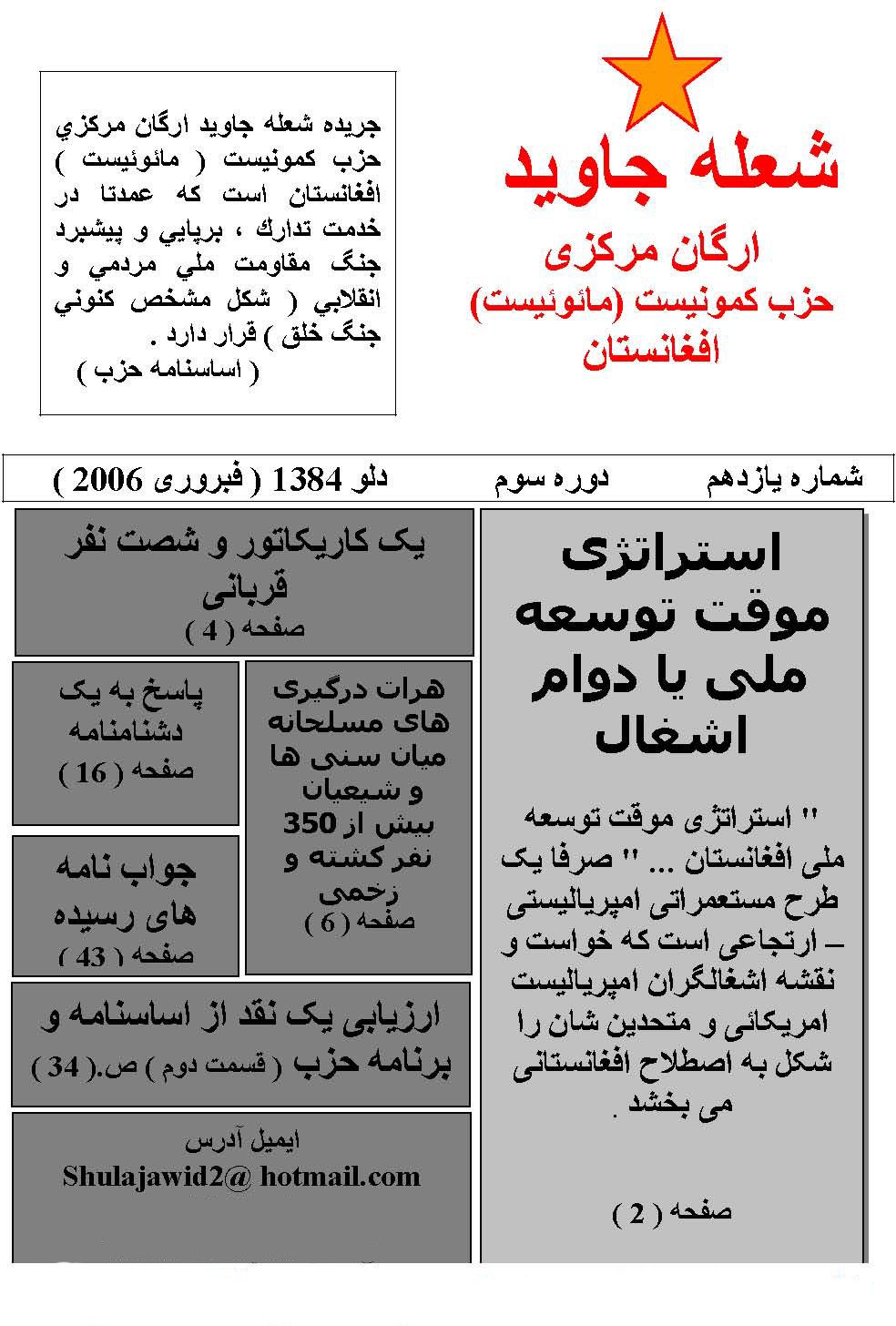 اﺳﺘﺮاﺗ ِﮋی ﻣﻮﻗﺖ ﺗﻮﺳﻌﻪ ﻣﻠﯽ ﻳﺎ دوام اﺷﻐﺎل ؟اﻣﭙﺮﻳﺎﻟﻴﺴﺘﯽ ﺑﺮای ﭘﻨﺞ ﺳﺎل دﻳﮕﺮ ، ﻳﻌﻨﯽ ﺗﺎﺁﺧﺮ ﺳﺎل 2010 در اﻓﻐﺎﻧﺴﺘﺎن ﺑﺎﻗﯽ ﺑﻤﺎﻧﻨﺪ . ﺟﺎﻟﺐ اﻳﻨﺠﺎ اﺳﺖ ﮐﻪ اﻳﻦ ﻓﻴﺼﻠﻪ در ﭼﻮﮐﺎت ﻃﺮﺣﯽ ﺑﻨﺎم " اﺳﺘﺮﺗﮋِی ﻣﻮﻗﺖ ﺗﻮﺳﻌﻪ ﻣﻠﯽ اﻓﻐﺎﻧﺴﺘﺎن ﺗﺎ ﭘﻨﺞ ﺳﺎل ﺁﻳﻨﺪﻩ " ﮐﻪ از ﻃﺮفرژﻳﻢ ﭘﻮﺷﺎﻟﯽ ﺑﻪ ﮐﻨﻔﺮاﻧﺲ اراﺋﻪ ﺷﺪﻩ ﺑﻮد ،ﭘﺲ از ﺑﺮﮔﺬاری اﻧﺘﺨﺎﺑﺎت ﻓﺮﻣﺎﻳﺸﯽ ﺑﺮای ﭘﺎرﻟﻤﺎن رژﻳﻢ دﺳﺖ ﻧﺸﺎﻧﺪﻩ و ﺗﺸﮑﻴﻞ ﭘﺎرﻟﻤﺎن ﭘﻮﺷﺎﻟﯽ ، ﭼﻨﻴﻦ واﻧﻤﻮد ﻣﯽ ﺷﻮد ﮐﻪ ﻗﻮای ﺛﻼﺛﻪ دوﻟﺘﯽ ) ﻗﻮای ﻣﺠﺮﻳﻪ ، ﻗﻀﺎﺋﻴﻪ و ﻣﻘﻨﻨﻪ ( در اﻓﻐﺎﻧﺴﺘﺎن ﺗﮑﻤﻴﻞ ﮔﺮدﻳﺪﻩ و اﻳﻦ ﮐﺸﻮر دﻳﮕﺮ دارای" ﺗﻮﺳﻌﻪ ﻣﻠﯽﮔﻮﻳﺎﺑﻪ ﻋﻤﻞ ﺁﻣﺪﻩ اﺳﺖ .ﻳﮏ دوﻟﺖ ﻣﻠﯽ ﻣﻨﺘﺨﺐ ﮔﺮدﻳﺪﻩ اﺳﺖ . ﺑﻪﻣﺴﺘﻠﺰم اﺷﻐﺎل اﻳﻦ ﮐﺸﻮر واﻓﻐﺎﻧﺴﺘﺎن "اﻳﻦ ﺗﺮﺗﻴﺐ   ﭘﺮوﺳﻪ ﺁﻏﺎز ﺷﺪﻩ از ﺑﻪاﺻﻄﻼح ﮐﻨﻔﺮاﻧﺲ ﺑﻦ ، ﮐﻪ ﭼﻴﺰی ﺟﺰ       دوام ﺣﺎﻟﺖ ﻣﺴﺘﻌﻤﺮاﺗﯽ در ﺁن اﺳﺖ ! ؟ﺗﺠﻤﻊ ﺧﺎﺋﻨﻴﻦ ﻣﻠﯽ در زﻳﺮ ﺑﺎل و ﭘﺮ       واﺿﺢ اﺳﺖ ﮐﻪ " اﺳﺘﺮاﺗﮋی ﻣﻮﻗﺖ ﺗﻮﺳﻌﻪﺻﺮﻓﺎ ﻳﮏ ﻃﺮح" ...ﻣﻠﯽ اﻓﻐﺎﻧﺴﺘﺎناﻣﭙﺮﻳﺎﻟﻴﺴﺖ هﺎ ﻧﺒﻮد ، ﭘﺎﻳﺎن ﻳﺎﻓﺘﻪ ﺗﻠﻘﯽ– ارﺗﺠﺎﻋﯽ اﺳﺖﻣﺴﺘﻌﻤﺮاﺗﯽ اﻣﭙﺮﻳﺎﻟﻴﺴﺘﯽﻣﻴﮕﺮدد . در ﺁن ﻣﺠﻤﻊ اﻣﭙﺮﻳﺎﻟﻴﺴﺘﯽ –ﮐﻪ ﺧﻮاﺳﺖ و ﻧﻘﺸﻪ اﺷﻐﺎﻟﮕﺮان اﻣﭙﺮﻳﺎﻟﻴﺴﺖ اﻣﺮﻳﮑﺎﺋﯽ و ﻣﺘﺤﺪﻳﻦ ﺷﺎن را ﺷﮑﻞ ﺑﻪاﺻﻄﻼح اﻓﻐﺎﻧﺴﺘﺎﻧﯽ ﻣﯽ ﺑﺨﺸﺪ . درﻃﺮح اﺻﻠﯽ اراﺋﻪ ﺷﺪﻩ ﺑﻪ ﮐﻨﻔﺮاﻧﺲ دوارﺗﺠﺎﻋﯽ ﭘﻴﺶ ﺑﻴﻨﯽ ﺷﺪﻩ ﺑﻮد ﮐﻪ ﭘﺮوﺳﻪ ﺷﮑﻞ دهﯽ ر ِژﻳﻢ دﺳﺖ ﻧﺸﺎﻧﺪﻩ در ﻇﺮف دو ﺳﺎل ﺗﮑﻤﻴﻞ ﻣﯽ ﮔﺮدد . ﭼﻨﻴﻦ واﻧﻤﻮد ﺷﺪﻩ ﺑﻮد ﮐﻪ از ﺁن ﭘﺲ رژﻳﻢ ﺣﺎﮐﻢ ﺑﺮ– 1 :ﺧﻮاﺳﺖ اﺻﻠﯽ وﺟﻮد داﺷﺖاﻓﻐﺎﻧﺴﺘﺎن ﻗﺎدر ﺑﻪ دﻓﺎع ﻣﺴﺘﻘﻼﻧﻪ ازﻣﻮﺟﻮدﻳﺖ و اﻣﻨﻴﺖ ﻣﻮرد ﺿﺮورﺗﺶ       ﺿﺮورت ﺣﻀﻮر ﻗﻮای اﺷﻐﺎﻟﮕﺮ ﺗﺎ دﻩ ﺳﺎل-- ﻧﻴﺎزﻣﻨﺪی ﺑﻪدﻳﮕﺮ در اﻓﻐﺎﻧﺴﺘﺎن و 2ﺧﻮاهﺪ ﺑﻮد و ﺿﺮورﺗﯽ ﺑﺮای ﺣﻀﻮرﺑﻴﺴﺖ ﻣﻴﻠﻴﺎرد داﻟﺮ " ﮐﻤﮏ ﺧﺎرﺟﯽ " ﺑﺮای ﭘﻨﺞ ﺳﺎل ﺁﻳﻨﺪﻩ . در واﻗﻊ هﺮ دو ﺧﻮاﺳﺖ درﺣﺪ ﭘﻨﺠﺎﻩ ﻓﻴﺼﺪ ﻣﻮرد ﻗﺒﻮل ﻗﺮار ﮔﺮﻓﺖ ، ﻳﻌﻨﯽ ﺗﺼﻮﻳﺐ ﺣﻀﻮر ﻗﻮای اﺷﻐﺎﻟﮕﺮ ﺗﺎ ﭘﻨﺞ ﺳﺎل دﻳﮕﺮ و ﺗﺼﻮﻳﺐ دﻩ ﻣﻴﻠﻴﺎرد داﻟﺮ ﮐﻤﮏ ﺧﺎرﺟﯽ . اﻣﺎ ﭼﻨﻴﻦ ﺗﺼﻮﻳﺒﯽ ﺑﻪ اﻳﻦ ﻣﻌﻨﯽ ﻧﻴﺴﺖ ﮐﻪ رژﻳﻢ دﺳﺖ ﻧﺸﺎﻧﺪﻩ ﺑﻴﺸﺘﺮ از ﺁن ﻧﻪ ﺑﻪ ﻗﻮای اﺷﻐﺎﻟﮕﺮ اﺣﺘﻴﺎج ﺧﻮاهﺪ داﺷﺖ و ﻧﻪﻗﻮای اﺷﻐﺎﻟﮕﺮ ﺧﺎرﺟﯽ وﺟﻮد ﻧﺨﻮاهﺪداﺷﺖ . اﻣﺎ اﻳﻦ ﭘﺮوﺳﻪ ، ﻧﻪ دو ﺳﺎل ، ﺑﻠﮑﻪ ﭼﻬﺎر ﺳﺎل را در ﺑﺮ ﮔﺮﻓﺖ ، وﻟﯽ ﺑﺎ وﺟﻮد ﺁن هﻨﻮز رژﻳﻢ ﭘﻮﺷﺎﻟﯽ ﻗﺎدر ﺑﻪ دﻓﺎع ﻣﺴﺘﻘﻼﻧﻪ از ﻣﻮﺟﻮدﻳﺖ و اﻣﻨﻴﺖﻣﻮرد ﺿﺮورﺗﺶ ﻧﻴﺴﺖ . در ﮐﻨﻔﺮاﻧﺲ ﻟﻨﺪن ، ﮐﻪ در ﻧﻮع ﺧﻮد ﭼﻬﺎرﻣﻴﻦ ﮐﻨﻔﺮاﻧﺲ ﺑﻴﻦ اﻟﻤﻠﻠﯽ ﺑﻌﺪ ازﺧﺎرﺟﯽ .ﺑﻪ   "   ﮐﻤﮏ هﺎی   ﻣﺎﻟﯽ   ") 2001 ( ﺗﻮﮐﻴﻮ )ﮐﻨﻔﺮاﻧﺲ هﺎی ﺑﻦهﻤﺎﻧﻄﻮری ﮐﻪ ﭘﺮوﺳﻪ 2 ﺳﺎﻟﻪ ﺑﻪ ﭘﺮوﺳﻪ 4ﺑﻮد ،( 2004 )( و ﺑﺮﻟﻴﻦ2002ﻧﻤﺎﻳﻨﺪﮔﺎن 60 دوﻟﺖ ﺧﺎرﺟﯽ و ﻧﻬﺎد هﺎی       ﺳﺎﻟﻪ و اﻳﻨﮏ ﺑﻪ ﭘﺮوﺳﻪ 9 ﺳﺎﻟﻪ ﺗﺒﺪﻳﻞ ﮔﺮدﻳﺪﺳﺎﻟﻪ ﻧﻴﺰ ﺑﻪ ﭘﺮوﺳﻪ 14 ﺳﺎﻟﻪ، ﭘﺮوﺳﻪ 9ﺑﻴﻦ اﻟﻤﻠﻠﯽ اﻣﭙﺮﻳﺎﻟﻴﺴﺘﯽ و ارﺗﺠﺎﻋﯽ ،و ﺑﻴﺸﺘﺮ از ﺁن ﺗﺒﺪﻳﻞ ﺷﺪﻧﯽ اﺳﺖ . در واﻗﻊ اﺷﻐﺎﻟﮕﺮان اﻣﺮﻳﮑﺎﺋﯽ و ﻣﺘﺤﺪﻳﻦ ﺷﺎن درﻳﮑﺠﺎ ﺑﺎ ﻧﻤﺎﻳﻨﺪﮔﺎن رژﻳﻢ دﺳﺖ ﻧﺸﺎﻧﺪﻩ ، رﺳﻤﺎ ﻓﻴﺼﻠﻪ ﮐﺮدﻧﺪ ﮐﻪ ﻗﻮای اﺷﻐﺎﻟﮕﺮدرون رژﻳﻢ را ﺑﺮ ﻋﻬﺪﻩ داﺷﺖ و ﮐﻤﺎﮐﺎن ﺑﺮﻋﻬﺪﻩ ﺧﻮاهﺪ داﺷﺖ ، ﻧﻴﺰ ﺑﻪ ﻗﻮای ﺟﻨﮕﯽ ﻓﻌﺎل ﻋﻠﻴﻪ ﻣﺨﺎﻟﻔﻴﻦ ﻣﺴﻠﺢ اﺷﻐﺎﻟﮕﺮان و رژﻳﻢﻣﺒﺪل ﺧﻮاهﺪ ﺷﺪ . ﭼﻨﻴﻦ وﺿﻌﻴﺘﯽ ﺑﻪ اﻳﻦ ﻣﻌﻨﯽ اﺳﺖ ﮐﻪ ﺷﺮاﻳﻂ ﺟﻨﮕﯽ در اﻓﻐﺎﻧﺴﺘﺎن ﺑﻴﺸﺘﺮ از ﭘﻴﺶ ﺗﺸﺪﻳﺪ ﺧﻮاهﺪ ﺷﺪ . ﭼﻨﻴﻦ ﺗﺸﺪﻳﺪی اﮔﺮ از ﻳﮑﺠﺎﻧﺐ ﺑﻪ ﻣﻔﻬﻮم ﻋﮑﺲ اﻟﻌﻤﻞ ﻋﻠﻴﻪ ﻓﻌﺎﻟﻴﺖ هﺎی ﻣﺴﻠﺤﺎﻧﻪ رو ﺑﻪ ازدﻳﺎد ﻋﻠﻴﻪ اﺷﻐﺎﻟﮕﺮان و رژﻳﻢ دﺳﺖ ﻧﺸﺎﻧﺪﻩ در اﻓﻐﺎﻧﺴﺘﺎن اﺳﺖ ، از ﺟﺎﻧﺐ دﻳﮕﺮ ﺑﺎﻋﺚ ﺗﺸﺪﻳﺪ ﺑﻴﺸﺘﺮ اﻳﻦ ﻓﻌﺎﻟﻴﺖ هﺎ و ﺑﺮوز ﻋﮑﺲ اﻟﻌﻤﻞ هﺎی ﻣﻨﻔﯽ ﺷﺪﻳﺪ ﺗﺮﮐﻨﻔﺮاﻧﺲ ﻟﻨﺪن از اﻋﻼم ﻳﮑﺒﺎرﮔﯽ اﻳﻦ اﻣﺮ اﺑﺎ ورزﻳﺪﻧﺪ ﮐﻪ ﻣﻄﺎﺑﻖ ﺑﻪ ﻳﮏ اﺳﺘﺮاﺗﮋی دراز ﻣﺪت ﺑﻪ اﻓﻐﺎﻧﺴﺘﺎن ﺁﻣﺪﻩ اﻧﺪ و ﺑﻪ زودی از اﻳﻦ ﮐﺸﻮر رﻓﺘﻨﯽ ﻧﻴﺴﺘﻨﺪ  ، ﻣﮕﺮ اﻳﻨﮑﻪ  هﻤﺎﻧﻨﺪ    ﻗﻮای "ﺷﻮروی " اﺟﺒﺎرا اﺧﺮاج ﮔﺮدﻧﺪ . اﻣﺎ ﺗﻤﺎﻣﯽ ﮔﻔﺘﻪ هﺎی ﻓﻮق ﺑﻪ اﻳﻦ ﻣﻌﻨﯽ ﻧﻴﺴﺖ  ﮐﻪ  در  ﻧﻘﺸﻪ  هﺎ  و  ﭘﻼن هﺎی اﺷﻐﺎﻟﮕﺮان ﺗﻐﻴﻴﺮات و ﺗﺤﻮﻻت ﻣﻌﻴﻦ و ﻣﺸﺨﺼﯽ ﻧﻤﯽ ﺗﻮاﻧﺪ رو ﻧﻤﺎ ﮔﺮدد . ﭘﺲاز ﮐﻨﻔﺮاﻧﯽ ﻟﻨﺪن هﻢ در ﻣﻮرد ﺗﺮﮐﻴﺐ ، ﺑﺎﻓﺖ و ﻓﺮﻣﺎﻧﺪهﯽ ﻗﻮای اﺷﻐﺎﻟﮕﺮ و هﻢ در ﻣﻮرد ﭼﮕﻮﻧﮕﯽ ﺳﺎزﻣﺎﻧﺪهﯽ " ﮐﻤﮏﻗﺪرت هﺎی ﻣﻨﻄﻘﻮی ﺁﺳﻴﺎﺋﯽ ﻣﺜﻞ ﭼﻴﻦ وﺗﻐﻴﻴﺮات و ﺗﺤﻮﻻتهﺎی  ﺧﺎرﺟﯽ  "روﺳﻴﻪ در ﻗﺒﺎل اﻣﺮﻳﮑﺎﺋﯽ هﺎ و ﻣﺘﺤﺪﻳﻦ اروﭘﺎﺋﯽ ، ﻋﻤﺪﺗﺎ اﻧﮕﻠﻴﺴﯽ ، ﺷﺎن ﺧﻮاهﺪ ﺷﺪ . ﺑﻪ ﻋﺒﺎرت روﺷﻦ ﺗﺮ ، ﺟﻨﮓ در اﻓﻐﺎﻧﺴﺘﺎن ﻃﯽ ﺳﺎل هﺎی ﺁﻳﻨﺪﻩ ﺑﻴﺸﺘﺮ از ﭘﻴﺶ ﺷﺪتاﺧﺘﻴﺎر ﺧﻮاهﺪ ﮐﺮد . ﮐﻨﻔﺮاﻧﺲ ﻟﻨﺪن ، ﺑﺮوﮐﺮاﺳﯽ رژﻳﻢ دﺳﺖ ﻧﺸﺎﻧﺪﻩ را دارای ﺁن " ﺻﻼﺣﻴﺖ " داﻧﺴﺖ ﮐﻪ ﺑﺘﻮاﻧﺪ ﻧﺼﻒ " ﮐﻤﮏ هﺎی ﺧﺎرﺟﯽ " را" ﺟﺬب " ﻧﻤﻮدﻩ و ﺑﻪ " ﻣﺼﺮف " ﺑﺮﺳﺎﻧﺪ .در ﺑﺪل ﺁن در ﺣﺪود 1600 " ﺳﺎزﻣﺎن ﻏﻴﺮﻣﻬﻤﯽ روﻳﺪﺳﺖ ﮔﺮﻓﺘﻪ ﺷﺪﻩ اﺳﺖ . ﻗﺮار اﺳﺖ ﺗﺎ ﺳﺎل ﺁﻳﻨﺪﻩ ﻋﻴﺴﻮی ، ﺗﻌﺪاد ﻣﻌﻴﻨﯽ از ﻗﻮت هﺎی اﻣﺮﻳﮑﺎﺋﯽ از اﻓﻐﺎﻧﺴﺘﺎن ﺧﺎرج ﺳﺎﺧﺘﻪ ﺷﻮﻧﺪ و دوﺑﺮاﺑﺮ ﺁﻧﻬﺎ ﻗﻮت هﺎی اروﭘﺎﺋﯽ ﻧﺎﺗﻮ ، ﻋﻤﺪﺗﺎ   اﻧﮕﻠﻴﺴﯽ   ، ﺑﺠﺎی ﺷﺎن ﺑﻪ اﻓﻐﺎﻧﺴﺘﺎن داﺧﻞ ﮔﺮدﻧﺪ . ﺑﺮ ﻋﻼوﻩ ﻗﺮار اﺳﺖ ﮐﻪ ﻓﺮﻣﺎﻧﺪهﯽ هﺎی ﺟﺪاﮔﺎﻧﻪ ﻗﻮت هﺎی اﺋﺘﻼف و ﺁﻳﺴﺎف از ﻣﻴﺎن ﺑﺮوﻧﺪ و ﺟﺎی ﺁﻧﻬﺎ را ﻳﮏ ﻓﺮﻣﺎﻧﺪهﯽ واﺣﺪ ، ﮐﻪ. ﺑﻪ ﻋﺒﺎرت" ﻣﻨﺤﻞ ﮔﺮدﻳﺪﻩ اﺳﺖدوﻟﺘﯽﻣﺮﺑﻮط ﺑﻪ ﻧﺎﺗﻮ ﺧﻮاهﺪ ﺑﻮد ، ﺑﮕﻴﺮد .دﻳﮕﺮ ، ﺟﺬب و ﻣﺼﺮف ﮐﻤﮏ هﺎی ﺧﺎرﺟﯽ ﻧﻴﺰ ﺑﻴﺸﺘﺮ از ﭘﻴﺶ ﺑﻪ ﺳﻮی ﺗﻤﺮﮐﺰ ﭘﻴﺶ ﻣﯽ رود ﺗﺎ ﺑﺘﻮاﻧﺪ ﺟﻮاﺑﮕﻮی ﺷﺮاﻳﻂ ﺗﺸﺪﻳﺪ ﻳﺎﺑﻨﺪﻩﻧﻈﺎﻣﯽ و ﺟﻨﮕﯽ در ﺁﻳﻨﺪﻩ ﺑﺎﺷﺪ . ﺑﻪ اﻳﻦ ﺗﺮﺗﻴﺐ ﻣﺠﻤﻮع اوﺿﺎع ﻧﺸﺎن ﻣﯽ دهﺪﻇﺎهﺮا ﻗﻮای اﻧﺌﻼف ﺗﺤﺖ ﻓﺮﻣﺎﻧﺪهﯽ ﻗﻮت هﺎی ﺁﻳﺴﺎف در ﻣﯽ ﺁﻳﺪ ، وﻟﯽ در اﺻﻞ هﺮ دو ﻗﻮا ﺑﻪ ﻳﮏ ﻗﻮت ﺟﻨﮕﯽ واﺣﺪ ﺗﺒﺪﻳﻞ ﻣﯽ ﮔﺮدد و هﺮ دو ﻧﻘﺸﯽ راﮐﻪ ﺗﺎ ﺣﺎل ﻗﻮای اﺋﺘﻼف و ﻗﻮای. ﺑﻪﮐﻪ ﺗﻮﻓﺎن هﺎی ﺑﺰرﮔﺘﺮی در راﻩ اﻧﺪﺁﻳﺴﺎف ﻋﻤﺪﺗﺎ ﺑﺼﻮرت ﺟﺪاﮔﺎﻧﻪ اﻳﻔﺎ ﻣﯽﭘﻴﺸﻮاز رﻓﺘﻦ ﺁن ﺗﻮﻓﺎن هﺎ ﺑﺼﻮرت ﺷﺎﻳﺴﺘﻪ ﻣﺴﺘﻠﺰم ﺁﻣﺎدﮔﯽ هﺎی ﻻزﻣﻪ ﭘﻴﺶ ﺁهﻨﮓ و ﺗﻮدﻩ هﺎی ﭘﻴﺸﺮو در ﺷﺮاﻳﻂ  ﺗﺸﺪﻳﺪ ﻳﺎﺑﻨﺪﻩﮐﺮدﻧﺪ ، ﺑﺼﻮرت ﻣﺘﺤﺪاﻧﻪ ﺑﺎزی ﻣﯽﻧﻤﺎﻳﺪ . ﺑﻪ ﻋﺒﺎرت دﻳﮕﺮ ﻗﻮای ﺁﻳﺴﺎف ، ﮐﻪ   ﻋﻤﺪﺗﺎ   ﻣﺴﺌﻮﻟﻴﺖ   ﺟﻠﻮﮔﻴﺮی   ازﺑﺮﺧﻮرد هﺎی ﺟﻨﺎح هﺎی ﻣﺨﺘﻠﻒ در       ﮐﻨﻮﻧﯽ و ﺁﻳﻨﺪﻩ اﺳﺖ .از ﮔﺰارﺷﮕﺮ ﺷﻌﻠﻪ ﺟﺎوﻳﺪ :ﻳﮏ ﮐﺎرﻳﮑﺎﺗﻮر و ﺷﺼﺖ ﻧﻔﺮ ﻗﺮﺑﺎﻧﯽﺑﺎﻻی ﭘﺎﻳﮕﺎﻩ ﻗﻮت هﺎی اﻣﺮﻳﮑﺎﺋﯽ در ﺑﮕﺮام ﺻﻮرت ﮔﺮﻓﺖ ﺷﺪﻳﺪ ﺗﺮﻳﻦ ﺣﻤﻠﻪ ﺑﺎﻻی ﺁﻧﻬﺎدر   اﻓﻐﺎﻧﺴﺘﺎن اﻋﺘﺮاش ﻋﻠﻴﻪ ﻳﮏ ﮐﺎرﻳﮑﺎﺗﻮر هﻢ ﺟﺎن ﺁدﻣﻴﺎن را ﺑﺨﻄﺮ ﻣﯽﺑﻮد ، ﺑﻪ ﻗﺴﻤﻴﮑﻪ از هﺮ دو ﻃﺮف ، دﻩ هﺎ.  در  ﺟﺮﻳﺎن  راهﭙﻴﻤﺎﺋﯽ  هﺎیاﻧﺪازدﻧﻔﺮ ﮐﺸﺘﻪ و زﺧﻤﯽ ﺑﺠﺎی ﮔﺬاﺷﺖ و ﻣﺪتﭼﻨﺪ ﺷﺒﺎﻧﻪ روز دوام ﮐﺮد . اﻋﺘﺮاض  ﻋﻠﻴﻪ  ﭼﺎپ ﮐﺎرﻳﮑﺎﺗﻮر هﺎ از ﻋﺮﺑﺴﺘﺎن ﺳﻌﻮدی ﺷﺮوع ﮔﺮدﻳﺪ . در ﺁﻧﺠﺎاﻋﺘﺮاﺿﯽ    ﻋﻠﻴﻪ    ﭼﺎپ    ﮐﺎرﻳﮑﺎﺗﻮرﭘﻴﺸﻮای اﺳﻼم در ﻣﻄﺒﻮﻋﺎت اروﭘﺎﺋﯽ ، در وﻻﻳﺎت ﻣﺨﺘﻠﻒ اﻓﻐﺎﻧﺴﺘﺎن ، ﻃﯽ ﭼﻨﺪ روز ﮔﺬﺷﺘﻪ ، ﺑﻴﺸﺘﺮ از ﺷﺼﺖ ﻧﻔﺮاوﻟﻴﻦ ﺑﺎر ﺧﺮﻳﺪ ﮐﺎﻻهﺎی ﺳﺎﺧﺖﺑﺮایﮐﺸﺘﻪ و زﺧﻤﯽ ﺷﺪﻧﺪ . از ﺁﻧﺠﺎﺋﻴﮑﻪ دردﻧﻤﺎرک ، ﮐﺸﻮری ﮐﻪ ﻳﮑﯽ از ﻧﺸﺮﻳﻪ هﺎیﺁن ﺑﻪ ﭼﺎپ ﮐﺎرﻳﮑﺎﺗﻮر اﻗﺪام ﮐﺮدﻩ ﺑﻮد ،اﻓﻐﺎﻧﺴﺘﺎن ﺟﺎن ﺁدﻣﯽ ﺑﯽ ارزش اﺳﺖ ، اﻟﺒﺘﻪ ﺟﺎن اﻓﻐﺎﻧﺴﺘﺎﻧﯽ هﺎ و ﻧﻪ اﻣﺮﻳﮑﺎﺋﯽﺗﺤﺮﻳﻢ ﮔﺮدﻳﺪ . ﭘﺲ از ﺁن ﺳﻠﺴﻠﻪ ﺗﻈﺎهﺮات، ﻧﻪ ﺗﻨﻬﺎ اﻳﻦ...هﺎ ، اﻧﮕﻠﻴﺴﯽ هﺎ ودر  اﻓﻐﺎﻧﺴﺘﺎن  و  ﺳﺎﺋﺮ  ﮐﺸﻮر هﺎ ، ﻣﺜﻞ ﭘﺎﮐﺴﺘﺎن ، اﻳﺮان و ﻏﻴﺮﻩ ﺷﺮوع ﺷﺪ . اﻳﻦ ﺗﻈﺎهﺮات هﺎ در  ﭘﺎﮐﺴﺘﺎن ﻧﻴﺰ در ﻳﮑﯽ دو ﻣﻮرد ﺑﻪ ﺧﺸﻮﻧﺖ ﮔﺮاﺋﻴﺪ ﮐﻪ در ﺟﺮﻳﺎن ﺁن ﭼﻨﺪ ﻧﻔﺮ ﮐﺸﺘﻪ و زﺧﻤﯽ ﺷﺪﻧﺪ . وﻟﯽ ﻗﺘﻞ و ﺧﻮﻧﯽ ﮐﻪ رژﻳﻢ دﺳﺖ ﻧﺸﺎﻧﺪﻩ درﻳﻨﻤﻮرد ﺑﺮاﻩاﻧﺪاﺧﺖ ، در ﺳﻄﺢ ﺟﻬﺎﻧﯽ ﺑﯽ ﻣﺎﻧﻨﺪ ﺑﻮد . در هﺮ ﺟﺎﺋﻴﮑﻪ ﺗﻈﺎهﺮات ﻣﻄﺎﺑﻖ ﺑﻪ ﻣﻴﻞ رژﻳﻢ دﺳﺖ ﻧﺸﺎﻧﺪﻩ و ﻃﺒﻖ ﭘﻼﻧﺶ ﭘﻴﺶ رﻓﺖادﻣﮑﺸﯽ هﺎ ﺗﺎواﻧﯽ را در ﺑﺮ ﻧﺪاﺷﺘﻪ اﺳﺖ ، ﺑﻠﮑﻪ از هﻴﭽﮑﺴﯽ ﺑﺨﺎﻃﺮ اﻳﻦ ﻗﺘﻞ و ﮐﺸﺘﺎر ﺣﺘﯽ ﻳﮏ ﭘﺮﺳﺶ ﺳﺎدﻩ ﻧﻴﺰﺑﻪ ﻋﻤﻞ ﻧﻴﺎﻣﺪﻩ اﺳﺖ . ﺗﻈﺎهﺮات ﻋﻠﻴﻪ ﭼﺎپ ﮐﺎرﻳﮑﺎﺗﻮر هﺎ هﻢ از ﻃﺮف رژﻳﻢ ﭘﻮﺷﺎﻟﯽ و هﻢ از ﻃﺮف اﺳﻼﻣﻴﻬﺎی ﻣﺨﺎﻟﻒ رژﻳﻢ ﻳﻌﻨﯽ ﻃﺎﻟﺒﺎن و ﺣﺰب اﺳﻼﻣﯽ ﮔﻠﺒﺪﻳﻦ داﻣﻦ زدﻩ ﺷﺪﻧﺪ و هﺮ دو ﺟﺎﻧﺐ درﻳﻨﻤﻮرد ﺑﻪ رﻗﺎﺑﺖ، ﻧﻪ ﺗﻨﻬﺎ ﺟﻠﻮﮔﻴﺮی ﻧﮕﺮدﻳﺪ ، ﺑﻠﮑﻪ ﻣﻮردرژﻳﻢ ﻣﻴﺨﻮاﺳﺖ ﺑﺪﻳﻨﻮﺳﻴﻠﻪﭘﺮداﺧﺘﻨﺪ .ﺗﺸﻮﻳﻖ ﻧﻴﺰ واﻗﻊ ﺷﺪ . وﻟﯽ در هﺮ ﺟﺎﺋﻴﮑﻪ ﺗﻈﺎهﺮات ﻃﺒﻖ ﻣﻴﻞ و ﭘﻼﻧﺶ ﺻﻮرت ﻧﮕﺮﻓﺖ و ﺷﮑﻞ اﻋﺘﺮاض ﻋﻠﻴﻪ ﻗﻮای اﺷﻐﺎﻟﮕﺮ و دﺳﺖ ﻧﺸﺎﻧﺪﮔﺎن ﺷﺎن را ﺑﺨﻮد ﮔﺮﻓﺖ ، ﺑﯽ ﻣﻬﺎﺑﺎ و ﺑﻪ ﺻﻮرت ﺑﺴﻴﺎر ﺑﯽرﺣﻤﺎﻧﻪ ای ﻣﻮرد ﺳﺮﮐﻮب واﻗﻊ ﺷﺪ . در  واﻗﻊ  هﻤﺎﻧﻄﻮرﻳﮑﻪ ﺗﻈﺎهﺮات هﺎ در اﻓﻐﺎﻧﺴﺘﺎن ﻋﻠﻴﻪ ﭼﺎپ ﮐﺎرﻳﮑﺎﺗﻮر هﺎ از ﻳﮏ ﺟﻬﺖ ﺻﺤﻨﻪ ای از رﻗﺎﺑﺖ ﻣﻴﺎن رژﻳﻢ دﺳﺖ ﻧﺸﺎﻧﺪﻩ و ﻣﺨﺎﻟﻔﺎن اﺳﻼﻣﯽ اش ﺑﺮ ﺳﺮ ﺑﻪاﺻﻄﻼح ﻣﺴﻠﻤﺎن ﺧﻮب ﺑﻮدن ﺑﻮدﻩ اﺳﺖ ؛ﭘﺎﺑﻨﺪی اش را ﺑﻪ اﺳﻼم ﻧﺸﺎن دهﺪ و ﻣﺴﻠﻤﺎﻧﯽ اش را ﺛﺎﺑﺖ ﺳﺎزد . در ﺣﺎﻟﻴﮑﻪ ﻃﺎﻟﺒﺎن و ﺣﺰب اﺳﻼﻣﯽ از اﻳﻨﻄﺮﻳﻖ ﻣﻴﺨﻮاﺳﺘﻨﺪ دﺷﻤﻨﯽ ﻏﺮﺑﻴﻬﺎ ﺑﺎ اﺳﻼم را ﻧﺸﺎن  دهﻨﺪ و ﻣﺴﻠﻤﺎﻧﯽ رژﻳﻢ دﺳﺖ ﻧﺸﺎﻧﺪﻩ ﺁﻧﻬﺎ را زﻳﺮ ﺳﻮال ﺑﺒﺮﻧﺪ . درﻳﻦ ﺿﻤﻦ ، زﻣﻴﻨﻪ ﺑﺮای ﻧﺸﺎن دادن ﮐﻴﻨﻪ و ﻧﻔﺮت ﺗﻮدﻩ هﺎ ﻋﻠﻴﻪ اﺷﻐﺎﻟﮕﺮان ﻧﻴﺰ ﮐﻢ و ﺑﻴﺶ  ﻣﺴﺎﻋﺪ ﮔﺮدﻳﺪ و ﺁﻧﻬﺎ ﻗﻮﺗﻬﺎی اﺷﻐﺎﻟﮕﺮ و ﭘﺎﻳﮕﺎﻩ هﺎی ﺁﻧﻬﺎ را ﻣﻮرد ﺣﻤﻠﻪ و ﻳﻮرش ﻗﺮار دادﻧﺪ . ﺣﻤﻼﺗﯽ ﮐﻪاﻟﻌﻤﻞ ﻋﻠﻴﻪ ﻓﺸﺎرهﺎی اﻣﺮﻳﮑﺎ و ﻗﺪرﺗﻬﺎی اروﭘﺎﺋﯽ ﺑﺮ ﺳﺮ ﻣﺴﺌﻠﻪ اﺗﻤﯽ اﻳﺮان ، رﺟﺰ ﺧﻮاﻧﻴﻬﺎی  اﺳﻼﻣﯽ ﺿﺪ اﺳﺮاﺋﻴﻠﯽ ﺑﺮاﻩ اﻧﺪاﺧﺖ و ﺑﻪ ﻣﺴﻠﻤﺎن ﻧﻤﺎﺋﯽ اﻓﺮاﻃﯽ دﺳﺖ زد . در ﻣﻘﺎﺑﻠﻪ ﺑﺎ اﻳﻦ ﺣﺮﮐﺖ ، ﻋﺮﺑﺴﺘﺎن ﺳﻌﻮدی ﻣﺴﺌﻠﻪ ﭼﺎپ ﮐﺎرﻳﮑﺎﺗﻮرهﺎ را ﺑﻬﺎﻧﻪ ﻗﺮار داد و ﺳﻠﺴﻠﻪ اﻋﺘﺮاﺿﺎت را ﺷﺮوع ﮐﺮد ﺗﺎ ﮔﻮﻳﺎ ﻣﻮﻗﻌﻴﺖ رهﺒﺮی ﮐﻨﻨﺪﻩ اش در " ﺟﻬﺎن اﺳﻼم " را ﺑﻪ دﻳﮕﺮان ﮔﻮﺷﺰد ﻧﻤﺎﻳﺪ و ﺑﺎﻻی ﺟﻤﻬﻮری اﺳﻼﻣﯽ اﻳﺮان ﻧﻴﺰ ﻳﮏ ﻧﻤﺮﻩﺑﮕﻴﺮد . اﻣﺎ ﻋﻠﻴﺮﻏﻢ اﻳﻦ ﻣﻮﺿﻮع ﻧﺒﺎﻳﺪ ﺗﺼﻮر ﮐﺮد ﮐﻪ ﭼﺎپ ﮐﺎرﻳﮑﺎﺗﻮر هﺎ در ﻣﻄﺒﻮﻋﺎت ﻏﺮﺑﯽ ﺻﺮﻓﺎ ﻳﮏ ﻣﻮﺿﻮع ﻣﺮﺑﻮط ﺑﻪ ﺁزادی ﺑﻴﺎنﺷﺮوع اﻋﺘﺮاﺿﺎت در ﺳﻄﺢ ﺑﻴﻦ اﻟﻤﻠﻠﯽ ﻧﻴﺰ ، از ﻳﮏ ﺟﻨﺒﻪ ، ﺣﺎﻣﻞ رﻗﺎﺑﺖ ﻣﻴﺎن ﻋﺮﺑﺴﺘﺎن ﺳﻌﻮدی و ﺟﻤﻬﻮری اﺳﻼﻣﯽ اﻳﺮان ، ﺑﺮ ﺳﺮ رهﺒﺮی ﺑﻪ اﺻﻄﻼح ﺟﻬﺎن اﺳﻼم ، ﺑﻮدﻩ اﺳﺖ . اﻳﻦ ﺳﻠﺴﻠﻪ ﻧﻴﺰ در واﻗﻊ ﭼﻴﺰی ﺷﺒﻴﻪ ﺑﻪ داﺳﺘﺎنﺳﻠﻤﺎن رﺷﺪی ﺑﻮدﻩ اﺳﺖ . اﻋﺘﺮاﺿﺎت و ﺗﻈﺎهﺮات ﻋﻠﻴﻪ ﮐﺘﺎب ﺳﻠﻤﺎن رﺷﺪی اﺑﺘﺪا ﺗﻮﺳﻂ اﺳﻼﻣﯽ هﺎی ﺷﺒﻪ ﻗﺎرﻩ هﻨﺪ ﺷﺮوع ﮔﺮدﻳﺪ . ﺟﻤﻬﻮری اﺳﻼﻣﯽ اﻳﺮان در اﺑﺘﺪا راﺟﻊ ﺑﻪ ﺳﻠﻤﺎن رﺷﺪی ﺳﮑﻮت اﺧﺘﻴﺎر ﮐﺮدﻩ ﺑﻮد . وﻟﯽ ﻣﻮﻗﻌﻴﮑﻪ ﺳﻠﺴﻠﻪ ﺗﻈﺎهﺮات در ﮐﺸﻮر هﺎی ﺷﺒﻪ ﻗﺎرﻩ هﻨﺪ ، ﺑﺨﺼﻮص ﭘﺎﮐﺴﺘﺎن. ﻳﮏ وﺟﻪ ﻣﻬﻢ اﻳﻦ ﺣﺮﮐﺖ ، داﻣﻦاﺳﺖو ﺑﻨﮕﻠﻪ دﻳﺶ ، ﻳﻌﻨﯽ دو ﮐﺸﻮر از ﭘﺮﻧﻔﻮس ﺗﺮﻳﻦ ﮐﺸﻮر هﺎی ﺑﻪ اﺻﻄﻼح       زدن ﺑﻪ اﺣﺴﺎﺳﺎت دﺷﻤﻨﺎﻧﻪ ﻋﻠﻴﻪ ﮐﻞ " ﮐﺸﻮراز دﻳﺪ ﻓﺎﺷﻴﺴﺘﯽ و ﺑﻨﻴﺎدهﺎی اﺳﻼﻣﯽ "اﺳﻼﻣﯽ ، ﺑﻄﻮر روز اﻓﺰون ﮔﺴﺘﺮشﮔﺮاﻳﺎﻧﻪ ﻋﻴﺴﻮی اﺳﺖ .ﻧﺸﺮﻳﻪ دﻧﻤﺎرﮐﯽ ﻳﮏ ﻧﺸﺮﻳﻪ دﺳﺖ راﺳﺘﯽ ،ﻣﯽ ﻳﺎﻓﺖ ، ﺟﻤﻬﻮری اﺳﻼﻣﯽ اﻳﺮان ادﻋﺎی رهﺒﺮی اش را در " ﺟﻬﺎن اﺳﻼماﻳﻦﻧﮋاد ﭘﺮﺳﺘﺎﻧﻪ و ﺿﺪ ﺧﺎرﺟﯽ اﺳﺖ ." ﺑﺎ ﺧﻄﺮ ﻣﻮاﺟﻪ دﻳﺪ . ازﻳﻨﺠﺎ ﺑﻮد ﮐﻪﺧﻤﻴﻨﯽ ، در واﻗﻊ ﺧﻴﻠﯽ ﻧﺎ وﻗﺖ ، دﺳﺖ       ﻧﺸﺮﻳﻪ در ﮔﺬﺷﺘﻪ ﻣﺪاﻓﻊ ﻓﺎﺷﻴﺰم هﻴﺘﻠﺮی ﺑﻮدﻩﻧﺸﺮﻳﻪ ای ﮐﻪ در ﻧﺎروی ﺑﻪ ﭼﺎپاﺳﺖ .ﺑﻪ ﻋﮑﺲ اﻟﻌﻤﻞ زد و ﻓﺘﻮای ﻗﺘﻞ ﺳﻠﻤﺎنﮐﺎرﻳﮑﺎﺗﻮر اﻗﺪام ﮐﺮدﻩ اﺳﺖ ، ﻳﮏ ﻧﺸﺮﻳﻪ ﺑﻨﻴﺎد ﮔﺮاﻳﺎﻧﻪ ﻋﻴﺴﻮی اﺳﺖ . اﻳﻨﻬﺎ و ﻧﺸﺮﻳﻪ هﺎی ﻣﺸﺎﺑﻪ دﻳﮕﺮ از ﻣﻮﺿﻊ ﻓﺎﺷﻴﺰم و ﺑﻨﻴﺎد ﮔﺮاﺋﯽ ﻋﻴﺴﻮی ﻣﻴﺨﻮاهﻨﺪ ﮐﻞ ﺑﺎﺷﻨﺪﮔﺎن "رﺷﺪی را ﺻﺎدر ﮐﺮد . ﺷﺮوع   اﻋﺘﺮاﺿﺎت   ﻋﻠﻴﻪ   ﭼﺎپ ﮐﺎرﻳﮑﺎﺗﻮر از ﺳﻌﻮدی ﻧﻴﺰ ﺧﻴﻠﯽ ﻧﺎ وﻗﺖ ﺷﺮوع ﺷﺪ . ﺳﻠﺴﻠﻪ ﭼﺎپ ﮐﺎرﻳﮑﺎﺗﻮر هﺎﮐﺸﻮر هﺎی اﺳﻼﻣﯽ " را ﺗﺮورﻳﺴﺖ ﻧﺸﺎن دهﻨﺪ و ﺑﻪ ﮐﻴﻨﻪ هﺎی ﻧﮋادی و ﻣﺬهﺒﯽ ﻣﻴﺎناﻧﺴﺎﻧﻬﺎ داﻣﻦ ﺑﺰﻧﻨﺪ . ﻧﺒﺎﻳﺪ اﺟﺎزﻩ داد ﮐﻪ ﺗﻮدﻩ هﺎی ﻣﺮدم در ﮔﻤﺮاهﯽ اﻧﺘﺨﺎب ﻣﻴﺎن دو ﺑﺪ ﻳﻌﻨﯽ اﺳﻼماﻣﺮﻳﮑﺎﺋﯽ و ﻃﺎﻟﺒﺎﻧﯽ ﺳﺮﮔﺮدان ﺑﺎﻗﯽ ﺑﻤﺎﻧﻨﺪ. ﻗﺮار دادن ﺑﺪﻳﻞ اﻧﻘﻼﺑﯽ در ﭘﻴﺸﮕﺎﻩ ﺗﻮدﻩ هﺎ ﻳﮕﺎﻧﻪ  راﻩ  ﻣﺒﺎرزﻩ  ﺑﺎ  اﻳﻦ  ﮔﻤﺮاهﯽ  هﺎیاﻳﺪﺋﻮﻟﻮژﻳﮏ و ﺳﻴﺎﺳﯽ اﺳﺖ .در   ﺣﻘﻴﻘﺖ از ﺳﺎل هﺎی ﻗﺒﻞ در ﻣﻄﺒﻮﻋﺎت اروﭘﺎ ﺑﺮاﻩ اﻓﺘﺎدﻩ ﺑﻮد . ﺣﺘﯽ ﭼﺎپ ﮐﺎرﻳﮑﺎﺗﻮر در ﻧﺸﺮﻳﻪ دﻧﻤﺎرﮐﯽ“ –Posten Jyllands “ ﮐﻪ ﻧﺸﺮﻳﻪ اﺻﻠﯽ ﻣﻮرد اﻋﺘﺮاض ﺑﻮدﻩ اﺳﺖ ، در ﻣﺎﻩ ﺳﭙﺘﺎﻣﺒﺮ ﺳﺎل ﺟﺎری ﺻﻮرت ﮔﺮﻓﺘﻪ ﺑﻮد و ﺳﻠﺴﻠﻪ اﻋﺘﺮاﺿﺎتﺗﻘﺮﻳﺒﺎ ﺑﺎ ﺗﺎﺧﻴﺮ ﺳﻪ ﻣﺎهﻪ ﺑﺮاﻩ اﻓﺘﺎد . درﻳﻦ اواﺧﺮ رﺋﻴﺲ ﺟﻤﻬﻮر ﻓﻌﻠﯽ ﺟﻤﻬﻮری اﺳﻼﻣﯽ اﻳﺮان ، در ﻋﮑﺲهﺮاتاز ﮔﺰارﺷﮑﺮ ﺷﻌﻠﻪ ﺟﺎوﻳﺪ از هﺮات :درﮔﻴﺮی هﺎی ﻣﺴﻠﺤﺎﻧﻪ ﻣﻴﺎن ﺳﻨﯽ هﺎ و ﺷﻴﻌﻴﺎنﺑﻴﺶ از 350 ﻧﻔﺮ ﮐﺸﺘﻪ و زﺧﻤﯽﻣﯽ ﮔﻮﻳﻨﺪ ﮐﻪ از ﺟﺎﻧﺐ ﺳﻨﯽ هﺎ ، ﺗﻌﺪاد ﮐﺸﺘﻪ ﺷﺪﻩ هﺎ ﺑ-ﻪ ﺑ-ﻪ 43 ﻧﻔ-ﺮ و زﺧﻤ-ﯽ ه-ﺎ ﺑ-ﻪ 288 ﻧﻔ--ﺮ ﻣ--ﯽ رﺳ--ﻨﺪ . ﻳﮑ--ﯽ از ﮐﺎرﮐﻨ--ﺎن ﺷ--ﻔﺎﺧﺎﻧﻪ ﻣﯽ ﮔﻔﺖ ﮐﻪ ﻣﺎ اﺟﺎزﻩ ﻧﺪارﻳﻢ ﺗﺎ ﻟﻴﺴﺖ ﺣﻘﻴﻘ-ﯽﺗﻌﺪاد ﺗﻠﻔﺎت و زﺧﻤﯽ هﺎ را ﺑﺪهﻴﻢ . دﺳﺘﻪ هﺎی ﺳﻴﻨﻪ زﻧﯽ ﺷﻴﻌﻴﺎن ﺳ-ﺎﻋﺖ هﻔ-ﺖ و ﻧ--ﻴﻢ ﺻ--ﺒﺢ از ﻣﻨ--ﺎﻃﻖ ﺷ--ﻴﻌﻪ ﻧﺸ--ﻴﻦ ﺷ--ﻬﺮ ﺑ--ﻪ ﺟﺎدﻩ هﺎی ﺷﻬﺮ ﺳ-ﺮازﻳﺮ ﻣ-ﯽ ﺷ-ﻮﻧﺪ . ﻣﺮاﺳ-ﻢ ﺗﺎ ﺳﺎﻋﺖ ﻳﺎزدﻩ ﻗﺒ-ﻞ از ﻇﻬ-ﺮ ﺑ-ﺪون ﺧﺸ-ﻮﻧﺖ ﭘ--ﻴﺶ ﻣ--ﯽ رود . ﺣ--ﺪود ﺳ--ﺎﻋﺖ ﻳ--ﺎزدﻩ ﺻ--ﺒﺢ دﺳﺘﻪ هﺎی ﺳﻴﻨﻪ زﻧﯽ ﺑﻪ ﻣﺴﺠﺪ ﺟ-ﺎﻣﻊ ﺑ-ﺰرگ ه--ﺮات ﻣ--ﯽ رﺳ--ﻨﺪ و ﺧﻮاﺳ--ﺘﺎر ﺁن ﻣ--ﯽ ﺷ--ﻮﻧﺪﮐ--ﻪ داﺧ--ﻞ ﻣﺴ--ﺠﺪ ﺷ--ﺪﻩ و ﺑ--ﻪ ﺳ--ﺨﻨﺮاﻧﯽ ﺳ--ﻴﺪ ﺣﺴﻴﻦ اﻧﻮری ﮔ-ﻮش ﻓ-ﺮا دهﻨ-ﺪ . اﻳ-ﻦ ﺣﺮﮐ-ﺖ ﺁﻧﻬﺎ هﻤﺰﻣﺎن ﺑﺎ ﺷﺮوع ﺳﺨﻨﺮاﻧﯽ ﺳ-ﻴﺪ ﺣﺴ-ﻴﻦ اﻧ--ﻮری واﻟ--ﯽ ه--ﺮات در داﺧ--ﻞ ﻣﺴ--ﺠﺪ ﺑ--ﻮدﻩ اﺳﺖ . ﺷﺮﮐﺖ ﮐﻨﻨﺪﮔﺎن در اﻳﻦ ﺳ-ﺨﻨﺮاﻧﯽ ه-ﺎ ﻋﺒ--ﺎرت ﺑ--ﻮدﻩ اﻧ--ﺪ از : ﻇ--ﺎهﺮ ارﺷ--ﺎد ، ﺳ--ﻴﺪ ﺣﺴ--ﻴﻦ اﻧ--ﻮری و ﺗﻌ--ﺪادی از ﻗﻮﻣﺎﻧ--ﺪان ه--ﺎی ﺟﻬ ﺎدی . ﻗﺒ----ﻞ از ﺳ----ﺨﻨﺮاﻧﯽ ﺳ----ﻴﺪ ﺣﺴ----ﻴﻦاﻧﻮری ، ﺑﻪ ﻣﺴﺠﺪ ﺧﺒﺮ رﺳﻴﺪﻩ ﺑﻮد ﮐﻪ هﺰارﻩ هﺎی ﺷ-ﻴﻌﻪ ﭘﺎرﭼ-ﻪ ه-ﺎﺋﯽ را ﮐ-ﻪ ﻧ-ﺎم ﻋﻤ-ﺮ درروز ﻋﺎﺷ ﻮرا ) ﭘﻨﺠﺸ------ﻨﺒﻪ - 20 دﻟ------ﻮ1384 ( درﮔﻴﺮی هﺎی ﻣﺴ-ﻠﺤﺎﻧﻪ ﺷ-ﺪﻳﺪی ﻣﻴﺎن ﺳﻨﯽ هﺎ و ﺷ-ﻴﻌﻴﺎن در ﺷ-ﻬﺮ ه-ﺮات ﺑ ﻪ وﻗ-----ﻮع ﭘﻴﻮﺳ-----ﺖ ﮐ-----ﻪ ﺗ-----ﺎ دو روزدﻳﮕ ﺮدوام ﻧﻤ---ﻮد . رﺳ---ﺎﻧﻪ ه---ﺎی ﺧﺒ---ﺮیﻣﺮﺑﻮط ﺑﻪ رژﻳﻢ دﺳﺖ ﻧﺸ-ﺎﻧﺪﻩ و هﻤﭽﻨ-ﺎن رﺳﺎﻧﻪ هﺎی ﺧﺒﺮی ﺧﺎرﺟﯽ ، ﺗﻌﺪاد اﻓﺮاد ﮐﺸﺘﻪ ﺷﺪﻩ در اﻳ-ﻦ درﮔﻴ-ﺮی ه-ﺎ را ﭼﻬ-ﺎر ﻧﻔ ﺮ و ﺗﻌ---ﺪاد زﺧﻤ---ﯽ ه---ﺎ را در ﺣ---ﺪودﻳﮑﺼ--ﺪ و ﭘﻨﺠ--ﺎﻩ ﻧﻔ--ﺮ اﻋ--ﻼم ﮐﺮدﻧ--ﺪ . اﻣ--ﺎ اﻳﻦ ﮔ-ﺰارش واﻗﻌﻴ-ﺖ ﻧ-ﺪارد و ﺑ-ﺮ اﺳ-ﺎس ﮐﻢ داﻣﻨﻪ ﻧﺸ-ﺎن دادن اﺑﻌ-ﺎد ﻓﺎﺟﻌ-ﻪ ﺗﻬﻴ-ﻪ و ﭘﺨﺶ ﮔﺮدﻳﺪﻩ اﺳﺖ . ﺷﺎهﺪان ﻋﻴﻨﯽ ﺗﻌﺪاد ﮐﺸ--ﺘﻪ ﺷ--ﺪﻩ ه--ﺎ در اﻳ--ﻦ درﮔﻴ--ﺮی ه--ﺎ را ﺑﻴﺸﺘﺮ از ﭘﻨﺠﺎﻩ ﻧﻔﺮ و ﺗﻌﺪاد زﺧﻤﯽ هﺎ را ﺑﻴﺸﺘﺮ از ﺳﻴﺼﺪ ﻧﻔﺮ ﺗﺨﻤﻴﻦ ﻣﯽ زﻧﻨﺪ ﮐ-ﻪ ﺗﻌ  ﺪادی از  ﺁﻧﻬ---ﺎ در ﺟﺮﻳ---ﺎن درﮔﻴ---ﺮیﻣﻴﺎن ﺳﻨﯽ هﺎ و ﺷ-ﻴﻌﻴﺎن زﺧﻤ-ﯽ ﻳ-ﺎ ﮐﺸ-ﺘﻪ ﺷﺪﻩ اﻧ-ﺪ و ﺗﻌ-ﺪاد دﻳﮕ-ﺮی در ﺑﺮﺧ-ﻮرد ﺑ-ﺎ ﻗ ﻮای اﻣﻨﻴﺘ---ﯽ دوﻟﺘ---ﯽ . ﮐﺴ---ﺎﻧﯽ ﮐ---ﻪ درﺟﺮﻳ ﺎن درﮔﻴ---ﺮی ه---ﺎ ﮐﺸ---ﺘﻪ ﺷ---ﺪﻩ اﻧ---ﺪ ،اﺻﻼ ﺟﻨﺎزﻩ هﺎی ﺷﺎن ﺑﻪ ﺷﻔﺎﺧﺎﻧﻪ ﺁوردﻩﺁﻧﻬﺎ ﻧﻮﺷﺘﻪ ﺷﺪﻩ ﺑ-ﻮدﻩ ﭘ-ﺎرﻩ ﮐ-ﺮدﻩ و ﻧﺴ-ﺒﺖ ﺑ-ﻪ. هﻤﭽﻨﺎن ﮐﺴﺎﻧﯽ ﮐﻪ زﺧﻢ ه-ﺎیﻧﺸﺪﻩ اﻧﺪﻧ---ﺎم او " ﺑ---ﯽ اﺣﺘﺮاﻣ---ﯽ " ﻧﻤ---ﻮدﻩ اﻧ---ﺪ . ﺳ---ﻴﺪ ﺣﺴ--ﻴﻦ اﻧ--ﻮری در ﺣ--ﺎل ﺳ--ﺨﻨﺮاﻧﯽ ﺑ--ﻮدﻩ ﮐ--ﻪ ﺳﻴﺪ ﺣﺴﻴﻦ ﺣﺴ-ﻴﻨﯽ رﺋ-ﻴﺲ ﻓﻌﻠ-ﯽ ﮐ-ﺎرو اﻣ-ﻮر اﺟﺘﻤﺎﻋﯽ از ﺟﺎﻳﺶ ﺑﻠﻨ-ﺪ ﻣ-ﯽ ﺷ-ﻮد ، در ﮐﻨ-ﺎر اﻧ--ﻮری ﻗ--ﺮار ﻣﻴﮕﻴ--ﺮد و ﻣﻴﮕﻮﻳ--ﺪ ﮐ--ﻪ : " دوﺷﺎن ﺷﺪﻳﺪ و ﺧﻄﺮﻧﺎک ﻧﺒﻮدﻩ اﺳ-ﺖ ، ﻧﻴ-ﺰ ﺑ-ﻪ ﺷ-ﻔﺎﺧﺎﻧﻪ ﺁوردﻩ ﻧﺸ-ﺪﻩ اﻧ-ﺪ . ﭼﻬ-ﺎر ﻧﻔ-ﺮ از زﺧﻤ--ﯽ ه--ﺎ در ﺷ--ﻔﺎﺧﺎﻧﻪ ﻣ--ﺮدﻩ اﻧ--ﺪ و وﺿ---ﻌﻴﺖ ﺗﻌ---ﺪاد دﻳﮕ---ﺮی از ﺁﻧﻬ---ﺎ ﻧﻴ---ﺰ وﺧﻴﻢ ﺧﻮاﻧﺪﻩ ﺷ-ﺪﻩ اﺳ-ﺖ . ﺷ-ﺎهﺪان ﻋﻴﻨ-ﯽﻧﻔ-ﺮﻩ ﺑ-ﻮد . ه-ﺮ ه-ﺰارﻩ ای ﮐ-ﻪ در ﻃ-ﻮل اﻳ-ﻦ ﺳ--ﻪ روز ﺑﺪﺳ--ﺖ اﻳ--ﻦ دﺳ--ﺘﻪ ﺟ--ﺎت ﻣﺴ--ﻠﺢ ﺑ--ﻪﭼ ﻮب و ﺳ------ﻨﮓ و ﻏﻴ------ﺮﻩ ﻣ------ﯽ اﻓﺘ------ﺎد ،ﻧﻤﻴﺘﻮاﻧﺴﺖ ﺟﺎن ﺳ-ﺎﻟﻢ ﺑ-ﺪر ﺑ-ﺮد ، ﻣﺨﺼﻮﺻ-ﺎ ﺁ ن ﺟﻮاﻧﺎﻧﯽ ﮐ-ﻪ ﻟﺒ-ﺎس ﺳ-ﻴﺎﻩ ﺑ-ﻪ ﺗ-ﻦ داﺷ-ﺘﻨﺪ و از اﻓﺮاد دﺳﺘﻪ هﺎی ﺳ-ﻴﻨﻪ زﻧ-ﯽ ﻣﺤﺴ-ﻮب ﻣ-ﯽﺷﺪﻧﺪ . اﺳ-ﻤﺎﻋﻴﻞ ﺧ-ﺎن ﮐ-ﻪ در راُس ﻳ-ﮏ هﻴﺌ-ﺖ ﭼﻨ-ﺪ ﻧﻔ  ﺮﻩ از ﮐﺎﺑ----ﻞ ﺁﻣ----ﺪﻩ اﺳ----ﺖ ، در ﻣﺼ----ﺎﺣﺒﻪﺗﻠﻮﻳﺰﻳﻮﻧﻲ اش ﻇﺎهﺮا ﺳﻌﯽ ﻧﻤﻮد اوﺿﺎع راﺁرام ﻧﻤﺎﻳ ﺪ . او در اﻳ ﻦ ﻣﺼ---ﺎﺣﺒﻪ ﮔﻔ---ﺖ : "ﻳﻘ-ﻴﻦ داﺷ-ﺘﻪ ﺑﺎﺷ-ﻴﺪ ه-ﺮ ﮐﺴ-ﻲ ﮐ-ﻪ ﺑﺮﺷ-ﻤﺎ ﻇﻠ-ﻢ ﮐﺮدﻩ ﺣﺘﻤ-ﺎً ﺑ-ﻪ ﭼﻨﮕ-ﺎل ﻗ-ﺎﻧﻮن ﺳ-ﭙﺮدﻩ ﺧﻮاه-ﺪ ﺷﺪ" . ﺑﺎ وﺟﻮد اﻳﻦ هﻢ وﺿﻊ ﺷ-ﻬﺮ ﺁرام ﻧﺸ-ﺪ و ﻧﻴﺮوهﺎي اردوی دوﻟﺘﯽ در ﺗﻤﺎم ﻧﻘﺎط ﺷﻬﺮ ﻣﺴ ﺘﻘﺮ ﺷ---ﺪﻧﺪ و ﺗﻤ---ﺎم ﭼ---ﻮك ه---ﺎ ﺑ---ﻪ دﺳ---ﺖﻧﻴﺮوهﺎي اﻣﻨﻴﺘ-ﯽ ﺳ-ﻪ ﮔﺎﻧ-ﻪ دوﻟﺘ-ﯽ ) ﭘ-ﻮﻟﻴﺲ ،ﻧﻔ---ﺮ از اه---ﻞ ﺗﺴ---ﻨﻦ ﮐﺸ---ﺘﻪ ﺷ---ﺪﻩ و ﺑ---ﺮ ﻣﻘﺪﺳﺎت وﻋﻤﺮﺗﻮهﻴﻦ ﮔﺮدﻳﺪﻩ اﺳﺖ . ﻣ-ﻦ ﺑﺎ دﺳﺘﻬﺎی ﺧﻮﻳﺶ اﻳﻦ اﻓﺮاد را ﺗﮑ-ﻪ ﺗﮑ-ﻪﻣﻴﮑ  ﻨﻢ " و دﺳ----ﺘﻮر ﺣﻤﻠ----ﻪ را ﻣﻴﺪه----ﺪ .ﺟﻤﻌﻴ-ﺖ ﺳ-ﻨﯽ داﺧ-ﻞ ﻣﺴ-ﺠﺪ ﺑ-ﺮ اﻓﺮوﺧﺘ-ﻪ ﻣ--ﯽ ﺷ--ﻮﻧﺪ و ﺑ--ﺎﻻی ﺷ--ﻴﻌﻴﺎﻧﯽ ﮐ--ﻪ داﺧ--ﻞ ﻣﺴﺠﺪ ﺑﻮدﻩ اﻧ-ﺪ هﺠ-ﻮم ﺑ-ﺮدﻩ و ﺁﻧﻬ-ﺎ را از ﻣﺴ--ﺠﺪ ﺑﻴ--ﺮون ﻣﻴﻨﻤﺎﻳﻨ--ﺪ . ﺑ--ﻪ اﻳ--ﻦ ﺗﺮﺗﻴ--ﺐدر ﮔﻴﺮی هﺎ ﺁﻏﺎز ﻣﻴﮕﺮدد . درﮔﻴ ﺮي ه---ﺎ آ---ﻪ از ﺻ---ﺒﺢ ﭘﻨﺠﺸ---ﻨﺒﻪﺳ--ﺎﻋﺖ ﻳ--ﺎزدﻩ ﻗﺒ--ﻞ از ﻇﻬ--ﺮ ﺁﻏ--ﺎز ﺷ--ﺪ ﺗ--ﺎ ﺑﻌﺪ از ﻇﻬﺮ روز ﺷﻨﺒﻪ ، ﺑﻪ هﻤﺎن ﺷ-ﻜﻞ ﺧﺸﻮﻧﺖ ﺑﺎر ﺧﻮد اداﻣﻪ ﭘﻴ-ﺪا آ-ﺮد . ﺁﻣ-ﺪن اﺳ--ﻤﺎﻋﻴﻞ ﺧ--ﺎن ﺑ--ﻪ ه--ﺮات ، آ--ﻪ ﺳ--ﺎﻋﺖ ﺷﺶ وﻧ-ﻴﻢ ﺑﻌ-ﺪ از ﻇﻬ-ﺮروز ﭘﻨﺠﺸ-ﻨﺒﻪ ﺑ-ﻪ ﻣﺤ--ﻞ ﺣﺎدﺛ--ﻪ رﺳ--ﻴﺪ ﺗ--ﺎ روز ﺷ--ﻨﺒﻪ  ﺗ--ﺎﺛﻴﺮﭼﻨﺪاﻧﯽ در ﺗﺨﻔﻴﻒ در ﮔﻴﺮی هﺎ ﻧﺪاﺷﺖ .ﺳﭙﺮدﻩ ﺷﺪ ﺗ-ﺎ ﮔﻮﻳ-ﺎ ازاردو و ادارﻩ اﻣﻨﻴﺖ (دﺧﺎﻟ--ﺖ ﻧﻴ--ﺮوي ه--ﺎي دوﻟﺘ--ﯽ ) ﭘ--ﻮﻟﻴﺲ ،ﺗﻤ-ﺎماﺧﻼل اﻣﻨﻴﺖ ﺟﻠ-ﻮﮔﻴﺮي ﺑ-ﻪ ﻋﻤ-ﻞ ﺁﻳ-ﺪ .ادارﻩ اﻣﻨﻴ---ﺖ و اردو( ﺑﺠ---ﺎی اﻳﻨﮑ---ﻪ ﺑ---ﻪدروازﻩ ه-ﺎي ورودي ﺷ-ﻬﺮ از ﻃ-ﺮف دوﻟ-ﺖ ﻣﺴ--ﺪود اﻋ--ﻼم ﺷ--ﺪ . در ﺗﻤ--ﺎم ﻣﺴ--ﻴﺮهﺎﻳﻲ آ--ﻪاﻣﻜ---ﺎن داﺷ---ﺖ ﻣﺮدﻣ---ﺎن وﻟﺴ---ﻮاﻟﻲ ه---ﺎ  ﺑ---ﻪ ﺷ-ﻬﺮهﺮات ﺳ-ﺮازﻳﺮ ﺷ-ﻮﻧﺪ ، ﺗ-ﺎ ﺑﻌ-ﺪاز ﻇﻬ-ﺮ روز ﺷ-ﻨﺒﻪ ه-ﻴﭻ ﻧ-ﻮع ﻣ-ﻮﺗﺮي اﺟ-ﺎزﻩ ﻧﺪاﺷ-ﺖ ﺑ---ﻪ ﺷ---ﻬﺮ وارد ﺷ---ﻮد ، ﻣﮕ---ﺮ اﻳﻨﻜ---ﻪ ﺗﻮﺳ---ﻂ ﺻ--ﺎﺣﺐ ﻣﻨﺼ--ﺒﺎن ﺣ--ﺎآﻢ در ﻣﻨﻄﻘ--ﻪ ﺿ--ﻤﺎﻧﺖ ﻣﻴﮕﺮدﻳﺪ . اﻣﺎ ﺧﺎرج ﺷ-ﺪن از ﺷ-ﻬﺮ ﺁزاد ﺑ-ﻮد . دروازﻩ ورودي وﻟﺴ--ﻮاﻟﻲ آ--ﺮخ از ﻗﺴ--ﻤﺖ ﭘﺴ---ﺘﻪ آ---ﺎرﻳﺰك ، دروازﻩ ورودي وﻟﺴ---ﻮاﻟﻲرﺑ--ﺎط ﺳ--ﻨﮕﻲ از ﻗﺴ--ﻤﺖ دهﻨ--ﻪ آﻤ--ﺮ آ--ﻼغ ، دروازﻩ ورودي وﻟﺴ--ﻮاﻟﻲ آﻬﺴ--ﺎن از ﻗﺴ--ﻤﺖ ﻗ  ﻮاي ﭼﻬ---------ﺎرزرﻩ دار، دروازﻩ وروديوﻟﺴ--ﻮاﻟﻲ ﻏﻮرﻳ--ﺎن از ﻗﺴ--ﻤﺖ ﭘ--ﻞ رﺑﺎﺷ--ﺎن ،درﮔﻴ--ﺮی ه--ﺎ ﺧﺎﺗﻤ--ﻪ ده--ﺪ ﺑﺎﻋ--ﺚ دوام ﺁن ﺷ---ﺪ . اﻳ---ﻦ ﻧﻴﺮوه---ﺎ از ﻳﮑﺠﺎﻧ---ﺐ زﻣﻴﻨ---ﻪهﺠ--ﻮم ﺳ--ﻨﯽ ه--ﺎی ﻣﺸ--ﺘﻌﻞ ﺑ--ﺎﻻی ﺗﮑﻴ--ﻪ ﺧﺎﻧﻪ ﻣﻬﺪﻳﻪ ﺑ-ﺰرگ را ﻣﻬﻴ-ﺎ ﺳ-ﺎﺧﺖ و از ﺟﺎﻧﺐ دﻳﮕ-ﺮ از داﺧ-ﻞ ﺷ-ﺪن ه-ﺰارﻩ ه-ﺎی ﻣﺴﻠﺢ ﺑﻪ داﺧﻞ ﺷﻬﺮ ﺟﻠ-ﻮﮔﻴﺮی ﻧﺘﻮاﻧﺴ-ﺖ ﻳ--ﺎ ﺟﻠ--ﻮﮔﻴﺮی ﻧﮑ--ﺮد . زﻣﺎﻧﻴﮑ--ﻪ ﺁﻧﻬ--ﺎ ﺑ--ﻪ داﺧ ﻞ ﺷ----ﻬﺮ هﺠ----ﻮم ﺁوردﻧ----ﺪ ، اﻳ----ﻮبﺳﺎﻟﻨﮕﯽ ﻗﻮﻣﺎﻧﺪان اﻣﻨﻴﻪ ﺑﺮای ﺧﻠ-ﻊ ﺳ-ﻼح ﺑﻪ ﻃﺮف ﺁﻧﻬﺎ رﻓﺖ . اﻣﺎ ﺁﻧﻬﺎ ﺳﻼح ه-ﺎی ﺷ--ﺎن را ﺗﺤﻮﻳ--ﻞ ﻧﺪادﻧ--ﺪ . ﺑ--ﻪ اﻳ--ﻦ ﺗﺮﺗﻴ--ﺐدرﮔﻴﺮی هﺎ ﺷﺪت ﻳﺎﻓﺖ . در ﻃﻮل ﺳﻪ روز ﭘﻲ در ﭘﻲ ﺗﻤﺎم دآﺎﻧﻬ-ﺎ ي ﺷﻬﺮ ﺑﺴ-ﺘﻪ ﺷ-ﺪﻩ ﺑ-ﻮد و اوﺿ-ﺎع ﺣﺎﻟ-ﺖاﺿﻄﺮاری ﻳﺎﻓﺘﻪ ﺑﻮد . در ﻃﻮل اﻳ-ﻦ ﺳ-ﻪ       دروازﻩ ورودي وﻟﺴﻮاﻟﻲ ﭘﺸﺘﻮن زرﻏﻮن واز ﻗﺴ ﻤﺖ ﺳ------ﺮﺟﻨﮕﻞ آ------ﻪ ﺑ------ﻪﺷ ﻴﻨﺪﻧﺪروز ﮔﺸﺖ و ﮔﺬار ﺳﻨﯽ هﺎی ﻣﺸ-ﺘﻌﻞ درﺷ-ﻬﺮ ﺑ-ﻪ ﺷ-ﮑﻞ دﺳ-ﺘﻪ ﺟ-ﺎت ﭘ-ﻨﺞ ﺗ-ﺎ ﭘﻨﺠ-ﺎﻩ       ه---ﺮات وﺻ---ﻞ ﻣﻴﺸ---ﻮﻧﺪ ، ﺗﻮﺳ---ﻂ ﻧﻴﺮوه---ﺎيآﻪ ﺑﻪ ﺗﻌﺪاد ﺷﺼﺖ و ﭘﻨﺞ ﻧﻔﺮ از اﻗﺎرب ﺁﻧﻬ-ﺎ در اﻳﻦ درﮔﻴﺮي هﺎ اﺧﺘﻄﺎف ﮔﺮدﻳﺪﻩ اﻧﺪ . از وﺿﻊ اﺧﺘﻄ-ﺎف ﺷ-ﺪﮔﺎن ﺗ-ﺎ ﺣ-ﺎل اﻃﻼﻋ-ﻲ در دﺳ--ﺖ ﻧﻴﺴ--ﺖ . ﻣﻘﺎﻣ--ﺎت اﻣﻨﻴﺘ--ﻲ ﺷ--ﻬﺮ ه--ﻢ در ﻣ-ﻮرد اﻳ-ﻦ ﻣﺴ-ﺌﻠﻪ ﺑ-ﻲ ﺗﻔ-ﺎوت ﺑ-ﻮدﻩ اﻧ-ﺪ . ﺁﻧﻬ-ﺎ ﻓﻘﻂ ﻣﻴﺨﻮاﺳﺘﻨﺪ ﻧﺸﺎن دهﻨﺪ آﻪ اوﺿﺎع هﺮات ﺁرام اﺳﺖ و ﺗﻠﻔﺎت ﻣﺎﻟﻲ و ﺟﺎﻧﻲ درﮔﻴﺮی هﺎآﻢ ﺑﻮدﻩ اﺳﺖ . ﺗﺎ ﺟﺎﺋﻴﮑﻪ دﻳﺪﻩ ﻣﯽ ﺷﻮد ، دراﻳﻦ درﮔﻴﺮي هﺎ ﺗﻠﻔ--ﺎت ﺟ--ﺎﻧﯽ ﺑﻴﺸ--ﺘﺮ ﺑ--ﺮ ﺳ--ﻨﻲ ه--ﺎ وارد ﺁﻣ--ﺪﻩارودي دوﻟﺘ  ﯽ ﻣﺴ----ﺪود ﺷ----ﺪﻩ ﺑ----ﻮد . ﺑ----ﺎدرﻧﻈﺮ داﺷﺖ ﺗﻤﺎم اﻳ-ﻦ " ﺗ-ﺪاﺑﻴﺮاﻣﻨﻴﺘﻲ " ، ﻗﻴﻮد ﺷﺒﮕﺮدي در ﺷ-ﺐ اول از ﺳ-ﺎﻋﺖ هﺸ--ﺖ ﺷ--ﺐ اﻟ--ﻲ ﺷ--ﺶ ﺻ--ﺒﺢ ، در ﺷ--ﺐ دوم از ﺳﺎﻋﺖ ﻧﻪ ﺷﺐ اﻟﻲ ﺷ-ﺶ ﺻ-ﺒﺢ و در ﺷﺐ ﺳﻮم از ﺳﺎﻋﺖ هﺸﺖ وﻧ-ﻴﻢ ﺷ-ﺐ اﻟﻲ ﺷﺶ ﺻﺒﺢ و ﺑﻌ-ﺪ از ﺷ-ﺐ ﭼﻬ-ﺎرم از ﺳ ﺎﻋﺖ دﻩ ﺷ---ﺐ ﺗ---ﺎ ﺷ---ﺶ ﺻ---ﺒﺢ اﻋ---ﻼمﮔﺮدﻳ--ﺪ ﮐ--ﻪ ﺗ--ﺎ ﺣ--ﺎل ﻧﻴ--ﺰ اداﻣ--ﻪ دارد . ﺑ--ﺎوﺟ--ﻮد ﺗﻤ--ﺎم اﻳ--ﻦ " ﺗ--ﺪاﺑﻴﺮ اﻣﻨﻴﺘ--ﯽ "  درروز ﺷ--ﻨﺒﻪ در دﻳ--ﺪار رﺳ--ﻤﻲ اﻳﮑ--ﻪاﺳ--ﺖ .ﺑﻌ ﺪ از ﻇﻬ----ﺮ روز ﺟﻤﻌ----ﻪ ﺗﻈ----ﺎهﺮاتاﺳ---ﻤﺎﻋﻴﻞ ﺧ---ﺎن و ﺳ---ﻴﺪ ﺣﺴ---ﻴﻦ اﻧ---ﻮري ﺑ---ﺎ ﻣﺘﻨﻔ--ﺬﻳﻦ ه--ﺰارﻩ ه--ﺎ و ﺷ--ﻴﻌﻴﺎن داﺷ--ﺘﻨﺪ ، ﺁﻧﻬ--ﺎ ﮔﻔﺘﻨ--ﺪ آ--ﻪ ﺑ--ﻪ ﺗﻌ--ﺪاد ﺑﻴﺴ--ﺖ و ﭘ--ﻨﺞ ﻧﻔ--ﺮ ﺷ--ﺎنﺑﺴ--ﻴﺎر ﺷ--ﺪﻳﺪی ﻋﻠﻴ--ﻪ واﻟ--ﻲ ه--ﺮات ﻳﻌﻨ--ﻲﺳ---ﻴﺪ ﺣﺴ---ﻴﻦ اﻧ---ﻮري ﺻ---ﻮرت ﮔﺮﻓ---ﺖ .دوﻟ---ﺖ ﻣﺠﺒ---ﻮر ﺷ---ﺪ از ﭼﻬ---ﺎر ﺻ---ﺪ ﻧﻔ---ﺮﻳ--ﮏ ﺗ--ﻦ اززﺧﻤ--ﻲ ﺷ--ﺪﻩ اﻧ--ﺪ . ﺑﺼ--ﻴﺮ اﺣﻤ--ﺪاﻓﺮاد ﮔ-ﺎرد وﻳ-ﮋﻩ آ-ﻪ ﺑ-ﻪ ه-ﺮات ﺁﻣ-ﺪﻩ اﻧ-ﺪﻣﺴﻮوﻟﻴﻦ ﺣﻮزﻩ هﺸﺘﻢ اﻣﻨﻴﺘﻰ ﺷﻬﺮ ه-ﺮات از ﻃﺮﻳﻖ ﺗﻠﻮﻳﺰﻳﻮن ﮔﻔﺖ آﻪ ﻳﮏ ﺑﻤﺐ دﺳﺘﻰ از ﻃ--ﺮف ﻋ--ﺰاداران ﺷ--ﻴﻌﻪ ﭘﺮﺗ--ﺎب ﮔﺮدﻳ--ﺪﻩ ﮐ--ﻪ ٨١ ﻧﻔﺮ را زﺧﻤﯽ ﻧﻤﻮدﻩ اﺳﺖ . ﻳ-ﮏ ﭘ-ﻮﻟﻴﺲﻧﻴ-ﺰ در اﻳ-ﻦ ﺣﺎدﺛ-ﻪ ﺟﺮاﺣ-ﺖ ﺑﺮداﺷ-ﺘﻪ اﺳ-ﺖ . در ﺟﺮﻳ---ﺎن درﮔﻴ---ﺮی ه---ﺎ ﺗﻌ---ﺪادي از اﻓ---ﺮادﭘ--ﻮﻟﻴﺲ ﻧﻴ--ﺰ زﺧﻤ--ﻲ ﮔﺮدﻳ--ﺪﻩ اﻧ--ﺪ آ--ﻪ ﺑ--ﻪ ﮔﻔﺘ--ﻪﺑ---ﺮای ﺗ---ﺎﻣﻴﻦ اﻣﻨﻴ---ﺖ ﺳ---ﺎﺧﺘﻤﺎن وﻻﻳ---ﺖاﺳ--ﺘﻔﺎدﻩ ﻧﻤﺎﻳ--ﺪ . اﻳ--ﻦ ﻧﻴﺮوه--ﺎی ﻣﺠﻬ--ﺰ ﺑ--ﻪﺳ--ﭙﺮ و ﮐ--ﻼﻩ ه--ﺎی اﻳﻤﻨ--ﯽ  ﻳﮑﺠ--ﺎ ﺑ--ﺎ ﺳ--ﻪ ﻋﺮادﻩ ﺗﺎﻧﻚ اﻣﺮﻳﻜﺎﻳﻲ و هﻤﭽﻨﺎن ﺗﻌ-ﺪادي از ﻧﻴ ﺮوي ه----ﺎي ﺁﻣﺮﻳﻜ----ﺎﺋﯽ در ﻣﻘﺎﺑ----ﻞدروازﻩ وﻻﻳ--ﺖ ﻣﺴﺘﻘﺮﺷ--ﺪﻧﺪ ﺗ--ﺎ از ورود ﻣﻌﺘﺮﺿ ﻴﻦ ﺑ---ﻪ داﺧ---ﻞ ﺳ---ﺎﺧﺘﻤﺎن وﻻﻳ---ﺖﻣﺴ--ﻮﻟﻴﻦ ﺷ--ﻔﺎﺧﺎﻧﻪ ﺣ--ﺎل ﺳ--ﻪ ﻧﻔ--ﺮ ﺁﻧﻬ--ﺎ وﺧ--ﻴﻢآﻨﻨ ﺪ . در ﺗﻈ----ﺎهﺮات روزﺟﻠ ﻮﮔﻴﺮيﮔ--ﺰارش ﺷ--ﺪﻩ اﺳ--ﺖ . از ﻣﻴ--ﺎن زﺧﻤ--ﻲ ه--ﺎیﺑﺴ---ﺘﺮی در ﺷ---ﻔﺎﺧﺎﻧﻪ ﺑ---ﻪ ﺗﻌ---ﺪاد ٠٣ ﻧﻔ---ﺮ درﺣﺎﻟﺖ آﻮﻣﺎ ﺑﻪ ﺳﺮ ﻣﻴﺒﺮﻧﺪ . روز ﺷ--ﻨﺒﻪ از ﺳ--ﺎﻋﺖ دﻩ ﺻ--ﺒﺢ ﺑ--ﻪ ﺑﻌ--ﺪ ﻧﻘ--ﺎطدﻳﮕ-ﺮي از ﺷ-ﻬﺮ ﻧﻴ-ﺰ ﺷ-ﺎهﺪ ﺗﻈ-ﺎهﺮات ﺑ-ﻮد .ﺟﻤﻌ--ﻪ ﻣ--ﺮدم ﻣﻌﺘ--ﺮض ﺑ--ﺎﻻي ﺳ--ﺎﺧﺘﻤﺎن وﻻﻳﺖ و آﻨﺴﻮﻟﮕﺮي اﻳﺮان ﺣﻤﻠﻪ ﻧﻤﻮدﻧ-ﺪ آ--ﻪ ﺑ--ﺎ ﻓﻴﺮه--ﺎي ه--ﻮاﻳﻲ ﻧﻴﺮوه--ﺎي ﭘ--ﻮﻟﻴﺲﻣﻮاﺟﻪ ﺷﺪﻩ و ﻣﺘﻔﺮق ﺷﺪﻧﺪ . ﺗﻈﺎهﺮاﺗﻬﺎ ، ﺷﻌﺎر دادن هﺎ و ﻓﻴﺮهﺎي هﻮاﻳﻲ ، هﻤﺮاﻩو ﻏﻮر درواز، ﻣﺮدم ﺑﺎ ﺳﻨﮓ ودر ﺑﻜﺮاﺑﺎدﺑ---ﺎ ﭘ---ﺮواز ﻃﻴ---ﺎرﻩ ه---ﺎي ﺟ---ﺖ ﺑ---ﺮ ﻓ---ﺮازﺷﻴﺸﻪ و ﭼﻮب ﺑﺎﻻي ﭘﻮﻟﻴﺲ ﺣﻤﻠﻪ آﺮدﻩ و ﺑ-ﻪ زد و ﺧ--ﻮرد ﭘﺮداﺧﺘﻨ--ﺪ . اﺳ--ﻤﺎﻋﻴﻞ ﺧ--ﺎن ﺑ---ﻪوﻟﺴ--ﻮاﻟﻲ ه--ﺎي ﮔ--ﺬرﻩ و اﻧﺠﻴ--ﻞ رﻓ--ﺖ ﺗ--ﺎ ﺑ--ﺎﻣﺘﻨﻔ--ﺬﻳﻦ ﻣﻨﻄﻘ--ﻪ دﻳ--ﺪار آﻨ--ﺪ . ﺧﻼﺻ--ﻪ ﺁﻳ--ﺎت واﺣ--ﺎدﻳﺜﻲ را ﺑ--ﻪ ﮔ--ﻮش ﻣ--ﺮدم ﻓ--ﺮو ﻣﻴﻜﻨﻨ--ﺪ و ﺧﺸ---ﻢ ﺁﻧﻬ---ﺎ را ﻣﺘﻮﺟ---ﻪ ﺟﻮاﻧ---ﺎن اﺣﺴﺎﺳ---ﺎﺗﯽﻣﻴﻜﻨﻨﺪ .ﺁﺳﻤﺎن هﺮات ﺗﺎ ﺳﺎﻋﺖ ﺷﺶ ﻋﺼ-ﺮ دوام ﻳﺎﻓ--ﺖ . ﺗﻈ--ﺎهﺮات ﺧﺸ--ﻤﮕﻴﻦ روز ﺟﻤﻌ--ﻪ ﻧﻴ--ﺰ ﺑ--ﻪ ﺗﻌ--ﺪاد دوازدﻩ زﺧﻤ--ﻲ ﺑ--ﺮ ﺟ--ﺎي ﮔﺬاﺷﺖ . ﮔﺮوﻩ ه-ﺎي ﻣﻌﺘ-ﺮض در ﺷ-ﻌﺎر ه ﺎي ﻓﺮﻗ-----ﻪ ﮔﺮاﻳﺎﻧ-----ﻪ ﺧ-----ﻮد ﺧﻮاه-----ﺎنﺑﺮآﻨ ﺎري واﻟ---ﻲ ه---ﺮات ) ﺳ---ﻴﺪ ﺣﺴ---ﻴﻦاﻧﻮري ( ﻣﻴﺸ-ﺪﻧﺪ . ﮔﺮوه-ﻲ ادﻋ-ﺎ داﺷ-ﺖﻋﺼﺮ روز ﺷ-ﻨﺒﻪ ﺧﺸ-ﻮﻧﺖ ه-ﺎ ﻓ-ﺮو ﮐ-ﺶ       ﺑﺎﻧ--ﻚ ﺧ--ﻮن ،  ﺣ--ﺪود ﭼﻬ--ﻞ و دو ﻣ--ﻮﺗﺮ ﺗﻴ--ﺰرﻓﺘﺎر در ﻧﻘﺎط ﻣﺨﺘﻠﻒ ﺷﻬﺮ ، از ﭘ-ﺎي ﻣﻨ-ﺎرﻩ. ﻓﻌﻼ اوﺿ-ﺎع ﺑﺼ-ﻮرت ﻇ-ﺎهﺮﻣﯽ ﮐﻨﺪه---ﺎ ﺷ---ﺮوع اﻟ---ﻲ آﻮﭼ---ﻪ ﺳﺮوﺳ---ﺘﺎن ، و دوﻣ-ﻮﺗﺮ ﺳ-ﺎﻳﻜﻞ ﭘ-ﻮﻟﻴﺲ ﺑ--ﻪ ﺁﺗ-ﺶ آﺸ-ﻴﺪﻩ ﺷ--ﺪﻧﺪ . ﻋﻼوﺗﺎ ، ﭼﻬﺎرﮐﻤﭗ ﺳﻴﺎر ﭼﻮك ﮔﻠﻬﺎ ، ﮐﻤ-ﭗﺁرام اﺳﺖ ، اﻣﺎ ﻧﻴﺮوهﺎي اﻣﻨﻴﺘﻲ ﺑﻴﺸﺘﺮي در هﺮات ﻣﺴﺘﻘﺮ ﺷﺪﻩ اﻧﺪ و ه-ﺮ ﻣﻈ-ﺎهﺮﻩ آﻨﻨ--ﺪﻩ ﻳ--ﻲ را ﮐ--ﻪ ﺑﺒﻴﻨﻨ--ﺪ ﺑ--ﺪون آ--ﺪام دﻟﻴ--ﻞﺳﻴﺎر ﭼﻮك ﺷﻬﺮﻧﻮ ، ﮐﻤ-ﭗ ﺳ-ﻴﺎرﭘﺎي ﻣﻨﺎره-ﺎﭼﻨ---ﺪﻳﻦ اﻃﻼﻋﻴ---ﻪ ازدﺳ---ﺘﮕﻴﺮ ﻣﻴﻜﻨﻨ---ﺪ .، ﮐﻤ--ﭗ ﺳ--ﻴﺎرﭼﻬﺎرراﻩ ﺣ--ﺎﺟﻲ اﻳ--ﻮب ، ﮐﻤ--ﭗ ﺳ---ﻴﺎر ﺳ---ﺮ ﭘ---ﻞ ﻏ---ﻮر درواز ، ﮐﻤ---ﭗ ﺳ---ﻴﺎردروازﻩ ﻣﻠ  ﻚ وﮐﻤ----ﭗ ﺳ---ﻴﺎر ﺟ----ﺎدﻩ ﺷﺼ----ﺖوﭼﻬﺎر ﻣﺘﺮﻩ ﮐ-ﻪ در روز ﻋﺎﺷ-ﻮرا ﺑﺼ-ﻮرتﻃﺮﻳﻖ ﺗﻠﻮﻳﺰﻳﻮن ﻣﺤﻠﻲ ﭘﺨﺶ ﺷﺪﻩ اﺳﺖ .در اﻳﻦ اﻃﻼﻋﻴﻪ هﺎ ﮔﻔﺘﻪ ﻣﯽ ﺷﻮد : " اﻃﻼﻋﻴﻪ ﻗ-ﻮاي ﻧﻈ-ﺎﻣﻲ وارﮔ-ﺎن اﻣﻨﻴ-ﺖ ﻣﻠﻲ ﺷﻬﺮ هﺮات : ﺑﺪﻳﻦ وﺳﻴﻠﻪ ﺑﻪ اﻃ-ﻼعﻣ--ﻮﻗﺘﯽ ﺗﻮﺳ--ﻂ ﻋ--ﺰاداران ﺷ--ﻴﻌﻪ ﺑ--ﺮ ﭘ--ﺎ ﺷ--ﺪﻩﺷ-ﻬﺮوﻧﺪان ﺷ-ﻬﺮ ه-ﺮات رﺳ-ﺎﻧﻴﺪﻩﻋﻤ-ﻮمﺑﻮدﻧﺪ ، ﺗﻮﺳﻂ ﻣﺸﺘﻌﻠﻴﻦ ﺳﻨﯽ ﺑﺮهﻢ زدﻩ ﺷ-ﺪﻧﺪ. ﺷﻴﺸ-ﻪ ه-ﺎي ﺗﻤ-ﺎم دآ-ﺎن ه-ﺎي ﭘ-ﺎي ﺣﺼ-ﺎر، ﺑ--ﺎزار ﻃ--ﻼ ﻓﺮوﺷ--ﺎن واﻗ--ﻊ در ﻧﺰدﻳ--ﻚ ﭼﻬ--ﺎر راﻩ  ﺷ-ﻬﺮ آﻬﻨ-ﻪ و هﻤﭽﻨ-ﺎن ﺟ-ﺎدﻩ ﻟﻴﻼﻣ-ﻲ آ-ﻪ ﻣﺘﻌﻠﻖ ﺑﻪ ﺷﻴﻌﻴﺎن هﺴﺘﻨﺪ و هﻤﭽﻨ-ﺎن ﺑ-ﻪ ﺗﻌ-ﺪاد ﻳﻜﺼ---ﺪو ﭘ---ﺎﻧﺰدﻩ ﻣ---ﻮﺗﺮ ﺧ---ﻮرد و آ---ﻼن آ---ﻪ ﻣﺮﺑﻮط ﺑﻪ ﺷﻴﻌﻴﺎن ﺑﻮد و ﻳﺎ ﭘﺎرﭼﻪ ه-ﺎي ﺳ-ﻴﺎﻩ را ﺣﻤ--ﻞ ﻣﻴﻜ--ﺮد ، و ﻳ--ﻚ ﺗﻌ--ﺪاد ﻣﻨ--ﺎزل داﺧ--ﻞﻣﻴﺸ-ﻮد آ-ﻪ ﻗﻴ-ﻮد ﺷ-ﺒﮕﺮدي ﺳ-ﺮ ازاﻣﺸ-ﺐ ﭘﻨﺠﺸ ﻨﺒﻪ ٠٢ دﻟ----ﻮ از ﺳ----ﺎﻋﺖ ٨ ﺷ----ﺐاﻟﻲ ۶ ﺻﺒﺢ در ﻧﻈﺮ ﮔﺮﻓﺘ-ﻪ ﺷ-ﺪﻩ اﺳ-ﺖ . ﺳﺮ از ﻓﺮدا ﺻﺒﺢ اﻟﻲ اﻃﻼع ﺛﺎﻧﻮي هﻴﭻ ﺷ ﻬﺮوﻧﺪ هﺮاﺗ----ﻲ ﺣ----ﻖ ﮔﺸ----ﺖ و ﮔ----ﺬارﺑﺼ--ﻮرت دﺳ--ﺘﻪ ﺟﻤﻌ--ﻲ ، ﺣﺘ--ﻲ ﮔ--ﺮوپه ﺎي دوﻧﻔ---ﺮﻩ را ه---ﻢ ﻧﺨﻮاه---ﺪ داﺷ---ﺖ .درﺻ  ﻮرت ﺗﺨﻠ----ﻒ ﺑﺮﺧ----ﻮرد ﻗ----ﺎﻧﻮﻧﻲﺑﻜﺮﺁﺑ---ﺎد ﺷﻜﺴ---ﺘﻪ ﺷ---ﺪﻧﺪ . ه---ﺮ ﻓ---ﺮدﺷ---ﻬﺮ وﺧﻮاه--ﺪ ﺷ--ﺪ . هﻤﺸ--ﻬﺮﻳﺎن ﻣﺤﺘ--ﺮم ﻣﻄﻠ--ﻊهﺰارﻩ ای ﮐﻪ ﺑﺪﺳﺖ ﺳﻨﯽ ه-ﺎی ﻣﺸ-ﺘﻌﻞ اﻓﺘ-ﺎد ﻣﻮرد ﺿﺮب و ﺷﺘﻢ ﺑﻴﺮﺣﻤﺎﻧﻪ ﻗﺮار ﮔﺮﻓﺖ و ﺗﻤﺎم اﻓ-ﺮادي آ-ﻪ ﻟﺒ-ﺎس ﺳ-ﻴﺎﻩ ﺑ-ﻪ ﺗ-ﻦ داﺷ-ﺘﻨﺪ وﺑﺎﺷﻨﺪ ". اﻳ--ﻮب ﺳ--ﺎﻟﻨﮕﻰ  ﻗﻮﻣﺎﻧ--ﺪان اﻣﻨﻴ--ﻪ وﻻﻳ--ﺖ هﺮات ﺑﺎ ﺧﺒﺮﻧﮕ-ﺎران ﻣﺼ-ﺎﺣﺒﻪ ه-ﺎﻳﻲ راﺑﺪﺳ---ﺖ ﻣﺸ---ﺘﻌﻠﻴﻦ ﺳ---ﻨﯽ اﻓﺘﺎدﻧ---ﺪ ﻧﻴ---ﺰ ﭼﻨ---ﻴﻦآ-ﻪآﻪ در ﺁن ﻳ-ﺎد ﺁوري ﻧﻤ-ﻮداﻧﺠﺎم دادﭼﻨﺪﻳﻦ ﺳﻪ ﭼﺮﺧ-ﻪ )ﺳﺮﻧﻮﺷﺘﯽ ﭘﻴﺪا ﻧﻤﻮدﻧﺪ .ﭼﻬ--ﺎردﻩ ﻧﻔ--ﺮ را ﺑ--ﺎ ﺑﻤ--ﺐﻣ--ﺎ ﺑ--ﻪ ﺗﻌ--ﺪادرﻳﮑﺸ-ﺎ ( ﻣﺮﺑ-ﻮط ﺑ-ﻪ ه-ﺰارﻩ ه-ﺎ ﻣ-ﻮرد ﺣﻤﻠ-ﻪ ﻗﺮار ﮔﺮﻓﺘﻨﺪ ، ﺧﻮد ﺳﻪ ﭼﺮﺧﻪ ) رﻳﮑﺸﺎ ( هﺎ ﺳﺮﻧﮕﻮن ﺷﺪﻧﺪ و اﻓﺮاد ﻧﺸﺴﺘﻪ در ﺁﻧﻬﺎ ﻣ-ﻮرد ﻟﺖ و ﮐ-ﻮب ﻗﺮارﮔﺮﻓﺘﻨ-ﺪ . ﺷ-ﻔﺎﺧﺎﻧﻪ ﺣ-ﻮزوي هﺮات ﻣﻮرد ﺣﻤﻠﻪ ﻗﺮار ﮔﺮﻓﺘﻪ و ﻣﻴ-ﺎن ﺣﻤﻠ-ﻪ ﮐﻨﻨ---ﺪﮔﺎن و اﻓ---ﺮاد ﭘ---ﻮﻟﻴﺲ درﮔﻴ---ﺮی و زد ودﺳ-ﺘﻲ و ﻧﺎرﻧﺠ-ﻚ دﺳ-ﺘﮕﻴﺮ ﻧﻤ-ﻮدﻩ اﻳ-ﻢ آ-ﻪ ه--ﻢ اآﻨ--ﻮن در ﻣﺤ--ﺒﺲ اﻣﻨﻴ--ﺖ ﻣﻠ--ﻲ ﺗﺤ--ﺖ ﺑﺎزرﺳ-ﻲ ﻗ-ﺮار دارﻧ-ﺪ . اﻣ-ﺎ ﺗﻌ-ﺪاد واﻗﻌ-ﯽ دﺳ---ﺘﮕﻴﺮ ﺷ---ﺪﮔﺎن در ﺣ---ﺪود ﭼﻬ---ﻞ ﻧﻔ---ﺮهﺴﺘﻨﺪ آﻪ در ﻣﺤﺒﺲ ﺑﻪ ﺳﺮ ﻣﻴﺒﺮﻧﺪ . ﺑﻄ---ﻮر ﺧﻼﺻ---ﻪ دردرﮔﻴ---ﺮی ه---ﺎی ﺳ---ﻪﺑ-ﻪ ﺗﻌ-ﺪاد ﺷﺼ-ﺖ وﺧ-ﻮرد ﺑﻮﻗ-ﻮع ﭘﻴﻮﺳ-ﺖ .روزﻩ  ﻣ---ﺬ هﺒ---ﯽ در ه---ﺮات ، ﻋ---ﻼوﻩ ازﭘ--ﻨﺞ ﻧﻔﺮﻧﻴ--ﺰاز ﻧﻘ--ﺎط ﻣﺨﺘﻠ--ﻒ ﺷ--ﻬﺮ اﺧﺘﻄ--ﺎف ﮔﺮدﻳﺪﻩ اﻧﺪ ﮐﻪ اﺧﺘﻄﺎف دوازدﻩ ﻧﻔﺮ ﺁﻧﻬﺎ ﻓﻌ-ﻼ ﺗﻮﺳﻂ اﺳﻤﺎﻋﻴﻞ ﺧﺎن ﺗﺎﻳﻴﺪ ﺷﺪﻩ اﺳ-ﺖ .ﺑ-ﻪ ه-ﺮ ﺣ--ﺎل ﻣﻴﺘ--ﻮان ﮔﻔ--ﺖ آ--ﻪ اﻳ--ﻦ درﮔﻴ--ﺮی ه--ﺎیﮐﺸﺘﻪ ﺷﺪن و زﺧﻤﯽ ﺷﺪن ﭼﻨﺪ ﺻﺪ ﻧﻔﺮ ، ﺗﻜﻴ--ﻪ ﺧﺎﻧ--ﻪ ه--ﺎي " ﻣﻬﺪﻳ--ﻪ ﺑ--ﺰرگ " درآ--ﻮﻻب ، ﻣﺴ--ﺠﺪ ﻋﻤ--ﺮ ﻓ--ﺎروق در ﺟ--ﺎدﻩ ﻣﻴﺴﮕﺮان ، ﻣﺎرﮐﻴﺖ ه-ﺰارﻩ ه-ﺎ در ﺟ-ﺎدﻩﺗ-ﺎزﮔﯽ در ه-ﺮات ﻣﻘ-ﻴﻢ ﮔﺮدﻳ-ﺪﻩ اﻧ-ﺪ ، ﺷ-ﺮوع ﮐﺮد و ﺗﻘﺮﻳﺒﺎ ﺑﻪ هﻔ-ﺖ ه-ﺰار ﻧﻔ-ﺮ ﺁﻧﻬ-ﺎ ﺗ-ﺬﮐﺮﻩ داد . اﻳ--ﻦ ﻣﻮﺿ--ﻮع ﺁﻧﭽﻨ--ﺎن ﺣﺴﺎﺳ--ﻴﺘﯽ ﻣﻴ--ﺎن ﻣﻘﺎﻣﺎت دوﻟﺘﯽ ﺳﻨﯽ در هﺮات و هﻤﭽﻨﺎن درﻣﺬهﺒﯽ ﺗﻘﺮﻳﺒﺎ در ﺳﺮاﺳﺮ ﺷ-ﻬﺮ ه-ﺮات و ﺣﻮﻣ-ﻪ ه-ﺎی ﺁن ، ﻳﻌﻨ-ﯽ از ﻗﺴ-ﻤﺖ آﻮﭼ-ﻪ ﺳﺮوﺳﺘﺎن ﻣﻘﺎﺑﻞ وﻟﺴ-ﻮاﻟﻲ اﻧﺠﻴ-ﻞ )ﺳ-ﻤﺖ ﺟﻨ---ﻮب ( اﻟ---ﻲ ﭘ---ﺎي ﻣﻨ---ﺎرﻩ ه---ﺎ )ﺳ---ﻤﺖ) ﮐﺎﺑ-ﻞ ( ﺑ-ﻪ وﺟ-ﻮد ﺁورد ﮐ-ﻪ ﮐ-ﺮزیﻣﺮﮐﺰﺷ---ﻤﺎل( و از ﻗﺴ---ﻤﺖ ﭘ---ﻞ ﺧﻴﻤ---ﻪ دوزاندر ﺟﺮﻳ--ﺎن ﻳ--ﮏ ﺳ--ﻔﺮ ﺑ--ﻪ ه--ﺮات ، ﺷﺨﺼ--ﺎ ﻣﺪاﺧﻠ-ﻪ ﮐ-ﺮدﻩ و ﺗﻮزﻳ-ﻊ ﺗ-ﺬﮐﺮﻩ ﺑ-ﻪ اﻓ-ﺮاد ﻏﻴ-ﺮ هﺮاﺗﯽ را ﻣﻤﻨﻮع اﻋﻼم ﮐﺮد . ﮔﻔﺘﻪ ﻣﯽ ﺷ-ﻮد ﮐ-ﻪ ﻗ-ﺒﻼ ﻧﻴ-ﺰ ﻣﺘﻨﻔ-ﺬﻳﻦ ه-ﺰارﻩ ﻃ-ﯽ ﺳ-ﻔﺮی ﺑ-ﻪ ﮐﺎﺑﻞ از ﮐﺮزی ﺗﻘﺎﺿﺎ ﮐﺮدﻩ ﺑﻮدﻧﺪ ﮐﻪ ﺑﻪ ﺁﻧﻬ-ﺎ از ه  ﺮات ﺗ----ﺬﮐﺮﻩ دادﻩ ﺷ----ﻮد ، اﻣ----ﺎ او اﻳ----ﻦﺗﻘﺎﺿﺎ را ﻧﭙﺬﻳﺮﻓﺘﻪ ﺑﻮد . هﻤﭽﻨ--ﺎن ﻳ--ﮏ ﻣﻘ--ﺪار زﻣ--ﻴﻦ ه--ﺎی دوﻟﺘ--ﯽ در)ﺳﻤﺖ ﺷﺮﻗﻲ( ﺷ-ﻬﺮ ه-ﺮات اﻟ-ﻲ دروازﻩ ﻣﻠﻚ ) ﺳﻤﺖ ﻏﺮب ( ﺟﺮﻳﺎن داﺷﺘﻪ اﺳ-ﺖ . اﻳ--ﻦ ﻣﻨﻄﻘ--ﻪ از ﺷ--ﻤﺎل ﺑ--ﻪ ﺟﻨ--ﻮب ﺗﻘﺮﻳﺒ--ﺎﺑﻴﺴ---ﺖ ﮐﻴﻠ---ﻮﻣﺘﺮ و از ﺷ---ﺮق ﺑ---ﻪ ﻏ---ﺮب ﺗﻘﺮﻳﺒﺎ دﻩ ﮐﻴﻠﻮ ﻣﺘ-ﺮ ﻣﺴ-ﺎﻓﻪ را در ﺑ-ﺮ ﻣ-ﯽﮔﻴﺮد . در آﻨﻔ  ﺮاﻧﺲ ﺧﺒ----ﺮي ای آ----ﻪ د رﺷ----ﻬﺮه ﺮات ﺑ---ﻪ روز ﻳﻜﺸ---ﻨﺒﻪ ﺑﺮﮔ---ﺰار ﺷ---ﺪ ،اﻃ--ﺮاف اﺳ--ﻼم ﻗﻠﻌ--ﻪ ) ﺑ--ﺎزارک ﻣ--ﺮزی ﺑ--ﺎدوﻟﺘ-ﯽاﺳﻤﺎﻋﻴﻞ ﺧﺎن، ﮐﻪ رﻳﺎﺳﺖ هﻴﺌﺖاﻳﺮان ( و زﻣﻴﻦ هﺎی ﻣﻨﻄﻘﻪ اﺳ-ﺤﺎق ﺳ-ﻠﻴﻤﺎن ﺗﻮﺳﻂ ﺳﻴﺪ ﺣﺴﻴﻦ اﻧﻮری ﺑ-ﺎﻻی ه-ﺰارﻩ ه-ﺎیاﻋﺰاﻣ  ﯽ از ﮐﺎﺑ----ﻞ را ﺑ----ﻪ ﻋﻬ----ﺪﻩ دارد ،ﺑﺮﺧﻮردهﺎی ﻣﺴﻠﺤﺎﻧﻪ روز ﭘﻨﺠﺸ-ﻨﺒﻪ ٠٢ﺷ---ﻴﻌﻪ ای ﮐ---ﻪ در ه---ﺮات ﺑ---ﻪ ﺗ---ﺎزﮔﯽ ﻣﻘ---ﻴﻢو " ﮐ--ﺎر ﺟﻮاﻧ--ﺎن" ﺗﺼ--ﺎدﻓﯽ "دﻟ--ﻮ راﮔﺮدﻳ--ﺪﻩ اﻧ--ﺪ ﺑ--ﻪ ﻓ--ﺮوش ﻣ--ﯽ رﺳ--ﺪ . واﻟ--ﯽ ،ﺗﻮﺻﻴﻒ ﮐﺮد و ﮔﻔ-ﺖ آ-ﻪ :اﺣﺴﺎﺳﺎﺗﯽ "ﻓ---ﺮوش زﻣ---ﻴﻦ ه---ﺎی دوﻟﺘ---ﯽ اﻃ---ﺮاف ﻗﺮﻳ---ﻪ ﺳﻴﺎوﺷﺎن هﺮات ﺑﻪ هﺰارﻩ هﺎی ﺷﻴﻌﻪ را ﻧﻴ-ﺰ روﻳﺪﺳ--ﺖ ﻣ--ﯽ ﮔﻴ--ﺮد . اﻳ--ﻦ ﮐ--ﺎر ﺑ--ﺎ ﻣﺨﺎﻟﻔ--ﺖﺷ--ﺪﻳﺪ ﻏ--ﻼم ﻳﺤﻴ--ﯽ رﺋ--ﻴﺲ ﺣﻔ--ﻆ و ﻣﺮاﻗﺒ--ﺖ" هﻨ--ﻮز ه--ﻢ ﺗﺤﻘﻴﻘ--ﺎت ﻣ--ﺎ در اﻳ--ﻦ راﺑﻄ--ﻪ اداﻣ-ﻪ ﺧﻮاه-ﺪ داﺷ-ﺖ ، اﻣ-ﺎ اﻣﻴ-ﺪوارﻳﻢ آ-ﻪ دﻳﮕﺮ از اﻳﻦ ﮔﻮﻧﻪ ﺑﺮﺧﻮرده-ﺎ در ه-ﺮات و ﺳ-ﺎﻳﺮ ﻧﻘ-ﺎط آﺸ-ﻮر ﺟﻠ-ﻮﮔﻴﺮي ﺑ-ﻪ ﻋﻤ-ﻞوﻻﻳ--ﺖ ه--ﺮات ، ﮐ--ﻪ ﺟﻨ--ﮓ ﺳ--ﺎﻻر ﺟﻬ--ﺎدیوي اﻓ ﺰود آ----ﻪ "ﻣ----ﺎ ﺑ----ﺎ ﺗﻤ----ﺎمﺁﻳ ﺪ ".ﺳﻴﺎوﺷ-ﺎن اﺳ-ﺖ و ﻋﻤ-ﻼ هﻨ-ﻮز ﺑ-ﺮ ﺁن ﻣﻨﻄﻘ-ﻪ ﻣﺴ---ﻠﻂ اﺳ---ﺖ ، رو ﺑ---ﺮو ﻣ---ﯽ ﮔ---ﺮدد . ﻏ---ﻼم ﻳﺤﻴﯽ ﻧﻪ ﺗﻨﻬﺎ از اداﻣﻪ اﻳﻦ ﮐ-ﺎر ﺟﻠ-ﻮﮔﻴﺮی ﺑ-ﻪ ﻋﻤ--ﻞ ﻣ--ﯽ ﺁورد ، ﺑﻠﮑ--ﻪ ه--ﺰارﻩ ه--ﺎﺋﯽ را ﮐ--ﻪ زﻣﻴﻦ ﺧﺮﻳﺪﻩ ﺑﻮدﻧﺪ ﻧﻴﺰ از ﻣﻨﻄﻘﻪ ﺑﻴ-ﺮون ﻣ-ﯽﻧﻤﺎﻳ ﺪ . ﺗﻘﺮﻳﺒ----ﺎ ﺑﻴﺴ----ﺖ و ﭘ----ﻨﺞ روز ﻗﺒ----ﻞ ،ﻣﻨﺎزﻋﻪ ﻣﻴﺎن ﻣﺮﮐ-ﺰ ) ﮐﺎﺑ-ﻞ ( و ﻏ-ﻼم ﻳﺤﻴ-ﯽ ﺑﺮ ﺳﺮ ﺗﺤﻮﻳﻞ دهﯽ ﺳﻼح و ﻣﻬﻤﺎت ﺑﺎﻻ ﻣ-ﯽ ﮔﻴ--ﺮد . ﻣﺮﮐ--ﺰ ﺑ--ﻪ ﻏ--ﻼم ﻳﺤﻴ--ﯽ ﮔﻮﺷ--ﺰد ﻣ--ﯽ ﻧﻤﺎﻳﺪ ﮐﻪ ﺗﻤﺎم ﺳ-ﻼح ه-ﺎ و ﻣﻬﻤ-ﺎت را ﺗﺤﻮﻳ-ﻞ ﻧﺪادﻩ اﺳﺖ و ﺑﺎﻳﺪ هﺮ ﭼﻪ زود ﺗﺮ اﻳﻦ ﮐ-ﺎر را اﻧﺠﺎم دهﺪ . اﻣﺎ ﻏﻼم ﻳﺤﻴﯽ اﻳﻦ ادﻋﺎی ﻣﺮﮐﺰ را رد ﻧﻤ--ﻮدﻩ و ﻣ--ﯽ ﮔﻮﻳ--ﺪ ﮐ--ﻪ دﻳﮕ--ﺮ ﺳ--ﻼﺣﯽﻧﻤﺎﻳﻨﺪﮔﺎن ﻣﺮدم اهﻞ ﺗﺸ-ﻴﻴﻊ و اه-ﻞ ﺗﺴ-ﻨﻦ دﻳﺪار و ﮔﻔﺘﮕﻮ ﻧﻤﻮدﻳﻢ ، ﺁﻧﻬﺎ وﻋ-ﺪﻩ دادﻧ-ﺪ آ-ﻪ در ﻣ-ﻮرد دﻳ-ﻦ اﺳ-ﻼم آ-ﻪ دﻳ-ﻦ ﺑﺮﺣ-ﻖ آﺸﻮر اﺳﺖ ، ﻣﻌﻠﻮﻣﺎت هﻤﻪ ﺟﺎﻧﺒﻪ را ﺑﻪﻣﺮدم ﻣﺎ ﺑﺪهﻨﺪ. " ﻣﻘﺪﻣﻪ ﭼﻴﻨﯽ درﮔﻴ-ﺮی ه-ﺎی ﻣ-ﺬهﺒﯽ روز ﻋﺎﺷ---ﻮرا ﻣﻴ---ﺎن ﺳ---ﻨﯽ ه---ﺎ و ﺷ---ﻴﻌﻴﺎن دره---ﺮات ، از هﻔ---ﺖ ﻣ---ﺎﻩ ﻗﺒ---ﻞ ، ﮐ---ﻪ ﺳ---ﻴﺪ ﺣﺴﻴﻦ اﻧﻮری ﺑﺤﻴ-ﺚ واﻟ-ﯽ ه-ﺮات ﺗﻌﻴ-ﻴﻦ ﮔﺮدﻳ---ﺪ ، ﺷ---ﺮوع ﺷ---ﺪ . اﻧ---ﻮری ﭘ---ﺲ ازﺑﺪﺳ--ﺖ ﮔ--ﺮﻓﺘﻦ ﻣﻘ--ﺎم وﻻﻳ--ﺖ ه--ﺮات ، ﺑ--ﻼ ﻓﺎﺻﻠﻪ ﺗﻮزﻳﻊ ﺗﺬﮐﺮﻩ ﻣﻴﺎن ﺷﻴﻌﻴﺎﻧﯽ را ﮐﻪ در اﺻﻞ از ﻣﻨﺎﻃﻖ دﻳﮕ-ﺮی هﺴ-ﺘﻨﺪ و ﺑ-ﻪﻓﻌﺎل ﮔﺮدﻳﺪﻩ اﺳﺖ . اﻳﻦ اﻧﺠﻤﻦ ﮐﻪ ﻣﺮﺑﻮط ﺑﻪ ﺣﺰب اﺳﻼﻣﯽ و ﺟﻤﻌﻴﺖ اﺳﻼﻣﯽ اﺳ-ﺖ ، در ﻣﻴ---ﺎن ﻣﺤﺼ---ﻠﻴﻦ ﭘ---ﻮهﻨﺤﯽ ه---ﺎی اﻗﺘﺼ---ﺎد وﻧﺰد وی ﺑﺎﻗﯽ ﻧﻤﺎﻧﺪﻩ اﺳﺖ . ﭘﺲ از وﻗﻮع اﻳ---ﻦ ﻣﻨﺎزﻋ---ﻪ ، ﻏ---ﻼم ﻳﺤﻴ---ﯽ از ﺳ---ﻤﺖ رﻳﺎﺳﺖ ﺣﻔﻆ و ﻣﺮاﻗﺒﺖ هﺮات ﺑﺮ ﻃﺮفدر روز اولﺷ--ﺮﻋﻴﺎت ﻧﻔ--ﻮذ زﻳ--ﺎدی دارد .ﻣﯽ ﮔﺮدد .ﻣ ﺎﻩ ﻣﺤ-----ﺮم ، از ﻃ-----ﺮف اﻳ-----ﻦ اﻧﺠﻤ-----ﻦ ،روزﻋﺎﺷ  ﻮرا ﺑﻌﻨ---------ﻮان روز ﺷ---------ﻬﺎدتﻋﻤﺮوﺣﺴ--ﻴﻦ اﻋ--ﻼن ﮔﺮدﻳ--ﺪ . اﻧﺠﻤ--ﻦ درﻳ--ﻦ زﻣﻴﻨﻪ دﺳﺖ ﺑ-ﻪ ﻓﻌﺎﻟﻴ-ﺖ زدﻩ و ﺷ-ﻌﺎرهﺎﺋﯽ را در ﭘﺎرﭼﻪ هﺎی ﺳ-ﻔﻴﺪ ﻧﻮﺷ-ﺘﻪ و ﺑ-ﻪ دﻳﻮاره-ﺎی ﺷ--ﻬﺮ ﻧﺼ--ﺐ ﻧﻤ--ﻮد . ﻳﮑ--ﯽ از ﺷ--ﻌﺎرهﺎ ﭼﻨ--ﻴﻦ ﺑ ﻮد : " اﮔﺮﻗ---ﺮار ﻣﻴﺒ---ﻮد ﮐ---ﻪ ﺑﻌ---ﺪاز ﻣﺤﻤ---ﺪﭘﻴﻐﻤﺒﺮی ﻧﺎزل ﻣﻴﺸﺪ ﺣﺘﻤﺎ ﻋﻤﺮﻓﺎروق ﺑ-ﻮد " اﻳﻦ ﻋﻤﻞ وﺣﺮﮐﺖ " اﻧﺠﻤﻦ اﺧﻼق وﻣﻌﺮﻓ-ﺖ " از ﭘﺸ--ﺘﻴﺒﺎﻧﯽ ﺁﺧﻮﻧ--ﺪ ه--ﺎی ﺑ--ﺰرگ ﺳ--ﻨﯽ در هﺮات ، ﻣﺜﻞ ﻣﻮﻟﻮی ﺧﺪاداد ) رﺋﻴﺲ ﻣﺮاﻓﻌ-ﻪ ه--ﺮات ( وﻣﻮﻟ--ﻮی هﺒ--ﺖ اﷲ ﺑﺮﺧﻮردارﺑ--ﻮدﻩ اﺳ  ﺖ . ﻣﻮﻟ---ﻮی ﺧ---ﺪاداد از ﻣﺘﺤ---ﺪﻳﻦ ﻓﻌﻠ---ﯽﮐﺮزی در هﺮات اﺳﺖ ، در ﺣﺎﻟﻴﮑ-ﻪ ﻣﻮﻟ-ﻮی هﺒﺖ اﷲ ﻳﮑﯽ از ﻣﻬﺮﻩ هﺎی ﺧﻄﺮﻧﺎک ﺣﺰباﺳﻼﻣﯽ ﮔﻠﺒﺪﻳﻦ ﻣﺤﺴﻮب ﻣﯽ ﮔﺮدد . ﻣﻼه--ﺎی ﺷ--ﻴﻌﻪ ﻣﺮﺑ--ﻮط ﺑ--ﻪ ﻣﺴ--ﺠﺪ ﺻ---ﺎدﻗﻴﻪ ﺷ-ﻬﺮ ه-ﺮات ، ﺑ-ﺎ دﻳ-ﺪن اﻳ-ﻦ وﺿ-ﻊ ، ﺗﺼ-ﻤﻴﻢ ﻣﻴﮕﻴﺮﻧ ﺪ ﮐ----ﻪ در روز ﻋﺎﺷ----ﻮرا ، از ورودهﺰارﻩ ه-ﺎ ﺑ-ﻪ داﺧ-ﻞ ﺷ-ﻬﺮ ﺟﻠ-ﻮﮔﻴﺮی ﻧﻤﺎﻳﻨ-ﺪ .اﻳ---ﻦ وﺿ---ﻌﻴﺖ ﺳ---ﻴﺪ ﺣﺴ---ﻴﻦ اﻧ---ﻮری را ﺗﺸﻮﻳﻖ ﻣﯽ ﻧﻤﺎﻳﺪ ﮐﻪ ﻳﮏ ﺗﻌﺪاد از هﺰارﻩ هﺎ را ﻣﺴ-ﻠﺢ ﻧﻤﺎﻳ-ﺪ ﺗ-ﺎ در ﺻ-ﻮرت ﻟ-ﺰوم ﻣ--ﻮرد اﺳ--ﺘﻔﺎدﻩ ﻗ--ﺮار دهﻨ--ﺪ . دﺳ--ﺘﻪ ه--ﺎی ﺳ-ﻴﻨﻪ زﻧ-ﯽ در روز ﻋﺎﺷ-ﻮرا ، در ﺣ-ﺎﻟﯽ ﺑ  ﺮای ﺑﺮﮔ----ﺰاری ﻣﺮاﺳ----ﻢ ﻇﻬ----ﺮ روزﻋﺎﺷ ﻮرا ﺑ---ﻪ ﺳ---ﻮی ﻣﺴ---ﺠﺪ ﺟ---ﺎﻣﻊ ﺷ---ﻬﺮﺣﺮﮐﺖ ﻣﯽ ﮐﻨﻨﺪ ﮐﻪ از ﻣﻮاﻓﻘﺖ و ﺣﻤﺎﻳﺖواﻟﯽ ﺑﺮﺧﻮردار اﻧﺪ . از ﺟﺎﻧﺐ دﻳﮕﺮ ، ﺷﺎﻳﻌﻪ ﺗﻮهﻴﻦ ﺑ-ﻪ ﻋﻤ-ﺮ و ﭘ-ﺎرﻩ ﺷ-ﺪن ﭘﺎرﭼ--ﻪ ه-ﺎﺋﯽ ﮐ--ﻪ ﻧ-ﺎم او درﺁﻧﻬﺎ ﻧﻮﺷ-ﺘﻪ ﺷ-ﺪﻩ ﺑ-ﻮدﻩ ، ﺗﻮﺳ-ﻂ ﺷ-ﻴﻌﻴﺎن ،اﺻﻼ ﻳ-ﮏ ﺷ-ﺎﻳﻌﻪ دروﻏ-ﻴﻦ ﺑ-ﻮدﻩ اﺳ-ﺖ . ﻳﻘﻴﻨ--ﺎ اﻳ--ﻦ ﺷ--ﺎﻳﻌﻪ ﭘﺮاﮔﻨ--ﯽ  ﻳ--ﮏ ﺣﺮﮐ--ﺖدﺳ ﺘﻮری از ﻃ---ﺮف ﻳ---ﮏ ﺗﻌ---ﺪاد اﻓ---ﺮادﮔﻤﺎﺷﺘﻪ ﺷﺪﻩ ﺑﻮدﻩ اﺳﺖ ، ﺗﺎ ﺑﺎ ﺑﻬﺎﻧﻪ ﻗﺮار دادن ﺁن درﮔﻴ ﺮی و زد و ﺧ---ﻮرد ه---ﺎیﻓﺮﻗﻪ ﺋﯽ ﺁﻏﺎز ﮔﺮدد ؛ ﺧﺼﻮﺻﺎ ﺑﺎ ﺗﻮﺟ-ﻪ ﺑﻪ اﻳﻦ اﻣﺮ ﮐﻪ ﺷ-ﻌﺎر ﻧﻮﻳﺴ-ﯽ ﺑ-ﺮای ﻋﻤ-ﺮ در روز ﻋﺎﺷ ﻮرا ه---ﻴﭻ زﻣﻴﻨ---ﻪ و ﺳ---ﺎﺑﻘﻪﻣﺬهﺒﯽ ﻧﺪارد .                          ﺁﻧﻬ----ﺎ ﻧ----ﺰد ﻗ----ﺎری اﺣﻤ----ﺪ ﻏ----ﻮردروازی )ﻣﺸﻬﻮر ﺑﻪ ﻗﺎری ﻳﮑﺪﺳﺖ ( ﮐ-ﻪ رهﺒ-ﺮ ﺣ-ﺰب اﷲ ) ﮔ ﺮوپ ﻣ----ﺬهﺒﯽ ﺳﻴﺎﺳ----ﯽ واﺑﺴ----ﺘﻪ ﺑ----ﻪﺟﻤﻬﻮری اﺳﻼﻣﯽ اﻳﺮان ( اﺳ-ﺖ ، ﻣ-ﯽ روﻧ-ﺪ وازوی ﻣﯽ ﺧﻮاهﻨﺪ ﮐﻪ هﺰارﻩ هﺎ را ﺑﻪ ﺷﻬﺮﺑﺮداﺷ    ﺖ ﻣ-------ﺮدم از ﺑﺮﺧ-------ﻮرد روزﻋﺎﺷﻮرااﻳﻨﺴ-ﺖ ﮐ-ﻪ در ﻳﮑﻄ-ﺮف اﻳ-ﺮان ، ﺳ--ﻴﺪ ﺣﺴ--ﻴﻦ اﻧ--ﻮری و ﻗ--ﺎری ﻳﮑﺪﺳ--ﺖ و درﻃ  ﺮف دﻳﮕ----ﺮ اﺳ----ﻤﺎﻋﻴﻞ ، ﻣﻮﻟ----ﻮی. ﻗ--ﺎری اﺣﻤ--ﺪ ﭘﻴﺸ--ﻨﻬﺎد ﺁﻧﻬ--ﺎ راﺟﻤ--ﻊ ﻧﮑﻨ--ﺪﺧﺪاداد وﻣﻮﻟﻮی هﺒﺖ اﷲ دﺳﺖ داﺷﺘﻪ اﻧﺪﻗﺒﻮل ﻧﻤﻴﮑﻨ-ﺪ و ﺁﻧﻬ-ﺎ ﺑ-ﺮاﻳﺶ ﮔﻮﺷ-ﺰد ﻣﻴﮑﻨﻨﻨ-ﺪ ﮐ---ﻪ ﻣﺴ---ﺌﻮﻟﻴﺖ ﻋﻮاﻗ---ﺐ ﺑﻌ---ﺪی ﺑ---ﺮ ﻋﻬ---ﺪﻩ اوﺧﻮاهﺪ ﺑﻮد . در روز ﻋﺎﺷﻮرا اوﻟﻴﻦ ﻓﻴﺮ ﻣﺮﻣﯽ از ﻃ-ﺮف ﻧﻴﺮوه--ﺎی ﻣﺴ--ﻠﺢ ﺳ--ﻴﺪ  ﺣﺴ--ﻴﻦ اﻧ--ﻮری واﻟ--ﯽ ه ﺮات ﺻ------ﻮرت ﻣﻴﮕﻴ------ﺮد . در ﺟﺮﻳ------ﺎن. ﻋ---ﻼوﻩ ﺑ---ﺮ اﻓ---ﺮاد ﻓ---ﻮق ، " ﻣﺨﻠ---ﺺ " رﺋﻴﺲ ﭘﻮهﻨﺘﻮن ﮐﻪ ﻳﮏ ﻣﻬ-ﺮﻩ ﺧﻄﺮﻧ-ﺎک اﺧ---ﻮاﻧﯽ اﺳ---ﺖ وﺳﻴﺪﺣﺴ---ﻦ ﺣﺴ---ﻴﻨﯽ ﻧﻴ---ﺰﻣﺴﺘﻘﻴﻤﺎ ﻧﻘﺶ داﺷﺘﻪ اﻧﺪ . از ﭼﻨﺪ ﻣﺎﻩ ﺑﻪ اﻳﻨﻄﺮف در وﻻﻳﺖ ه-ﺮات اﻧﺠﻤﻨﯽ ﺑﻨﺎم " اﻧﺠﻤﻦ اﺧﻼق و ﻣﻌﺮﻓﺖ "ﺑﺼ--ﻮرت ﻣﺨﻔ--ﯽ و ﻧﻴﻤ--ﻪ ﻣﺨﻔ--ﯽ ﺑﺮﮔ--ﺬار ﻣ--ﯽ ﮐﺮدﻧﺪ . از اواﺋﻞ دهﻪ ﭼﻬﻞ اﻳﻦ ﻣﺮاﺳﻢ ﻋﻠﻨ-ﯽﮔﺮدﻳﺪ ، اﻣﺎ در داﺧﻞ ﺗﮑﻴﻪ ﺧﺎﻧﻪ هﺎ ﻣﺤﺪود ﺑﻮد و ﺑﻪ ﺷ--ﮑﻞ راهﭙﻴﻤ--ﺎﺋﯽ ﺑ--ﺮ ﮔ--ﺬار ﻧﻤ--ﯽ ﺷ--ﺪ . اﻳ--ﻦﻣﺮاﺳ---ﻢ ﺑ---ﺮای اوﻟ---ﻴﻦ ﺑ---ﺎر در زﻣ---ﺎن رژﻳ---ﻢﻣ ﺰدور ﻧﺠﻴ----ﺐ در ﺷ----ﻬﺮ ﮐﺎﺑ----ﻞ ﺻ----ﻮرتراهﭙﻴﻤﺎﺋﯽ ﺑﺨﻮد ﮔﺮﻓﺖ و او ﺧﻮد ﺷﺨﺼﺎ در ﺁن ﺷ--ﺮﮐﺖ ﮐ--ﺮد . از ﺁن ﭘ--ﺲ در ﺳ--ﺎﺋﺮ ﺷ--ﻬﺮ ه--ﺎی اﻓﻐﺎﻧﺴ--ﺘﺎن و ﺣﺘ--ﯽ ده--ﺎت ، راهﭙﻴﻤ--ﺎﺋﯽ ه ﺎی روز ﻋﺎﺷ---ﻮرا رواج ﻳﺎﻓ---ﺖ . ﺷ---ﻴﻌﻴﺎنﺷ--ﻬﺮ ه--ﺮات ﺑ--ﺮای اوﻟ--ﻴﻦ ﺑ--ﺎر در ﺳ--ﺎل اول ﺣﺎﮐﻤﻴ--ﺖ ﺟﻬ--ﺎدی ه--ﺎ در روز  ﻋﺎﺷ--ﻮرا ﺑ--ﻪ راهﭙﻴﻤﺎﺋﯽ ﭘﺮداﺧﺘﻨﺪ . اﻣ-ﺎ اﺳ-ﻤﺎﻋﻴﻞ ﺧ-ﺎن ﮐ-ﻪ درﺁن وﻗ--ﺖ واﻟ--ﯽ ه--ﺮات ﺑ--ﻮد ﺑ--ﺎ اﺳ--ﺘﻔﺎدﻩ از ﻗﻮای اﻣﻨﻴﺘﯽ و ﺳﺮﮐﻮب ، ﺁﻧﻬﺎ را وادار ﮐ-ﺮد ﮐ-ﻪ ﺑ-ﻪ داﺧ-ﻞ ﺗﮑﻴ-ﻪ ﺧﺎﻧ-ﻪ ه-ﺎ ﺑﺮوﻧ-ﺪ و ﻣﺮاﺳ-ﻢ ﺷﺎن را درهﻤ-ﺎن ﺟﺎه-ﺎ ﺑﺮﮔ-ﺬار ﻧﻤﺎﻳﻨ-ﺪ . ﻃ-ﯽ ﭼﻨ--ﺪ ﺳ--ﺎل ﮔﺬﺷ--ﺘﻪ ﻧﻴ--ﺰ اﻳ--ﻦ ﻣﺮاﺳ--ﻢ در داﺧ--ﻞﺗﮑﻴ--ﻪ ﺧﺎﻧ--ﻪ ه--ﺎ ﺑﺮﮔ--ﺬار ﻣ--ﯽ ﺷ--ﺪ . در واﻗ--ﻊ اﻣﺴ--ﺎل ﺑ--ﺎ ﻣﻮاﻓﻘ--ﺖ و ﭘﺸ--ﺘﻴﺒﺎﻧﯽ ﺳ--ﻴﺪ ﺣﺴ--ﻴﻦ اﻧ--ﻮری واﻟ--ﯽ ه--ﺮات ﺑ--ﻮدﻩ اﺳ--ﺖ ﮐ--ﻪ ﺷ--ﻴﻌﻴﺎن ﺟﺮﺋﺖ ﻣﯽ ﻳﺎﺑﻨ-ﺪ ﺗ-ﺎ ﻧ-ﻪ ﺗﻨﻬ-ﺎ ﻣﺮاﺳ-ﻢ ﺷ-ﺎﻧﺮا از داﺧ--ﻞ ﺗﮑﻴ--ﻪ ﺧﺎﻧ--ﻪ ه--ﺎ ﺑ--ﻪ ﺳ--ﺮک ه--ﺎی ﺷ--ﻬﺮ ﺑﺒﺮﻧﺪ ، ﺑﻠﮑ-ﻪ ﺟﺮﺋ-ﺖ ﻣ-ﯽ ﻳﺎﺑﻨ-ﺪ ﮐ-ﻪ ﺑﺮﮔ-ﺬاریاﻳﻦ ﻣﺮاﺳﻢ را ﺑﻪ داﺧﻞ ﻣﺴﺠﺪ ﺟﺎﻣﻊ ﺑﮑﺸﺎﻧﻨﺪ. اﻣﺎ در واﻗﻊ اﻧﮕﻴﺰﻩ هﺎی ﻣ-ﺬهﺒﯽ ﺻ-ﺮﻓﺎ ﻳ-ﮏ ﺟﺎﻧ-ﺐ ﻗﻀ-ﻴﻪ را در ﺑ-ﺮ ﻣ-ﯽ ﮔﻴ-ﺮد و ﺟﻮاﻧ-ﺐ دﻳﮕ--ﺮ ﻗﻀ--ﻴﻪ اﻧﮕﻴ--ﺰﻩ ه--ﺎی ﺳﻴﺎﺳ--ﯽ داﺧﻠ--ﯽ وﻣﻨﻄﻘﻮی اﺳﺖ . در زﻣﺎن ﺟﻨﮓ هﺎی داﺧﻠﯽ ﻣﻴﺎن ﺟﻬﺎدی ه-ﺎ در ﮐﺎﺑ ﻞ ﮐ---ﻪ ﺟﻬ---ﺎدی ه---ﺎی ﻋﻤﻮﻣ---ﺎ ﺷ---ﻴﻌﻪﻣﺬهﺐ ه-ﺰارﻩ در ﺁن ﺷ-ﻬﺮ، ﺑ-ﺮای ﭼﻨ-ﺪ ﺳ-ﺎل ﺑﻪ ﻳﮏ ﺟﻨﮓ در ﺣﺎل ﻣﺤﺎﺻﺮﻩ ﮐﺸﺎﻧﺪﻩ ﺷ-ﺪﻩ ﺑﻮدﻧ ﺪ ، ﻧﻘﺸ---ﻪ ه---ﺎﺋﯽ در ذه---ﻦ ﺷ---ﺎن ﺷ---ﮑﻞدرﮔﻴﺮی ﺑﺸﻴﺮ ﺳﺎﻟﻨﮕﯽ ﻗﻮﻣﺎﻧﺪان اﻣﻨﻴ-ﻪ و ﻏ---ﻼم ﺳ---ﺮور اﺣ---ﺮاری ) ﻣﺸ---ﻬﻮر ﺑ---ﻪ ﺳ--ﺮور ﻳﮑﺪﺳ--ﺖ ( ﺁﻣﺮاﻣﻨﻴ--ﺖ ﻗﻮﻣﺎﻧ--ﺪاﻧﯽه--ﺮات ﺑ--ﻪ ﭘ--ﻮﻟﻴﺲ دﺳ--ﺘﻮر ﻓﻴ--ﺮ ﻣﻴﺪهﻨ--ﺪ . زﻣﺎﻧﻴﮑ--ﻪ  درﮔﻴ--ﺮی ﺷ--ﺪﻳﺪ ﻣﻴﺸ--ﻮد ﻳﮑﻨﻔ--ﺮاز اﻓﺮاد ﻗﻮﻣﺎﻧ-ﺪاﻧﯽ اﻣﻨﻴ-ﻪ ﮐﺸ-ﺘﻪ ﻣﻴﺸ-ﻮد . ﺑﺎ ﺗﺸ-ﺪﻳﺪ هﺮﭼ-ﻪ ﺑﻴﺸ-ﺘﺮ درﮔﻴ-ﺮی ، اﻓ-ﺮاد اردوی دوﻟﺘﯽ ازﺷﻴﻌﻪ هﺎ و اﻓﺮاد ﭘ-ﻮﻟﻴﺲدوﻟﺘ---ﯽ از ﺳ---ﻨﯽ ه---ﺎ ﺣﻤﺎﻳ---ﺖ ﻣﻴﮑﻨﻨ---ﺪ . اﺣﺘﻤﺎل اﻳﻨﮑﻪ ﭘﻮﻟﻴﺲ واردو ﺗﻠﻔﺎت زﻳﺎدی دﻳ---ﺪﻩ ﺑﺎﺷ---ﻨﺪ ﻣﻴ---ﺮود . اﻳ---ﻦ ﻣﻮﺿ---ﻮع ازﻃ--ﺮف رﺳ--ﺎﻧﻪ ه--ﺎ اﺻ--ﻼ ﻣ--ﻨﻌﮑﺲ ﻧﺸ--ﺪﻩ وﺣﺘﯽ ﮐﺸ-ﺘﻪ ﺷ-ﺪن ﻳﮑ-ﯽ از اﻓ-ﺮاد ﭘ-ﻮﻟﻴﺲ ﻧﻴ ﺰ از ﻃﺮﻳ-----ﻖ رﺳ-----ﺎﻧﻪ ه-----ﺎ ورادﻳ-----ﻮﺗﻠﻮﻳﺰﻳﻮن اﻋﻼن ﻧﺸﺪﻩ اﺳﺖ . ﺳ ﻴﺪ ﺣﺴ---ﻴﻦ اﻧ---ﻮری ودارودﺳ---ﺘﻪ اش وهﻤﭽﻨ--ﺎن اﺳ--ﻤﺎﻋﻴﻞ ﺧ--ﺎن ودارودﺳ--ﺘﻪ اش هﻤ-ﺪﻳﮕﺮ را ﻣ-ﺘﻬﻢ ﺑ-ﻪ دﺳ-ﺖ داﺷ-ﺘﻦ درﻳ-ﻦ ﻓﺎﺟﻌﻪ ﻧﻤﻮدﻩ اﻧﺪ . ﺳﻴﺪ ﺣﺴﻴﻦ ﺣﺴ-ﻴﻨﯽ ﮐ-ﻪ ﻣﺮﺑ ﻮط ﺑ---ﻪ ﺟﻤﻌﻴ---ﺖ اﺳ---ﻼﻣﯽ اﺳ---ﺖ درزﻣ   ﺎن اﺳ---------ﻤﺎﻋﻴﻞ ﺧ---------ﺎن رﺋ---------ﻴﺲﮐﺎرواﻣﻮراﺟﺘﻤ-ﺎﻋﯽ وﻻﻳ-ﺖ ه-ﺮات ﺑ-ﻮد . او ﮐﻪ در واﻗﻊ اوﻟﻴﻦ ﺟﺮﻗﻪ اﻳﻦ ﺣﺮﻳﻖ را زد ، ﺻ--ﺮﻓﺎ ﺑ--ﺮای دو روز دﺳ--ﺘﮕﻴﺮ ﺷ--ﺪ و در روز ﺳ  ﻮم ره----ﺎ ﮔﺮدﻳ----ﺪ . ﮔﺮﭼ----ﻪاﺳ-ﻤﺎﻋﻴﻞ ﺧ-ﺎن رﺋ-ﻴﺲ هﻴﺌ-ﺖ اﻋﺰاﻣ-ﯽ از ﮐﺎﺑﻞ در ﻇﺎهﺮ اﻋﻼم ﮐ-ﺮدﻩ اﺳ-ﺖ ﮐ-ﻪ در ﮔﻴﺮی هﺎ در اﺛﺮ ﺷﻌﺎر هﺎی ﺗﻨﺪی ﮐﻪ هﺮ دو ﻃﺮف ﺳﺮ دادﻩ اﻧﺪ ﺷﺮوع ﺷﺪﻩ وﮐ-ﺪام ﻋﻠ ﺖ دﻳﮕ---ﺮ ﻧ---ﺪارد ؛ اﻣ---ﺎ ﺳ---ﻴﺪ ﺣﺴ---ﻴﻦاﻧ--ﻮری ﻣ--ﯽ ﮔﻮﻳ--ﺪ ﮐ--ﻪ درﮔﻴﺮﻳﻬ--ﺎ اﻧﮕﻴ--ﺰﻩهﺎی ﺳﻴﺎﺳﯽ دارﻧﺪ .************************ﺷ--ﻴﻌﻴﺎن اﻓﻐﺎﻧﺴ--ﺘﺎن ﺗ--ﺎ زﻣ--ﺎن دﻣﻮﮐﺮاﺳ--ﯽﻗﻼﺑ  ﯽ ﻇ---ﺎهﺮ ﺷ---ﺎهﯽ در ده---ﻪ ﭼﻬ---ﻞ ،ﺑﻮد ﮐﻪ ﻳ-ﮏ دهﻠﻴ-ﺰاﻳﻦﻧﻘﺸﻪﮔﺮﻓﺖ . ﻳﮏﻣﺮاﺳ---ﻢ روز ﻋﺎﺷ---ﻮرا را در ﺷ---ﻬﺮ ه---ﺎدر وﻻﻳ-ﺖ ه-ﺮات ، ﭘ-ﺲ از روی ﮐ-ﺎر ﺁﻣ-ﺪن ﺟﻬ---ﺎدی ه---ﺎ ، اﺣ---ﺪاث ﺷ---ﻬﺮک ه---ﺎی ﺷ---ﻴﻌﻪ ﻧﺸ--ﻴﻦ در ﺷ--ﻤﺎل و ﺷ--ﻤﺎل ﻏ--ﺮب ﺷ--ﻬﺮ ، از ﻃﺮﻳ-ﻖ ﺧﺮﻳ-ﺪ زﻣ-ﻴﻦ ه-ﺎی دوﻟﺘ-ﯽ و ﺷﺨﺼ-ﯽ روﻳﺪﺳﺖ ﮔﺮﻓﺘﻪ ﺷﺪ و دو ﺷ-ﻬﺮک در ﺣﻮﻣ-ﻪ ﺷﻤﺎل ﻏﺮب و ﺷﻤﺎل ﺷﻬﺮ ﺑﻮﺟﻮد ﺁﻣﺪ . ﻳﮑﯽ ﺷﻬﺮک ﺟﺒﺮﺋﻴﻞ و دﻳﮕ-ﺮی ﺷ-ﻬﺮک واﻗ-ﻊ در زﻣ---ﻴﻦ ه---ﺎی ﻗﻠﻌ---ﻪ ﺳ---ﻴﺪ ﻗﻨ---ﺎت و ﻣﺤﻠ---ﻪ ﺑﺎﺑ---ﺎارﺗﺒ---ﺎﻃﯽ ﻣﻴ---ﺎن ﻏ---ﺮب ﮐﺎﺑ---ﻞ و ﻣﻨﻄﻘ---ﻪهﺰارﻩ ﺟﺎت در ﺑﻬﺴﻮد ﺑﻮﺟﻮد ﺑﻴﺎورﻧ-ﺪ . ﻳ--ﮏ ﻧﻘﺸ--ﻪ دﻳﮕ--ﺮ ﺁن ﺑ--ﻮد ﮐ--ﻪ در ﻣﻨ--ﺎﻃﻖﻣ---ﺮزی ﻣﻨ---ﺎﻃﻘﯽ را ﺑ---ﺮای ﺷ---ﺎن اﻳﺠ---ﺎدﻧﻤﺎﻳﻨ---ﺪ . وﻻﻳ---ﺖ ه---ﺮات و وﻻﻳ---ﺖ ﺑﻠ---ﺦﺑ--ﺮای اﺟ--ﺮای اﻳ--ﻦ ﻧﻘﺸ--ﻪ ﻣﻨﺎﺳ--ﺐ داﻧﺴ--ﺘﻪﻣ--ﯽ ﺷ--ﺪ . اﻳ--ﻦ ﻧﻘﺸ--ﻪ ه--ﺎ ﻣ--ﻮرد ﺣﻤﺎﻳ--ﺖﺟﻤﻬ---ﻮری اﺳ---ﻼﻣﯽ اﻳ---ﺮان ﻧﻴ---ﺰ ﻗ---ﺮاردر ﺁن ﻣﻮﻗﻊ اﻳﻦ اﻓﻮاهﺎت ﺷﺪﻳﺪا ﺑ-ﺮﺣﺎﺟﯽ .ﮔﺮﻓﺖ .ﺳﺮ زﺑﺎن هﺎ اﻓﺘﺎدﻩ ﺑﻮد ﮐﻪ ﻗﺮار اﺳ-ﺖ ﺷ-ﺒﮑﻪاﻳ-ﻦ ﺷ-ﻬﺮک ه-ﺎ ﺗ-ﺎ اﺳ-ﻼم ﻗﻠﻌ--ﻪ اﻣﺘ-ﺪاد ﻳﺎﺑ-ﺪ . هﻤﭽﻨﺎن ﮔﻔﺘﻪ ﻣﯽ ﺷﺪ ﮐ-ﻪ اﺣ-ﺪاث ﺷ-ﻬﺮک ه-ﺎ در ﺷ-ﺮق ﺷ-ﻬﺮ ﻧﻴ-ﺰ روﻳﺪﺳ-ﺖ اﺳ-ﺖ و ﻗ-ﺮار اﺳ--ﺖ ﮐ--ﻪ ﺷ--ﺒﮑﻪ اﻳ--ﻦ ﺷ--ﻬﺮک ه--ﺎ ﺗ--ﺎ ه--ﺰارﻩﺟ--ﺎت اداﻣ--ﻪ ﻳﺎﺑ--ﺪ و ﺑ--ﻪ اﻳ--ﻦ ﺻ--ﻮرت ه--ﺰارﻩ ﺟﺎت ﺑﻪ اﻳﺮان وﺻﻞ ﮔ-ﺮدد . اﺳ-ﻤﺎﻋﻴﻞ ﺧ-ﺎناز اداﻣﻪ اﺣﺪاث ﺷﻬﺮک هﺎ ﺟﻠﻮﮔﻴﺮی ﮐ-ﺮد . اﻳﻦ ﻧﻘﺸﻪ در زﻣﺎن ﻃﺎﻟﺒ-ﺎن ﺑ-ﻪ ﺣﺎﻟ-ﺖ ﺗﻌﻄﻴ-ﻞ در ﺁﻣ ﺪ و در زﻣ-----ﺎن ﻗ-----ﺪرﺗﮕﻴﺮی ﻣﺠ-----ﺪداﺳ--ﻤﺎﻋﻴﻞ ﺧ--ﺎن ﻧﻴ--ﺰ دوﺑ--ﺎرﻩ از ﺳ--ﺮ ﮔﺮﻓﺘ--ﻪﻧﺸﺪ. ﭘﺲ از ﺁﻧﮑﻪ ﺳﻴﺪ ﺣﺴﻴﻦ اﻧﻮری ﺑﺤﻴﺚ واﻟﯽ ه--ﺮات ﺗﻌﻴ--ﻴﻦ ﮔﺮدﻳ--ﺪ ، ﻳﮑﺒ--ﺎر دﻳﮕ--ﺮ اﺣ--ﺪاثﺷ ﻬﺮک ه---ﺎ روﻳﺪﺳ---ﺖ ﮔﺮﻓﺘ---ﻪ ﺷ---ﺪ . او درﻗﺴ--ﻤﺖ زﻣ--ﻴﻦ ه--ﺎی اﻃ--ﺮاف اﺳ--ﻼم ﻗﻠﻌ--ﻪ  ﺗ--ﺎﺣ--ﺪی ﻣﻮﻓ--ﻖ ﮔﺮدﻳ--ﺪ ، اﻣ--ﺎ در ﻗﺴ--ﻤﺖ زﻣ--ﻴﻦه ﺎی اﻃ---ﺮاف ﻗﺮﻳ---ﻪ ﺳﻴﺎوﺷ---ﺎن ﺑ---ﺎ ﻣﻘﺎوﻣ---ﺖﺟﻨ  ﮓ ﺳ----ﺎﻻر ﻣﺤﻠ----ﯽ روﺑ----ﺮو ﮔﺮدﻳ----ﺪﻩ وﻧﺘﻮاﻧﺴ--ﺖ ﮐ--ﺎری از ﭘ--ﻴﺶ ﺑﺒ--ﺮد . ﺑ--ﺎور ﻋﺎﻣ-ﻪٌ اﮐﺜﺮا ﺳﻨﯽ ﻣﺬهﺐ هﺮات اﻳ-ﻦ اﺳ-ﺖ ﮐ-ﻪ ﻧﻘﺸ-ﻪ اﺣﺪاث ﺷﻬﺮک هﺎ ﺣﺘﯽ از ﻟﺤﺎظ ﻣ-ﺎﻟﯽ ﻣ-ﻮرد ﺣﻤﺎﻳﺖ ﺟﻤﻬ-ﻮری اﺳ-ﻼﻣﯽ اﻳ-ﺮان ﻗ-ﺮار دارد و ﭘﻮل هﺎی هﻨﮕﻔﺘﯽ ﮐﻪ ﺑﺮای ﺧﺮﻳﺪ زﻣﻴﻦ هﺎ ﭘﺮداﺧﺖ ﻣﯽ ﺷﻮد و ﻣﻌﻤﻮﻻ ﭼﻨﺪ ﺑﺮاﺑﺮ ﻗﻴﻤﺖ اﺻ--ﻠﯽ اﺳ--ﺖ از ﻃ--ﺮف ﺟﻤﻬ--ﻮری اﺳ--ﻼﻣﯽاﻳﺮان ﺗﻬﻴﻪ ﻣﯽ ﺷﻮد .ﻧﻴﺮوه---ﺎی ﻣﺮﺑ---ﻮط ﺑ---ﻪ اﺗﺤ---ﺎد اﺳ---ﻼﻣﯽﻋﺒﺪاﻟﺮﺳ ﻮل ﺳ----ﻴﺎف ﮐ----ﻪ از ﭘﺸ----ﺘﻴﺒﺎﻧﯽﻋﺮﺑﺴ-ﺘﺎن ﺳ-ﻌﻮدی ﺑﺮﺧ-ﻮردار ﺑ-ﻮد ، ﻧ--ﻪ ﺗﻨﻬﺎ ﻧﻘﺸﻪ ﺑ-ﺎز ﮐ-ﺮدن دهﻠﻴ-ﺰ ﻣﻴ-ﺎن ﻏ-ﺮب ﮐﺎﺑ--ﻞ و ه--ﺰارﻩ ﺟ--ﺎت را در ﻧﻄﻔ--ﻪ ﺧﻔ--ﻪ ﮐ--ﺮد ، ﺑﻠﮑ--ﻪ در ﻧﻬﺎﻳ--ﺖ ﻧﻘ--ﺶ ﻣﻬﻤ--ﯽ درﺳ--ﺮﮐﻮب ﺟﻬ--ﺎدی ه--ﺎی ه--ﺰارﻩ در ﺧ--ﻮد ﮐﺎﺑ--ﻞ ﻧﻴ--ﺰ ﺑ--ﺎزی ﻧﻤ--ﻮد . اﻣ--ﺎ ﻧﻘﺸ--ﻪ اﻳﺠ--ﺎد ﻣﻨ--ﺎﻃﻖ در ه--ﺮات و ﺑﻠ--ﺦ ﺗ--ﺎ ﺣ--ﺪودی در ﻋﻤ ﻞ ﭘﻴ---ﺎدﻩ ﺷ---ﺪ ، وﻟ---ﯽ از ﮔﺴ---ﺘﺮش ﺁنﺗﻮﺳﻂ ﻧﻴﺮوهﺎی ﺗﺤ-ﺖ رهﺒ-ﺮی دوﺳ-ﺘﻢ واﺳﻤﺎﻋﻴﻞ ﺧﺎن ﺟﻠﻮﮔﻴﺮی ﺑﻪ ﻋﻤﻞ ﺁﻣﺪ . در وﻻﻳ ﺖ ﺑﻠ----ﺦ ، ﭘ----ﺲ از ﻗ----ﺪرﺗﮕﻴﺮیﺟﻬ--ﺎدی ه--ﺎ ، ﻗﻄﻌ--ﺎت ﻧﺴ--ﺒﺘﺎ ﺑﺰرﮔ--ﯽ از زﻣﻴﻦ ه-ﺎی اﻃ-ﺮاف ﺷ-ﻬﺮ ﻣ-ﺰار ﺷ-ﺮﻳﻒ ﺗﻮﺳ ﻂ ﺟﻬ---ﺎدی ه---ﺎی ﺷ---ﻴﻌﻪ ﺧﺮﻳ---ﺪاریﮔﺮدﻳ-ﺪﻩ و ﻣﺤﻠ--ﻪ ه-ﺎی ﺟﺪﻳ-ﺪ ﺷ--ﻴﻌﻪ ﻧﺸ--ﻴﻦ ﺑﻮﺟﻮد ﺁﻣﺪ . ﺣ-ﺰب وﺣ-ﺪت اﺳ-ﻼﻣﯽ ﻣ-ﯽ ﺧﻮاﺳﺖ ﮐﻨﺘﺮل ﺷ-ﻬﺮک ﻣ-ﺮزی ﺣﻴﺮﺗ-ﺎن را ﺑﺪﺳ-ﺖ ﮔﺮﻓﺘ-ﻪ و ﻣﺤ-ﻼت ﺷ-ﻴﻌﻪ ﻧﺸ-ﻴﻦ اﻃﺮاف ﺷﻬﺮ ﻣﺰار را ﺑﺎ ﺁن وﺻﻞ ﻧﻤﺎﻳ-ﺪ. اﻣ--ﺎ " ﺟﻨ--ﺒﺶ ﻣﻠ--ﯽ اﺳ--ﻼﻣﯽ " دوﺳ--ﺘﻢ ، ﮐﻨﺘ--ﺮل ﺣﻴﺮﺗ--ﺎن ﺗﻮﺳ--ﻂ ﻧﻴﺮوه--ﺎی ﺣ--ﺰب وﺣ--ﺪت اﺳ--ﻼﻣﯽ را ﺗﺤﻤ--ﻞ ﻧﺘﻮاﻧﻤﺴ--ﺘﻪ و ﺟﻨ ﮓ ه---ﺎی ﺧ---ﻮﻧﻴﻨﯽ ﻋﻠﻴ---ﻪ ﺁﻧﻬ---ﺎ ﺑ---ﺮاﻩاﻧ-ﺪاﺧﺖ و ﻋﺎﻗﺒ-ﺖ ﻣﻮﻓ-ﻖ ﺷ-ﺪ ﮐ-ﻪ ﺁﻧﻬ-ﺎ رااز ﺣﻴﺮﺗﺎن و اﻃﺮاف ﺁن ﺑﻴﺮون ﻧﻤﺎﻳﺪ .ﭘﺎﻳ  ﭗ ﻻﻳ----ﻦ ﮔ----ﺎز ﺗﺮﮐﻤﻨﺴ----ﺘﺎن از ﻃﺮﻳ----ﻖاﻓﻐﺎﻧﺴﺘﺎن و ﭘﺎﮐﺴﺘﺎن ﺑﻪ هﻨﺪ ، ﺷﺮوع ﮔﺮدد ، ﻧ--ﻪ ﺗﻨﻬ--ﺎ رژﻳ--ﻢ ﮐ--ﺮزی ﻳ--ﮏ ﺿ--ﺮﺑﻪ ﮐ--ﺎری ﺳﻴﺎﺳﯽ و اﻗﺘﺼﺎدی درﻳﺎﻓ-ﺖ ﻣ-ﯽ ﮐﻨ-ﺪ ، ﺑﻠﮑ-ﻪ اﻳﻦ اﻣﺮ ﺑﺮای اﻣﺮﻳﮑﺎ ﻧﻴﺰ ﺷﮑﺴ-ﺘﯽ ﻣﺤﺴ-ﻮب ﻣ--ﯽ ﮔ--ﺮدد . از اﻳ--ﻦ ﺟﻬ--ﺖ ﺁﻧﻬ--ﺎ در ﺷ--ﺮاﻳﻂ ﻓﻌﻠﯽ ﻧﻴﺎز دارﻧﺪ ﮐﻪ هﺮات و ﻣﻮﻗﻌﻴ-ﺖ ﺑﺴ-ﻴﺎر ﻣﻬ ﻢ ﺁن را از ﺑﺎﺑ----ﺖ ﺗ----ﺎﺛﻴﺮ ﮔ----ﺬاری ه----ﺎیاﺣﺘﻤﺎﻟﯽ و ﻳﺎ ﻗﻄﻌﯽ ﺟﻤﻬﻮری اﺳﻼﻣﯽ اﻳﺮان ﺑﺨ--ﻮﺑﯽ ﻣﺼ---ﺌﻮن ﻧﮕ---ﻪ دارﻧ---ﺪ . ﺳ---ﻴﺪ ﺣﺴ---ﻴﻦ اﻧﻮری ﮐﻪ ﺑﻪ ﻣﺜﺎﺑﻪ ﻳﮏ ﺟﻨﮓ ﺳﺎﻻر ﺟﻬ-ﺎدی ﺷﻴﻌﻪ ﻧﻤﯽ ﺗﻮاﻧﺪ ﭘﻴﻮﻧﺪ هﺎی ﺳﺴﺖ و ﻣﺤﮑﻤ-ﯽﺑ--ﺎ ﺟﻤﻬ--ﻮری اﺳ--ﻼﻣﯽ اﻳ--ﺮان ﻧﺪاﺷ--ﺘﻪ ﺑﺎﺷ--ﺪ ، دﻳﮕﺮ ﺑﺮای ﻣﻘﺎم وﻻﻳﺖ هﺮات ﻣﻨﺎﺳﺐ ﻧﻴﺴﺖ و ﺑﺎﻳ--ﺪ از اﻳ--ﻦ ﻣﻘ--ﺎم ﺑﺮﮐﻨ--ﺎر ﮔ--ﺮدد ، اﻣ--ﺎ او ﺣﺎﺿﺮ ﻧﻴﺴﺖ ﺑﻪ ﺳﺎدﮔﯽ و ﺁﺳﺎﻧﯽ ﮐﻨﺎر ﺑ-ﺮودو دﺳﺖ ﺑﻪ ﻣﻘﺎوﻣﺖ ﻣﯽ زﻧﺪ . در ﻋﻴﻦ ﺣﺎل واﻗﻌﻪ هﺮات زﻣ-ﺎﻧﯽ اﺗﻔ-ﺎق ﻣ-ﯽ اﻓﺘ--ﺪ ﮐ---ﻪ ﻣﻮﺿ--ﻮع دوﺳ--ﻴﻪ اﺗﻤ--ﯽ ﺟﻤﻬ--ﻮریاﺳ ﻼﻣﯽ اﻳ---ﺮان ﺷ---ﺪت اﺧﺘﻴ---ﺎر ﮐ---ﺮدﻩ و ﺑ---ﻪﺷ--ﻮرای اﻣﻨﻴ--ﺖ ﺳ--ﺎزﻣﺎن ﻣﻠ--ﻞ ﻣﺘﺤ--ﺪ ارﺟ--ﺎع ﺷ--ﺪﻩ اﺳ--ﺖ . در ﭼﻨ--ﻴﻦ ﺷ--ﺮاﻳﻄﯽ ﻣ--ﻮازی ﺑ--ﺎ اﻳﺠ--ﺎد ﻓﺸ--ﺎر از ﺳ--ﻮی اﻣﺮﻳﮑ--ﺎ ﺑ--ﺮ ﺟﻤﻬ--ﻮری اﺳ--ﻼﻣﯽ اﻳ--ﺮان ، ﻓﺸ--ﺎر ه--ﺎی ﻣﺴ--ﺘﻘﻴﻢ و ﻏﻴ--ﺮﻣﺴ ﺘﻘﻴﻤﯽ ﻧﻴ---ﺰ ﺑ---ﺎﻻی واﺑﺴ---ﺘﮕﺎن ﺟﻤﻬ---ﻮریاﺳ--ﻼﻣﯽ اﻳ--ﺮان در اﻓﻐﺎﻧﺴ--ﺘﺎن ، ﻣﺨﺼﻮﺻ--ﺎ در ﻧﻘﻄﻪ ﺣﺴﺎﺳﯽ ﻣﺜﻞ هﺮات ﻧﻴﺰ ﺑﺎﻳﺪ اﻋﻤ-ﺎل ﮔ--ﺮدد . در ﭼﻨ--ﻴﻦ ﺣ--ﺎﻟﺘﯽ ﻋﻤﻠﮑ--ﺮد ه--ﺎی ﺳ--ﻴﺪ ﺣﺴﻴﻦ اﻧﻮری ﺑﺮای ﺟﻤﻬﻮری اﺳﻼﻣﯽ اﻳﺮان ﻣﻔﻴﺪ اﺳﺖ ﭼﺮا ﮐﻪ ﻣﯽ ﺗﻮاﻧﺪ در ﭘﻬﻠﻮی ﺳ-ﺎﺋﺮ ﻋﻮاﻣ  ﻞ ، ﭼﺎﻧ----ﻪ زﻧ----ﯽ ه----ﺎی ﺁن رژﻳ----ﻢ ﺑ----ﺎاﻣﭙﺮﻳﺎﻟﻴﺴ ﺖ ه----ﺎ را در ﮔ----ﺮﻓﺘﻦ اﻣﺘﻴ----ﺎزاتﺑﻴﺸﺘﺮ ﺗﻘﻮﻳﺖ ﻧﻤﺎﻳﺪ . اﻳ--ﻦ ﻣﻮﺿ--ﻮع در ﻣ--ﺘﻦ اوﺿ--ﺎع ﺑﻮﺟ--ﻮد ﺁﻣ--ﺪﻩ ﭘ ﺲ از ﻟﺸ----ﮑﺮ ﮐﺸ----ﯽ ه----ﺎی اﺷ----ﻐﺎﻟﮕﺮاﻧﻪاﻣﭙﺮﻳﺎﻟﻴﺴﺖ هﺎی اﻣﺮﻳﮑ-ﺎﺋﯽ ﺑ-ﺮ اﻓﻐﺎﻧﺴ-ﺘﺎن وﻋ  ﻼوﻩ از اﻳ----ﻦ ﻣﺴ----ﺌﻠﻪ ، ﺷ----ﻬﺮ ه----ﺮاتاﮐﻨﻮن ﺑﻪ ﭘ-ﺮ روﻧ-ﻖ ﺗ-ﺮﻳﻦ ﺷ-ﻬﺮ ﺗﺠ-ﺎرﺗﯽ اﻓﻐﺎﻧﺴ--ﺘﺎن ﻣﺒ--ﺪل ﮔﺮدﻳ--ﺪﻩ اﺳ--ﺖ . وﻻﻳ--ﺖ هﺮات ﺑ-ﺎ دو ﮐﺸ-ﻮر اﻳ-ﺮان و ﺗﺮﮐﻤﻨﺴ-ﺘﺎن ه--ﻢ ﻣ--ﺮز اﺳ--ﺖ . ﭼﻨ--ﻴﻦ ﻣ--ﻮﻗﻌﻴﺘﯽ ﺑﺎﻋ--ﺚ ﮔﺮدﻳﺪﻩ اﺳﺖ ﮐﻪ ﺷﻬﺮ ه-ﺮات ﺑ-ﻪ ﻳﮑ-ﯽ از ﻣﺮاﮐﺰ ﻣﻬﻢ ﺗﻤﺮﮐﺰ ﺳﺮﻣﺎﻳﻪ هﺎی ﺗﺠﺎرﺗﯽ ﻣﺒ--ﺪل ﮔ--ﺮدد . ﺑ--ﺪﻳﻨﺠﻬﺖ ﺟﻨ--ﮓ ﺳ--ﺎﻻرانﺟﻬ ﺎدی ﮐ---ﻪ در واﻗ---ﻊ ﻓﻌ---ﻼ در زﻣ---ﺮﻩﺑﺰرﮔﺘ--ﺮﻳﻦ ﻓﺌ--ﻮدال ه--ﺎ و ﺳ--ﺮﻣﺎﻳﻪ داران دﻻل ﻗ--ﺮار دارﻧ--ﺪ ، ﺗﻮﺟ---ﻪ وﻳ--ﮋﻩ ای ﺑ---ﻪ ﺷﻬﺮ هﺮات ﻣﺒ-ﺬول ﻣ-ﯽ دارﻧ-ﺪ و ﺑ-ﺮ ﺳ-ﺮ داﺷﺘﻦ ﻣﻮﻗﻌﻴﺖ هﺎی ﻣﻮرد ﺧﻮاﺳﺖ ﺷ-ﺎن ﺑﺎ هﻢ ﺑﻪ رﻗﺎﺑ-ﺖ ﻣ-ﯽ ﭘﺮدازﻧ-ﺪ . ﺑ-ﻪ هﻤ-ﺒﻦﺟﻬﺖ اﺳ-ﺖ ﮐ-ﻪ ﻏﻴ-ﺮ از ﺗﮑﻴ-ﻪ ﺧﺎﻧ-ﻪ ه-ﺎ ، ﻣﺎرﮐﻴ ﺖ ه---ﺰارﻩ ه---ﺎ ﺑ---ﻪ ﻧﺤ---ﻮ وﻳ---ﮋﻩ ایﻣ--ﻮرد ﺗﻮﺟ--ﻪ ﻗ--ﺮار ﻣ--ﯽ ﮔﻴ--ﺮد و ﺑ--ﻪ ﺁﺗ--ﺶ ﮐﺸﻴﺪﻩ ﻣﻴﺸﻮد و دوﮐﺎن ه-ﺎی ﻏ-ﻮردرواز ﭼ--ﻮر و ﭼﭙ--ﺎول ﻣ--ﯽ ﮔ--ﺮدد . هﻤﭽﻨ--ﺎن ﺑ--ﻪ هﻤﻴﻦ ﺟﻬﺖ اﺳﺖ ﮐﻪ ﺳ-ﻴﺪ ﺣﺴ-ﻴﻦ اﻧ-ﻮری ادﻋ--ﺎ ﻣ--ﯽ ﻧﻤﺎﻳ--ﺪ ﮐ--ﻪ ﺣﻤﻠ--ﻪ ﮐﻨﻨ--ﺪﮔﺎن ﺳ--ﻨﯽ ﻳ-ﮏ ﻣﺸ-ﺖ ﺁﺷ-ﻮﺑﮕﺮ اﻧ-ﺪ ﮐ-ﻪ ﻣ-ﯽ ﺧﻮاهﻨ-ﺪﭼﻮر و ﭼﭙﺎول در ﺷﻬﺮ ﺑﺮاﻩ ﺑﻴﻨﺪازﻧﺪ . در ﺷﺮاﻳﻂ ﻓﻌﻠﯽ ﻣﺴﺌﻠﻪ ﭘﺎﻳ-ﭗ ﻻﻳ-ﻦ ه-ﺎی ﮔ--ﺎز اﻳ--ﺮان و ﺗﺮﮐﻤﻨﺴ--ﺘﺎن ﻧﻴ--ﺰ ﺟ--ﺪی ﺗ--ﺮ ﺷ  ﺪﻩ اﺳ-----ﺖ و رﻗﺎﺑ-----ﺖ ﺷ-----ﺪﻳﺪی ﻣﻴ-----ﺎنﺗﺮﮐﻤﻨﺴﺘﺎن و اﻳ-ﺮان ﺑﻮﺟ-ﻮد ﺁﻣ-ﺪﻩ اﺳ-ﺖ . اﻣﺮﻳﮑﺎ ﻣﺴﺘﻘﻴﻤﺎ در اﻳﻦ ﻣﻮﺿ-ﻮع ﻣﺪاﺧﻠ-ﻪ ﮐ-ﺮدﻩ و ﺑ-ﻪ ﭘﺎﮐﺴ-ﺘﺎن ﮔﻔﺘ-ﻪ اﺳ-ﺖ ﮐ-ﻪ ﻧﺒﺎﻳ-ﺪ ﭘﺎﻳﭗ ﻻﻳﻦ ﮔﺎز اﻳﺮان را روﻳﺪﺳﺖ ﺑﮕﻴﺮد . ﺣﮑﻮﻣ-ﺖ ﮐ-ﺮزی در اﻳ-ﻦ اواﺧ-ﺮ ﺷ-ﺪﻳﺪا ﺗ--ﻼش دارد ﮐ--ﻪ اﺣ--ﺪاث ﭘﺎﻳ--ﭗ ﻻﻳ--ﻦ ﮔ--ﺎز ﺗﺮﮐﻤﻨﺴﺘﺎن را هﺮ ﭼﻪ زود ﺗ-ﺮ روﻳﺪﺳ-ﺖ ﮔﺮﻓﺘ--ﻪ و ﻧﺴ--ﺒﺖ ﺑ---ﻪ اﻳ--ﺮان ﭘ--ﻴﺶ دﺳ--ﺘﯽ ﻧﻤﺎﻳﺪ . اﮔﺮ اﺣﺪاث ﭘﺎﻳﭗ ﻻﻳﻦ ﮔ-ﺎز اﻳ-ﺮان از ﻃﺮﻳ-ﻖ ﭘﺎﮐﺴ-ﺘﺎن ﺑ-ﻪ هﻨ-ﺪ ، زود ﺗ-ﺮ ازﻣ--ﯽ اﻓﺘﻨ--ﺪ ، ﻣﺴ--ﻠﻤﺎﻧﺎن ﺑ--ﻪ ﻣﻘﺪﺳ--ﺎت هﻤ--ﺪﻳﮕﺮوﺳ-ﻴﻌﯽ از ﺁﺳ-ﻴﺎدر ﻣﻨﻄﻘ-ﻪﻋ-ﺮاق ،ﺗﻮهﻴﻦ روا ﻣﯽ دارﻧ-ﺪ و هﻤ-ﺪﻳﮕﺮ را ﭼ-ﻮر و ﭼﭙﺎول ﻣ-ﯽ ﮐﻨﻨ-ﺪ . ﭼ-ﻪ ﮐﺴ-ﯽ ﻣ-ﯽ ﺗﻮاﻧ-ﺪ ادﻋ-ﺎ ﻧﻤﺎﻳﺪ ﮐﻪ در درون ﺗﮑﻴﻪ ﺧﺎﻧﻪ هﺎ و ﻣﺴﺠﺪ ﺑﻪ ﺁﺗﺶ ﮐﺸﻴﺪﻩ ﺷﺪﻩ ، ﻗﺮﺁن و ﺳﺎﺋﺮ ﮐﺘﺐ ﻣ-ﺬهﺒﯽ ﻣﻮﺟ--ﻮد ﻧﺒ--ﻮدﻩ و ﺗﻮﺳ--ﻂ ﺧ--ﻮد ﻣﺴ--ﻠﻤﺎﻧﺎن ﺑ--ﻪ ﺁﺗ---ﺶ ﮐﺸ---ﻴﺪﻩ ﻧﺸ---ﺪﻩ اﻧ---ﺪ ؟ در ﭼﻨ---ﻴﻦ ﺣ---ﺎﻟﺘﯽ اﻋﺘﺮاﺿﺎت ﻣﺬهﺒﯽ ﻋﻠﻴ-ﻪ ﭼ-ﺎپ ﮐﺎرﻳﮑ-ﺎرﺗﻮرهﺎی ﭘﻴﺸ-ﻮای اﺳ-ﻼم در ﻣﻄﺒﻮﻋ-ﺎت ﻏﺮﺑ-ﯽ ، ﺗﻮﺳ--ﻂ ﻣﺴ--ﻠﻤﺎﻧﺎن ﺑ--ﻪ اﻣ--ﺮ ﻣﺴ--ﺨﺮﻩ ای ﻣﺒ--ﺪل ﻧﻤﻴﮕﺮدد ؟ در هﻤﻴﻦ ﺧﻮد ه-ﺮات ، دو روز ﭘ--ﻴﺶ از ﻋﺎﺷ--ﻮرا ﺗﻈ--ﺎهﺮات اﻋﺘﺮاﺿ--ﯽ ای ﻋﻠﻴﻪ ﭼﺎپ ﮐﺎرﻳﮑﺎﺗﻮر هﺎ ﺑﺼ-ﻮرت ﻣﺸ-ﺘﺮکﺗﻮﺳﻂ ﺳﻨﯽ هﺎ و ﺷﻴﻌﻴﺎن ﺑﺮﮔﺬار ﺷﺪﻩ ﺑﻮد . در ه---ﺮ ﺣ---ﺎل ، ﻣﺴ---ﺌﻮﻟﻴﺖ ﻣﺴ---ﺘﻘﻴﻢ ﻓﺎﺟﻌ---ﻪ روز ﻋﺎﺷ--ﻮرا در ه--ﺮات ، ﺑ--ﺮ ﻋﻬ--ﺪﻩ ﺁﺧﻮﻧ--ﺪ ه--ﺎی ﺷ--ﻴﻌﻪ و ﺳ--ﻨﯽ ﻗ--ﺮار دارد ﮐ--ﻪ اوﻟ--ﯽ ه--ﺎﺗﺤ---ﺖ رهﺒ---ﺮی ﺳ---ﻴﺪ ﺣﺴ---ﻴﻦ اﻧ---ﻮری واﻟ---ﯽ ه--ﺮات و ﻗ--ﺎری ﻳﮑﺪﺳ--ﺖ و دوﻣ--ﯽ ه--ﺎ ﺗﺤ--ﺖرهﺒ--ﺮی ﺳ--ﻴﺪ ﺣﺴ--ﻴﻦ ﺣﺴ--ﻴﻨﯽ و ﻣﻮﻟ--ﻮی ﺧ--ﺪا داد رﺋﻴﺲ ﺷﻮرای ﻋﻠﻤﺎ و رﺋ-ﻴﺲ ﻣﺮاﻓﻌ-ﻪ ﺁن وﻻﻳ--ﺖ ﻗ--ﺮار داﺷ--ﺘﻪ اﻧ--ﺪ . در اﻳ--ﻦ درﮔﻴ--ﺮی هﺎی ﺧﻮﻧﻴﻦ ﻣ-ﺬهﺒﯽ ﺑ-ﺎﻻﺗﺮﻳﻦ ﻣﻘﺎﻣ-ﺎت رژﻳ-ﻢ دﺳﺖ ﻧﺸ-ﺎﻧﺪﻩ ﺑ-ﻪ ﺷ-ﻤﻮل ﮐ-ﺮزی ، و هﻤﭽﻨ-ﺎن ﺟﻤﻌﻴﺖ اﺳ-ﻼﻣﯽ ، ﺣ-ﺰب اﺳ-ﻼﻣﯽ ، ﺣﺮﮐ-ﺖ اﺳ---ﻼﻣﯽ ، ﺣ----ﺰب اﷲ  و اﻧﺠﻤ---ﻦ اﺧ----ﻼق و ﻣﻌﺮﻓﺖ ، ﺑﻄﻮر ﻣﺴﺘﻘﻴﻢ ﻳﺎ ﻏﻴﺮ ﻣﺴﺘﻘﻴﻢ دﺳﺖداﺷﺘﻪ اﻧﺪ . اﺻﻼ ﺗﺎرﻳﺦ اﻓﻐﺎﻧﺴﺘﺎن ﺑﻴﺎد ﻧﺪارد ﮐﻪ ﺗ-ﺎ ﺣ-ﺎل ﻣﻨﺎزﻋ--ﺎت ﻣ--ﺬهﺒﯽ ﺧ--ﻮﻧﻴﻦ در روز ﻋﺎﺷ--ﻮرا در ﭼﻨ--ﻴﻦ ﺳ--ﻄﺢ و وﺳ--ﻌﺘﯽ ﻣﻴ--ﺎن ﺳ--ﻨﯽ ه--ﺎ وﻳﻌﻨ--ﯽ ﺷ--ﺮق ﻣﻴﺎﻧ--ﻪ ، ﺁﺳ--ﻴﺎی ﻣﺮﮐ--ﺰی وﺁﺳ-ﻴﺎی ﺟﻨ-ﻮﺑﯽ ﻧﻴ-ﺰ ﻗﺎﺑ-ﻞ ﻣﻄﺎﻟﻌ-ﻪ اﺳ-ﺖ . اﻳ--ﻦ ﻟﺸ--ﮑﺮ ﮐﺸ--ﯽ ه--ﺎ ﺑ--ﺮ ﺧ--ﻼف ادﻋ--ﺎی اﻣﭙﺮﻳﺎﻟﻴﺴ--ﺖ ه--ﺎی اﺷ--ﻐﺎﻟﮕﺮ ،  ﻣﺒﻨ--ﯽ ﺑ--ﺮﺗﺮوﻳﺞ دﻣﻮﮐﺮاﺳﯽ و ﺗﺎﻣﻴﻦ ﺣﻘﻮق ﺑﺸﺮ ، ﺑﺎﻋ ﺚ ﺗﻘﻮﻳ------ﺖ ارﺗﺠ------ﺎع ﺳﻴﺎﺳ------ﯽ وﺑﺼ  ﻮرت ﻣﺸ----ﺨﺺ ﺗﻘﻮﻳ----ﺖ ارﺗﺠ----ﺎعﺳﻴﺎﺳﯽ دﻳﻨ-ﯽ ، در ﺗﻮاﻓ-ﻖ ﺑ-ﺎ اﺷ-ﻐﺎﻟﮕﺮان ﻳ--ﺎ در ﺗﺨﺎﺻ--ﻢ ﺑ--ﺎ ﺁﻧﻬ--ﺎ ، در ﻗﺎﻟ--ﺐ ه--ﺎیﻣﺨﺘﻠ--ﻒ اﺳ--ﻼﻣﯽ ، هﻨ--ﺪوﺋﯽ ، ﻳﻬ--ﻮدی و ﺑﻮداﺋﯽ ﮔﺮدﻳﺪﻩ اﺳ-ﺖ . ﮐﻤ-ﺎ اﻳﻨﮑ-ﻪ ﺑﻄ-ﻮر ﻳﻘ-ﻴﻦ ﻣ-ﯽ ﺗ-ﻮان ﮔﻔ-ﺖ ﮐ-ﻪ ﺗﻌ-ﺪادی از اﻳ-ﻦ درﮔﻴﺮی هﺎ ﻣﺴ-ﺘﻘﻴﻤﺎ ﺗﻮﺳ-ﻂ اﻣﭙﺮﻳﺎﻟﻴﺴ-ﺖ ه--ﺎی اﺷ--ﻐﺎﻟﮕﺮ ﻃ--ﺮح رﻳ--ﺰی ﮔﺮدﻳ--ﺪﻩ وﻣﻮرد ﺗﻄﺒﻴﻖ ﻗﺮار ﻣﯽ ﮔﻴﺮﻧﺪ .ﻳﮏ وﺟﻪ اﻳﻦ ﺗﻘﻮﻳ-ﺖ ارﺗﺠﺎﻋﻴ-ﺖ دﻳﻨ-ﯽ ، اﻓﺰاﻳﺶ ﺑﺮﺧﻮرد ه-ﺎ ﻣﻴ-ﺎن ﭘﻴ-ﺮوان ادﻳ-ﺎن ﻣﺨﺘﻠﻒ و ﺣﺘﯽ ﻣﻴ-ﺎن ﻓﺮﻗ-ﻪ ه-ﺎی ﻣﺨﺘﻠ-ﻒ ﻳﮏ دﻳﻦ ﻣﺸﺨﺺ ، ﻣﺜﻼ اﺳﻼم اﺳﺖ ﮐ-ﻪ ﻋﻤﻮﻣ-ﺎ ﺷ-ﮑﻞ ﺗﺼ-ﺎدﻣﺎت ﻓﺮﻗ-ﻪ ﺋ-ﯽ ﻣﻴ-ﺎنﺳﻨﯽ هﺎ و ﺷﻴﻌﻴﺎن را ﺑﺨﻮد ﻣﯽ ﮔﻴﺮد . در هﻤ ﻴﻦ روز ﻋﺎﺷ-----ﻮرا ، ﻋ-----ﻼوﻩ ازدرﮔﻴ--ﺮی ه--ﺎی ه--ﺮات ، در ﭘﺎﮐﺴ--ﺘﺎن و ﻋ--ﺮاق ﻧﻴ--ﺰ درﮔﻴ--ﺮی ه--ﺎی ﺷ--ﺪﻳﺪ ﻣﻴ--ﺎنﺳ--ﻨﯽ ه--ﺎ و ﺷ--ﻴﻌﻴﺎن ﺑ--ﻪ وﻗ--ﻮع ﭘﻴﻮﺳ--ﺖ . ﻣﺠﻤ  ﻮع ﺗﻠﻔ----ﺎت اﻳ----ﻦ ﺑﺮﺧ----ﻮرد ه----ﺎ دراﻓﻐﺎﻧﺴ ﺘﺎن ، ﭘﺎﮐﺴ---ﺘﺎن و ﻋ---ﺮاق ﻣﻤﮑ---ﻦاﺳ--ﺖ ﮐﻤﺘ--ﺮ از ﻳ--ﮏ ه--ﺰار ﻧﻔ--ﺮ ﮐﺸ--ﺘﻪ و زﺧﻤﯽ ﻧﺒﺎﺷﻨﺪ . اﻳ-ﻦ درﮔﻴ-ﺮی ه-ﺎ ﻣ-ﻮﻗﺘﯽ و ﮔ--ﺬرا ﻧﻴﺴ--ﺘﻨﺪ و هﻤﭽﻨ--ﺎن دوام ﺧﻮاهﻨ--ﺪﺣ-ﻮادث ﺧ-ﻮﻧﻴﻦﺷﻴﻌﻴﺎن اﺗﻔ-ﺎق اﻓﺘ-ﺎدﻩ ﺑﺎﺷ-ﺪ .ﻳﺎﻓﺖ .ﺳ  ﻪ روزﻩ ه----ﺮات از ﺗﺤﻔ----ﻪ ه----ﺎی اه----ﺪاﺋﯽاﺷﻐﺎﻟﮕﺮان اﻣﺮﻳﮑ-ﺎﺋﯽ و رژﻳ-ﻢ دﺳ-ﺖ ﻧﺸ-ﺎﻧﺪﻩﺷﺎن ﻳﻌﻨﯽ " ﺟﻤﻬﻮری اﺳ-ﻼﻣﯽ اﻓﻐﺎﻧﺴ-ﺘﺎن "ﻣﺤﺴﻮب ﻣﻴﮕﺮدد .در اﺛ---ﺮ ﻣﺠﻤ---ﻮع ﻋﻠ---ﻞ و ﻋﻮاﻣ---ﻞ ﻓ---ﻮق اﺳﺖ ﮐﻪ ﻳﮑﺒﺎر دﻳﮕﺮ داﺳﺘﺎن ﮐﻬﻨﻪ ﺑﻐﺾ و ﻋﺪاوت ﻋﻠﯽ و ﻋﻤﺮ دوﺑ-ﺎرﻩ ﺟ-ﺎن ﻣ-ﯽ ﮔﻴ--ﺮد و ﺟﻮاﻧ--ﺎن ﺷ--ﻴﻌﻪ و ﺳ--ﻨﯽ ﺑ--ﻪ ﺧ--ﺎکدﺷﻨﺎﻣﻨﺎﻣﻪ "ﺑﻘﻴﻪ از ﺷﻤﺎرﻩ دهﻢ :ﭘﺎﺳﺦ ﺑﻪ ﻳﮏ ") ﻗﺴﻤﺖ دوم (ﭘﺎرﻟﻤﺎﻧﺘﺎرﻳﺰم و ﻣﺒﺎرزﻩ ﭘﺎرﻟﻤﺎﻧﯽاز رﮐﻴﮏ ﮔﻮﺋﯽ هﺎ و ﻟﻬﺠﻪ ﻟﻮﻣﭙﻨﺎﻣﻪ "      اﻣﭙﺮﻳﺎﻟﻴﺴﺘﯽ ، ﺗﺎﺋﻴﺪ ﻗﺎﻧﻮن اﺳﺎﺳﯽ ﺟﻤﻬﻮریاﺳﻼﻣﯽ اﻓﻐﺎﻧﺴﺘﺎن و ﮐﻠﻴﺖ ﺣﺎﮐﻤﻴﺖ دﺳﺖﻣﻴﮕﺬرﻳﻢ و ﻧﺘﻴﺠﻪ ﮔﻴﺮیدﺷﻨﺎﻣﻨﺎﻣﻪ "ﻧﺸﺎﻧﺪﻩ ﺑﻮﺟﻮد ﺁﻣﺪﻩ اﺳﺖ و ﻗﺒﻞ از ﺁﻧﮑﻪ ﺣﻀﺮات ﺑﺮﻧﺎﻣﻪ و ﺗﺸﮑﻴﻼت ﺳﺎزﻣﺎﻧﯽ وﺁﻧﺮا از ﻣﺒﺤﺚ ﭘﺎرﻟﻤﺎﻧﺘﺎرﻳﺰم و ﻣﺒﺎرزﻩﭘﺎرﻟﻤﺎﻧﯽ ﺑﻄﻮر ﺧﻼﺻﻪ ﺑﻴﺎن ﻣﻴﮑﻨﻴﻢ . "ﭘﻼﺗﻔﺮم و ﺻﻔﺒﻨﺪی ﺟﺒﻬﻮی ﺑﻪ اﺻﻄﻼح ﻣﻠﯽﻣﺪﻋﯽ اﺳﺖ ﮐﻪ ﮐﺘﺎب "دﺷﻨﺎﻣﻨﺎﻣﻪ "اﻓﻐﺎﻧﺴﺘﺎن اﻟﮕﻮی دﻣﻮﮐﺮاﺳﯽ اﻣﺮﻳﮑﺎﺋﯽ       – دﻣﻮﮐﺮاﺗﻴﮏ ﺷﺎن را ﺑﻮﺟﻮد ﺁورﻧﺪ ، درﻧﻤﺎﻳﺸﺎت اﻧﺘﺨﺎﺑﺎﺗﯽ ﭘﺎرﻟﻤﺎﻧﯽ ، رﻳﺎﺳﺖ ﺟﻤﻬﻮری و ﺣﺘﯽ ﻟﻮﻳﻪ ﺟﺮﮔﻪ ﺋﯽ رژﻳﻢ دﺳﺖ ﻧﺸﺎﻧﺪﻩ ﺷﺎﻣﻞ ﮔﺮدﻳﺪﻩ اﺳﺖ . ﺁﻧﭽﻪ در ﮐﺘﺎب "" ﻃﺮﻓﺪار ﻣﺒﺎرزﻩ ﭘﺎرﻟﻤﺎﻧﯽ اﺳﺖ و ﻧﻪ ﻃﺮﻓﺪار ﭘﺎرﻟﻤﺎﻧﺘﺎرﻳﺰم ﺑﻪ ﻋﻨﻮان ﻳﮏ ﻣﺸﯽ      اﺳﺘﺮاﺗﮋﻳﮏ      ﮐﻪ      ﻣﺸﯽاﻓﻐﺎﻧﺴﺘﺎن اﻟﮕﻮی دﻣﻮﮐﺮاﺳﯽ اﻣﺮﻳﮑﺎﺋﯽ ". " دﺷﻨﺎﻣﻨﺎﻣﻪ "روﻳﺰﻳﻮﻧﻴﺴﺘﯽ اﺳﺖادﻋﺎ دارد ﮐﻪ " ﺷﻌﻠﻪ ﺟﺎوﻳﺪ " اﻳﻦ دو       در دﻓﺎع از رﻓﺘﻦ ﺑﻪ ﭘﺎرﻟﻤﺎن ﻧﻮﺷﺘﻪ ﻣﯽ ﺷﻮد" ﺑﻨﺎم ﻣﺒﺎرزﻩ" دﺷﻨﺎﻣﻨﺎﻣﻪو ﺁﻧﭽﻪ را ﮐﻪﻣﻔﻬﻮم را ﻳﺎ از روی ﺑﺪ ﻧﻴﺘﯽ و ﻳﺎ ﺑﻪﭘﺎرﻟﻤﺎﻧﯽ ﻣﻮرد ﺗﺎﺋﻴﺪ ﻗﺮار ﻣﯽ دهﺪ ، واﻗﻌﻴﺖ ﻋﻤﻠﯽ و ﻋﻴﻨﯽ ﺧﻮد را در ﺣﺮﮐﺖ هﺎی ﭘﺎرﻟﻤﺎﻧﺘﺎرﻳﺴﺘﯽ ﺗﺴﻠﻴﻢ ﻃﻠﺒﺎﻧﻪ اﻳﻦ ﺣﺰب ﻣﺘﺒﻠﻮر ﺳﺎﺧﺘﻪ و ﺑﻪ ﺻﻮرت روﺷﻦ و واﺿﺢ ﻧﺸﺎن دادﻩ اﺳﺖ . اﻳﻦ اﺳﺘﺮﺗﮋی ﺑﻪ اﺻﻄﻼح ﻣﺒﺎرزاﺗﯽ ﺑﺎ ﺗﺎﮐﺘﻴﮑﯽ ﺧﻮاﻧﺪﻩ ﺷﺪن ﺻﺮﻓﺎ ﻓﺮﻳﺒﮑﺎراﻧﻪ ﻣﻴﺸﻮد ، وﻟﯽ ﻣﺎهﻴﺖدﻟﻴﻞ ﮐﻤﺒﻮد ﻓﻬﻢ ﺑﺎ هﻢ ﺧﻠﻂ ﮐﺮدﻩ اﺳﺖ . " دﺷﻨﺎﻣﻨﺎﻣﻪ " ﻧﻘﻞ ﻗﻮل هﺎﺋﯽ از ﻟﻨﻴﻦ و اﺳﺘﺎﻟﻴﻦ ﻣﯽ ﺁورد ﺗﺎ ﻧﺸﺎن دهﺪ ﮐﻪ ﺁﻧﻬﺎ و ﮐﻼ ﺣﺰب ﺑﻠﺸﻮﻳﮏ ﻃﺮﻓﺪار ﻣﺒﺎرزﻩ ﭘﺎرﻟﻤﺎﻧﯽ    ﺑﻮدﻩ    و   ازاﻳﻦ   ﻋﺮﺻﻪ ﻣﺒﺎرزاﺗﯽ اﺳﺘﻔﺎدﻩ ﮐﺮدﻩ اﻧﺪ و ﻟﺬا در اﻓﻐﺎﻧﺴﺘﺎن ﮐﻨﻮﻧﯽ ﻧﻴﺰ ﻣﯽ ﺗﻮان ﺑﻪاﺳﺘﺮاﺗﮋﻳﮏ ﺁن ﺑﺤﺎل ﺧﻮد ﺑﺎﻗﯽ ﻣﻴﻤﺎﻧﺪ .ﺑﺒﻴﻨﻴﻢﻣﺒﺎرزﻩ ﭘﺎرﻟﻤﺎﻧﯽ دﺳﺖ زد .ﺻﺮﻳﺤﺎ ﻣﯽ ﮔﻮﻳﺪ ﮐﻪ در" دﺷﻨﺎﻣﻨﺎﻣﻪ "ﻣﻮﺿﻮع از ﭼﻪ ﻗﺮار اﺳﺖ ؟اﻓﻐﺎﻧﺴﺘﺎن ﺷﺮاﻳﻂ ﻋﻴﻨﯽ و ذهﻨﯽ و ﭘﺎﻳﻪ ﻃﺒﻘﺎﺗﯽ اﻳﺠﺎد ﺣﺰب ﮐﻤﻮﻧﻴﺴﺖ ﻣﺴﺎﻋﺪ ﻧﻴﺴﺖ . رهﺒﺮی و اﻋﻀﺎی ﺣﺰب ﭘﺎرﻟﻤﺎﻧﺘﺎرﻳﺴﺖ ﻣﺮﺑﻮﻃﻪ ) هﻤﺎﻧﻨﺪ ﺗﻤﺎﻣﯽ اﺣﺰاب ﺗﺴﻠﻴﻢ ﻃﻠﺐ دﻳﮕﺮﮐﻪ ﮔﻮﻳﺎ ﻗﺒﻼ ﺑﻪ ﭼﭗ ﺗﻌﻠﻖ داﺷﺘﻪ اﻧﺪ ( ﻧﻴﺰ اﻳﻦ ﮔﻔﺘﻪ را ﺗﮑﺮار ﻣﯽ ﮐﻨﻨﺪ ، اﻣﺎ ﻧﻴﻢدر ﺳﻄﻮر ﻗﺒﻠﯽ اﻳﻦ ﻧﻮﺷﺘﻪ ﮔﻔﺘﻴﻢ ﮐﻪ ﻋﺎﻣﻞ ﺗﻌﻴﻴﻦ ﮐﻨﻨﺪﻩ در ﺣﺮﮐﺖ هﺎی ﻓﻌﻠﯽ " ﺁﺋﻴﮋ – ﻧﺎدر و ﺷﺮﮐﺎ، " ، ﻣﻮﺟﻮدﻳﺖ و ﻓﻌﺎﻟﻴﺖ ﺣﺰب راﺟﺴﺘﺮ ﺷﺪﻩ و ﺗﺴﻠﻴﻢ ﻃﻠﺐ ﭘﺎرﻟﻤﺎﻧﺘﺎرﻳﺴﺘﯽ اﺳﺖ ﮐﻪ ﺑﺎ ﺗﺎﺋﻴﺪ ﭘﺮوﺳﻪ ﺟﺎری ﺗﺠﺎوز و اﺷﻐﺎﻟﮕﺮیدﻳﮕﺮ اﻳﻦ ﺟﻤﻠﻪ را ﻧﺎﮔﻔﺘﻪ ﻧﻤﯽ ﮔﺰارﻧﺪ و       وﻟﯽ ﺑﻼﻓﺎﺻﻠﻪ ﻳﺎد ﺁور ﻣﯽ ﺷﻮد ﮐﻪ " ﺁﻧﻬﻢدر ﺻﻮرﺗﯽ ﮐﻪ اﻳﺠﺎب ﮐﻨﺪ " و ﺗﻮﺿﻴﺢ ﻣﯽﺑﮕﺬارﺻﺮﻳﺤﺎ ﺑﻴﺎن ﻣﯽ ﮐﻨﻨﺪ ﮐﻪ : "دهﺪ ﮐﻪ ﮐﺪام ﻧﻴﺮوی ﺳﻴﺎﺳﯽ اﺳﺖ ﮐﻪ در ﺻﻮرت دﺳﺖ ﻧﻴﺎﻓﺘﻦ ﺑﻪ اهﺪاﻓﺶ از ﻃﺮﻳﻖﻣﺴﺎﻟﻤﺖ ﺁﻣﻴﺰ ، ﺑﻪ ﺟﻨﮓ ﻣﺘﻮﺳﻞ ﻧﮕﺮدد . درﻳﻨﺠﺎ در واﻗﻊ از دو   اﺳﺘﺮاﺗﮋِی " ﻣﺒﺎرزاﺗﯽ " ﺻﺤﺒﺖ ﺑﻪ ﻋﻤﻞ ﻣﯽ ﺁﻳﺪ : ﻳﮑﯽ اﺳﺘﺮاﺗﮋی ﻏﻴﺮ ﻧﻈﺎﻣﯽ و دﻳﮕﺮی اﺳﺘﺮاﺗﮋی ﻧﻈﺎﻣﯽ . ﺁﻧﭽﻪ ﻓﻌﻼ در دﺳﺘﻮر ﮐﺎر ﻗﺮار ﻣﯽاﻣﭙﺮﻳﺎﻟﻴﺴﺖ هﺎی اﺷﻐﺎﻟﮕﺮ اﻓﻐﺎﻧﺴﺘﺎن وﻳﺮان   را   ﺁﺑﺎد   ﻧﻤﺎﻳﻨﺪ   و دراﻳﻦ ﮐﺸﻮرﻋﻘﺒﻤﺎﻧﺪﻩ ﺳﺮﻣﺎﻳﻪ داری و ﻃﺒﻘﻪ ﮐﺎرﮔﺮ را رﺷﺪ و ﭘﺮورش دهﻨﺪ و ﺗﻮام ﺑﺎ ﺁن دﻣﻮﮐﺮاﺳﯽ را راﻳﺞ ﺳﺎزﻧﺪ و ﺳﻄﺢ ﻓﺮهﻨﮕﯽ ﺟﺎﻣﻌﻪ را ارﺗﻘﺎ دهﻨﺪ . ﺑﻪ اﻳﻦ ﺗﺮﺗﻴﺐ ﺑﺮای ﮐﻤﻮﻧﻴﺴﺘﻬﺎ زﻣﻴﻨﻪ اﻳﺠﺎدﺣﺰب ﮐﻤﻮﻧﻴﺴﺖ و ﭘﻴﺸﺒﺮد ﻣﺒﺎرزات       ﮔﻴﺮد اﺳﺘﺮاﺗﮋی ﻏﻴﺮ ﻧﻈﺎﻣﯽ اﺳﺖ ﮐﻪ "ﮐﻮﺷﺶ ﻣﯽ ﮐﻨﺪ از ﻃﺮﻳﻖ ﺁن ﺑﻪﺟﺒﻬﻪ "ﻳﻌﻨﯽﮐﻤﻮﻧﻴﺴﺘﯽ ﻓﺮاهﻢ ﻣﻴﮕﺮدد . "اهﺪاﻓﺶ ﺑﺮﺳﺪ . وﻟﯽ اﮔﺮ از ﻃﺮﻳﻖ ﺁن ﺑﻪ اهﺪاﻓﺶ ﻧﺮﺳﻴﺪ ، ﺁﻧﻮﻗﺖ اﻳﺠﺎب ﻣﯽ ﻧﻤﺎﻳﺪ ﮐﻪ ﻣﺒﺎرزﻩ ﻣﺴﻠﺤﺎﻧﻪ ﺻﻮرت ﮔﻴﺮد و اﺳﺘﺮاﺗﮋی ﻧﻈﺎﻣﯽ در ﭘﻴﺶ ﮔﺮﻓﺘﻪ ﺷﻮد . " دﺷﻨﺎﻣﻨﺎﻣﻪ "ﻧﻴﺰ اﻳﻦ ﮔﻔﺘﻪ " ﮐﺘﺎب " را ﻧﻘﻞ ﻣﯽ ﮐﻨﺪ ﮐﻪ :ﺑﺮای ﮐﻤﻮﻧﻴﺴﺖ هﺎ ﺗﺠﺎوز اﻣﭙﺮﻳﺎﻟﻴﺴﺖ هﺎ ﺑﻪ اﻓﻐﺎﻧﺴﺘﺎن و اﺷﻐﺎل اﻳﻦ ﮐﺸﻮر و ﭘﺮورش ﻳﮏ رژﻳﻢ دﺳﺖ ﻧﺸﺎﻧﺪﻩ ﻣﻔﻴﺪ اﺳﺖ و ﺑﺎﻋﺚ ﻣﯽ ﺷﻮد ﮐﻪ در ﺁﻳﻨﺪﻩ زﻣﻴﻨﻪ هﺎی ﻣﺒﺎرزاﺗﯽ ﻣﺴﺎﻋﺪی ﺑﺮای" ﭼﭗ ﺟﻨﮓ ﻃﻠﺐ ﻧﻴﺴﺖ وﻟﯽ ﮐﺪام ﻧﻴﺮو راﺁﻧﻬﺎاز اﻳﻦ ﻧﻈﺮﺁﻧﻬﺎ ﻓﺮاهﻢ ﮔﺮدد .ﻣﯽ ﺷﻨﺎﺳﻴﺪ ﮐﻪ وﻗﺘﯽ از ﻃﺮﻳﻖ ﻣﺴﺎﻟﻤﺖ ﺑﻪ اهﺪاﻓﺶ ﻧﺮﺳﻴﺪﻩ ﺑﻪ ﺟﻨﮓ ﻣﺘﻮﺳﻞ ﻧﺸﺪﻩ اﺳﺖ ؟ " ﻳﻌﻨﯽ اﻳﻨﮑﻪ اﺑﺘﺪا ﺑﺎﻳﺪ ﮐﻮﺷﺶ ﮐﺮد ﮐﻪ ازﺷﺮﮐﺖ در ﭘﺎرﻟﻤﺎن رژﻳﻢ دﺳﺖ ﻧﺸﺎﻧﺪﻩ و ﺣﺘﯽ  ﺷﺮﮐﺖ  در  ﻟﻮﻳﻪ ﺟﺮﮔﻪ هﺎ و ﺗﺼﻮﻳﺐ ﻗﺎﻧﻮن اﺳﺎﺳﯽ رژﻳﻢ را ﻧﻪ راهﯽﺗﻄﺒﻴﻖ اﺳﺘﺮاﺗﮋیﻃﺮﻳﻖ ﻣﺴﺎﻟﻤﺖ ﺁﻣﻴﺰ )ﺑﺮای اﻓﺸﺎﮔﺮی در ﻣﻮرد رژﻳﻢ دﺳﺖﻏﻴﺮ ﻧﻈﺎﻣﯽ ( ﺑﻪ اهﺪاف ﺧﻮد دﺳﺖ ﻳﺎﻓﺖ و ﻓﻘﻂ ﭘﺲ از ﺁﻧﮑﻪ ﻣﺴﻠﻢ ﺷﺪ ﮐﻪ از اﻳﻦ ﻃﺮﻳﻖ ﻧﻤﯽ ﺗﻮان ﺑﻪ اهﺪاف ﺧﻮد دﺳﺖ ﻳﺎﻓﺖ ﻣﯽﻧﺸﺎﻧﺪﻩ و ارﺑﺎﺑﺎن اﺷﻐﺎﻟﮕﺮ اﻣﭙﺮﻳﺎﻟﻴﺴﺘﺶ ﺑﻠﮑﻪ   راهﯽ   ﺑﺮای ﺗﻘﻮﻳﺖ ﭘﺮوﺳﻪ اﺷﻐﺎﻟﮕﺮی اﻣﭙﺮﻳﺎﻟﻴﺴﺘﯽ و رژﻳﻢ دﺳﺖﺗﻮان ﺑﻪ ﺟﻨﮓ ﻣﺘﻮﺳﻞ ﮔﺮدﻳﺪ . " دﺷﻨﺎﻣﻨﺎﻣﻪﭼﻬﺮﻩﻧﺸﺎﻧﺪﻩ ﺗﻠﻘﯽ ﻣﯽ ﻧﻤﺎﻳﻨﺪ . "ﻣﺒﺎرزاﺗﯽ " ﻓﺮﻳﺒﮑﺎراﻧﻪ " ﺁﺋﻴﮋ – ﻧﺎدر و       " در ﺗﻮﺻﻴﻒ اﻳﻦ ﻃﺮح ﻣﯽ ﮔﻮﻳﺪ ﮐﻪ : "ﺷﺮﮐﺎء " اﻳﻦ واﻗﻌﻴﺖ ﻣﻠﻤﻮس و روﺷﻦ       ﻃﺮﺣﯽ اﺳﺖ ﺑﺴﻴﺎر دﻗﻴﻖ و اﺻﻮﻟﯽ " .ﺗﻮﺿﻴﺢ روﺷﻦ و دﻗﻴﻖ اﻳﻦ ﻃﺮح ﻏﻴﺮ از اﻳﻦ ﭼﻪ ﭼﻴﺰی ﻣﯽ ﺗﻮاﻧﺪ ﺑﺎﺷﺪ ﮐﻪ در ﺷﺮاﻳﻂاﻓﻐﺎﻧﺴﺘﺎنرا ﻧﻤﯽ ﺗﻮاﻧﺪ ﺑﭙﻮﺷﺎﻧﺪ .ﮔﺬﺷﺘﻪ از اﻳﻦ هﺎ ، ﮐﺘﺎب "ﮐﻨﻮﻧﯽ راﻩ ﭘﺎرﻟﻤﺎن و ﻣﺒﺎرزﻩ ﭘﺎرﻟﻤﺎﻧﯽ و" ﺑﻪاﻟﮕﻮی دﻣﻮﮐﺮاﺳﯽ اﻣﺮﻳﮑﺎﺋﯽﺑﻄﻮر ﮐﻠﯽ راﻩ ﻣﺴﺎﻟﻤﺖ ﺁﻣﻴﺰ ﺑﺮای دﺳﺘﺮﺳﯽ ﺑﻪ اهﺪاف در ﭘﻴﺶ ﮔﺮﻓﺘﻪ ﺷﻮد و ﮐﻮﺷﺶ ﺑﻪ ﻋﻤﻞ ﺁﻳﺪ ﮐﻪ از اﻳﻦ ﻃﺮﻳﻖ دﺳﺘﻴﺎﺑﯽ ﺑﻪ اهﺪافاﺻﻄﻼح ﻣﺒﺎرزﻩ ﺑﺮای رﻓﺘﻦ ﺑﻪ ﭘﺎرﻟﻤﺎن رژﻳﻢ   دﺳﺖ   ﻧﺸﺎﻧﺪﻩ   را اهﻤﻴﺖ اﺳﺘﺮاﺗﮋﻳﮏ ﻣﯽ دهﺪ و ﺻﺮﻓﺎ از ﻣﺒﺎرزﻩاﻳﻦ اﺳﺘﺮاﺗﮋی ،ﻣﻤﮑﻦ و ﻣﻴﺴﺮ ﮔﺮدد .ﭘﺎرﻟﻤﺎﻧﯽ ﺣﺮف ﻧﻤﯽ زﻧﺪ .   " ﮐﺘﺎب "اﺳﺘﺮاﺗﮋی ﻣﺒﺎرزﻩ ﻣﺴﺎﻟﻤﺖ ﺁﻣﻴﺰ و اﺳﺘﺮﺗﮋی ﻣﺒﺎرزﻩ ﭘﺎرﻟﻤﺎﻧﺘﺎرﻳﺴﺘﯽ اﺳﺖ و ﻧﻪ ﺻﺮﻓﺎاز ﻣﺒﺎرزﻩ ﻣﺴﻠﺤﺎﻧﻪ ﺑﻪ ﻋﻨﻮان اﺳﺘﺮاﺗﮋیﻧﻈﺎﻣﯽ " ﭼﭗ " ﻳﺎد ﻣﯽ ﻧﻤﺎﻳﺪ ،ﻗﻠﻤﻔﺮﺳﺎﺋﯽ ﻣﯽ ﮐﻨﺪ و ﻧﺘﻴﺠﻪ ﮔﻴﺮی اش اﻳﻦ اﺳﺖ ﮐﻪ ﮐﺎر او ﺑﻴﺸﺘﺮ از ﻣﺒﺎرزات ﭼﻨﺪﻳﻦﭘﻴﺸﺒﺮد ﻣﺒﺎرزﻩ ﭘﺎرﻟﻤﺎﻧﯽ ﺑﻪ ﻣﺜﺎﺑﻪ ﻳﮏﻣﺒﺎرزﻩ ﺗﺎﮐﺘﻴﮑﯽ .ﺳﺎﻟﻪ ﺟﻨﺒﺸﯽ ﮐﻪ هﺰاران ﺟﺎﻧﺒﺎﺧﺘﻪ دارد ﺑﺎ" در ﺟﺎی دﻳﮕﺮی ﻣﯽ" دﺷﻨﺎﻣﻨﺎﻣﻪﻧﻮﻳﺴﺪ : " ﻧﻮﻳﺴﻨﺪﻩ ﮐﺘﺎب ، ﺑﺮ ﺣﻖ ﺛﺎﺑﺖ       ارزش و ﺑﺎ ﻧﺘﻴﺠﻪ ﺑﻮدﻩ اﺳﺖ . ﺑﺪﻳﻨﺠﻬﺖ "" ﻣﺬﮐﻮر ﻧﻤﻮﻧﻪ ﺳﺎزی ﻣﯽ ﺷﻮد و ﺑﻪﭼﻬﺮﻩﮐﺮدﻩ اﺳﺖ ﮐﻪ ﭼﭙﯽ هﺎ ﺟﻨﮓ ﻃﻠﺐ واﻟﮕﻮی " ﻣﺒﺎرزاﺗﯽ " ﻣﺒﺪل ﻣﻴﮕﺮدد . اﻳﻦ ﮐﺎر در واﻗﻊ ارزش ﮔﺰاری اﺳﺘﺮاﺗﮋﻳﮏ ﺑﻪ " ﻣﺒﺎرزﻩ ﻟﻮﻳﻪ ﺟﺮﮔﻪ ﺋﯽ " و ﺑﻄﺮﻳﻖ اوﻟﯽﺟﻨﮓ اﻓﺮوز ﻧﻴﺴﺘﻨﺪ ؛ وﻟﯽ وﻗﺘﯽ در اﺣﻘﺎق ﺣﻖ ﻣﺮدم ﺧﻮد ﺑﺮای ﺗﺼﺮف ﻗﺪرت راﻩ دﻳﮕﺮی ﻧﻴﺎﺑﻨﺪ ﺑﻪ ﺟﻨﮓ. در واﻗﻊ ﺑﻪ" اﺳﺖ" ﻣﺒﺎرزﻩ ﭘﺎرﻟﻤﺎﻧﯽﻳﻌﻨﯽ اﻳﻨﮑﻪ راﻩﻣﺘﻮﺳﻞ ﻣﯽ ﺷﻮﻧﺪ . "هﺎی ﻣﺨﺘﻠﻔﯽ ﺑﺮای ﺗﺼﺮف ﻗﺪرت ﻗﺎﺑﻞ       هﻤﻴﻦ ﺟﻬﺖ ﺑﻮد ﮐﻪ در ﻧﻘﺪ " ﺷﻌﻠﻪ ﺟﺎوﻳﺪ "ﻗﻬﺮﻣﺎناز اﻳﻦ ﮐﺘﺎب     ، ﻣﻮﺿﻮع "ﺟﺴﺘﺠﻮ اﺳﺖ و در اﺑﺘﺪا ﻗﺮار اﺳﺖﻣﺒﺎرزاﺗﯽ ﮐﺘﺎب " ﺗﺤﺖ ﻳﮏ ﻋﻨﻮان ﻣﺴﺘﻘﻞﻣﻮرد ﺗﻮﺟﻪ و دﻗﺖ ﻗﺮار ﮔﺮﻓﺖ . ﮔﺬﺷﺘﻪ از اﻳﻨﻬﺎ ، در ﺷﺮاﻳﻂ ﻣﻮﺟﻮد ، ﮐﺸﻮر ﺗﺤﺖ اﺷﻐﺎل ﻧﻴﺮوهﺎی اﻣﭙﺮﻳﺎﻟﻴﺴﺖ اﻣﺮﻳﮑﺎﻳﯽ و ﻣﺘﺤﺪﻳﻦ ﺷﺎن ﻗﺮار دارد و ﺁﻧﻬﺎ در ﻃﯽ ﺑﻴﺸﺘﺮ از ﭼﻬﺎر ﺳﺎل ﮔﺬﺷﺘﻪ ﭘﺮوﺳﻪ ﺷﮑﻠﺪهﯽرژﻳﻢ دﺳﺖ ﻧﺸﺎﻧﺪﻩ ﺷﺎن را ﭘﻴﺶ ﺑﺮدﻩ اﻧﺪ .ﺑﺮای ﻳﺎﻓﺘﻦ راﻩ   ﻏﻴﺮ ﺟﻨﮕﯽ ﺗﻼش وﮐﻮﺷﺶ ﺑﻪ ﻋﻤﻞ ﺁﻳﺪ و اﮔﺮ ﭼﻨﻴﻦ راهﯽ ، ﻣﺜﻼ دﻣﻮﮐﺮاﺳﯽ ﻣﻮﺟﻮد اﻣﺮﻳﮑﺎﺋﯽ در دﺳﺘﺮس ﺑﺎﺷﺪ ﺑﺎﻳﺪ از ﺁن اﺳﺘﻔﺎدﻩ اﻋﻈﻤﯽ ﺑﻪ ﻋﻤﻞ ﺁورد . وﻟﯽ اﮔﺮ اﻳﻦ ﮐﻮﺷﺶ و ﺗﻼش و اﺳﺘﻔﺎدﻩ از دﻣﻮﮐﺮاﺳﯽ ﻣﻮﺟﻮد ﻧﺎﮐﺎم ﻣﺎﻧﺪ و ﺑﺠﺎﺋﯽ ﻧﺮﺳﻴﺪ ، ﭘﺲ از ﺁنﺁن ﺑﻪ اﺻﻄﻼح اﻧﺘﺨﺎﺑﺎﺗﯽ ﮐﻪ ﺑﺮای ﻟﻮﻳﻪ ﺟﺮﮔﻪ اﺿﻄﺮاری ، ﻟﻮﻳﻪ ﺟﺮﮔﻪ ﻗﺎﻧﻮن اﺳﺎﺳﯽ ، رﻳﺎﺳﺖ ﺟﻤﻬﻮری و ﭘﺎرﻟﻤﺎن رژﻳﻢ دﺳﺖ ﻧﺸﺎﻧﺪﻩ ﭘﻴﺶ ﺑﺮدﻩ ﺷﺪ ؛ ﻗﺎﻧﻮن اﺳﺎﺳﯽ ﺑﺮای رژﻳﻢ ﭘﻮﺷﺎﻟﯽ ﺑﻮﺟﻮد ﺁﻣﺪ ، رﺋﻴﺲ ﺟﻤﻬﻮر ﺁن ﺗﻌﻴﻴﻦ ﮔﺮدﻳﺪ و ﭘﺎرﻟﻤﺎن ﺁن ﺑﻮﺟﻮد ﺁﻣﺪ ، هﻤﻪ و هﻤﻪ اﻗﺪاﻣﺎﺗﯽ ﺑﺮای ﺗﺤﮑﻴﻢ ﺳﻠﻄﻪ اﻣﭙﺮﻳﺎﻟﻴﺴﺖ هﺎی اﺷﻐﺎﻟﮕﺮ و ﺗﮑﻤﻴﻞ ﺷﺪن اﻧﺪام هﺎی ﺣﺎﮐﻤﻴﺖ ﭘﻮﺷﺎﻟﯽ ﺑﻮدﻩﺗﻮﺳﻞ ﺑﻪ ﺟﻨﮓ ﻣﺠﺎز ﺧﻮاهﺪ ﺑﻮد . ﺑﻪ اﻳﻦ ﺗﺮﺗﻴﺐ ﺗﻮهﻢ راﻩ ﻣﺒﺎرزﻩ ﻣﺴﺎﻟﻤﺖ ﺁﻣﻴﺰ و ﭘﺎرﻟﻤﺎﻧﺘﺎرﻳﺴﺘﯽ داﻣﻦ زدﻩ ﻣﯽ ﺷﻮد و ﻣﺒﺎرزﻩ ﻣﺴﻠﺤﺎﻧﻪ و ﺟﻨﮓ ﺻﺮﻓﺎ ﺑﻪ ﻋﻨﻮان ﻳﮏ راﻩ اﺣﺘﻤﺎﻟﯽ در ﺁﻳﻨﺪﻩ دوردر ﻧﻈﺮ ﮔﺮﻓﺘﻪ ﻣﯽ ﺷﻮد . ﻳﮏ ﻧﮑﺘﻪ ﻗﺎﺑﻞ دﻗﺖ در ﮐﺘﺎب " اﻓﻐﺎﻧﺴﺘﺎن اﻟﮕﻮی دﻣﻮﮐﺮاﺳﯽ اﻣﺮﻳﮑﺎﺋﯽ " ، " ﻗﻬﺮﻣﺎن ﻣﺒﺎرزاﺗﯽ " ﺑﺮﮔﺰﻳﺪﻩ ﺁنﺷﺮﮐﺖ در هﺮﭼﻴﺰ دﻳﮕﺮی .اﺳﺖ و ﻧﻪاﺳﺖ ﮐﻪ ﺣﺘﯽ ﻧﻪ ﻳﮏ ﻋﻀﻮ ﭘﺎرﻟﻤﺎنﻳﮑﯽ   از   اﻳﻦ   ﻧﻤﺎﻳﺸﺎت اﻣﭙﺮﻳﺎﻟﻴﺴﺘﯽ – ارﺗﺠﺎﻋﯽ اﺷﻐﺎﻟﮕﺮاﻧﻪ و ﺧﺎﺋﻨﺎﻧﻪ ﻣﻠﯽ ، در واﻗﻊ ﻏﻴﺮ از ﺳﻬﻤﮕﻴﺮی در ﺗﺤﻤﻴﻞ اﻧﻘﻴﺎد ﻣﻠﯽ ﺑﺮ ﻣﺮدﻣﺎن اﻓﻐﺎﻧﺴﺘﺎن ﭼﻴﺰ دﻳﮕﺮی ﻧﻤﯽرژﻳﻢ دﺳﺖ ﻧﺸﺎﻧﺪﻩ ﺑﻠﮑﻪ ﻳﮑﯽ از اﻋﻀﺎی ﻟﻮﻳﻪ ﺟﺮﮔﻪ ﻗﺎﻧﻮن اﺳﺎﺳﯽ ﺣﺎﮐﻤﻴﺖ ﭘﻮﺷﺎﻟﯽ و ﻳﮑﯽ از ﺗﺼﻮﻳﺐ ﮐﻨﻨﺪﮔﺎن ﻗﺎﻧﻮن    اﺳﺎﺳﯽ    ﺟﻤﻬﻮری    اﺳﻼﻣﯽﭼﻨﻴﻦ– ﺑﺎﺷﺪ .– و ﻧﻤﯽ ﺗﻮاﻧﺪﺗﻮاﻧﺴﺖاﻓﻐﺎﻧﺴﺘﺎن اﺳﺖ . ﮐﺘﺎب در وﺻﻒ اﻳﻦ "ﻗﻬﺮﻣﺎن ﻣﺒﺎرزاﺗﯽ " و ﮐﺎرﻧﺎﻣﻪ درﺧﺸﺎن       ﺣﺮﮐﺖ هﺎﺋﯽ ﻧﻪ ﺗﻨﻬﺎ در ﭼﻮﮐﺎت ﻳﮏﺑﻠﮑﻪ در ﻗﺎﻟﺐاﺳﺘﺮاﺗﮋی ﭘﺎرﻟﻤﺎﻧﺘﺎرﻳﺴﺘﯽﻗﺎﻧﻮن اﺳﺎﺳﯽﺟﺮﮔﻪﻟﻮﻳﻪوی   دررژﻳﻢ دﺳﺖ ﻧﺸﺎﻧﺪﻩ ، ﭼﻨﺪﻳﻦ ﺻﻔﺤﻪ       ﻣﺒﺎرزات ﭘﺎرﻟﻤﺎﻧﯽ ﻧﻴﺰ ﺗﺴﻠﻴﻢ ﻃﻠﺒﺎﻧﻪ اﺳﺖ .ﺟﺮﻳﺎن ﺷﻌﻠﻪ ﺟﺎوﻳﺪ ﻧﻪ ﺗﻨﻬﺎ ﭘﺎرﻟﻤﺎﻧﺘﺎرﻳﺰم را ﺑﻠﮑﻪ " ﻣﺒﺎرزﻩ ﭘﺎرﻟﻤﺎﻧﯽ " را ﻧﻴﺰ رد ﻣﯽ ﮐﺮد و ﺑﺮای ﻳﮑﺒﺎر ﻧﻴﺰ در اﻧﺘﺨﺎﺑﺎت ﭘﺎرﻟﻤﺎﻧﯽ ﻇﺎهﺮ ﺷﺎهﯽ ﺷﺮﮐﺖ ﻧﮑﺮد . اﻳﻦ در ﺣﺎﻟﯽ ﺑﻮد ﮐﻪ در ﺁن زﻣﺎن ﮐﺸﻮر ﺣﺎﻟﺖ ﻣﺴﺘﻌﻤﺮاﺗﯽ ﻧﺪاﺷﺖ و ﺗﺤﺖ اﺷﻐﺎل ﻧﻴﺮوهﺎی ﺧﺎرﺟﯽ اﻣﭙﺮﻳﺎﻟﻴﺴﺘﯽ ﻗﺮار ﻧﺪاﺷﺖ ، ﺑﻠﮑﻪ ﺣﺎﻟﺖ ﻧﻴﻤﻪ ﻣﺴﺘﻌﻤﺮاﺗﯽ داﺷﺘﻪ و از اﺳﺘﻘﻼلﻇﺎهﺮی ﺑﺮﺧﻮردار ﺑﻮد . ﺗﺎزﻩ   ﭘﺎرﻟﻤﺎﻧﺘﺎرﻳﺴﺖ   هﺎی ﮐﻨﻮﻧﯽ ﻣﺪام زﻣﺰﻣﻪ  ﻣﯽ ﮐﻨﻨﺪ ﮐﻪ ﺑﺎﻳﺪ از  روزﻧﻪ هﺎی" دﺷﻨﺎﻣﻨﺎﻣﻪ " از ﺷﻌﻠﻪ ﺟﺎوﻳﺪ دورﻩ اول ﻧﻘﻞ ﻗﻮل ﻣﯽ ﺁورد ﮐﻪ : " ﭘﺎرﻟﻤﺎﻧﺘﺎرﻳﺰم را ﺳﻠﺴﻠﻪ ﺟﻨﺒﺎﻧﺎن ﺑﻴﻦ اﻟﻤﻠﻞ دوم و ﺧﺎﺋﻨﻴﻦ دﻧﺒﺎﻟﻪ رو ﻣﻌﺎﺻﺮ ﺁﻧﻬﺎ ﻳﻌﻨﯽ ﻣﺪاﻓﻌﻴﻦ اﺳﺘﻌﻤﺎر ﻧﻮﻳﻦ و ﺳﺎزﺷﮑﺎران ﮐﺸﻮر هﺎی ﻣﺨﺘﻠﻒ راﻩ ﻧﺠﺎت ﺧﻠﻖ هﺎ داﻧﺴﺘﻪ  و ﺑﻪ رﻧﺠﺒﺮان ﮐﺸﻮر هﺎی ﺳﺮﻣﺎﻳﻪ داری و ﺧﻠﻖ هﺎی ﺁﺳﻴﺎ ؛ اﻓﺮﻳﻘﺎ و اﻣﺮﻳﮑﺎی ﻻﺗﻴﻦ " ﻣﻮﻋﻈﻪ " ﻣﯽ ﮐﻨﻨﺪ ﺗﺎ ﺑﺮ اﺳﺎس اﻳﻦ ﻧﺴﺨﻪ ﺣﺘﯽ ﺳﻮﺳﻴﺎﻟﻴﺰم را ﺑﺴﺎزﻧﺪ . " . اﻣﺎ ﮐﺘﺎب " اﻓﻐﺎﻧﺴﺘﺎنﻣﻮﺟﻮد اﺳﺘﻔﺎدﻩ ﮐﺮد . در ﻣﻘﺎﻳﺴﻪ ﺑﺎ " روزﻧﻪ" و "اﻟﮕﻮی دﻣﻮﮐﺮاﺳﯽ اﻣﺮﻳﮑﺎﺋﯽﻣﻮﺟﻮد ﻣﯽ ﺗﻮان ﮔﻔﺖ ﮐﻪ در ﺁن" هﺎیدﺷﻨﺎﻣﻨﺎﻣﻪ " ﻧﻴﺰ ﻣﺮدﻣﺎن ﮐﺸﻮر ﻣﺎ را "ﻣﻮﻋﻈﻪ " ﻣﯽ ﮐﻨﻨﺪ ﮐﻪ اﺑﺘﺪا ﺑﻪ ﭘﺎرﻟﻤﺎن       زﻣﺎن دروازﻩ هﺎﺋﯽ ﻣﻮﺟﻮد ﺑﻮد و اﻣﮑﺎن ". اﻣﺎ" از ﺁﻧﻬﺎ ﻧﻴﺰ وﺟﻮد داﺷﺖاﺳﺘﻔﺎدﻩرژﻳﻢ دﺳﺖ ﻧﺸﺎﻧﺪﻩ ﻧﻤﺎﻳﻨﺪﻩ ﺑﻔﺮﺳﺘﻨﺪ و) ﺟﺮﻳﺎن ﺷﻌﻠﻪﺟﻨﺒﺶ دﻣﻮﮐﺮاﺗﻴﮏ ﻧﻮﻳﻦﻗﻬﺮﻣﺎﻧﺎن ﻣﺒﺎرزاﺗﯽ ای ﻣﺜﻞ ﻣﻼﻟﯽ ﺟﻮﻳﺎﺟﺎوﻳﺪ ( ﻧﻪ ﺑﻪ راﻩ ﭘﺎرﻟﻤﺎﻧﺘﺎرﻳﺴﺘﯽ رﻓﺖ و ﻧﻪ ﺣﺘﯽ ﺑﻪ راﻩ اﺳﺘﻔﺎدﻩ از " ﻣﺒﺎرزﻩ ﭘﺎرﻟﻤﺎﻧﯽ " ، و ﺑﻄﻮر ﻗﺎﻃﻌﯽ ﺷﺮﮐﺖ در ﭘﺎرﻟﻤﺎن ﺷﺎهﯽرا ﺗﺤﺮﻳﻢ ﮐﺮد .ﺑﻴﺎﻓﺮﻳﻨﻨﺪ ﺗﺎ ﻳﮏ ﺗﻨﻪ ﺑﻴﺸﺘﺮ از ﮐﺎر ﭼﻨﺪﻳﻦ ﺳﺎﻟﻪ ﻳﮏ ﺟﻨﺒﺶ ﺧﻮﻧﻴﻦ ﺗﻦ را ﺑﺎ ﺑﻴﺎن ﭼﻨﺪ ﺟﻤﻠﻪ اﻧﺠﺎم دهﺪ و ﺗﻮدﻩ هﺎ را ﺑﻴﺪار ﺳﺎزد ، وﻟﯽ اﮔﺮ از اﻳﻦ ﺷﻴﻮﻩ ﮐﺎر ﺑﻪ" ﻣﺮگ ﺑﺮ اﻧﺘﺨﺎﺑﺎت ﺳﺮﮐﺎری "اﻋﻼﻣﻴﻪﻧﺘﻴﺠﻪ ﻧﻬﺎﺋﯽ ﻧﺮﺳﻴﺪﻧﺪ ﺁن وﻗﺖ ﻣﯽ ﺗﻮاﻧﻨﺪدﻟﻴﻞ اﻳﻦ ﺗﺤﺮﻳﻢ را ﺗﻮﺿﻴﺢ ﻣﯽ داد . اﻋﻼﻣﻴﻪ روی اﻳﻦ ﻣﻮﺿﻮع ﺗﺎﮐﻴﺪ ﻣﯽ ﮐﺮد ﮐﻪراﻩ ﻗﻬﺮ ﺁﻣﻴﺰ را در ﭘﻴﺶ ﺑﮕﻴﺮﻧﺪ . وﻗﺘﯽ ﮔﻔﺘﻪ ﺷﻮد ﮐﻪ اﻳﻨﭽﻨﻴﻦ اﻓﺮادی دﻳﮕﺮﭘﺎرﻟﻤﺎن ﺑﺎزی و ﻧﻤﺎﻳﺸﺎت اﻧﺘﺨﺎﺑﺎﺗﯽ ﭘﺎرﻟﻤﺎﻧﯽ– ﻟﻨﻴﻨﻴﺴﺖ –ﻣﺎرﮐﺴﻴﺴﺖﮐﻤﻮﻧﻴﺴﺖ )ﻳﮏ ﺣﺮﮐﺖ ﺳﺮهﻤﺒﻨﺪی ﺷﺪﻩ از ﺑﺎﻻ ﺗﻮﺳﻂ ﻃﺒﻘﺎت ﺣﺎﮐﻤﻪ اﺳﺖ ﺗﺎ ﻣﺎهﻴﺖ اﺳﺘﺒﺪادیﻣﺎﺋﻮﺋﻴﺴﺖ ( ﮐﻪ هﻴﭻ ﺣﺘﯽ ﺷﻌﻠﻪ ﺋﯽ ﻧﻴﺰ ﻣﺤﺴﻮب ﻧﻤﯽ ﮔﺮدﻧﺪ ، رگ ﻏﻴﺮت ﺷﺎنﺣﺎﮐﻤﻴﺖ ﺷﺎن را ﻣﺎﺳﮏ دروﻏﻴﻦ اﻧﺘﺨﺎﺑﯽ وﻏﺎﺻﺒﻴﻦ ﺷﻌﻠﻪﺑﺠﻮش ﻣﯽ ﺁﻳﺪ و ﺑﻪ "ﺟﺎوﻳﺪ " ﻟﻌﻦ و ﻧﻔﺮﻳﻦ ﻣﯽ ﻓﺮﺳﺘﻨﺪ . اﻳﻨﻬﺎ       دﻣﻮﮐﺮاﺗﻴﮏ ﺑﭙﻮﺷﺎﻧﻨﺪ و ﻋﻤﺮ ﺣﺎﮐﻤﻴﺖ ﺷﺎنﺷﺮﮐﺖ در اﻳﻦرا ﻃﻮﻻﻧﯽ ﺑﺴﺎزﻧﺪ .ﻓﮑﺮ ﻣﯽ ﮐﻨﻨﺪ ﮐﻪ ﺟﺮﻳﺎن ﺷﻌﻠﻪ ﺟﺎوﻳﺪاﻧﺘﺨﺎﺑﺎت در واﻗﻊ ﮐﺸﺎﻧﺪﻩ ﺷﺪن در اﻳﻦ ﺑﺎزی ﻓﺮﻳﺒﮑﺎراﻧﻪ اﺳﺖ . ﻟﺬا ﺑﺎﻳﺪ اﻳﻦ اﻧﺘﺨﺎﺑﺎت را ﺗﺤﺮﻳﻢ ﮐﺮد ﺗﺎ ﺑﺘﻮان ﻣﺒﺎرزات ﺗﻮدﻩ هﺎ راﻳﮏ ﻗﺮﻳﻪ ﻓﺌﻮداﻟﯽ اﺳﺖ ﮐﻪ در راس ﺁن ﻳﮏ ﻣﻠﮏ ﻗﺮار دارد و ﺑﺎﺷﻨﺪﮔﺎن ﺁن ﻧﻪ ﺗﻨﻬﺎ ﻧﻤﯽ ﮔﺰارﻧﺪ ﮐﻪ ﮐﺴﺎن دﻳﮕﺮی اﺳﭗﺑﺴﻮی اﻋﺘﻼ و ﺷﮕﻮﻓﺎﺋﯽﺑﻴﺸﺘﺮ از ﭘﻴﺶﺳﻮق داد .ﺷﺎن را در ﺧﺎﻧﻪ ﻣﻠﮏ ﺑﺒﻨﺪﻧﺪ ﺑﻠﮑﻪ ﺧﻮدﺁﻧﻬﺎ را ﻧﻴﺰ ﺑﻪ ﻗﺮﻳﻪ راﻩ ﻧﻤﯽ دهﻨﺪ ! !ﺟﺮﻳﺎن ﺷﻌﻠﻪ ﺟﺎوﻳﺪ ﺣﺘﯽ ﺑﺨﺎﻃﺮ اﻋﺘﺮاض ﺑﻪ ﺳﻮی ﭘﺎرﻟﻤﺎن ﻧﻤﯽ رﻓﺖ و ﺗﻈﺎهﺮاﺗﺶ راﭼﺮا ﻣﯽ ﮔﻮﺋﻴﻢ ﮐﻪ دﻳﮕﺮ اﻳﻦ اﻓﺮاد ﺷﻌﻠﻪ ﺋﯽ ﻣﺤﺴﻮب ﻧﻤﯽ ﮔﺮدﻧﺪ ؟ زﻳﺮا ﮐﻪﺑﻠﺸﻮﻳﮏ ﺑﻪ دوﻣﺎی دوﻟﺘﯽ روﺳﻴﻪ را ﺑﻪ ﻣﺜﺎﺑﻪ ﻳﮏ ﻣﺪل ﺟﻬﺎﻧﯽ ﻗﺎﺑﻞ ﺗﻄﺒﻴﻖ در اﻓﻐﺎﻧﺴﺘﺎن ، ﺁﻧﻬﻢ در ﺷﺮاﻳﻂ ﮐﻨﻮﻧﯽ ، اﻋﻼمهﻤﻴﺸﻪ در ﻣﻴﺎن ﺗﻮدﻩ هﺎ ﻣﯽ ﺑﺮد . ﺑﻪ هﻤﻴﻦ ﺟﻬﺖ ﺑﺤﻖ ﻣﺨﺎﻟﻔﺖ ﺑﺎ اﻧﺘﺨﺎﺑﺎت ﺳﺮﮐﺎری  و  ﺗﺤﺮﻳﻢ  ﭘﺎرﻟﻤﺎن  دوﻟﺖراﻩ ﮔﻤﯽ اﻳﺪﺋﻮﻟﻮژﻳﮏ –ﮐﺮدﻩ اﺳﺖ .ارﺗﺠﺎﻋﯽ ﺑﻪ ﻳﮑﯽ از ﻣﺸﺨﺼﻪ هﺎیﺳﻴﺎﺳﯽ اﻳﻨﻬﺎ در اﻳﻦ اﺳﺖ ﮐﻪ ﺷﺮاﻳﻂ روﺳﻴﻪ اﻣﭙﺮﻳﺎﻟﻴﺴﺘﯽ را ﺑﺎ ﺷﺮاﻳﻂ ﻳﮏ ﮐﺸﻮر ﺗﺤﺖاﺻﻠﯽ ﺷﻌﻠﻪ ﺋﯽ هﺎ ﻣﺒﺪل ﺷﺪ . ﮐﺴﺎﻧﯽ ﮐﻪ اﻣﺮوز  ﺑﺎ  اﻳﻦ  ﻣﺸﺨﺼﻪ  و  ﺳﻨﺖﺳﻠﻄﻪ اﻣﭙﺮﻳﺎﻟﻴﺰم ﻣﺜﻞ اﻓﻐﺎﻧﺴﺘﺎن ، ﺁﻧﻬﻢ در– ﺁﻧﻬﻢ در ﺷﺮاﻳﻂﻣﺒﺎرزاﺗﯽ ﺷﻌﻠﻪ ﺋﯽاﺷﻐﺎل ﮐﺸﻮر و ﻣﻮﺟﻮدﻳﺖ ﺣﺎﮐﻤﻴﺖ       ﺷﺮاﻳﻂ اﺷﻐﺎل اﻣﭙﺮﻳﺎﻟﻴﺴﺘﯽ ، ﻳﮑﯽ ﻣﯽ ﮔﻴﺮﻧﺪ؛ در ﺣﺎﻟﯽ ﮐﻪ ﺗﻔﺎوت هﺎی ﮐﻴﻔﯽ ﻣﻬﻤﯽ ﺑﺎ هﻢ– ﭼﻪ ﺑﺎ ﭘﺬﻳﺮشﭘﻮﺷﺎﻟﯽ دﺳﺖ ﻧﺸﺎﻧﺪﻩﭘﺎرﻟﻤﺎﻧﺘﺎرﻳﺰم  و  ﭼﻪ  ﺑﺎ  ﭘﺬﻳﺮش  ﺑﻪ      دارﻧﺪ . ﺑﺮ اﺳﺎس اﻳﻦ ﺗﻔﺎوت هﺎ ، ﻣﻮﺿﻮعاﺳﺘﻔﺎدﻩ از ﺗﺮﻳﺒﻮن ﭘﺎرﻟﻤﺎن در ﮐﺸﻮر هﺎیﺑﻴﮕﺎﻧﻪ" ﻣﺒﺎرزﻩ ﭘﺎرﻟﻤﺎﻧﯽ "اﺻﻄﻼحاﻣﭙﺮﻳﺎﻟﻴﺴﺘﯽ ﻣﯽ ﺗﻮاﻧﺪ ، و ﺑﻪ ﺑﻴﺎن دﻗﻴﻖ ﺗﺮ ﺑﮕﻮﺋﻴﻢ ﻣﯽ ﺗﻮاﻧﺴﺖ ، ﻣﻄﺮح ﺑﺎﺷﺪ ؛ وﻟﯽ در ﮐﺸﻮر هﺎی ﺗﺤﺖ ﺳﻠﻄﻪ اﻣﭙﺮﻳﺎﻟﻴﺰم ﭼﻨﻴﻦاﺳﺘﻔﺎدﻩ ای اﺻﻼ زﻣﻴﻨﻪ و ﭘﺎﻳﻪ ﻧﺪارد . ﻣﺎﺋﻮﺗﺴﻪ دون در" ﻣﺴﺎﺋﻞ ﺟﻨﮓ و اﺳﺘﺮاﺗﮋی " ) ﺻﻔﺤﺎت 325 ، 326 و 327 ﺟﻠﺪ دومﺷﺪﻩ اﻧﺪ ، واﻗﻌﺎ دﻳﮕﺮ ﺷﻌﻠﻪ ﺋﯽ ﻣﺤﺴﻮب ﻧﻤﯽ ﮔﺮدﻧﺪ ، ﭼﺮا ﮐﻪ در ﺣﻘﻴﻘﺖ اﻣﺮ ﺧﻮد از اﻳﻦ ﺻﻒ ﺑﻴﺮون رﻓﺘﻪ اﻧﺪ و در ﭘﻬﻠﻮی ﭘﺎرﻟﻤﺎﻧﺘﺎرﻳﺴﺖ هﺎی ﺧﻠﻘﯽ و ﭘﺮﭼﻤﯽ و ﺗﺎزﻩ ﭘﺎرﻟﻤﺎﻧﺘﺎرﻳﺴﺖ هﺎی اﺧﻮاﻧﯽ و ﺑﻄﻮر ﻣﺸﺨﺺ در ﺻﻒ( ﺗﻔﺎوت ﻣﻴﺎنﻣﻨﺘﺨﺒﺎت ﺑﻪ زﺑﺎن ﻓﺎرﺳﯽﺧﺎﺋﻨﻴﻦ ﻣﻠﯽ و ﺗﺴﻠﻴﻢ ﻃﻠﺒﺎن ﻗﺮار ﮔﺮﻓﺘﻪاﻧﺪ . ﺣﺴﺎﺳﻴﺖ ﻟﻮﻣﭙﻨﺎﻧﻪ ﻧﺸﺎن دادن در       ﺷﺮاﻳﻂ ﮐﺸﻮر هﺎی اﻣﭙﺮﻳﺎﻟﻴﺴﺘﯽ و ﭼﻴﻦﺑﻤﺜﺎﺑﻪ ﻳﮏ ﮐﺸﻮر ﺗﺤﺖ ﺳﻠﻄﻪ اﻣﭙﺮﻳﺎﻟﻴﺰم راﺷﻌﻠﻪ ﺋﯽاﻳﻦ ﻣﻮرد ﺧﻨﺪﻩ دار اﺳﺖ .ﺑﻮدن ﻣﻴﺮاث اﺟﺪاد و ﻧﻴﺎﮐﺎن و اﻣﺘﻴﺎز       ﺑﻪ ﮔﻮﻧﻪ ذﻳﻞ ﺑﺮ ﻣﯽ ﺷﻤﺎرد :در ﮐﺸﻮر هﺎی ﺳﺮﻣﺎﻳﻪ داری ،... "ﻏﻴﺮ ﻗﺎﺑﻞ اﻧﺘﻘﺎل ﻧﻴﺴﺖ ﮐﻪ ﻣﺜﻞ " ﺳﺎداتﻓﺎﻃﻤﯽ " ﺑﻪ هﺮ ﺑﺪی و ﮐﺜﺎﻓﺘﯽ ﮐﻪ ﺁﻟﻮدﻩ       ﺻﺮﻓﻨﻈﺮ از دوران ﻓﺎﺷﻴﺰم و دوران ﺟﻨﮓ: در درون ﮐﺸﻮر، ﺷﺮاﻳﻂ ازﻳﻨﻘﺮارﻧﺪﺷﻮی ﺑﺎز هﻢ دﺳﺘﺖ ﻗﺎﺑﻞ ﺑﻮﺳﻴﺪن ﺑﺎﺷﺪ .دﻳﮕﺮ رژﻳﻢ ﻓﺌﻮداﻟﯽ وﺟﻮد ﻧﺪارد ، رژﻳﻢﺗﺴﻠﻴﻢ ﻃﻠﺒﯽﻣﺎ   در   هﻤﺎن   ﻣﻘﺎﻟﻪ "ﺑﺮﻗﺮار اﺳﺖ ؛ اﻳﻦدﻣﻮﮐﺮاﺳﯽ ﺑﻮرژواﺋﯽﭘﺎرﻟﻤﺎﻧﺘﺎرﻳﺴﺘﯽ " ﮔﻔﺘﻴﻢ ﮐﻪ روﻳﺰﻳﻮﻧﻴﺴﺖﮐﺸﻮر هﺎ در ﺳﻴﺎﺳﺖ ﺧﺎرﺟﯽ ﺧﻮد زﻳﺮ ﺳﺘﻢ ﻣﻠﯽ ﻧﻴﺴﺘﻨﺪ ، ﺑﻠﮑﻪ ﺑﺮ ﻣﻠﺖ هﺎی دﻳﮕﺮ ﺳﺘﻢ روا ﻣﯽ دارﻧﺪ . ﺑﺎ ﺗﻮﺟﻪ ﺑﻪ اﻳﻦ ﺧﺼﻮﺻﻴﺎتهﺎی " ﺧﻠﻘﯽ " و " ﭘﺮﭼﻤﯽ " هﻤﻴﺸﻪ ﺷﻌﻠﻪ ﺋﯽ هﺎ و ﻣﺎﺋﻮﺋﻴﺴﺖ هﺎ را ﺑﺮﭼﺴﭗ " ﺑﻴﻤﺎری ﮐﻮدﮐﯽ ﭼﭙﺮواﻧﻪ " ﻣﯽ زدﻧﺪ و، وﻇﻴﻔﻪ ﺣﺰب ﭘﺮوﻟﺘﺎرﻳﺎ در ﮐﺸﻮر هﺎی ﺳﺮﻣﺎﻳﻪ داری ﻋﺒﺎرت از اﻳﻨﺴﺘﮑﻪ ﻃﯽ ﻳﮏ دوران ﻃﻮﻻﻧﯽ ﻣﺒﺎرزﻩ ﻗﺎﻧﻮﻧﯽ ﮐﺎرﮔﺮان رااﻳﻨﮏ ﻧﻮﻳﺴﻨﺪﻩ ﻳﺎ ﻧﻮﻳﺴﻨﺪﮔﺎن ﮐﺘﺎب " اﻓﻐﺎﻧﺴﺘﺎن اﻟﮕﻮی دﻣﻮﮐﺮاﺳﯽ اﻣﺮﻳﮑﺎﺋﯽ" ﺑﻪ ﺁن " ﺣﺮﺑﻪ " ﻣﺘﻮﺳﻞ ﺷﺪﻩ اﻧﺪ . ﺟﺎﻟﺐﺁﻣﻮزش و ﭘﺮورش دهﺪ و ﻧﻴﺮو ﻣﺠﺘﻤﻊ ﺳﺎزدﻧﻴﺰ ﺑﻪ اﻳﻦ "" دﺷﻨﺎﻣﻨﺎﻣﻪ "اﺳﺖ ﮐﻪو ﺑﺪﻳﻦ ﺗﺮﺗﻴﺐ ﺧﻮد را ﺑﺮای ﺳﺮﻧﮕﻮنﺿﻤﻦ" ﭼﻨﮓ اﻧﺪاﺧﺘﻪ اﺳﺖ وﺣﺮﺑﻪﺳﺎﺧﺘﻦ ﻧﻬﺎﺋﯽ ﺳﺮﻣﺎﻳﻪ داری ﺁﻣﺎدﻩ ﻧﻤﺎﻳﺪ .ﻣﺴﺎﺋﻠﯽ ﮐﻪ در اﻳﻦ ﮐﺸﻮر هﺎ ﻣﻄﺮح اﻧﺪ ،ﭼﺴﭙﺎﻧﺪن ﺑﺮ ﭼﺴﭗ ﺑﻴﻤﺎری ﭼﭙﺮواﻧﻪ ﺑﻪ ﺷﻌﻠﻪ ﺟﺎوﻳﺪ ، رﻓﺘﻦ ﻣﻨﺴﻮﺑﻴﻦ ﺣﺰب" اﺳﺎﺳﺎ ﺷﺮاﻳﻂ ﻋﻴﻨﯽ و ﭘﺎﻳﻪ" دﺷﻨﺎﻣﻨﺎﻣﻪﻋﺒﺎرت اﻧﺪ از : ﻣﺒﺎرزﻩ ﻗﺎﻧﻮﻧﯽ ﻃﻮﻻﻧﯽﻃﺒﻘﺎﺗﯽ ﻣﺴﺎﻋﺪ ﺑﺮای اﻳﺠﺎد ﺣﺰب ﮐﻤﻮﻧﻴﺴﺖ در اﻓﻐﺎﻧﺴﺘﺎن ﻧﻤﯽ ﺑﻴﻨﺪ و ﻣﻌﻨﯽ دﻗﻴﻖ اﻳﻦ ﮔﻔﺘﻪ ﻏﻴﺮ از ﻋﺪم ﻣﻮﺟﻮدﻳﺖ ﺷﻴﻮﻩ ﺗﻮﻟﻴﺪ،   اﺳﺘﻔﺎدﻩ   از   ﺗﺮﻳﺒﻮن   ﭘﺎرﻟﻤﺎن   ،اﻋﺘﺼﺎﺑﺎت اﻗﺘﺼﺎدی و ﺳﻴﺎﺳﯽ ، ﺳﺎزﻣﺎﻧﺪهﯽ   ﺳﻨﺪﻳﮑﺎ   هﺎ   و   ﺁﻣﻮزشﺳﺮﻣﺎﻳﻪ داری و ﻃﺒﻘﻪ ﮐﺎرﮔﺮﺑﻤﺜﺎﺑﻪ ﻃﺒﻘﻪﮐﺸﻮر  هﺎ  ﺷﮑﻞدرﻳﻦﮐﺎرﮔﺮان .ﺗﺤﺖ اﺳﺘﺜﻤﺎر در ﭼﻨﻴﻦ ﺷﻴﻮﻩ ﺗﻮﻟﻴﺪی ﭼﻴﺰدﻳﮕﺮی ﺑﻮدﻩ ﻧﻤﯽ ﺗﻮاﻧﺪ و اﻳﻦ ﻏﻠﻂ اﺳﺖ . ﻣﺎ از ﻧﻈﺎم اﻗﺘﺼﺎدی – اﺟﺘﻤﺎﻋﯽ ﻣﺴﺘﻌﻤﺮﻩﺳﺎزﻣﺎن ﻗﺎﻧﻮﻧﯽ اﺳﺖ ؛ ﺷﮑﻞ ﻣﺒﺎرزﻩ ﺧﻮﻧﻴﻦ ﻧﻴﺴﺖ ) از ﻃﺮﻳﻖ ﺟﻨﮓ ﻧﻴﺴﺖ ( "... " در ﭼﻴﻦ وﺿﻊ ﻃﻮر دﻳﮕﺮی اﺳﺖ–   ﻧﻴﻤﻪ   ﻓﺌﻮداﻟﯽ   در)ﻧﻴﻤﻪ   ﻣﺴﺘﻌﻤﺮﻩ(. وﻳﮋﮔﯽ هﺎی ﭼﻴﻦ در اﻳﻨﺴﺘﮑﻪ ﮐﺸﻮریاﻓﻐﺎﻧﺴﺘﺎن ﺣﺮف ﻣﯽ زﻧﻴﻢ و ﮐﺘﺎب " اﻓﻐﺎﻧﺴﺘﺎن اﻟﮕﻮی دﻣﻮﮐﺮاﺳﯽ اﻣﺮﻳﮑﺎﺋﯽ " ﻧﻴﺰ در واﻗﻊ هﻤﻴﻦ را ﻣﯽ ﮔﻮﻳﺪ . ﺑﻪ ﻋﺒﺎرتﻣﺴﺘﻘﻞ و دﻣﻮﮐﺮاﺗﻴﮏ ﻧﻴﺴﺖ ﺑﻠﮑﻪ ﻧﻴﻤﻪ ﻣﺴﺘﻌﻤﺮﻩ و ﻧﻴﻤﻪ ﻓﺌﻮداﻟﯽ اﺳﺖ ؛ در داﺧﻞ ﺁن رژﻳﻢ دﻣﻮﮐﺮاﺗﻴﮏ ﻣﺴﺘﻘﺮ) ﻧﻴﻤﻪروﺷﻦ ﺗﺮ در اﻓﻐﺎﻧﺴﺘﺎن ﻣﺴﺘﻌﻤﺮﻩﻧﻴﺴﺖ ﺑﻠﮑﻪ ﺳﺘﻢ ﻓﺌﻮداﻟﯽ ﺣﮑﻤﺮواﺳﺖ ؛( – ﻧﻴﻤﻪ ﻓﺌﻮداﻟﯽ ﺷﻴﻮﻩ ﺗﻮﻟﻴﺪﻣﺴﺘﻌﻤﺮﻩﮐﺸﻮری اﺳﺖ ﮐﻪ در ﻣﻨﺎﺳﺒﺎت ﺧﺎرﺟﯽﺷﻴﻮﻩ ﺗﻮﻟﻴﺪ ﻏﻴﺮﺳﺮﻣﺎﻳﻪ داری ﺑﻪ ﻋﻨﻮانﺧﻮﻳﺶ از اﺳﺘﻘﻼل ﻣﻠﯽ ﺑﺮﺧﻮردارﻣﺴﻠﻂ وﺟﻮد دارد ﮐﻪ در ﺗﺮﮐﻴﺐ ﺑﺎ ﺷﻴﻮﻩ ﺗﻮﻟﻴﺪ ﻣﺴﻠﻂ ﻓﺌﻮداﻟﯽ و در ﻧﺘﻴﺠﻪ اﻳﺠﺎد ﺗﻐﻴﻴﺮات ﻣﻌﻴﻨﯽ در ﺁن ، ﻳﮑﺠﺎ ﺑﺎ هﻢ ﻧﻈﺎمﻧﻴﺴﺖ ﺑﻠﮑﻪ زﻳﺮ ﻳﻮغ اﻣﭙﺮﻳﺎﻟﻴﺰم ﻗﺮار دارد . از اﻳﻦ ﺟﻬﺖ در ﭼﻴﻦ ﭘﺎرﻟﻤﺎﻧﯽﮐﻪ ﺑﺘﻮاﻧﺪ ﻣﻮرد اﺳﺘﻔﺎدﻩ ﻗﺮار ﮔﻴﺮد ،) ﻧﻴﻤﻪ– اﺟﺘﻤﺎﻋﯽ ﻣﺴﺘﻌﻤﺮﻩاﻗﺘﺼﺎدیﻧﻴﺴﺖ و ﺣﻖ ﻗﺎﻧﻮﻧﯽ ﺗﺸﮑﻴﻞ اﻋﺘﺼﺎﺑﺎتﻣﺴﺘﻌﻤﺮﻩ ( – ﻧﻴﻤﻪ ﻓﺌﻮداﻟﯽ را ﺗﺸﮑﻴﻞ دادﻩدر اﻳﻨﺠﺎﮐﺎرﮔﺮی هﻢ وﺟﻮد ﻧﺪارد .اﻧﺪ . ﺑﻪ هﻤﻴﻦ ﺳﺒﺐ اﺳﺖ ﮐﻪ از ﻣﺪت هﺎ ﺑﻪﻋﻠﯽ اﻻﺻﻮلوﻇﻴﻔﻪ ﺣﺰب ﮐﻤﻮﻧﻴﺴﺖاﻳﻦ ﻃﺮف ، هﻢ ﺷﺮاﻳﻂ ﻋﻴﻨﯽ ﻣﺴﺎﻋﺪ و هﻢ ﭘﺎﻳﻪ  ﻃﺒﻘﺎﺗﯽ  ﻻزم  ﺑﺮای  اﻳﺠﺎد  ﺣﺰباﻳﻦ ﻧﻴﺴﺖ ﮐﻪ ﻣﺒﺎرزﻩ ﻗﺎﻧﻮﻧﯽ ﻃﻮﻳﻞ اﻟﻤﺪﺗﯽ را از ﺳﺮ ﺑﮕﺬراﻧﺪ ﺗﺎ ﺑﻪ ﻗﻴﺎم وﮐﻤﻮﻧﻴﺴﺖ در اﻓﻐﺎﻧﺴﺘﺎن ﻣﺴﺎﻋﺪ ﺑﻮدﻩ اﺳﺖ .ﺑﻠﮑﻪ درﺳﺖ ﻋﮑﺲ...ﺟﻨﮓ ﺑﺮﺳﺪ" در ﻣﻮﻗﻊ ﺻﺤﺒﺖ از" دﺷﻨﺎﻣﻨﺎﻣﻪاﻣﺎاﻳﻨﺴﺖ . "ﭘﺎرﻟﻤﺎن ﻳﮑﺒﺎرﻩ ﮔﻔﺘﻪ هﺎﻳﺶ در ﻣﻮرد ﻋﺪم ﻣﻮﺟﻮدﻳﺖ ﺷﺮاﻳﻂ ﻋﻴﻨﯽ و ﭘﺎﻳﻪ ﻃﺒﻘﺎﺗﯽ اﻳﺠﺎدﺣﺰب ﮐﻤﻮﻧﻴﺴﺖ را ﻓﺮاﻣﻮش ﻣﯽ ﮐﻨﺪ ، ﺷﺮاﻳﻂ اﻓﻐﺎﻧﺴﺘﺎن را ﻣﺜﻞ ﺷﺮاﻳﻂ ﻳﮏ ﮐﺸﻮر اﻣﭙﺮﻳﺎﻟﻴﺴﺘﯽ در ﻧﻈﺮ ﻣﯽ ﮔﻴﺮد و ﺑﻪ ﻣﻮﻋﻈﻪ در ﻣﻮرد ﻣﺒﺎرزﻩ ﭘﺎرﻟﻤﺎﻧﯽ و ﭘﺎرﻟﻤﺎﻧﺘﺎرﻳﺰم در اﻓﻐﺎﻧﺴﺘﺎن ﻣﯽ ﭘﺮدازد . ﻓﺮض ﻣﯽ ﮐﻨﻴﻢ اﻳﻦ ﻣﻮﻋﻈﻪ ﺑﻄﻮر ﻋﺎم ﻳﮏ ﻣﻮﻋﻈﻪ درﺳﺖ ﺑﺎﺷﺪ . وﻟﯽ ﺗﻄﺒﻴﻖ و ﻋﻤﻠﯽ ﻧﻤﻮدن ﺁن ﻳﮏ ﭘﻴﺶ ﺷﺮط دارد و ﺁن ﻣﻮﺟﻮدﻳﺖ ﺣﺰب ﮐﻤﻮﻧﻴﺴﺖ در اﻓﻐﺎﻧﺴﺘﺎن اﺳﺖ ؛ هﻤﺎﻧﮕﻮﻧﻪدرﻳﻨﺠﺎ اﺳﺎﺳﺎ ﮐﺎﻓﯽ اﺳﺖ ﮐﻠﻤﻪ ﭼﻴﻦ را ﺑﺮ دارﻳﻢ و ﺑﺠﺎی ﺁن ﮐﻠﻤﻪ اﻓﻐﺎﻧﺴﺘﺎن را ﺑﮕﺬارﻳﻢ ، در ﺣﺎﻟﻴﮑﻪ ﺷﺮاﻳﻂ روﺳﻴﻪ اﻣﭙﺮﻳﺎﻟﻴﺴﺘﯽ    ﺑﺎ    ﺷﺮاﻳﻂ   اﻓﻐﺎﻧﺴﺘﺎن ﺧﻮاﻧﺎﺋﯽ ﻧﺪارد . ﺑﻪ هﻤﻴﻦ ﺳﺒﺐ اﺳﺖ ﮐﻪﻣﺜﺎل ﺁوردن از رﻓﺘﻦ ﺣﺰب ﺑﻠﺸﻮﻳﮏ ﺑﻪ دوﻣﺎی دوﻟﺘﯽ روﺳﻴﻪ ﺑﺮای ﺗﻮﺟﻴﻪ ﭘﺎرﻟﻤﺎﻧﺘﺎرﻳﺰم و ﺣﺘﯽ ﻣﺒﺎرزﻩ ﭘﺎرﻟﻤﺎﻧﯽ ﺑﻪ ﻣﺜﺎﺑﻪ ﻳﮏ اﻣﺮ ﺗﺎﮐﺘﻴﮑﯽ در اﻓﻐﺎﻧﺴﺘﺎن ﻧﺎدرﺳﺖ وﻏﻴﺮ اﺻﻮﻟﯽ اﺳﺖ.ﻣﻮﻓﻘﻴﺖ ﺁﻣﻴﺰ ﺑﮑﻨﺪ : اﺗﺤﺎدﻳﻪ هﺎی ﮐﺎرﮔﺮی ، ﮐﺌﻮﭘﺮاﺗﻴﻒ هﺎ ، ﺳﺎزﻣﺎن هﺎی ﻓﺎﺑﺮﻳﮑﯽ وﮐﻪ ﻣﺸﺮوط ﺑﻪ ﻣﻮﺟﻮدﻳﺖ ﺣﺰب ﮐﻤﻮﻧﻴﺴﺖ ) ﺣﺰب ﺑﻠﺸﻮﻳﮏ ( درروﺳﻴﻪﭘﺎرﻟﻤﺎﻧﯽ ،ﮐﺎرﺧﺎﻧﻪ  ﺋﯽ ، ﻓﺮﮐﺴﻴﻮن هﺎیﺑﻮد . ﺑﺎ ﺗﻮﺟﻪ ﺑﻪ ﻧﻘﻞ ﻗﻮل هﺎﺋﯽ ﮐﻪ "دﺷﻨﺎﻣﻨﺎﻣﻪ " از " اﺻﻮل ﻟﻨﻴﻨﻴﺰم " و "       اﺗﺤﺎدﻳﻪ هﺎی ﻏﻴﺮ ﺣﺰﺑﯽ زﻧﺎن ، ﻣﻄﺒﻮﻋﺎت ،ﺳﺎزﻣﺎن هﺎی ﻓﺮهﻨﮕﯽ و ﺁﻣﻮزﺷﯽ ، ﺳﺎزﻣﺎن" ﻣﯽﺗﺎرﻳﺦ ﻣﺨﺘﺼﺮ ﺣﺰب ﺑﻠﺸﻮﻳﮏﺟﻮاﻧﺎن ، ﺳﺎزﻣﺎن هﺎی ﻣﺒﺎرز اﻧﻘﻼﺑﯽ ) در ﻣﻮﻗﻊ ﻋﻤﻠﻴﺎت ﻋﻠﻨﯽ اﻧﻘﻼﺑﯽ ( ، ﺷﻮرا هﺎیﺁورد وﻟﯽ ﺑﺮای اﺛﺒﺎت ﻣﺪﻋﺎﻳﺶ ﺁﻧﻬﺎ را ﺗﮑﻪ ﭘﺎرﻩ ﻣﯽ ﮐﻨﺪ ، اﻳﻦ ﻣﻮﺿﻮع را ﺑﻪروﺷﻨﯽ ﻣﯽ ﺗﻮان درﻳﺎﻓﺖ .                       ﻧﻤﺎﻳﻨﺪﮔﺎن ﺑﻌﻨﻮان ﺷﮑﻞ دوﻟﺘﯽ ﺗﺸﮑﻴﻼت )" در دورﻩ ﺳﺎل هﺎی 1907 ال 1912       در ﺻﻮرﺗﻴﮑﻪ ﭘﺮوﻟﺘﺎرﻳﺎ در راس ﻗﺪرتﻋﻈﻴﻢ اﻳﻦ. اﮐﺜﺮﻳﺖ( و ﻏﻴﺮﻩﺑﺎﺷﺪﻣﺠﺒﻮر ﺑﻪ اﺗﺨﺎذ ﺗﺎﮐﺘﻴﮏ ﻋﻘﺐﺣﺰبﺳﺎزﻣﺎﻧﻬﺎ ﻏﻴﺮ ﺣﺰﺑﯽ ﺑﻮدﻩ و ﻓﻘﻂ ﻳﮏ ﻗﺴﻤﺖ از ﺁﻧﻬﺎ ﻣﺴﺘﻘﻴﻤﺎ ﺑﻪ ﺣﺰب ﻣﺮﺑﻮط و ﻳﺎ از ﺷﻌﺒﺎت ﺁن هﺴﺘﻨﺪ ... وﻟﯽ وﺣﺪت رهﺒﺮی را ﺑﺎ وﺟﻮد اﻳﻦ ﮐﺜﺮت ﺗﺸﮑﻴﻼت ﭼﮕﻮﻧﻪ ﻣﯽ ﺗﻮان اﻳﺠﺎد ﻧﻤﻮد ؟ ﭼﻪ ﭼﻴﺰ ﺗﻀﻤﻴﻦ ﻣﯽ ﻧﻤﺎﻳﺪ ﮐﻪ ﺗﻌﺪد ﺗﺸﮑﻴﻼت ﻣﻮﺟﺐ ﺗﺸﺘﺖ ﻋﻤﻞ در رهﺒﺮی ﻧﺨﻮاهﺪ ﺷﺪ ؟ ... ﮐﯽ ﺁن ﺧﻂ ﻣﺸﯽ وﻧﺸﻴﻨﯽ ﮔﺮدﻳﺪ ، زﻳﺮا در ﺁن وﻗﺖ در ﻗﻮس ﻧﺰوﻟﯽ ﻧﻬﻀﺖ اﻧﻘﻼﺑﯽ و ﺟﺬر اﻧﻘﻼب ﻗﺮار ﮔﺮﻓﺘﻪ ﺑﻮدﻳﻢ و ﺗﺎﮐﺘﻴﮏ ﻧﻤﯽﺗﻮاﻧﺴﺖ اﻳﻦ ﺣﻘﻴﻘﺖ را ﻧﺎ دﻳﺪﻩ اﻧﮕﺎرد . ﻣﻄﺎﺑﻖ اﻳﻦ وﺿﻌﻴﺖ ، اﺷﮑﺎل ﻣﺒﺎرزﻩ و اﺷﮑﺎل ﺳﺎزﻣﺎن ﻧﻴﺰ ﺗﻐﻴﻴﺮ ﻳﺎﻓﺘﻨﺪ . ﺑﺠﺎی ﺗﺤﺮﻳﻢ دوﻣﺎ – ﺷﺮﮐﺖ در دوﻣﺎ ، ﺑﺠﺎیﺟﻬﺖ ﻋﻤﻮﻣﯽ را ﮐﻪ هﻤﻪ ﺳﺎزﻣﺎن هﺎ ﺑﺎﻳﺪ در ﺁﻧﺠﻬﺖ ﻋﻤﻠﻴﺎت ﺧﻮد را اﺟﺮا ﻧﻤﺎﻳﻨﺪاﻗﺪاﻣﺎت ﻋﻠﻨﯽ اﻧﻘﻼﺑﯽ ﺧﺎرج دوﻣﺎ – اﻗﺪاﻣﺎت و ﮐﺎر در داﺧﻞ دوﻣﺎ ، ﺑﺠﺎیﺗﺸﮑﻴﻼتﺗﻌﻴﻴﻦ ﻣﻴﮑﻨﺪ ؟ ﮐﺠﺎ اﺳﺖ ﺁناﻋﺘﺼﺎب   هﺎی   ﻋﻤﻮﻣﯽ   ﺳﻴﺎﺳﯽ   –ﻣﺮﮐﺰی ﮐﻪ ﻧﻪ ﻓﻘﻂ در ﻧﺘﻴﺠﻪ داﺷﺘﻦ ﺗﺠﺎرب ﻻزم ﺑﺘﻮاﻧﺪ اﻳﻦ ﺧﻂ ﻣﺸﯽ ﻋﻤﻮﻣﯽ را رﺳﻢ ﮐﻨﺪ ﺑﻠﮑﻪ ﻋﻼوﻩ ﺑﺮ ﺁن ﺁﻧﻘﺪر ﻧﺎﻓﺬ ﺑﺎﺷﺪ ﮐﻪ ﺑﺘﻮاﻧﺪ هﻤﻪ اﻳﻦ ﺳﺎزﻣﺎن هﺎ را ﺑﻪ اﺟﺮای اﻳﻦ ﺧﻂ ﻣﺸﯽ وادار ﮐﺮدﻩ ﺑﺪﻳﻨﻄﺮﻳﻖ وﺣﺪت رهﺒﺮی را اﻳﺠﺎد و از اﻣﮑﺎن وﻗﻔﻪ در ﮐﺎر هﺎ ﺟﻠﻮﮔﻴﺮی ﻧﻤﺎﻳﺪ ؟ ﺁن ﺗﺸﮑﻴﻼت ﻋﺒﺎرتاﻋﺘﺼﺎﺑﺎت ﺟﺰﺋﯽ اﻗﺘﺼﺎدی و ﻳﺎ اﺻﻮﻻ ﺳﮑﻮت . ﺑﺪﻳﻬﯽ اﺳﺖ ﮐﻪ ﺣﺰب در اﻳﻦ دورﻩ ﻣﺠﺒﻮر ﺷﺪ ﺑﻪ ﺣﺎﻟﺖ ﻣﺨﻔﯽ در ﺁﻳﺪ و ﺗﺸﮑﻴﻼت ﺗﻮدﻩ هﺎی اﻧﻘﻼﺑﯽ ﻧﻴﺰ ﺑﻪ ﺗﺸﮑﻴﻼﺗﯽ ﮐﻪ ﻗﺎﻧﻮن اﺟﺎزﻩ ﻣﯽ داد ازﻗﺒﻴﻞ ﺗﺸﮑﻴﻼت ﻓﺮهﻨﮕﯽ و ﻣﺪﻧﯽ ،ﮐﺌﻮﭘﺮاﺗﻴﻒ و ﺑﻴﻤﻪ و ﻏﻴﺮﻩ ﺗﺒﺪﻳﻞ ﮔﺮدﻳﺪ .اﺳﺖ از ﺣﺰب ﭘﺮوﻟﺘﺎرﻳﺎ ... " ) ﺻﻔﺤﺎت– راﺟﻊ ﺑﻪ اﺻﻮل" ) ﺻﻔﺤﻪ 98و 125 – راﺟﻊ ﺑﻪ اﺻﻮل ﻟﻨﻴﻨﻴﺰم (124ﻟﻨﻴﻨﻴﺰم (" ﺳﺎزﻣﺎن هﺎی ﻋﻠﻨﯽ ﮐﻪ ﺑﺎﻗﯽ ﻣﺎﻧﺪﻩ ﺑﻮدﻧﺪﺑﺮای ﺳﺎزﻣﺎن هﺎی ﻣﺨﻔﯽ ﺣﺰب ﻳﮑﻨﻮع" 3 – ﺣﺰب ﺑﻤﺜﺎﺑﻪ ﻋﺎﻟﻴﺘﺮﻳﻦ ﺷﮑﻞﺳﺎزﻣﺎن ﻃﺒﻘﺎﺗﯽ ﭘﺮوﻟﺘﺎرﻳﺎﭘﻮﺷﺶ و وﺳﻴﻠﻪ ارﺗﺒﺎط ﺑﺎ ﺗﻮدﻩ هﺎ ﺑﻮدﻧﺪ و ﺑﺮای ﺣﻔﻆ رواﺑﻂ ﺑﺎ ﺗﻮدﻩ هﺎ ﺑﻠﺸﻮﻳﮏ هﺎ از– ﺣﺰب دﺳﺘﻪ ﻣﺘﺸﮑﻞ ﻃﺒﻘﻪ ﮐﺎرﮔﺮاﺳﺖ ، وﻟﯽ ﺣﺰب ﻳﮕﺎﻧﻪ ﺳﺎزﻣﺎن ﻃﺒﻘﻪاﺗﺤﺎدﻳﻪ هﺎی ﮐﺎرﮔﺮان و از ﺳﺎﻳﺮ ﺳﺎزﻣﺎنﭘﺮوﻟﺘﺎرﻳﺎ دارای ﻳﮏﮐﺎرﮔﺮ ﻧﻴﺴﺖ .هﺎی اﺟﺘﻤﺎﻋﯽ ﻋﻠﻨﯽ از ﻗﺒﻴﻞ ﺻﻨﺪوق هﺎی ﺑﻴﻤﻪ ﺑﻴﻤﺎرﺳﺘﺎﻧﻬﺎ ، ﺷﺮﮐﺖ هﺎی ﺗﻌﺎوﻧﯽﺳﻠﺴﻠﻪ ﺳﺎزﻣﺎن هﺎی دﻳﮕﺮ هﻢ هﺴﺖ ﮐﻪ ﺑﺪون ﺁﻧﺎن ﻧﻤﯽ ﺗﻮاﻧﺪ ﺑﺎ ﺳﺮﻣﺎﻳﻪ ﻣﺒﺎرزﻩﺣﺘﯽ ﻳﮏ ﺟﺒﻬﻪ دﻣﻮﮐﺮاﺗﻴﮏ ﺁﻣﺎدﻩ ﺑﺮای رهﺒﺮی اﻳﻦ ﻣﺒﺎرزﻩ در اﺧﺘﻴﺎر ﻧﺪارﻧﺪ و ﺗﺎزﻩ ﺷﺮوع ﮐﺮدﻩ اﻧﺪ ﮐﻪ ﭼﻨﻴﻦ ﺟﺒﻬﻪ ﺋﯽ ﺑﺴﺎزﻧﺪ و از ﻃﺮﻳﻖ ﺁن – و ﻧﻪ از ﻃﺮﻳﻖ ﺣﺰب و ﺣﺘﯽ ﺳﺎزﻣﺎن ﻣﺴﺘﻘﻞ ﻧﺎ ﻣﻮﺟﻮد ﺧﻮد ﺷﺎن ﮐﻪﮐﺎرﮔﺮی ، ﺑﺎﺷﮕﺎﻩ هﺎ و اﻧﺠﻤﻦ هﺎی ﻓﺮهﻨﮕﯽ و ﺧﺎﻧﻪ هﺎی ﻣﻠﯽ اﺳﺘﻔﺎدﻩ ﻣﯽ ﻧﻤﻮدﻧﺪ . ﺑﻠﺸﻮﻳﮏ هﺎ ﺑﺮای رﺳﻮا ﮐﺮدن ﺳﻴﺎﺳﺖ ﺣﮑﻮﻣﺖ ﺗﺰاری و ﮐﺎدت هﺎو ﺑﺮای ﺟﻠﺐ دهﻘﺎﻧﺎن ﺑﻄﺮف ﭘﺮوﻟﺘﺎرﻳﺎﻣﺮاﻣﻨﺎﻣﻪﺑﺮای ﺗﺸﮑﻴﻞ ﺁن ﺗﺎزﻩ ﻣﺴﻮدﻩﮐﺮﺳﯽ ﺧﻄﺎﺑﻪ دوﻣﺎ را ﻣﻮرد اﺳﺘﻔﺎدﻩ– ﭼﻨﻴﻦ ﻣﺒﺎرزﻩ ای راﺑﻴﺮون دادﻩ اﻧﺪﻧﮕﺎهﺪاری ﺳﺎزﻣﺎنﻗﺮار ﻣﯽ دادﻧﺪ .رهﺒﺮی ﮐﻨﻨﺪ . اﻣﺎ در ﻟﻮﻳﻪ ﺟﺮﮔﻪ ﺑﺎزی و ﭘﺎرﻟﻤﺎن ﺑﺎزی ﺗﺎ ﺁﻧﺠﺎ ﭘﻴﺶ رﻓﺘﻪ اﻧﺪ ﮐﻪ ﻧﻪ ﺗﻨﻬﺎ اﺣﺰاب راﺟﺴﺘﺮ ﺷﺪﻩ دارﻧﺪ ﺑﻠﮑﻪ در ﻳﮏ ﺟﺒﻬﻪ ﻣﺘﺤﺪ ﭘﺎرﻟﻤﺎﻧﺘﺎرﻳﺴﺖ ﻧﻴﺰ ﺷﺮﻳﮏهﺴﺘﻨﺪ .ﻏﻴﺮ ﻋﻠﻨﯽ ﺣﺰﺑﯽ و رهﺒﺮی اﻧﻮاع دﻳﮕﺮ ﮐﺎر ﺳﻴﺎﺳﯽ ﺑﻪ وﺳﻴﻠﻪ اﻳﻦ ﺳﺎزﻣﺎن ، از ﭘﻴﺶ ﺑﺮدن ﺧﻂ ﻣﺸﯽ درﺳﺖ ﺣﺰﺑﯽ و ﺗﻬﻴﻪ ﻧﻴﺮو ﺑﺮای ﭘﻴﺸﺮﻓﺖ ﻧﻮﻳﻦ اﻧﻘﻼب را ﺗﺎﻣﻴﻦ ﻣﯽ ﻧﻤﻮد ... " ) ﺻﻔﺤﺎت 217ﺗﺤﺖ ﭼﻨﻴﻦ ﺷﺮاﻳﻄﯽ ، در ﺑﻬﺘﺮﻳﻦ ﺣﺎﻟﺖ ،–   ﺗﺎرﻳﺦ   ﻣﺨﺘﺼﺮ   ﺣﺰب218   وﻳﮑﺒﺎردﻳﮕﺮ داﺳﺘﺎن ﺗﺴﻠﻴﻢ ﻃﻠﺒﯽ ﺳﺎﻣﺎﺋﯽ هﺎی ﮐﻮهﺪاﻣﻦ و رﺳﻤﻴﺖ دادن ﺑﻪ ﺗﺴﻠﻴﻢ ﻃﻠﺒﯽ ﺁﻧﻬﺎ" ﻣﺎ ﺁن" واﻋﻈﺎنﺑﻠﺸﻮﻳﮏ ( ﻳﮑﯽ از ﻣﺸﮑﻼتﺗﻮﺳﻂ ﮐﻤﻴﺘﻪ ﻣﺮﮐﺰی " ﺳﺎﻣﺎ " و ﻳﺎ داﺳﺘﺎن ﺑﯽ ﻧﺘﻴﺠﻪ ﮐﺎر در ﻣﻴﺎن ﻏﻨﺪ ﺳﻨﮕﻴﻦ در ﮐﻮهﺪاﻣﻦ ﺗﮑﺮار ﺧﻮاهﺪ ﺷﺪ و اﻳﻦ ﺑﺎر ﭼﻨﺪﻳﻦاﺳﺖ ﮐﻪ ﺣﺰب ﮐﻤﻮﻧﻴﺴﺖ ﻣﻮﺟﻮد در اﻓﻐﺎﻧﺴﺘﺎن ﻳﻌﻨﯽ ﺣﺰب ﮐﻤﻮﻧﻴﺴﺖ )ﻣﺎﺋﻮﺋﻴﺴﺖ( اﻓﻐﺎﻧﺴﺘﺎن ﻧﻪ ﭘﺎرﻟﻤﺎﻧﺘﺎرﻳﺰمدﻟﻴﻞ ﺁنﻣﺮﺗﺒﻪ ﻓﺎﺟﻌﻪ ﺑﺎر ﺗﺮ از ﮔﺬﺷﺘﻪ .ﺣﺘﯽ ﻣﺒﺎرزﻩرا ﻗﺒﻮل دارد و ﻧﻪ.  ﻃﺮف ﺗﺴﻠﻴﻢ ﺷﺪﻩ  ﻧﻪ ﻏﻨﺪروﺷﻦ اﺳﺖﻣﺸﮑﻞ دﻳﮕﺮ " واﻋﻈﺎنﭘﺎرﻟﻤﺎﻧﯽ را .ﺳﻨﮕﻴﻦ اﺳﺖ و ﻧﻪ ﺣﺘﯽ ﺳﺎﻣﺎی ﮐﻮهﺪاﻣﻦ ، ﺑﻠﮑﻪ   ﻳﮏ   ﺣﺰب ﭘﺎرﻟﻤﺎﻧﺘﺎرﻳﺴﺖ ﻣﺪﻋﯽ ﻓﻌﺎﻟﻴﺖ در ﺳﺮﺗﺎﺳﺮ اﻓﻐﺎﻧﺴﺘﺎن اﺳﺖ و از ﭘﻬﻠﻮﺑﻨﺪی ﺗﻌﺪاد دﻳﮕﺮی از اﺣﺰاب هﻤﺮدﻳﻒ" ﻣﺎ ﺁن اﺳﺖ ﮐﻪ ﻋﻠﻴﺮﻏﻢ ﮐﻤﻮﻧﻴﺴﺖ ﻧﺒﻮدن ﺑﺨﻮد ﺣﻖ ﻣﯽ دهﻨﺪ و اﺣﺴﺎس ﻣﺴﺌﻮﻟﻴﺖ ﻣﯽ ﮐﻨﻨﺪ ﮐﻪ در ﻣﻮرد ﺣﺰب ﮐﻤﻮﻧﻴﺴﺖ ﺑﻮدن ﻳﺎ ﺣﺰب ﮐﻤﻮﻧﻴﺴﺖﻣﺘﺤﺪ ﺧﻮد ، ﻣﻨﺠﻤﻠﻪ ﺑﺨﺸﯽ از ﻧﻴﺮوهﺎیﻣﺎﺋﻮﺋﻴﺴﺖ (ﻧﺒﻮدن ﺣﺰب ﮐﻤﻮﻧﻴﺴﺖ )اﻓﻐﺎﻧﺴﺘﺎن ﺑﺮ ﻣﺴﻨﺪ ﻗﻀﺎوت و ﺣﮑﻢ       ذﺧﻴﺮﻩ ﺳﻮﺳﻴﺎل اﻣﭙﺮﻳﺎﻟﻴﺰم ﺷﻮروی ﺳﺎﺑﻖ ،ﻧﻴﺰ ﺑﺮﺧﻮردار . ﻓﺮض ﮐﻨﻴﻢ ﮐﺴﺎﻧﯽ ﻣﺜﻞ ". ﺁﻧﻬﺎ اﻳﻦ ﺣﺰب ﮐﻤﻮﻧﻴﺴﺖ راﺑﻨﺸﻴﻨﻨﺪﺷﺎﻣﻞدر اﻳﻦ ﺟﺮﮔﻪ" و " ﻧﺎدر"ﺁﺋﻴﮋﺣﺰب ﮐﻤﻮﻧﻴﺴﺖ ﻧﻤﯽ داﻧﻨﺪ . ﺑﻨﺎ ﺑﻪ اﻳﻦﮐﻪ زور ﺷﺎن ﺑﻪﺑﺪاﻧﻨﺪﺑﺎﻳﺪﻧﻴﺴﺘﻨﺪ . ﺁﻧﻬﺎدﻻﻳﻞ رهﺒﺮی ﻣﺒﺎرزات ﭘﺎرﻟﻤﺎﻧﯽ ﺗﻮﺳﻂاﻳﻦ ﺣﺰب اﺻﻼ ﻣﻨﺘﻔﯽ اﺳﺖ . اﻣﺎ ﻣﺸﮑﻞ       اﻳﻦ ﺗﺴﻠﻴﻢ ﻃﻠﺒﺎن ﻧﻤﯽ رﺳﺪ . ﭼﻨﺎﻧﭽﻪ زرﻩ ایاز رگ ﻏﻴﺮت ﺷﻌﻠﻪ ﺋﯽ ﺑﻮدن – ﺷﻌﻠﻪ ای" واﻋﻈﺎن " ﻣﺎ اﻳﻦ اﺳﺖاﺻﻠﯽﮐﻪ ﻧﻔﯽ ﭘﺎرﻟﻤﺎﻧﺘﺎرﻳﺰم و ﻣﺒﺎرزﻩ ﭘﺎرﻟﻤﺎﻧﯽ ﻳﮑﯽ از وﻳﮋﮔﯽ هﺎﻳﺶ ﺑﻮد - و ﺳﺎﻣﺎﺋﯽ ﺑﻮدنﮐﻪ ﺧﻮد ﺣﺘﯽ ﻳﮏ ﺗﺸﮑﻴﻼت ﻣﺎﻗﺒﻞ ﺣﺰﺑﯽ از ﻧﻮع ﻏﻴﺮ ﮐﻤﻮﻧﻴﺴﺘﯽ – ﻓﺮضﮐﻨﻴﻢ ﻣﻠﯽ – دﻣﻮﮐﺮاﺗﻴﮏ – ﻧﻴﺰﻧﺪارﻧﺪ ﺗﺎ       – ﺳﺎﻣﺎﺋﯽ ﮐﻪ ﻋﻠﻴﻪ اﺷﻐﺎﻟﮕﺮان ﺳﻮﺳﻴﺎلاﻣﭙﺮﻳﺎﻟﻴﺴﺖ و رژﻳﻢ ﻣﺰدورﺷﺎن ﻣﯽ ﺟﻨﮕﻴﺪ – در وﺟﻮد ﺷﺎن ﺑﺎﻗﯽ ﻣﺎﻧﺪﻩ ﺑﺎﺷﺪ ، ﺑﺎﻳﺪ ﺧﻮدﺑﺎ ﺗﮑﻴﻪ ﺑﺮ ﺁن ﺑﻪ اﺻﻄﻼح ﻣﺒﺎرزﻩ ﭘﺎرﻟﻤﺎﻧﯽ را رهﺒﺮی و هﺪاﻳﺖ ﮐﻨﻨﺪ . ﺁﻧﻬﺎﮐﻨﻮﻧﯽ اﻳﻦ اﺳﺖ ﮐﻪ ﻣﻌﻤﻮﻻ در ﮐﺸﻮر هﺎی اﻣﭙﺮﻳﺎﻟﻴﺴﺘﯽ ﻧﻴﺰ ﭘﺎرﻟﻤﺎﻧﯽ ﮐﻪ ﺑﺘﻮاﻧﺪ ﻣﻮرد اﺳﺘﻔﺎدﻩ ﻗﺮار ﮔﻴﺮد ، وﺟﻮد ﻧﺪارد . ﻣﺎﺋﻮﺗﺴﻪ دون ﻣﻮﻗﻌﯽ ﮐﻪ ﻣﺸﺨﺼﺎت ﻋﻤﻮﻣﯽ ﮐﺸﻮررا از اﻳﻦ ﻣﻨﺠﻼب ﺑﻴﺮون ﺑﮑﺸﻨﺪ . اﻣﺎ ﭼﻨﻴﻦ ﻧﻤﯽ ﮐﻨﻨﺪ و ﻧﻤﯽ ﺗﻮاﻧﻨﺪ ﭼﻨﻴﻦ ﮐﻨﻨﺪ و ﺑﺎﻻ ﺗﺮ از ﺁن ﺑﺮای " ﭘﺮ ﺑﺎر " ﺳﺎﺧﺘﻦ " اﻳﻦ ﻣﻨﺠﻼب ﻣﺴﺘﻘﻴﻤﺎ و ﻳﺎ ﺑﻄﻮر ﻏﻴﺮهﺎی اﻣﭙﺮﻳﺎﻟﻴﺴﺘﯽ را ﺑﺮ ﺷﻤﺮدﻩ ﺑﻮد ، ﻗﻴﺪﭼﻨﺎﻧﭽﻪﻣﺴﺘﻘﻴﻢ ﻧﻘﺶ ﺑﺎزی ﻣﻴﮑﻨﻨﺪ .دورانﮐﺮدﻩ ﺑﻮد ﮐﻪ اﻳﻦ ﻣﺸﺨﺼﺎت "" درﺁﺋﻴﮋﻣﻮﺿﻌﮕﻴﺮی هﺎی ﺟﻨﺎب "را در ﺑﺮ ﻧﻤﯽﻓﺎﺷﻴﺰم و دوران ﺟﻨﮓ"اﻓﻐﺎﻧﺴﺘﺎن اﻟﮕﻮی دﻣﻮﮐﺮاﺳﯽﮐﺘﺎب "اﻣﺮوز در اﻳﺎﻻت ﻣﺘﺤﺪﻩ اﻣﺮﻳﮑﺎﮔﻴﺮﻧﺪ .اﻣﺮﻳﮑﺎﺋﯽ " ﺑﻄﻮر ﺻﺮﻳﺢ و ﺁﺷﮑﺎر ﺑﻪدارو دﺳﺘﻪ ﻓﺎﺷﻴﺴﺖ ﺑﻮش ﺑﺮ ﺳﺮﻗﺪرت اﺳﺖ" ﺣﺰب " و ﺣﺘﯽروﻧﻖ ﺑﺨﺸﻴﺪن دﻓﺎﺗﺮاﺣﺰاب ﭘﺎرﻟﻤﺎﻧﺘﺎرﻳﺴﺖ و اﻓﺰاﻳﺶ ﺗﻌﺪاد       ﮐﻪ ﺟﻨﮓ هﺎی ﺗﺠﺎوزﮐﺎراﻧﻪ اش را ﺗﺤﺖدر ﺳﻄﺢ" ﺟﻨﮓ ﺑﺎ ﺗﺮورﻳﺰم "ﻋﻨﻮانﻣﻨﺠﺮ ﺷﺪﻩ اﺳﺖ .اﻋﻀﺎی ﺁن – ﺁﻧﻬﺎ --ﺟﻬﺎن ﭘﻴﺶ ﻣﯽ ﺑﺮد و در داﺧﻞ ﺁن ﮐﺸﻮر ﻧﻴﺰ ﺷﺮاﻳﻂ ﺷﺒﻪ ﻓﺎﺷﻴﺴﺘﯽ ﺑﻮﺟﻮد ﺁوردﻩ اﺳﺖﻓﺮض ﮐﻨﻴﻢ ﻋﻠﻴﺮﻏﻢ ﺗﻤﺎﻣﯽ اﻳﻦ ﻣﺴﺎﺋﻞ ، ﻣﺒﺎرزﻩ ﭘﺎرﻟﻤﺎﻧﯽ در اﻓﻐﺎﻧﺴﺘﺎن ﻣﺠﺎز. در ﭼﻨﻴﻦ ﺷﺮاﻳﻄﯽ ﺁﻳﺎ در اﻳﻦ ﮐﺸﻮر. اﻣﺎ ﮐﺠﺎﺳﺖ ﺁن ﭘﺎرﻟﻤﺎن ؟ﺑﺎﺷﺪﭘﺎرﻟﻤﺎﻧﯽ وﺟﻮد دارد ﮐﻪ ﻗﺎﺑﻞ اﺳﺘﻔﺎدﻩ ﺑﺎﺷﺪ ؟: " در ﭼﻴﻦﻣﺎﺋﻮﺗﺴﻪ ﮔﻔﺘﻪ ﺑﻮد ﮐﻪﭘﺎرﻟﻤﺎﻧﯽ ﮐﻪ ﺑﺘﻮاﻧﺪ ﻣﻮرد اﺳﺘﻔﺎدﻩ ﻗﺮار       ﻳﻘﻴﻨﺎ ﻧﻪ . ﭘﺎرﻟﻤﺎن اﻧﮕﻠﻴﺲ ﻧﻴﺰ وﺿﻊ ﺑﻬﺘﺮیﻧﺪارد  و  هﻤﭽﻨﺎن  ﭘﺎرﻟﻤﺎن  ﮐﺸﻮر  هﺎیدر اﻓﻐﺎﻧﺴﺘﺎن ﻧﻴﺰﮔﻴﺮد ، ﻧﻴﺴﺖ . "ﭘﺎرﻟﻤﺎﻧﯽ ﮐﻪ ﺑﺘﻮاﻧﺪ ﻣﻮرد اﺳﺘﻔﺎدﻩ ﻗﺮار       اﻣﭙﺮﻳﺎﻟﻴﺴﺘﯽ ﻣﺸﺎﺑﻪ دﻳﮕﺮ . ﺑﺎ ﻗﻴﺪ اﺣﺘﻴﺎط ﻣﯽﺗﻮان ﮔﻔﺖ ﮐﻪ در اﻳﻦ ﻣﻮرد ﻣﯽ ﺗﻮاﻧﺪ. ﺁﻧﭽﻪ وﺟﻮد داردﮔﻴﺮد وﺟﻮد ﻧﺪارداﺳﺘﺜﻨﺎﺋﺎﺗﯽ وﺟﻮد داﺷﺘﻪ ﺑﺎﺷﺪ . ﺑﻨﺎءٌ در دﻧﻴﺎیﻧﺸﺎﻧﺪﻩ اﺳﺖ ﮐﻪﻳﮏ ﭘﺎرﻟﻤﺎن دﺳﺖﮐﻨﻮﻧﯽ اﺳﺘﻔﺎدﻩ از ﻣﺒﺎرزﻩ ﭘﺎرﻟﻤﺎﻧﯽ ﺣﺘﯽ در ﮐﺸﻮر هﺎی اﻣﭙﺮﻳﺎﻟﻴﺴﺘﯽ ﻳﮏ ﻗﺎﻋﺪﻩ ﻋﻤﻮﻣﯽﻣﺒﺎرزاﺗﯽ ﻧﻴﺴﺖ . در اﺧﻴﺮ اﻳﻦ ﻣﺒﺤﺚ ﺧﻮب اﺳﺖ ﻣﻄﻠﺒﯽ ازهﺰﻳﻨﻪ اﻧﺘﺨﺎﺑﺎﺗﺶ ﺑﺎ ﭘﻮل اﺷﻐﺎﻟﮕﺮان ﺗﺎﻣﻴﻦ ﺷﺪ و ﻣﻌﺎﺷﺎت هﻨﮕﻔﺖ ﺳﻪ و ﻧﻴﻢ هﺰار داﻟﺮی و ﻳﮏ و ﻧﻴﻢ هﺰار داﻟﺮی و ﻳﺎزدﻩ ﺻﺪ داﻟﺮی اﻋﻀﺎی ﺁن را ﻧﻴﺰﻣﺎﺋﻮﺋﻴﺴﺖ (ﺑﺮﻧﺎﻣﻪ ﺣﺰب ﮐﻤﻮﻧﻴﺴﺖ ). وﻗﺘﯽ دراﺷﻐﺎﻟﮕﺮان ﻣﯽ ﭘﺮدازﻧﺪاﻓﻐﺎﻧﺴﺘﺎن ﻧﻘﻞ ﻧﻤﺎﺋﻴﻢ : " ﺣﺰب آﻤﻮﻧﻴﺴﺖ )ﻣﺎﺋﻮﺋﻴﺴﺖ( اﻓﻐﺎﻧﺴﺘﺎن ﻧﻤﻴﺘﻮاﻧﺪ ﻣﺒﺎرزﻩ درراﻩ ﺑﺪﺳﺖ ﺁوردن اﺳﺘﻔﺎدﻩﮐﻨﻔﺮاﻧﺲ ﻟﻨﺪن ﻓﻴﺼﻠﻪ ﻣﯽ ﺷﻮد ﮐﻪ ﻗﻮﺗﻬﺎی اﺷﻐﺎﻟﮕﺮ اﻣﭙﺮﻳﺎﻟﻴﺴﺘﯽ ﺑﺮای ﭘﻨﺞﺳﺎل دﻳﮕﺮ در اﻓﻐﺎﻧﺴﺘﺎن ﺑﺎﻗﯽ ﻣﯽ ﻣﺎﻧﻨﺪ ،ﭘﺎرﻟﻤﺎﻧﺘﺎرﻳﺰمﻣﺰاﻳﺎي     «از     »ﻃﺒﻴﻌﯽ اﺳﺖ ﮐﻪ از ﻣﻴﺎن اﻳﻨﭽﻨﻴﻦ ﻣﺠﻤﻊراﻣﺪﻧﻈﺮﻗﺮاردهﺪ ، زﻳﺮا درﺟﺎﻣﻌﻪ ﻣﺴﺘﻌﻤﺮﻩ - ﻧﻴﻤﻪ ﻓﺌﻮدال اﻓﻐﺎﻧﺴﺘﺎن ﻧﻪ ﺗﺎﺣﺎل ﺳﻴﺴﺘﻢاﺟﻴﺮ ﻣﺰد ﺑﮕﻴﺮ اﺷﻐﺎﻟﮕﺮان ﺣﺘﯽ ﻳﮏ ﺻﺪای اﻋﺘﺮاض ﺑﻠﻨﺪ ﻧﺸﻮد ، ﺣﺘﯽ ازدﻣﻮآﺮاﺗﻴﻚ ﺑﻮﺟﻮد ﺁﻣﺪﻩ اﺳﺖ وﻧﻪﺑﻮرژواﻟﺤﺎظ اﻳﻨﮑﻪ ﻣﺜﻼ ﭼﻨﻴﻦ ﻓﻴﺼﻠﻪ هﺎﺋﯽ ازﺣﺘﻲ ﺑﻪ ﻓﺮضﺧﻮاهﺪﺁﻣﺪ.درﺁﻳﻨﺪﻩ ﺑﻮﺟﻮدﭘﺎرﻟﻤﺎن ﺟﻤﻬﻮریﺻﻼﺣﻴﺖ  هﺎی  "ﺣﺰبﭼﻨﻴﻦ   ﺳﻴﺴﺘﻤﻲ   ,ﺁﻣﺪنﺑﻮﺟﻮداﺳﻼﻣﯽ اﻓﻐﺎﻧﺴﺘﺎن " داﻧﺴﺘﻪ ﺷﻮد .اﻧﺘﺨﺎﺑﺎتﻣﻴﺒﺎﻳﺪ)ﻣﺎﺋﻮﺋﻴﺴﺖ(آﻤﻮﻧﻴﺴﺖﮔﺬﺷﺘﻪ از ﺗﻤﺎﻣﯽ ﻣﺴﺎﺋﻞ ﺑﻴﺎن ﺷﺪﻩ درﻗﻮﻳﺎً , هﻢ ازﻟﺤﺎظ اﺳﺘﺮاﺗﮋﻳﻚﭘﺎرﻟﻤﺎﻧﻲ راﻓﻮق ، واﻗﻌﻴﺖ ﻣﻠﻤﻮس و روﺷﻦ دﻧﻴﺎیﻋﺒﺎرت از اﻳﻦ اﺳﺖ ﮐﻪ ﻃﯽ ﻳﮏ دوران ﻃﻮﻻﻧﯽ ﻣﺒﺎرزﻩ ﻗﺎﻧﻮﻧﯽ ﮐﺎرﮔﺮان را ﺁﻣﻮزش و ﭘﺮورش دهﺪ و ﻧﻴﺮو ﻣﺠﺘﻤﻊ ﺳﺎزد و ﺑﺪﻳﻦ ﺗﺮﺗﻴﺐ ﺧﻮد را ﺑﺮای ﺳﺮﻧﮕﻮن ﺳﺎﺧﺘﻦ ﻧﻬﺎﺋﯽوهﻢ از ﻟﺤﺎظ ﺗﺎآﺘﻴﻜﻲ ، ﺗﺤﺮﻳﻢ ﻧﻤﺎﻳﺪ ، زﻳﺮا آﻪ ﻓﻘﻂ وﻓﻘﻂ هﻤﭽﻮن ﭘﺮدﻩ ﻧﺎزآﻲ ﭼﻬﺮﻩ آﺮﻳﻪ اﺳﺘﺒﺪاد اﻣﭙﺮﻳﺎﻟﻴﺴﺘﻲ وارﺗﺠﺎﻋﻲ ﺣﺎآﻢ ﺑﺮﺟﺎﻣﻌﻪ را ﺧﻮاهﺪدر ﻣﺴﺌﻠﻪ....ﺳﺮﻣﺎﻳﻪ داری ﺁﻣﺎدﻩ ﻧﻤﺎﻳﺪوﻧﻈﺎم ﺳﺮودم ﺑﺮﻳﺪﻩ اي ﺑﻴﺶﭘﻮﺷﺎﻧﺪﻧﺨﻮاهﺪ ﺑﻮد . " ) ﻓﺼﻞ ﺟﻨﮓ ﻣﻘﺎوﻣﺖ       ﺟﻨﮓ ، اﺣﺰاب ﮐﻤﻮﻧﻴﺴﺖ ﮐﺸﻮر هﺎیهﺮ   ﺟﻨﮓﺳﺮﻣﺎﻳﻪ    داری    ﺑﺮ    ﺿﺪﻣﻠﯽ ﻣﺮدﻣﯽ و اﻧﻘﻼﺑﯽ ) ﺷﮑﻞ ﻣﺸﺨﺺاﻣﭙﺮﻳﺎﻟﻴﺴﺘﯽ ﮐﻪ ﺑﺪﺳﺖ ﮐﺸﻮر هﺎﻳﺸﺎن ﺑﺮﭘﺎ ﻣﻴﺸﻮد ، ﺑﻪ ﻣﺒﺎرزﻩ ﺑﺮ ﻣﻴﺨﻴﺰﻧﺪ ؛ هﺮﮔﺎﻩ ﭼﻨﻴﻦ ﺟﻨﮕﯽ ﺑﺮ ﭘﺎ ﺷﻮد ، ﺳﻴﺎﺳﺖ اﻳﻦ اﺣﺰاب   ﻓﺮاهﻢ ﺁوردن ﻣﻮﺟﺒﺎت ﺷﮑﺴﺖ دوﻟﺖ ارﺗﺠﺎﻋﯽ ﮐﺸﻮر هﺎی ﺧﻮد ﺧﻮاهﺪ ﺑﻮد . ﺟﻨﮕﯽ ﮐﻪ اﻳﻦ اﺣﺰاب ﻣﻴﺨﻮاهﻨﺪ ، ﺟﻨﮓ داﺧﻠﯽ اﺳﺖ ﮐﻪ ﺁﻧﺮا ﺗﺪارک ﻣﯽ ﺑﻴﻨﻨﺪ . اﻣﺎ ﺗﺎ زﻣﺎﻧﻴﮑﻪ اﮐﺜﺮﻳﺖ ﻋﻈﻴﻢ ﭘﺮوﻟﺘﺎرﻳﺎ ﺑﺮای اﻗﺪام ﺑﻪ ﻗﻴﺎم ﻣﺴﻠﺢ و ﺟﻨﮓ ﻣﺼﻤﻢ ﻧﺸﻮد ، ﺗﺎ زﻣﺎﻧﻴﮑﻪ   ﺗﻮدﻩ   هﺎی دهﻘﺎن ﺁﻣﺎدﻩ ﻧﺒﺎﺷﻨﺪ داوﻃﻠﺒﺎﻧﻪ ﺑﻪ ﭘﺮوﻟﺘﺎرﻳﺎ ﻳﺎری رﺳﺎﻧﻨﺪ ، اﻳﻦ ﻗﻴﺎم و اﻳﻦ ﺟﻨﮓ ﻧﺒﺎﻳﺪ ﺑﺮ ﭘﺎ ﺷﻮد . و ﺁﻧﮕﺎﻩ ﮐﻪ ﭼﻨﻴﻦ ﻗﻴﺎم ﻳﺎ ﺟﻨﮕﯽ ﺑﺮ ﭘﺎ ﺷﺪ ، ﻧﺨﺴﺘﻴﻦﮐﻨﻮﻧﯽ ﺟﻨﮓ ﺧﻠﻖ ( – ﺻﻔﺤﻪ 105 (ﺟﻨﮓ ﺧﻠﻖﺑﺮای ﺑﺎز ﺷﺪن ﺑﻬﺘﺮ ﺑﺤﺚ ، ﮔﻔﺘﻪ هﺎی ﻧﻘﻞ ﺷﺪﻩ ﻗﺒﻠﯽ ﻣﺎﺋﻮﺗﺴﻪ دون را ﻳﮑﺒﺎر دﻳﮕﺮ ، از ﺟﻨﺒﻪ دﻳﮕﺮی ) ﺟﻨﺒﻪ ﺟﻨﮓﺧﻠﻖ ( ﻣﺮور ﻣﯽ ﻧﻤﺎﺋﻴﻢ : " 1 – وﻳﮋﮔﯽ هﺎی ﭼﻴﻦ و ﺟﻨﮓ اﻧﻘﻼﺑﯽ : وﻇﻴﻔﻪ ﻣﺮﮐﺰی و ﻋﺎﻟﯽ ﺗﺮﻳﻦ ﺷﮑﻞ اﻧﻘﻼب ﺗﺼﺮف ﻗﺪرت ﺑﻮﺳﻴﻠﻪ ﻧﻴﺮوهﺎی ﻣﺴﻠﺢ ، ﻳﻌﻨﯽ ﺣﻞ ﻣﺴﺌﻠﻪ از ﻃﺮﻳﻖ ﺟﻨﮓ اﺳﺖ . اﻳﻦ اﺻﻞ اﻧﻘﻼﺑﯽﮔﺎم اﺷﻐﺎل ﺷﻬﺮ هﺎ و ﺳﭙﺲ ﺣﻤﻠﻪ ﺑﻪ دهﺎت– ﻟﻨﻴﻨﻴﺴﺘﯽ در هﻤﻪ ﺟﺎ ،ﻣﺎرﮐﺴﻴﺴﺘﯽﭼﻪ در ﭼﻴﻦ و ﭼﻪ در ﮐﺸﻮر هﺎی دﻳﮕﺮ       ﺧﻮاهﺪ ﺑﻮد ، ﻧﻪ ﺑﺮ ﻋﮑﺲ . اﻳﻨﺴﺖ ﺁﻧﭽﻪ ﮐﻪاﺣﺰاب ﮐﻤﻮﻧﻴﺴﺖ ﮐﺸﻮر هﺎی ﺳﺮﻣﺎﻳﻪ داریﻣﻌﺬﻟﮏ در ﺣﺎﻟﻴﮑﻪ، ﺻﺎدق اﺳﺖ .اﻧﺠﺎم دادﻩ اﻧﺪ ؛ اﻳﻨﺴﺖ ﺁﻧﭽﻪ ﮐﻪ اﻧﻘﻼب اﮐﺘﺒﺮروﺳﻴﻪ ﺑﺮ ﺁن ﺻﺤﻪ ﮔﺬاﺷﺘﻪ اﺳﺖ . "اﺻﻞ ﻳﮑﯽ اﺳﺖ ، اﺷﮑﺎل اﺟﺮای ﺁن از ﻃﺮف ﺣﺰب ﭘﺮوﻟﺘﺎرﻳﺎ ﺑﺮ ﺣﺴﺐ ﺷﺮاﻳﻂﻣﺨﺘﻠﻒ ﮔﻮﻧﺎﮔﻮن اﺳﺖ . "                         " در ﭼﻴﻦ وﺿﻊ ﻃﻮر دﻳﮕﺮی اﺳﺖ .وﻳﮋﮔﯽ هﺎی ﭼﻴﻦ در اﻳﻨﺴﺘﮑﻪ ﮐﺸﻮری ﻣﺴﺘﻘﻞ و دﻣﻮﮐﺮاﺗﻴﮏ ﻧﻴﺴﺖ ﺑﻠﮑﻪ ﻧﻴﻤﻪ ﻣﺴﺘﻌﻤﺮﻩ و ﻧﻴﻤﻪ ﻓﺌﻮداﻟﯽ اﺳﺖ ؛ در داﺧﻞ ﺁن   رژﻳﻢ دﻣﻮﮐﺮاﺗﻴﮏ ﻧﻴﺴﺖ ﺑﻠﮑﻪ ﺳﺘﻢ ﻓﺌﻮداﻟﯽ ﺣﮑﻤﺮواﺳﺖ ؛ ﮐﺸﻮری اﺳﺖ ﮐﻪ در ﻣﻨﺎﺳﺒﺎت ﺧﺎرﺟﯽ ﺧﻮﻳﺶ از اﺳﺘﻘﻼل ﻣﻠﯽ ﺑﺮﺧﻮردار ﻧﻴﺴﺖ ﺑﻠﮑﻪ زﻳﺮ ﻳﻮغ اﻣﭙﺮﻳﺎﻟﻴﺰمدر ﮐﺸﻮر هﺎی ﺳﺮﻣﺎﻳﻪ داری ﺻﺮﻓﻨﻈﺮاز دوران ﻓﺎﺷﻴﺰم و دوران ﺟﻨﮓ ، ﺷﺮاﻳﻂ از اﻳﻦ ﻗﺮارﻧﺪ : در درون ﮐﺸﻮر دﻳﮕﺮ رژﻳﻢ ﻓﺌﻮداﻟﯽ وﺟﻮد ﻧﺪارد ، رژﻳﻢدﻣﻮﮐﺮاﺳﯽ ﺑﻮرژواﺋﯽ ﺑﺮ ﻗﺮار اﺳﺖ ؛ اﻳﻦ ﮐﺸﻮر هﺎ در ﻣﻨﺎﺳﺒﺎت ﺧﺎرﺟﯽ ﺧﻮد زﻳﺮ ﺳﺘﻢ ﻣﻠﯽ ﻧﻴﺴﺘﻨﺪ ، ﺑﻠﮑﻪ ﺑﺮ ﻣﻠﺖاز اﻳﻦ ﺟﻬﺖ در ﭼﻴﻦ... .ﻗﺮار داردهﺎی دﻳﮕﺮ ﺳﺘﻢ روا ﻣﯽ دارﻧﺪ . ﺑﺎ ﺗﻮﺟﻪﭘﺎرﻟﻤﺎﻧﯽ ﮐﻪ ﺑﺘﻮاﻧﺪ ﻣﻮرد اﺳﺘﻔﺎدﻩ ﻗﺮار ﮔﻴﺮد ، ﻧﻴﺴﺖ و ﺣﻖ ﻗﺎﻧﻮﻧﯽ ﺗﺸﮑﻴﻞ اﻋﺘﺼﺎﺑﺎتﺑﻪ اﻳﻦ ﺧﺼﻮﺻﻴﺎت ، وﻇﻴﻔﻪ ﺣﺰب ﭘﺮوﻟﺘﺎرﻳﺎ در ﮐﺸﻮر هﺎی ﺳﺮﻣﺎﻳﻪ داریاﺳﺖ . ﺟﻨﮓ ﺧﻠﻖ دراﻳﻦ ﻧﻮع آﺸﻮر هﺎ ازدر اﻳﻨﺠﺎﮐﺎرﮔﺮی هﻢ وﺟﻮد ﻧﺪارد .ﻃﺮﻳﻖ اﻓﺸﺎﮔﺮي و ﻣﺒﺎرزﻩ ﺳﻴﺎﺳﻲ ﺗﺪارك دﻳﺪﻩ ﻣﻴﺸﻮد و ﺑﺎ ﻗﻴﺎم در ﺷﻬﺮهﺎ و اداﻣﻪﺟﻨﮓ داﺧﻠﻲ ﻋﻤﻮﻣﻲ ﺑﻪ ﭘﻴﺶ ﺑﺮدﻩ ﻣﻴﺸﻮد . " " اﻧﻘﻼب درآﺸﻮرهﺎي ﺗﺤﺖ ﺳﻠﻄﻪ ﻣﺴﺘﻘﻴﻤﺎً داراي آﺮآﺘﺮ ﺳﻮﺳﻴﺎﻟﻴﺴﺘﻲ ﻧﻤﻴﺒﺎﺷﺪ ، ﺑﻠﻜﻪ ﻋﺒﺎرت اﺳﺖ از اﻧﻘﻼب دﻣﻮآﺮاﺗﻴﻚ ﻧﻮﻳﻦ   آﻪ   ﺗﺤﺖ   رهﺒﺮي   ﭘﺮوﻟﺘﺎرﻳﺎ   ﺑﺎوﻇﻴﻔﻪ ﺣﺰب ﮐﻤﻮﻧﻴﺴﺖ ﻋﻠﯽ اﻻﺻﻮل اﻳﻦ ﻧﻴﺴﺖ ﮐﻪ ﻣﺒﺎرزﻩ ﻗﺎﻧﻮﻧﯽ ﻃﻮﻳﻞ اﻟﻤﺪﺗﯽ را از ﺳﺮ ﺑﮕﺬراﻧﺪ ﺗﺎ ﺑﻪ ﻗﻴﺎم و ﺟﻨﮓ ﺑﺮﺳﺪ ، و ﻳﺎ ﻧﺨﺴﺖ ﺷﻬﺮ هﺎ را ﺗﺼﺮف ﮐﻨﺪ و ﺳﭙﺲ دهﺎت را ، ﺑﻠﮑﻪ درﺳﺖ ﻋﮑﺲ اﻳﻨﺴﺖ     در ﭼﻴﻦ ﺷﮑﻞﻋﻤﺪﻩ ﻣﺒﺎرزﻩ را ﺟﻨﮓ و ﺷﮑﻞ ﻋﻤﺪﻩاﻣﭙﺮﻳﺎﻟﻴﺰم وﺳﺮﻧﮕﻮﻧﻲﺑﺮاﻧﺪاﺧﺘﻦ ﺳﻠﻄﻪﺳﺎزﻣﺎن را ارﺗﺶ ﺗﺸﮑﻴﻞ ﻣﯽ دهﺪ .و   ﺳﺮﻣﺎﻳﻪ   داري   ﺑﺮوآﺮاتﻓﺌﻮداﻟﻴﺰمﺳﺎﺋﺮ ﺷﮑﻞ هﺎ ﻣﺎﻧﻨﺪ ﺳﺎزﻣﺎن هﺎی ﺗﻮدﻩراﻩ  را    ﺑﺮاي  اﻧﻘﻼبوآﻤﭙﺮادور،ﺋﯽ و ﻣﺒﺎرزﻩ ﺗﻮدﻩ هﺎ ﻧﻴﺰ ﺑﺴﻴﺎر ﻣﻬﻢ وواﻗﻌﺎ   ﺿﺮورﻧﺪ   و   در   هﻴﭻ   ﺣﺎﻟﺘﯽ       ﺳﻮﺳﻴﺎﻟﻴﺴﺘﻲ هﻤﻮار ﻣﻴﺴﺎزد . اﻧﻘﻼب ﭼﻴﻦﭘﻴﺮوزﻣﻨﺪ اﻳﻦ ﻧﻮع اﻧﻘﻼب ﺑﻪ ﺷﻤﺎرﻧﻤﻮﻧﻪﻧﻤﻴﺘﻮان از ﺁﻧﻬﺎ ﺻﺮﻓﻨﻈﺮ ﮐﺮد ، وﻟﯽﻣﻴﺮود آﻪ ﺑﺮ اﺳﺎس اﺳﺘﺮاﺗﮋي ﺟﻨﮓ ﺗﻮدﻩﻗﺒﻞ ازهﻤﻪ ﺁﻧﻬﺎ ﺑﺨﺎﻃﺮ ﺟﻨﮓ اﻧﺪ .وﻗﻮع ﺟﻨﮓ هﺪف هﻤﻪ ﺳﺎزﻣﺎن هﺎ و      ﻳﻲ ﻃﻮﻻﻧﻲ ﺑﺎ ﺗﻜﻴﻪ ﺑﺮ ﭘﺎﻳﮕﺎﻩ هﺎي روﺳﺘﺎﻳﻲو ﻣﺤﺎﺻﺮﻩ ﺷﻬﺮ هﺎ و ﻧﻬﺎﻳﺘًﺎ ﺗﺴﺨﻴﺮ ﺷﻬﺮ هﺎوﻟﯽ....ﻣﺒﺎرزات ﺗﺪارک ﺟﻨﮓ اﺳﺖوﻗﺘﻴﮑﻪ   ﺟﻨﮕﯽ   در   ﮔﺮﻓﺖ   ،   هﻤﻪ       ، ﺑﻪ اﻳﺠﺎد ﻗﺪرت ﺳﻴﺎﺳﻲ ﺳﺮﺗﺎﺳﺮي اﻧﻘﻼﺑﻲﮔﺮﭼﻪ اﻧﻘﻼب در آﺸﻮرﻣﻨﺠﺮ ﻣﻴﮕﺮدد .ﺳﺎزﻣﺎﻧﻬﺎ و ﻣﺒﺎرزات ﺑﻄﻮر ﻣﺴﺘﻘﻴﻢ ﻳﺎﺑﻪ ﮔﻮﻧﺎﮔﻮﻧﻲ ﺷﺮاﻳﻂ وهﺎي ﻣﺨﺘﻠﻒ ﻧﻈﺮﻏﻴﺮ ﻣﺴﺘﻘﻴﻢ ﺑﺎ ﺟﻨﮓ هﻤﺴﻮﺋﯽ ﻣﻴﮑﻨﻨﺪ.... " ) ﺻﻔﺤﺎت 325 – 326 – 327       اوﺿﺎع ﻣﺸﺨﺺ ، اﺷﻜﺎل ﻣﺸﺨﺺ ﻣﺘﻌﺪدياﻣﺎ ﺑﻄﻮر آﻠﻲ ﺗﻤﺎﻣﻲﺑﺨﻮد ﻣﻴﮕﻴﺮد ،– ﺟﻠﺪ دوم ﻣﺘﻨﺨﺒﺎت ﻣﺎﺋﻮﺗﺴﻪ328 واﻧﻘﻼﺑﺎت در آﺸﻮرهﺎي ﻣﺨﺘﻠﻒ ﺟﻬﺎن ﺑﻪ ﻳﻜﻲ از دو ﺟﺮﻳﺎن ﻓﻮق اﻟﺬآﺮ ﻣﺮﺑﻮط ﻣﻴﺒﺎﺷﺪ . اﺻﻮل ﻋﺎم در هﺮ دو ﻧﻮع اﻳﻦ اﻧﻘﻼﺑﺎتدون ( ﺑﻪ ﺑﺮﻧﺎﻣﻪ ﺣﺰب ﮐﻤﻮﻧﻴﺴﺖ )ﻣﺎﺋﻮﺋﻴﺴﺖ ( اﻓﻐﺎﻧﺴﺘﺎن ﻣﺮاﺟﻌﻪ ﻣﯽ ﮐﻨﻴﻢ ﺗﺎ ﺑﺒﻴﻨﻴﻢرهﺒﺮي  اﻧﻘﻼب ﺗﻮﺳﻂاز ::       ﻋﺒﺎرت اﻧﺪدرﻳﻨﻤﻮرد        ﭼﻪ    ﻣﻴﮕﻮﻳﺪﭘﺮوﻟﺘﺎرﻳﺎ از ﻃﺮﻳﻖ ﺣﺰب آﻤﻮﻧﻴﺴﺖ ،ﺑﻪ  آﺸﻮر هﺎي" - ﺟﻬﺎن اﻣﺮوزياﺳﺘﻔﺎدﻩ از ﻗﻬﺮ اﻧﻘﻼﺑﻲ و ﻣﺒﺎرزة ﻣﺴﻠﺤﺎﻧﻪ ﺑﻪ ﻋﻨﻮان ﻋﺎﻟﻲ ﺗﺮﻳﻦ ﺷﻜﻞ ﻣﺒﺎرزﻩ ﺳﻴﺎﺳﻲ واﻣﭙﺮﻳﺎﻟﻴﺴﺘﻲ و آﺸﻮر هﺎي ﺗﺤﺖ ﺳﻠﻄﻪ اﻣﭙﺮﻳﺎﻟﻴﺰم ﺗﻘﺴﻴﻢ ﮔﺮدﻳﺪﻩ اﺳﺖ . اﻧﻘﻼبﺟﻬﺎﻧﻲ ﭘﺮوﻟﺘﺮي ﺗﻮﺳﻂ ﭘﺮوﻟﺘﺎرﻳﺎ ,       ﺗﺼﺮف ﻗﺪرت و ﺧﺼﻠﺖ ﺗﻮدﻩ ﻳﻲ اﻧﻘﻼب و) ﻣﺒﺤﺚ ﺳﻪ ﺟﺰءﺟﻨﮓ اﻧﻘﻼﺑﻲ . "زﺣﻤﺘﻜﺸﺎن و ﺧﻠﻖ هﺎ درهﺮدو ﻧﻮع اﻳﻦﻣﺎرﮐﺴﻴﺰم – ﻟﻨﻴﻨﻴﺰم – ﻣﺎﺋﻮﺋﻴﺰم – ﺑﺮﻧﺎﻣﻪﻣﮕﺮآﺸﻮرهﺎ ﺑﻪ ﭘﻴﺶ ﺑﺮدﻩ ﻣﻴﺸﻮد .ﺣﺰب ﮐﻤﻮﻧﻴﺴﺖ ) ﻣﺎﺋﻮﺋﻴﺴﺖ ( اﻓﻐﺎﻧﺴﺘﺎن ( ﻣﻨﻄﺒ---ﻖ ﺑ---ﺎ اﻳ---ﻦ اﺻ---ﻮل ، ﺑﺮﻧﺎﻣ---ﻪ ﺣ---ﺰب ﮐﻤﻮﻧﻴﺴ--ﺖ ) ﻣﺎﺋﻮﺋﻴﺴ--ﺖ ( اﻓﻐﺎﻧﺴ--ﺘﺎن ، روی اﺳ   ﺘﺮاﺗﮋی ﺟﻨ-----ﮓ ﺧﻠ-----ﻖ ﺑﻤﺜﺎﺑ-----ﻪ ﻳﮕﺎﻧ-----ﻪوﻗﻮع اﻧﻘﻼب دراﻳﻦ دو ﻧﻮع آﺸﻮرهﺎ ازهﻢ ﻣﺘﻔﺎوت ﻣﻴﺒﺎﺷﺪ . اﻧﻘﻼب در آﺸﻮر هﺎي اﻣﭙﺮﻳﺎﻟﻴﺴﺘﻲ ﻣﺴﺘﻘﻴﻤﺎً داراي ﺧﺼﻠﺖ ﺳﻮﺳﻴﺎﻟﻴﺴﺘﻲ ﻣﻴﺒﺎﺷﺪ و اﻧﻘﻼب اآﺘﺒﺮ ﻧﻤﻮﻧﺔ ﭘﻴﺮوزﻣﻨﺪ اﻳﻦ ﻧﻮع اﻧﻘﻼبﺑ-ﺮدﻩ ﻣ-ﯽ ﺷ-ﻮد و ﺳ-ﭙﺲ ﺑ-ﻪ ﺗﺴ-ﺨﻴﺮ ﺷ-ﻬﺮ ه-ﺎﻣﯽ اﻧﺠﺎﻣﺪ . 4 – ﺟﻨﮓ ﻃﻮﻻﻧﯽ اﺳﺖ و ﻧﻪ ﮐﻮﺗ-ﺎﻩ ﻣ-ﺪت و از ﺳ---ﻪ ﻣﺮﺣﻠ---ﻪ دﻓ---ﺎع اﺳ---ﺘﺮاﺗﮋﻳﮏ ، ﺗﻌ---ﺎدلاﺳ---ﺘﺮاﺗﮋی ﻣﺒ---ﺎرزاﺗﯽ ﺗﺎﮐﻴ---ﺪ ﺑ---ﻪ ﻋﻤ---ﻞﺁوردﻩ و ﻣﯽ ﮔﻮﻳﺪ : " ﺣ--ﺰب آﻤﻮﻧﻴﺴ--ﺖ )ﻣﺎﺋﻮﺋﻴﺴ--ﺖ( ﺑ--ﺮاي ﺣﺼﻮل اﺳﺘﻘﻼل وﺁزادي آﺸﻮروﻣﺮدﻣﺎناﺳﺘﺮاﺗﮋﻳﮏ و ﺗﻌﺮض اﺳﺘﺮاﺗﮋِﻳﮏ ﮔ-ﺬر ﻣ-ﯽﺗﺼ-ﺮف ﻗ-ﺪرت ﺳﻴﺎﺳ-ﻲ وﺗﺤﻘ-ﻖآﺸ-ﻮر،ﻧﻤﺎﻳﺪ . 5 – ﻣﻨﺎﻃﻖ ﭘﺎﻳﮕﺎهﯽ اﻧﻘﻼﺑﯽ در اﻳﻦ ﺟﻨﮓ اهﻤﻴﺖ ﮐﻠﻴﺪی دارد . هﺪف اﻳﻦ ﺟﻨﮓ در ﻗﺪماه---ﺪاﻓﺶ ه---ﻴﭻ راﻩ اﺳ---ﺘﺮاﺗﮋﻳﻚ  دﻳﮕ---ﺮيﺟﺰﺗﻮﺳ ﻞ ﺑ----ﻪ ﻗﻬﺮاﻧﻘﻼﺑ----ﻲ و ﺑﻜ----ﺎرﺑﺮدﻧﻴﺮوه ﺎي ﻣﺴ---ﻠﺢ اﻧﻘﻼﺑ---ﻲ ودرﻳ---ﻚ آ---ﻼماول و ﻗﺒﻞ از ﺗﺼﺮف ﻗﺪرت ﺳﻴﺎﺳﯽﺳ--ﺮاغ ﻧﻤﺎﻳ--ﺪ.ﺟﻨ--ﮓ اﻧﻘﻼﺑ--ﻲ ﻧﻤﻴﺘﻮاﻧ--ﺪاه--ﺪاف اﻧﻘ--ﻼب دﻣﻮآﺮاﺗﻴ--ﻚ ﻧ--ﻮﻳﻦ   ،          ﺳﺮﺗﺎﺳﺮی ، اﻳﺠﺎد ﻣﻨﺎﻃﻖ ﭘﺎﻳﮕﺎهﯽ اﺳﺖ ﮐﻪﺗﮑﻴﻪ ﮔﺎﻩ ﭘﻴﺸﺮﻓﺖ ﺁن ﺗﺎ ﺗﺼﺮف ﻗﺪرتﺳﻴﺎﺳﯽ ﺳﺮﺗﺎﺳﺮی و ﭘﻴﺮوزی اﻧﻘﻼب اﺳﺖ .ﻣﻨﺠﻤﻠ--ﻪ ه--ﺪف ﻋﻤ--ﺪﻩ ﻓﻌﻠ--ﻲ ﻳﻌﻨ--ﻲ ﻃ--ﺮد واﺧ---ﺮاج ﻗ---ﻮاي اﺷ---ﻐﺎﻟﮕﺮ اﻣﭙﺮﻳﺎﻟﻴﺴ---ﺘﻲ6 – ﺑﺴﺘﺮ ﭘﻴﺪاﻳﺶ و رﺷﺪ ارﺗﺶ اﻧﻘﻼﺑﯽﺧﻠﻖ ﺑﻤﺜﺎﺑﻪ ﻳﮑﯽ از ﺳﻼح هﺎی ﻣﻮرد ﻧﻴﺎزازآﺸﻮر و ﺳﺮﻧﮕﻮﻧﻲ رژﻳﻢ دﺳﺖ ﻧﺸﺎﻧﺪﻩ وﺣﺼﻮل اﺳ-ﺘﻘﻼل وﺁزادي ﺣﻘﻴﻘ-ﻲ ، ﻓﻘ-ﻂﺑﺮای اﻧﻘﻼب اﺳﺖ . "ﺑ---ﺎ ﭘﻴ---ﺮوزي ﭘﺮوﻟﺘﺎرﻳ---ﺎ   و   ﻣﺘﺤ---ﺪﻳﻨﺶ) ﻓﺼﻞ ﺟﻨﮓ ﻣﻘﺎوﻣﺖ ﻣﻠﯽ ﻣﺮدﻣﯽ ودرﻣﻴ--ﺪان ﺟﻨ--ﮓ ﻣﻴﺘﻮاﻧ--ﺪ ﺑﻜ--ﻒ ﺁﻳ--ﺪ ". )اﻧﻘﻼﺑﯽ ) ﺷﮑﻞ ﻣﺸﺨﺺ ﮐﻨﻮﻧﯽ ﺟﻨﮓ ﺧﻠﻖ( در ﺑﺮﻧﺎﻣﻪ ﺣﺰب (ﻓﺼ---ﻞ ﺟﻨ---ﮓ ﻣﻘﺎوﻣ---ﺖ ﻣﻠ---ﯽ ﻣﺮدﻣ---ﯽ واﻧﻘﻼﺑ--ﯽ ) ﺷ--ﮑﻞ ﻣﺸ--ﺨﺺ ﮐﻨ--ﻮﻧﯽ ﺟﻨ--ﮓﻣﻮاﺿﻊ    ﮐﺘﺎب    "    اﻓﻐﺎﻧﺴﺘﺎن    اﻟﮕﻮیﺧﻠﻖ ( در ﺑﺮﻧﺎﻣﻪ ﺣﺰب (دﻣﻮﮐﺮاﺳﯽ اﻣﺮﻳﮑﺎﺋﯽ " و" دﺷﻨﺎﻣﻨﺎﻣﻪ " در ﻣﻮرد ﺟﻨﮓ ﺧﻠﻖ در ﺑﺮ ﮔﻴﺮﻧﺪﻩ دو اﺻﻞاﺳﺖ :اﺻﻞ اول : در ﻗﺪم اول ﺑﺎﻳﺪ راﻩ ﻣﺒﺎرزات ﻣﺴﺎﻟﻤﺖ ﺁﻣﻴﺰ را در ﭘﻴﺶ ﮔﺮﻓﺖ . اﮔﺮ از اﻳﻦ ﻃﺮﻳﻖ ﺣﺼﻮل اهﺪاف ﻣﻤﮑﻦ ﻧﮕﺮدﻳﺪ ، ﻣﯽ ﺗﻮان ﺑﻪﺟﻨﮓ ﻣﺘﻮﺳﻞ ﺷﺪ ." ﮐﺘﺎب " ﺻﺮﻳﺤﺎ ﻣﯽ ﮔﻮﻳﺪ ﮐﻪ :" ﭼﭗ ﺟﻨﮓ ﻃﻠﺐ ﻧﻴﺴﺖ وﻟﯽ ﮐﺪام ﻧﻴﺮو راﺑﺮﻧﺎﻣ--ﻪ ﺣ--ﺰب ﮐﻤﻮﻧﻴﺴ--ﺖ ) ﻣﺎﺋﻮﺋﻴﺴ--ﺖ ( اﻓﻐﺎﻧﺴ ﺘﺎن ، ﺑ----ﺎ ﺟﻤﻌﺒﻨ----ﺪی از ﺗﺠ----ﺎربﺟﻨ--ﮓ ﺧﻠ--ﻖ ه--ﺎی ﭘﻴﺮوزﻣﻨ--ﺪ در ﮐﺸ--ﻮر ه-ﺎی ﺗﺤ-ﺖ ﺳ-ﻠﻄﻪ اﻣﭙﺮﻳ-ﺎﻟﻴﺰم و هﻤﭽﻨ-ﺎن ﺟﻤﻌﺒﻨ ﺪی از ﺗﺠ----ﺎرب ﻣﻨﻔ----ﯽ و ﻣﺜﺒ----ﺖﺟﻨﮕ--ﯽ در ﺧ--ﻮد اﻓﻐﺎﻧﺴ--ﺘﺎن ، ﻣﺸﺨﺼ--ﺎت ﻋﻤ--ﻮﻣﯽ ﺟﻨ--ﮓ ﻣﻘﺎوﻣ--ﺖ ﻣﻠ--ﯽ ﻣﺮدﻣ--ﯽ و اﻧﻘﻼﺑ ﯽ ﺑﻤﺜﺎﺑ---ﻪ ﺷ---ﮑﻞ ﻣﺸ---ﺨﺺ ﮐﻨ---ﻮﻧﯽﺟﻨ ﮓ ﺧﻠ---ﻖ در اﻓﻐﺎﻧﺴ---ﺘﺎن را اﻳﻨﮕﻮﻧ---ﻪﻣﻌﻴﻦ ﻣﯽ ﻧﻤﺎﻳﺪ :ﻣﯽ ﺷﻨﺎﺳﻴﺪ ﮐﻪ وﻗﺘﯽ از ﻃﺮﻳﻖ ﻣﺴﺎﻟﻤﺖ ﺑﻪ1 – ﻧﻤ---ﯽ ﺗﻮاﻧ---ﺪ ﺷ---ﮑﻞ ﻗﻴ---ﺎم ﺷ---ﻬﺮی واهﺪاﻓﺶ ﻧﺮﺳﻴﺪﻩ ﺑﻪ ﺟﻨﮓ ﻣﺘﻮﺳﻞ ﻧﺸﺪﻩ اﺳﺖﮐﻮدﺗﺎ داﺷﺘﻪ ﺑﺎﺷﺪ .2 – ﺟﻨﮓ ﺗﻮدﻩ ﺋﯽ ﻋﻤﺪﺗﺎ دهﻘﺎﻧﯽ ﺗﺤ-ﺖ       . "و ﻳﺎ ﻣﺜﻼ : " زﻣﺎﻧﯽ ﻧﻴﺮوی اﻧﻘﻼﺑﯽ ﺷﻌﺎر ﺟﻨﮓ را ﺑﻠﻨﺪرهﺒﺮی ﭘﺮوﻟﺘﺎرﻳﺎ اﺳﺖ . 3 – ﺣﺮﮐ--ﺖ ﺳ--ﻮق اﻟﺠﻴﺸ--ﯽ اﻳ--ﻦ ﺟﻨ--ﮓﻣﯽ ﮐﻨﺪ ﮐﻪ ﻣﻄﻤﺌﻦ ﺷﻮد اوﻻ راﻩ دﻳﮕﺮیﻧﻴﺴﺖ ... "ﻣﺤﺎﺻﺮﻩ ﺷﻬﺮ هﺎ از ﻃﺮﻳﻖ دهﺎت اﺳ-ﺖ ، ﻳﻌﻨﯽ اﺑﺘﺪا در دهﺎت ﺑﺮاﻩ اﻓﺘ-ﺎدﻩ و ﭘ-ﻴﺶﭼﻨﻴﻦ ﻣﯽ ﮐﻨﺪ و ﺷﮑﻞ اﻳﻦ ﺟﻨﮓ را ﺑﺮایاﻓﻐﺎﻧﺴﺘﺎن ﻧﻪ ﺟﻨﮓ ﺗﻮدﻩ ﺋﯽ ﻃﻮﻻﻧﯽ )ﻣﻨﻄﺒﻖ ﺑﺎ ﺷﺮاﻳﻂ ﮐﺸﻮر هﺎی ﻣﺴﺘﻌﻤﺮﻩ )و هﻤﭽﻨﺎن : " از ﻧﻈﺮ ﭼﭗ ﺟﻨﮓ ﺗﻮدﻩ ای ﺑ-ﻪ ﻋﻨ-ﻮان ﻳﮏ اﺳﺘﺮاﺗﮋی ﻧﻈﺎﻣﯽ ﻣﻄﺮح اﺳﺖ ﺁﻧﻬ-ﻢاﮔ--ﺮ اﻳﺠ--ﺎب ﮐﻨ--ﺪ و ﻧ--ﻪ اﻳﻨﮑ--ﻪ ه--ﻢ اﮐﻨ--ﻮن       ﻧﻴﻤﻪ ﻣﺴﺘﻌﻤﺮﻩ ( – ﻧﻴﻤﻪ ﻓﺌﻮداﻟﯽ ( ﺑﻠﮑﻪ ﻗﻴﺎمﻣﻨﻄﺒﻖ ﺑﺎ ﺷﺮاﻳﻂ ﮐﺸﻮر هﺎیﻋﻤﻮﻣﯽ )222ﺁﻧ ﺮا ﺑﮑ----ﺎر ﮔﻴ----ﺮد . " ) ﺻ----ﻔﺤﻪاﻣﭙﺮﻳﺎﻟﻴﺴﺘﯽ ( ﻣﯽ داﻧﺪ . ﻣﺜﻼ از ﻟﻨﻴﻦ ﻧﻘﻞ ﻗﻮل ﻣﯽ ﺁورد و ﮔﻔﺘﻪ هﺎی او در ﻣﻮرد ﻗﻴﺎم ﻋﻤﻮﻣﯽ ﻳﺎ " ﻧﺒﺮد ﻗﻄﻌﯽ " را در ﺷﺮاﻳﻂاﻓﻐﺎﻧﺴﺘﺎن ﺗﻄﺒﻴﻖ ﻣﯽ ﻧﻤﺎﻳﺪ . " ﺑﻴﺎﺋﻴﺪ ﺑﻪ ﻳﮏ ﻓﺮض ﻣﺤﺎل ) ! ( ﻣﺎ هﻢ ﺑﺮای ﻟﺤﻈﻪ ی ﮐﻮﺗﺎﻩ در ﺧﻴﺎل ﺧﻮد ) ! ( ﺑﭙﺬﻳﺮﻳﻢ ﮐﻪ هﻢ اﮐﻨﻮن در اﻓﻐﺎﻧﺴﺘﺎن ﺣﺘﯽ ﺣﺰب ﮐﻤﻮﻧﻴﺴﺖ ) ! ( ، اﻟﺒﺘﻪ ﻧﻪ ﺣﺰب ﺷﻤﺎ ، ﻳﻌﻨﯽ ﭘﻴﺸﺂهﻨﮓ ﭘﺮوﻟﺘﺎرﻳﺎ ﺑﻮﺟﻮد ﺁﻣﺪﻩ اﺳﺖ وﺁﻣﺎدﻩ ی ﺟﻨﮓ اﺳﺖ . وﻟﯽ ﺑﻪ ﮔﻔﺘﻪ ﻟﻨﻴﻦ ﺗﻨﻬﺎ ﺑﺎ ﭘﻴﺸﺂهﻨﮓ هﻢ ﻧﻤﯽ ﺷﻮد ﺑﻪ ﻧﺒﺮدﮐﺘﺎب ( ﻳﻌﻨﯽ وﻗﺘﯽ از ﻃﺮﻳﻖ ﻣﺒ-ﺎرزات ﻣﺴ-ﺎﻟﻤﺖ ﺁﻣﻴ-ﺰ ﺑ-ﻪ اه-ﺪاف ﻣ-ﺎن ﻧﺮﺳ-ﻴﺪﻳﻢ و ﻣﻄﻤ-ﺌﻦ ﺷ---ﺪﻳﻢ ﮐ---ﻪ ﻏﻴ---ﺮ از ﺟﻨ---ﮓ راﻩ دﻳﮕ---ﺮی ﻧﻴﺴﺖ ، ﺁن وﻗﺖ اﻳﺠ-ﺎب ﻣ-ﯽ ﮐﻨ-ﺪ ﮐ-ﻪ راﻩ ﺟﻨﮓ را در ﭘ-ﻴﺶ ﺑﮕﻴ-ﺮﻳﻢ و ﺟﻨ-ﮓ ﺗ-ﻮدﻩ ﺋﯽ را ﺑﻪ ﻋﻨ-ﻮان اﺳ-ﺘﺮاﺗﮋی ﻧﻈ-ﺎﻣﯽ ﻣ-ﺎن ﻣ--ﺪ ﻧﻈ--ﺮ ﻗ--ﺮار ده--ﻴﻢ . ﺑ--ﻪ ﻋﺒ--ﺎرت دﻳﮕ--ﺮﻣ--ﯽ ﺗ--ﻮان اﻣﻴ--ﺪ وار ﺑ--ﻮد ﮐ--ﻪ : از ﻃﺮﻳ--ﻖ ﻣﺒ-ﺎرزات ﻣﺴ-ﺎﻟﻤﺖ ﺁﻣﻴ-ﺰ ﺑ-ﻪ اه-ﺪاف ﻣ-ﺎن ﺑﺮﺳﻴﻢ ، ﺑﻨﺎءٌ ﺑﺎﻳﺪ ﺁن را اﻣﺘﺤ-ﺎن ﮐﻨ-ﻴﻢ ﮐ-ﻪﺑﺎ " :ﻟﻨﻴﻦ ﻣﯽ ﻧﻮﻳﺴﺪﻗﻄﻌﯽ رﻓﺖ .اﮔﺮ رﺳﻴﺪﻳﻢ ﺧ-ﻮب ، در ﻏﻴ-ﺮ ﺁن ﻣﻄﻤ-ﺌﻦﻣﯽ ﺷﻮﻳﻢ ﮐﻪ ﻏﻴ-ﺮ از ﺟﻨ-ﮓ راﻩ دﻳﮕ-ﺮی       ﭘﻴﺸﺂهﻨﮓ ﺗﻨﻬﺎ ﻧﻤﯽ ﺗﻮان ﭘﻴﺮوز ﺷﺪ . ﮔﺴﻴﻞ، ﻣﺎداﻣﻴﮑﻪﻧﺒﺮد ﻗﻄﻌﯽﭘﻴﺸﺂهﻨﮓ ﺗﻨﻬﺎ ﺑﻪﻧﻴﺴ-ﺖ . ﺁن وﻗ-ﺖ ﺑ-ﺎ اﻃﻤﻴﻨ-ﺎن ﺧ-ﺎﻃﺮ ﻣ-ﯽوﺳﻴﻊ ﺧﻂ ﻣﺸﯽﺗﻤﺎم ﻃﺒﻘﻪ و ﺗﻮدﻩ هﺎیﺗ-ﻮاﻧﻴﻢ ﺷ-ﻌﺎر ﺟﻨ-ﮓ را ﻣﻄ-ﺮح ﮐﻨ-ﻴﻢ . ﺑ-ﻪﭘﺸﺘﻴﺒﺎﻧﯽ ﻣﺴﺘﻘﻴﻢ از ﭘﻴﺸﺂهﻨﮓ ﻳﺎ ﻻ اﻗﻞ ﺧﻂ ﻣﺸﯽ ﺑﻴﻄﺮﻓﯽ ﺧﻴﺮ اﻧﺪﻳﺸﺎﻧﻪ اﻳﺮا ﻧﺴﺒﺖ ﺑﻪ وی در ﭘﻴﺶ ﻧﮕﺮﻓﺘﻪ و ﻧﺎﺗﻮاﻧﯽ ﮐﺎﻣﻞ ﺧﻮد رااز ﭘﺸﺘﻴﺒﺎﻧﯽ از دﺷﻤﻦ وی ﻧﺸﺎن ﻧﺪادﻩ اﻧﺪ ، ﻧﻪ ﺗﻨﻬﺎ ﺳﻔﺎهﺖ ﺑﻠﮑﻪ ﺧﻴﺎﻧﺖ ﺧﻮاهﺪ ﺑﻮد . " ) ﺁﺛﺎر ﻣﻨﺘﺨﺐ ﻟﻨﻴﻦ در ﻳﮏ ﺟﻠﺪ – ﺻﻔﺤﻪاﻳ--ﻦ ﺗﺮﺗﻴ--ﺐ " ﺁﺋﻴ--ﮋ – ﻧ--ﺎدر و ﺷ--ﺮﮐﺎء " اﻣﻴ--ﺪ وار اﻧ--ﺪ ﮐ--ﻪ ﻳﮑﺠ--ﺎ ﺑ--ﺎ روﻳﺰﻳﻮﻧﻴﺴ--ﺖ ه--ﺎی " ﺧﻠﻘ--ﯽ " و " ﭘﺮﭼﻤ--ﯽ " و از راﻩﻧﺸﺴ--ﺘﻦ ﺑ--ﺮ ﭼ--ﻮﮐﯽ ه--ﺎی ﭘﺎرﻟﻤ--ﺎن رژﻳ--ﻢ دﺳﺖ ﻧﺸ-ﺎﻧﺪﻩ اﺻ-ﻞ " ﮔ-ﺬار ﻣﺴ-ﺎﻟﺖ ﺁﻣﻴ-ﺰ " رادراﻓﻐﺎﻧﺴ--ﺘﺎن ﻣﻮﻓﻘﺎﻧ--ﻪ ﻣ--ﻮرد ﺗﻄﺒﻴ--ﻖﺣﺎل ﭼﻪ ﮐﺴﯽ ﻣﯽ ﺗﻮاﻧﺪ اﻳﻦ ﺧﻴﺎل( 762ﻗﺮار دهﻨﺪ .را   ﺑﮑﻨﺪ   ﮐﻪ   ﻣﺎ   در اﻓﻐﺎﻧﺴﺘﺎن ﻃﺒﻘﻪ ﭘﺮوﻟﺘﺎرﻳﺎی ﺁﻣﺎدﻩ و ﻣﺘﺸﮑﻠﯽ دارﻳﻢ و ﺁناﺻﻞ دوم :ﺗﻮدﻩ هﺎی وﺳﻴﻊ ﻣﺮدم از اﻳﻦ "ﻃﺒﻘﻪ ﺑﺎﺟﻨﮓ ﺧﻠﻖ در اﻓﻐﺎﻧﺴﺘﺎن ﻣﺎﻧﻨﺪ ﮐﺸﻮرﺣﺰب ﮐﻤﻮﻧﻴﺴﺖ " هﻢ اﮐﻨﻮن ﭘﺸﺘﻴﺒﺎﻧﯽ ﻣﯽ ﮐﻨﻨﺪ و ﺑﺮ اﺳﺎس اﻳﻦ ﭘﺸﺘﻴﺒﺎﻧﯽ ﻣﺎ ﺟﻨﮓ ﻣﺴﻠﺤﺎﻧﻪ را ﺷﮑﻞ ﻋﻤﺪﻩ ی ﻣﺒﺎرزﻩ ﻗﺮار دادﻩهﺎی اﻣﭙﺮﻳﺎﻟﻴﺴﺘﯽ ﺑﺼﻮرت ﻗﻴﺎم ﻋﻤﻮﻣﯽﺑﺮاﻩ ﻣﯽ اﻓﺘﺪ و ﭘﻴﺶ ﻣﯽ رود . " دﺷﻨﺎﻣﻨﺎﻣﻪ " ﻧﻪ ﺗﻨﻬﺎ در ﻣﻮرد ﻣﺒﺎرزﻩدﺷﻤﻦ ﺑﺮوﻳﻢ ؟ ﭼﻨﻴﻦﻧﺒﺮد ﻗﻄﻌﯽ ﺑﺎو ﺑﻪﭘﺎرﻟﻤﺎﻧﯽ ﺷﺮاﻳﻂ اﻓﻐﺎﻧﺴﺘﺎن را ﺑﺎ ﺷﺮاﻳﻂﺗﺼﻮراﺗﯽ ﺑﻪ ﺣﻖ هﻤﺎن ﺗﺨﻴﻼت " ﺑﻴﻤﺎران ﮐﻮدک ﭼﭙﺮو " اﺳﺖ و ﺑﺲ . " ) ﺻﻔﺤﻪﮐﺸﻮر        هﺎی اﻣﭙﺮﻳﺎﻟﻴﺴﺘﯽ ﻳﮑﯽ ﻣﯽ داﻧﺪ ، ﺑﻠﮑﻪ در ﻣﻮرد ﺟﻨﮓ ﺧﻠﻖ ﻧﻴﺰﭼﻬﺎرم دﺷﻨﺎﻣﻨﺎﻣﻪ ( "ﮐﺘﺎب " اﻓﻐﺎﻧﺴﺘﺎن       ﻣﺒﺎرزاﺗﯽ در ﺁن هﻤﺎﻧﻨﺪ ﮐﺸﻮر هﺎی ﺳﺮﻣﺎﻳﻪداری اﻣﭙﺮﻳﺎﻟﻴﺴﺘﯽ ﻧﺨﻮاهﺪ ﺑﻮد ، ﭼﺮا ﮐﻪﻧﻈﺎماﻟﮕﻮی دﻣﻮﮐﺮاﺳﯽ اﻣﺮﻳﮑﺎﺋﯽ "اﻗﺘﺼﺎدی – اﺟﺘﻤﺎﻋﯽ ﺣﺎﮐﻢ ﺑﺮ اﻓﻐﺎﻧﺴﺘﺎن       ﮐﻤﺎﮐﺎن   اﻧﺠﺎم   وﻇﺎﻳﻒ   اﻧﻘﻼب   ﻣﻠﯽ   –( در ﺁن) دﻣﻮﮐﺮاﺗﻴﮏ ﻧﻮﻳﻦدﻣﻮﮐﺮاﺗﻴﮏرا ﻧﻈﺎم ﻧﻴﻤﻪ ﻓﺌﻮداﻟﯽ – ﻣﺴﺘﻌﻤﺮاﺗﯽ ،ﻣﻄﺮح ﺧﻮاهﺪ ﺑﻮد . ﺑﻄﻮر ﻣﺸﺨﺺ اﻓﻐﺎﻧﺴﺘﺎن اﻣﺮوز ﺗﺤﺖ اﺷﻐﺎل ﻣﺘﺠﺎوﻳﻦ اﺷﻐﺎﻟﮕﺮ ﻗﺮار دارد و ﺣﺎﻟﺖ ﺟﻨﮓ در ﺁن ﺑﺮ ﻗﺮار اﺳﺖ . از اﻳﻦ ﺟﻬﺖ ﻧﻴﺰ ﻗﻮاﻧﻴﻦ ﻋﻤﻮﻣﯽ ﻣﺒﺎرزﻩ در ﮐﺸﻮر هﺎی ﺳﺮﻣﺎﻳﻪ داری در ﺁن ﻗﺎﺑﻞ ﺗﻄﺒﻴﻖ ﻧﺨﻮاهﺪﻧﻴﻤﻪ ﻣﺴﺘﻌﻤﺮاﺗﯽ ﻣﯽ داﻧﺪ ، وﻟﯽ ﻣﺒﺎرزﻩ ﭘﺎرﻟﻤﺎﻧﯽ ) ﻓﺮض ﮐﻨﻴﻢ ﻧﻪ ﭘﺎرﻟﻤﺎﻧﺘﺎرﻳﺰم ( را هﻤﺎﻧﻨﺪ ﮐﺸﻮر هﺎی ﺳﺮﻣﺎﻳﻪ داری اﻣﭙﺮﻳﺎﻟﻴﺴﺘﯽ در ﺁن ﻣﺠﺎز ﻣﯽ داﻧﺪ و ﺟﻨﮓ را ﺑﻤﺜﺎﺑﻪ ﺁﺧﺮﻳﻦ اﻗﺪام اﺣﺘﻤﺎﻟﯽ ﺁﻳﻨﺪﻩ در ﻧﻈﺮ ﻣﻴﮕﻴﺮد . " دﺷﻨﺎﻣﻨﺎﻣﻪ ") ﻣﺒﺎرزﻩ ﭘﺎرﻟﻤﺎﻧﯽ و ﻣﺴﺎﻟﻤﺖ ﺁﻣﻴﺰﺑﻮددر ﻣﻮرد ﺳﺮﻣﺎﻳﻪ داری ﺑﻮدن اﻓﻐﺎﻧﺴﺘﺎنﺑﺮای ﻳﮏ دورﻩ ﻃﻮﻻﻧﯽ ( . ﻃﺒﻌﺎ در ﭼﻨﻴﻦ ﺷﺮاﻳﻄﯽ ﺟﻨﮓ ﻣﻘﺎوﻣﺖ ﺿﺪﺑﺼﻮرت ﻣﺸﺨﺺ ﭼﻴﺰی ﻧﻤﯽ ﮔﻮﻳﺪ وﻟﯽ ﺷﮑﻞ ﺟﻨﮓ ﺧﻠﻖ در اﻳﻦ ﮐﺸﻮر را ، ﻧﻪ) ﺑﻪاﺷﻐﺎﻟﮕﺮان و دﺳﺖ ﻧﺸﺎﻧﺪﮔﺎن ﺷﺎنﺟﻨﮓ ﺗﻮدﻩ ﺋﯽ ﻃﻮﻻﻧﯽ ﺑﻠﮑﻪ ﻗﻴﺎمﻣﺜﺎﺑﻪ ﺷﮑﻞ ﻣﺸﺨﺺ ﮐﻨﻮﻧﯽ ﺟﻨﮓ ﺧﻠﻖ ( ﻧﻴﺰ ﻧﻤﯽ ﺗﻮاﻧﺪ و ﻧﺨﻮاهﺪ ﺗﻮاﻧﺴﺖ ﺷﮑﻞ ﻗﻴﺎم ﻋﻤﻮﻣﯽ را ﺑﺨﻮد ﺑﮕﻴﺮد ، ﺑﻠﮑﻪ ﺻﺮﻓﺎ ﻣﯽ ﺗﻮاﻧﺪ ﺑﺼﻮرت ﺟﻨﮓ ﺗﻮدﻩ ﺋﯽ ﻃﻮﻻﻧﯽ ﭘﻴﺶﻋﻤﻮﻣﯽ )ﻧﺒﺮد ﻗﻄﻌﯽ( ﮐﻪ ﺧﺎص ﮐﺸﻮرهﺎی ﺳﺮﻣﺎﻳﻪ داری اﻣﭙﺮﻳﺎﻟﻴﺴﺘﯽ اﺳﺖ ، ﻣﯽ داﻧﺪ و ﮔﻔﺘﻪ هﺎی ﻣﺎﺋﻮﺗﺴﻪ دون در ﻣﻮرد   ﮐﺸﻮر   هﺎی   ﺳﺮﻣﺎﻳﻪ   داریﭼﻨﻴﻦ ﺟﻨﮕﯽ ﻧﻤﯽ ﺗﻮاﻧﺪ ﺑﻪﺑﺮدﻩ ﺷﻮد .اﻣﭙﺮﻳﺎﻟﻴﺴﺘﯽ را در ﺷﺮاﻳﻂ اﻓﻐﺎﻧﺴﺘﺎنﻳﮑﺒﺎرﮔﯽ و ﺑﺼﻮرت ﻗﻴﺎم ﺳﺮﺗﺎﺳﺮی ﺑﺮاﻩ. اﻣﺎ ﻃﺮحﻗﺎﺑﻞ ﺗﻄﺒﻴﻖ ﻣﯽ داﻧﺪاﻓﺘﺪ ، ﺑﻠﮑﻪ در اﺑﺘﺪا ﺻﺮﻓﺎ ﻣﯽ ﺗﻮاﻧﺪ درﻣﺮاﻣﻨﺎﻣﻪ  ﺳﺎزﻣﺎنﭘﻴﺸﻨﻬﺎدی     "ﻣﻘﻴﺎس ﮐﻮﭼﮏ و در ﻣﺤﻼت و ﻣﻨﺎﻃﻖ" اﻳﻦ ﺗﻨﺎﻗﻀﺎتروﺷﻨﮕﺮان اﻓﻐﺎﻧﺴﺘﺎنﻣﺴﺎﻋﺪ ﺑﺮاﻩ اﻓﺘﺪ و ﻃﯽ ﻳﮏ دورﻩ ﻃﻮﻻﻧﯽ و ﺑﺎ ﮔﺬر از ﻣﺮاﺣﻞ ﻣﺨﺘﻠﻒ ﻗﻮی ﺗﺮ و ﻧﻴﺮوﻣﻨﺪ ﺗﺮ ﺷﺪﻩ و ﺑﺼﻮرت ﻳﮏ ﺟﻨﮓ ﺳﺮﺗﺎﺳﺮیدر ﺁﻳﺪ . ﻣﺎﺋﻮﺗﺴﻪ دون در اﺛﺮ ﻣﺎﻧﺪﮔﺎرش ) در ﺑﺎرﻩرا " ﺣﻞ " ﮐﺮدﻩ و " ﺁﺋﻴﮋ – ﻧﺎدر و ﺷﺮﮐﺎء " را " راﺣﺖ " ﮐﺮدﻩ اﺳﺖ . اﻳﻦﻃﺮح   ﭘﻴﺸﻨﻬﺎدی ﺑﻄﻮر ﺻﺮﻳﺢ ، اﻓﻐﺎﻧﺴﺘﺎن را ﻳﮏ ﮐﺸﻮر ﺳﺮﻣﺎﻳﻪ داری واﺑﺴﺘﻪ ﺑﻪ ﺣﺴﺎب ﺁوردﻩ و ﺟﻨﮓ ﺧﻠﻖ( ﺑﻪ ﺗﻔﺼﻴﻞ در اﻳﻨﻤﻮردﺟﻨﮓ ﻃﻮﻻﻧﯽدر اﻳﻦ ﮐﺸﻮر را ﻧﻴﺰ ﺑﺼﻮرت ﺁﺧﺮﻳﻦﭼﺮا ﺟﻨﮓ ﻣﻘﺎوﻣﺖﺻﺤﺒﺖ ﻣﯽ ﻧﻤﺎﻳﺪ ﮐﻪاﻗﺪام ﻣﺒﺎرزاﺗﯽ ﺳﺮﺗﺎﺳﺮی و ﻓﻴﺼﻠﻪ ﮐﻦ) ﻗﻴﺎم ﻋﻤﻮﻣﯽ ( ﺑﻪ ﺗﺼﻮﻳﺮ ﮐﺸﻴﺪﻩ اﺳﺖ.       ﺿﺪ ﺟﺎﭘﺎن ﻳﮏ ﺟﻨﮓ ﻃﻮﻻﻧﯽ اﺳﺖ و از. ﺑﺮﻧﺎﻣﻪﻣﺮاﺣﻞ ﻣﺨﺘﻠﻔﯽ ﻋﺒﻮر ﻣﯽ ﻧﻤﺎﻳﺪروﺷﻦ اﺳﺖ ﮐﻪ اﻓﻐﺎﻧﺴﺘﺎن ﮐﻨﻮﻧﯽ ﻳﮏ( اﻓﻐﺎﻧﺴﺘﺎنﻣﺎﺋﻮﺋﻴﺴﺖﺣﺰب ﮐﻤﻮﻧﻴﺴﺖ )ﮐﺸﻮر ﻣﺴﺘﻌﻤﺮﻩ – ﻧﻴﻤﻪ ﻓﺌﻮدال اﺳﺖ وﻧﻴﺰ در ﻣﻮرد اﻳﻨﮑﻪ ﭼﺮا ﺟﻨﮓ ﻣﻘﺎوﻣﺖ ﻣﻠﯽ ﻣﺮدﻣﯽ و اﻧﻘﻼﺑﯽ ﻋﻠﻴﻪ اﺷﻐﺎﻟﮕﺮان و دﺳﺖﻧﺸﺎﻧﺪﮔﺎن ﺷﺎن ﻧﻪ ﻳﮏ ﺟﻨﮓ زود ﻓﺮﺟﺎم ،ﻧﻪ ﻳﮏ ﮐﺸﻮر ﺳﺮﻣﺎﻳﻪ داری . ﺣﺘﯽ اﮔﺮ ﺑﭙﺬﻳﺮﻳﻢ ﮐﻪ در اﻳﻦ ﮐﺸﻮر دﻳﮕﺮ ﺳﺮﻣﺎﻳﻪ داری ﻧﻪ ﺷﻴﻮﻩ ﺗﻮﻟﻴﺪ ﻏﻴﺮ ﻣﺴﻠﻂ ﺑﻠﮑﻪ، ﺑﻪﺑﻠﮑﻪ ﻳﮏ ﺟﻨﮓ ﻃﻮﻻﻧﯽ ﺧﻮاهﺪ ﺑﻮدﺷﻴﻮﻩ ﺗﻮﻟﻴﺪ ﻣﺴﻠﻂ اﺳﺖ ، ﺑﺎ ﺁﻧﻬﻢ ﻗﻮاﻧﻴﻦﺑﺮای اﻓﻐﺎﻧﺴﺘﺎن ﺗﺎﮐﻴﺪ ﮐﺮدﻩ و ﻣﯽ ﻧﻮﻳﺴﺪ : " ﻳﮏ رهﻨﻤﻮد دﻳﮕﺮ ﻣﺎﺋﻮﺗﺴﻪ دون در زﻣﻴﻨﻪروﺷﻨﯽ ﻣﻮﺿﻌﮕﻴﺮی ﻧﻤﻮدﻩ اﺳﺖ . ) درﻣﺒﺤﺚ " ﺟﻨﮓ ﻃﻮﻻﻧﯽ " از ﻓﺼﻞ "ﺟﻨﮓ در هﻤﻴﻦ اﺛﺮی ﺗﺪارک و ﺑﺮﭘﺎﺋﯽﺟﻨﮓ ﻣﻘﺎوﻣﺖ ﻣﻠﯽ ﻣﺮدﻣﯽ و اﻧﻘﻼﺑﯽ –ﺧﻴﻠﯽ ﺟﺎﻟﺐ اﺳﺖ . او ﻣﯽ ﮔﻮﻳﺪ : " ﺟﻨﮕﯽ ﮐﻪ اﻳﻦ اﺣﺰاب ﻣﯽ ﺧﻮاهﻨﺪ ، ﺟﻨﮓ داﺧﻠﯽﺷﮑﻞ ﻣﺸﺨﺺ ﮐﻨﻮﻧﯽ ﺟﻨﮓ ﺧﻠﻖ ( ﻃﺮح ﻣﺴﺌﻠﻪ ﺟﻨﮓ ﺧﻠﻖ در اﻓﻐﺎﻧﺴﺘﺎن. اﻣﺎ ﺗﺎاﺳﺖ ﮐﻪ ﺁﻧﺮا ﺗﺪارک ﻣﯽ ﺑﻴﻨﻨﺪﺑﺼﻮرت ﻗﻴﺎم ﻋﻤﻮﻣﯽ در واﻗﻊ ﺑﻪ ﻣﻔﻬﻮمزﻣﺎﻧﻴﮑﻪ ﺑﻮرژوازی واﻗﻌﺎ ﻧﺎﺗﻮان ﻧﮕﺮدد ، ﺗﺎ زﻣﺎﻧﻴﮑﻪ اﮐﺜﺮﻳﺖ ﻋﻈﻴﻢ ﭘﺮوﻟﺘﺎرﻳﺎ ﺑﺮای اﻗﺪام ﺑﻪ ﻗﻴﺎم ﻣﺴﻠﺢ و ﺟﻨﮓ ﻣﺼﻤﻢ ﻧﺸﻮد ، ﺗﺎﻧﻔﯽ ﺟﻨﮓ ﻣﻘﺎوﻣﺖ ﺿﺪ اﺷﻐﺎﻟﮕﺮان و دﺳﺖ ﻧﺸﺎﻧﺪﮔﺎن ﺷﺎن و ﺗﺴﻠﻴﻢ ﻃﻠﺒﺎﻧﻪ اﺳﺖ . ﻗﻴﺎم ﻋﻤﻮﻣﯽ در ﺷﺮاﻳﻂ ﺳﺮﻣﺎﻳﻪدهﻘﺎن ﺁﻣﺎدﻩ ﻧﺒﺎﺷﻨﺪزﻣﺎﻧﻴﮑﻪ  ﺗﻮدﻩ  هﺎیداری ﭘﻴﺸﺮﻓﺘﻪ و ﺑﺎ ﻣﻮﺟﻮدﻳﺖ ﻳﮏ ﻃﺒﻘﻪداوﻃﻠﺒﺎﻧﻪ ﺑﻪ ﭘﺮوﻟﺘﺎرﻳﺎ ﻳﺎری ﺑﺮﺳﺎﻧﻨﺪ ، اﻳﻦ ﻗﻴﺎم و اﻳﻦ ﺟﻨﮓ ﻧﺒﺎﻳﺪ ﺑﺮﭘﺎ ﺷﻮد " ) ﻣﺎﺋﻮﺗﺴﻪ دون ، ﺟﻠﺪ دوم ﺁﺛﺎر ﻣﻨﺘﺨﺐ ، ﻣﺴﺎﺋﻞ ﺟﻨﮓ و اﺳﺘﺮاﺗﮋی – ﺻﻔﺤﻪ 326 ( ﺑﺒﻴﻨﻴﺪ ﻣﺎﺋﻮﺗﺴﻪ دون ﺑﺮای ﺑﺮﭘﺎﺋﯽ ﺟﻨﮓ ﺑﺎ ﺣﺎﮐﻤﻴﺖ ﺑﻮﻣﯽ ﺑﻮرژوازی ﺧﻮدی ﺑﻪ ﭼﻪ ﺗﺪارک ﮔﻴﺮی ﻋﺎم و ﺗﺎم ﺗﺎﮐﻴﺪ ﻣﯽ ﮐﻨﺪ ... " ) ﺻﻔﺤﻪ ﭘﻨﺠﻢ "ﮐﺎرﮔﺮ ﮐﺜﻴﺮاﻟﻌﺪﻩ و دارای ﺗﻤﺮﮐﺰ ﻋﺎﻟﯽ ﻣﯽ ﺗﻮاﻧﺪ ﺑﺮاﻩ اﻓﺘﺪ . ﭼﻨﻴﻦ ﺷﺮاﻳﻄﯽ در اﻓﻐﺎﻧﺴﺘﺎن ﮐﻨﻮﻧﯽ ﻣﻮﺟﻮد ﻧﻴﺴﺖ و ﻟﺬا ﻧﻤﯽ ﺗﻮان ﻗﻴﺎم ﻋﻤﻮﻣﯽ ﺑﺮاﻩ اﻧﺪاﺧﺖ . ﻟﺬا ﺑﺮای دﺳﺘﺮﺳﯽ ﺑﻪ ﺁن ﺷﺮاﻳﻂ ﺑﺎﻳﺪ اﻧﺘﻈﺎر ﮐﺸﻴﺪ و ﺑﻪ اﻣﭙﺮﻳﺎﻟﻴﺴﺖ هﺎ ﺑﻪ اﺻﻄﻼح ﻓﺮﺻﺖ داد ﮐﻪ ﭼﻨﻴﻦ ﺷﺮاﻳﻄﯽ را ﻓﺮاهﻢدﺷﻨﺎﻣﻨﺎﻣﻪ " (ﺑﺎﻻ ﺗﺮ از ﺁن ، هﻤﮑﺎری ﺑﺎﺁورﻧﺪ .ﻗﺒﻞ ﺗﺮ ، در ﺻﻔﺤﻪ ﭼﻬﺎرم ، " دﺷﻨﺎﻣﻨﺎﻣﻪ " ﺿﺮورت ﭘﺨﺘﻪ ﺷﺪن ﺷﺮاﻳﻂ ﺑﺮای ﺑﺮاﻩ اﻓﺘﺎدن ﻗﻴﺎم ﻋﻤﻮﻣﯽ را از ﻗﻮل ﻟﻨﻴﻦ اﻳﻨﮕﻮﻧﻪﺑﺮای اﻓﻐﺎﻧﺴﺘﺎن ﺗﺎﮐﻴﺪ ﻣﯽ ﮐﻨﺪ : " وﻟﯽ ﺑﻪ ﮔﻔﺘﻪ ﻟﻨﻴﻦ ﺗﻨﻬﺎ ﺑﺎ ﭘﻴﺸﺎهﻨﮓ هﻢ ﻧﻤﯽﺷﻮد ﺑﻪ ﻧﺒﺮد ﻗﻄﻌﯽ رﻓﺖ . ﻟﻨﻴﻦ ﻣﯽ ﻧﻮﻳﺴﺪ :" ﺑﺎ ﭘﻴﺸﺎهﻨﮓ ﺗﻨﻬﺎ ﻧﻤﯽ ﺗﻮان ﭘﻴﺮوز ﺷﺪ . ﮔﺴﻴﻞ ﭘﻴﺸﺎهﻨﮓ ﺑﻪ ﻧﺒﺮد ﻗﻄﻌﯽ ، ﻣﺎداﻣﻴﮑﻪ ﺗﻤﺎم ﻃﺒﻘﻪ و ﺗﻮدﻩ هﺎی وﺳﻴﻊ ﺧﻂ ﻣﺸﯽ ﭘﺸﺘﻴﺒﺎﻧﯽ ﻣﺴﺘﻘﻴﻢ از ﭘﻴﺸﺎهﻨﮓ ﻳﺎ ﻻ اﻗﻞ ﺧﻂ ﻣﺸﯽ ﺑﻴﻄﺮﻓﯽ ﺧﻴﺮ اﻧﺪﻳﺸﺎﻧﻪ اﻳﺮا ﻧﺴﺒﺖ ﺑﻪ وی در ﭘﻴﺶ ﻧﮕﺮﻓﺘﻪ و ﻧﺎﺗﻮاﻧﯽ ﮐﺎﻣﻞ ﺧﻮد رااز ﭘﺸﺘﻴﺒﺎﻧﯽ از دﺷﻤﻦ وی ﻧﺸﺎن ﻧﺪادﻩ اﻧﺪ ،اﺷﻐﺎﻟﮕﺮان و دﺳﺖ ﻧﺸﺎﻧﺪﮔﺎن ﺷﺎن درﻳﻦ راﻩ ﻧﻪ ﺗﻨﻬﺎ ﻣﻔﻴﺪ ﺑﻠﮑﻪ ﺿﺮوری و اﺻﻮﻟﯽ ﭘﻨﺪاﺷﺘﻪ ﻣﻴﺸﻮد . اﻳﻦ ﮐﺎری اﺳﺖ ﮐﻪ ﭘﺎرﻟﻤﺎﻧﺘﺎرﻳﺴﺖ هﺎی راﺟﺴﺘﺮ ﺷﺪﻩﺁﺷﮑﺎرا و ﻋﻠﻨﯽ اﻧﺠﺎم ﻣﯽ دهﻨﺪ . ﺑﺮ ﻣﺒﻨﺎی ﭼﻨﻴﻦ ﻃﺮﺣﯽ اﺳﺖ ﮐﻪ ﺗﺪارک ﺑﺮای ﺟﻨﮓ ﺧﻠﻖ ﻧﻴﺰ ﺑﻪ ﻣﻌﻨﺎی ﺗﺪارک در ﻳﮏ ﮐﺸﻮر اﻣﭙﺮﻳﺎﻟﻴﺴﺘﯽ در ﻧﻈﺮ ﮔﺮﻓﺘﻪ ﻣﯽ ﺷﻮد : " دﺷﻨﺎﻣﻨﺎﻣﻪ " ﭘﺲ از ﺁﻧﮑﻪ ﮔﻔﺘﻪ هﺎی ﻣﺎﺋﻮﺗﺴﻪ دون در ﻣﻮرد ﺷﺮاﻳﻂ ﮐﺸﻮر هﺎی ﺳﺮﻣﺎﻳﻪ داری در ﻣﻮرد ﺿﺮورت ﭘﻴﺸﺒﺮد ﻳﮏ دورﻩﻃﻮﻻﻧﯽ   ﻣﺒﺎرزات   ﻣﺴﺎﻟﻤﺖ   ﺁﻣﻴﺰ   )ﭘﺎرﻟﻤﺎﻧﯽ و ﻏﻴﺮﻩ ( را ﻧﻘﻞ ﻣﯽ ﮐﻨﺪ ، ﺑﺎز       ﻧﻪ ﺗﻨﻬﺎ ﺳﻔﺎهﺖ ﺑﻠﮑﻪ ﺟﻨﺎﻳﺖ ﺧﻮاهﺪ ﺑﻮد . " )– ﺻﻔﺤﻪﺁﺛﺎر ﻣﻨﺘﺨﺐ ﻟﻨﻴﻦ در ﻳﮏ ﺟﻠﺪهﻢ روی رهﻨﻤﻮد ﻣﻄﺮح ﺷﺪﻩ ﺗﻮﺳﻂ762 ( ﺣﺎل ﭼﻪ ﮐﺴﯽ ﻣﯽ ﺗﻮاﻧﺪ اﻳﻦ ﺧﻴﺎل را ﺑﮑﻨﺪ ﮐﻪ ﻣﺎ در اﻓﻐﺎﻧﺴﺘﺎن ﻃﺒﻘﻪ ﭘﺮوﻟﺘﺎرﻳﺎی ﺁﻣﺎدﻩ و ﻣﺘﺸﮑﻠﯽ دارﻳﻢ و ﺁن ﻃﺒﻘﻪ ﺑﺎ ﺗﻮدﻩﻣﺎﺋﻮﺗﺴﻪ در زﻣﻴﻨﻪ ﺗﺪارک و ﺑﺮﭘﺎﺋﯽ ﺟﻨﮓ ﺧﻠﻖ در ﮐﺸﻮر هﺎی اﻣﭙﺮﻳﺎﻟﻴﺴﺘﯽﻣﯽ ﺑﺮد ، " ﺑﻴﻤﺎری ﮐﻮدﮐﯽ ﭼﭙﺮوی " ﻣﯽﺣﺰبهﺎی وﺳﻴﻊ ﻣﺮدم از اﻳﻦ "ﺧﻮاﻧﻨﺪ . ﺑﺮ اﺳﺎس ﭼﻨﻴﻦ دﻳﺪی از ﺗﺪارک ﺑﺮای ﺟﻨﮓ ﺧﻠﻖ در اﻓﻐﺎﻧﺴﺘﺎن اﺳﺖ ﮐﻪ " دﺷﻨﺎﻣﻨﺎﻣﻪ "ﮐﻤﻮﻧﻴﺴﺖ " هﻢ اﮐﻨﻮن ﭘﺸﺘﻴﺒﺎﻧﯽ ﻣﻴﮑﻨﺪ و ﺑﺮ   اﺳﺎس اﻳﻦ ﭘﺸﺘﻴﺒﺎﻧﯽ ﻣﺎ ﺟﻨﮓ ﻣﺴﻠﺤﺎﻧﻪ را ﺷﮑﻞ ﻋﻤﺪﻩ ی ﻣﺒﺎرزﻩ ﻗﺮارﻣﺎﺋﻮﺋﻴﺴﺖ (ادﻋﺎ دارد ﺣﺰب ﮐﻤﻮﻧﻴﺴﺖ )دادﻩ و ﺑﻪ ﻧﺒﺮد ﻗﻄﻌﯽ ﺑﺎ دﺷﻤﻦ ﺑﺮوﻳﻢ ؟اﻓﻐﺎﻧﺴﺘﺎن " ﺑﻪ ﺧﻠﻖ ﻣﻈﻠﻮم ﻣﺎ دﺳﺘﻮر ﻣﯽ دهﻨﺪ ﮐﻪ ﺑﺪون ﺗﺪارک و ﺁﻣﺎدﮔﯽ و دﺳﺖ ﻳﺎﺑﯽ ﺑﻪ هﻴﭻ ﮔﻮﻧﻪ ﺳﻼﺣﯽ و ﺗﺸﮑﻴﻼﺗﯽ درﭼﻨﻴﻦ ﺗﺼﻮراﺗﯽ ﺑﻪ ﺣﻖ هﻤﺎن ﺗﺨﻴﻼت " ﺑﻴﻤﺎران ﮐﻮدک ﭼﭙﺮو " اﺳﺖ و ﺑﺲ . " ﺑﺮ اﺳﺎس ﭼﻨﻴﻦ دﻳﺪی از ﻣﺒﺎرزاتو  ﻧﻴﺮوهﺎی...ﺑﺮاﺑﺮ اﻣﭙﺮﻳﺎﻟﻴﺰم ﺟﻬﺎﻧﯽﺗﺪارﮐﯽ ﺑﺮای ﺑﺮﭘﺎﺋﯽ ﻗﻴﺎم ﻋﻤﻮﻣﯽ درارﺗﺠﺎﻋﯽ ﻣﺘﺤﺪ ﺁن ... هﻤﻴﻦ ﺣﺎﻻ ﺑﻪ ﺟﻨﮓﮔﻔﺘﻪاﻓﻐﺎﻧﺴﺘﺎن اﺳﺖ ﮐﻪ " دﺷﻨﺎﻣﻨﺎﻣﻪ "ﻣﺘﻮﺳﻞ ﺷﻮد و ﺷﮑﻞ ﻋﻤﺪﻩ ﻣﺒﺎرزﻩ اش را هﻢ" اﻓﻐﺎﻧﺴﺘﺎن اﻟﮕﻮیذﻳﻞ از ﮐﺘﺎبﭼﻨﻴﻦﻧﻪ ﻣﺒﺎرزﻩ ﺑﺮای اﻳﺠﺎد ارﮐﺎن ﻻزمرا ﺑﺎ ﺗﺎﮐﻴﺪدﻣﻮﮐﺮاﺳﯽ اﻣﺮﻳﮑﺎﺋﯽ "ﻣﻮرد ﺗﺎﺋﻴﺪ ﻗﺮار ﻣﯽ دهﺪ :                        ﺟﻨﮓ ﺑﺰرﮔﯽ   ﺑﻠﮑﻪ ﺑﻄﻮر ﺳﻔﻴﻬﺎﻧﻪ ﺟﻨﮓﺻﻔﺤﻪ ﭘﻨﺠﻢ) " .ﻣﺴﻠﺤﺎﻧﻪ ﺗﻌﻴﻦ ﻣﻴﮑﻨﻨﺪﺟﻨﮓ هﻤﻪ را ﺧﺴﺘﻪ" هﻢ اﮐﻨﻮن ﮐﻪدﺷﻨﺎﻣﻨﺎﻣﻪ ( از ﭘﻴﭽﻴﺪن ﺑﻴﺸﺘﺮ در ﻣﻮرد اﻳﻦ ﻣﺴﺌﻠﻪ ﻣﯽﮐﺮدﻩ   و   وﻳﺮاﻧﯽ  هﺎی  زﻳﺎدی  را اﻣﭙﺮﻳﺎﻟﻴﺴﺖ هﺎ و ﻓﻮﻧﺪاﻣﻨﺘﺎﻟﻴﺴﺖ هﺎ دراز ﺑﺮﻧﺎﻣﻪ" ...ﺗﺪارکﮔﺬرﻳﻢ و ﺑﺨﺶ "ﺟﻨﮓ هﺎی وﻳﺮاﻧﮕﺮ ﺷﺎن ﺑﺮ ﮐﺸﻮر ﻣﺎﺣﺰب را ﺑﺼﻮرت ﻣﮑﻤﻞ درﻳﻨﺠﺎ ﻧﻘﻞ ﻣﯽﻃﺮح ﺷﻌﺎر ﺟﻨﮓﺗﺤﻤﻴﻞ ﮐﺮدﻩ اﻧﺪ ،ﮐﻨﻴﻢ : " ﺗﺪارك ﺑﺮاي ﺑﺮ ﭘﺎﻳﻲ ﺟﻨﮓ ﻣﻘﺎوﻣﺖ ﻣﻠﻲ ﻣﺮدﻣﻲ و اﻧﻘﻼﺑﻲ ) ﺷﮑﻞ ﻣﺸﺨﺺ ﮐﻨﻮﻧﯽﺟﻨﮓ ﺧﻠﻖ ( ﺟﻨﮓ ﻣﻘﺎوﻣﺖ ﻣﻠﻲ ﻣﺮدﻣﻲ واﻧﻘﻼﺑﻲ ﺟﻨﮕﻲ اﺳﺖ ﻧﻘﺸﻪ ﻣﻨﺪاﻧﻪ آﻪ ﺗﻮﺳﻂ ﻧﻴﺮوهﺎي ﻧﻈﺎﻣﻲ ﺿﻌﻴﻒ وآﻢ ﺗﻮان ﻣﻠﻲ واﻧﻘﻼﺑﻲ ﻋﻠﻴﻪ ﻧﻴﺮوهﺎي    ﻧﻈﺎﻣﻲ    ﭘﺮﻗﺪرت    ووﺳﻴﻊﻣﺴﻠﺤﺎﻧﻪ ﺑﻤﺜﺎﺑﻪ ﻳﮏ ﺗﺎﮐﺘﻴﮏ روز ، ﻃﺮح ﺑﺴﻴﺎر اﺣﻤﻘﺎﻧﻪ ای اﺳﺖ ﮐﻪدﺷﻤﻨﺎن ﭼﭗ ﺁﻧﺮا ﺑﻪ ﭼﭗ ﻧﺴﺒﺖ ﻣﻴﺪهﻨﺪ . " ﺗﻮﺟﻪ دارﻳﺪ ﮐﻪ ﮔﻔﺘﻪ ﻧﻤﯽ ﺷﻮد : " ﺑﺮاﻩ اﻧﺪازی ﺟﻨﮓ ﺑﻪ ﻣﺜﺎﺑﻪ ﻳﮏ ﺗﺎﮐﺘﻴﮏ روز " ﺑﻠﮑﻪ ﮔﻔﺘﻪ ﻣﯽ ﺷﻮد : " ﻃﺮح ﺷﻌﺎر ﺟﻨﮓ ﻣﺴﻠﺤﺎﻧﻪ " ، ﻳﻌﻨﯽ ﺗﺒﻠﻴﻎ و ﺗﺮوﻳﺞ ﺑﺮای ﺟﻨﮓ ﺧﻠﻖ ، ﻳﮏ ﻃﺮح اﺣﻤﻘﺎﻧﻪاﺷﻐﺎﻟﮕﺮان اﻣﭙﺮﻳﺎﻟﻴﺴﺖ وﺧﺎﻳﻨﻴﻦ ﻣﻠﻲ ﻣﺮﺗﺠﻊﺑﻪ هﻤﻴﻦ ﺳﺒﺐ ﺗﺒﻠﻴﻎ و ﺗﺮوﻳﺞاﺳﺖ .ﺑﺮای ﺟﻨﮓ ﺧﻠﻖ ﺗﻮﺳﻂ ﺣﺰب ﮐﻤﻮﻧﻴﺴﺖ       ودﺳﺖ ﻧﺸﺎﻧﺪﻩ ﺷﺎن ﺑﻪ راﻩ ﻣﻴﺎﻓﺘﺪ.ﺑﺼﻮرت ﺧﻮد ﺑﺨﻮدياﻳﻦ ﺟﻨﮓ ﻧﻤﻴﺘﻮاﻧﺪاﻓﻐﺎﻧﺴﺘﺎن را ﮐﻪ ﺑﺨﺶ) ﻣﺎﺋﻮﺋﻴﺴﺖ (ﺿﺮوری ای از ﻣﺒﺎرزات ﺗﺪارﮐﯽ ﺑﺮای       ﺁﻏﺎزﺷﻮد ، ﺑﻠﻜﻪ ﺑﺮﭘﺎﻳﻲ و ﭘﻴﺸﺒﺮد ﺁن ﻣﺴﺘﻠﺰموﭘﻼﻧﻬﺎي ﻣﻌﻴﻦ وﺗﻬﻴﻪ وﺗﻄﺒﻴﻖ ﻧﻘﺸﻪ هﺎﺑﺮﭘﺎﺋﯽ ﺟﻨﮓ ﻣﻘﺎوﻣﺖ ﻣﻠﯽ ﻣﺮدﻣﯽ وﻣﺸﺨﺼﻲ اﺳﺖ آﻪ ﺣﺰب وﺗﻮدﻩ هﺎي ﺗﺤﺖ رهﺒﺮي اش را ﻗﺎدرﻣﻴﺴﺎزد ﻋﻤﻼً ﺟﻨﮓ رااﻧﻘﻼﺑﯽ ﺑﻤﺜﺎﺑﻪ ﺷﮑﻞ ﻣﺸﺨﺺ ﮐﻨﻮﻧﯽ ﺟﻨﮓ ﺧﻠﻖ در اﻓﻐﺎﻧﺴﺘﺎن اﺳﺖ و ﺣﺰبﻣﻮﻓﻘﺎﻧﻪﺑﺎ ﭘﻴﺸﺒﺮدﻓﻘﻂﺁﻏﺎز ﻧﻤﺎﻳﻨﺪ .ﺗﻮام ﺑﺎ ﭘﻴﺸﺒﺮد ﻣﺒﺎرزﻩ در ﺳﺎﺋﺮ ﻋﺮﺻﻪآﻪ ﺟﻨﮓ ﻣﻘﺎوﻣﺖﻓﻌﺎﻟﻴﺘﻬﺎي ﺗﺪارآﻲ اﺳﺖهﺎی ﺗﺪارﮐﯽ ، ﺁن را ﺟﺮﺋﺘﻤﻨﺪاﻧﻪ ﺑﻪ ﭘﻴﺶﻣﻠﻲ ﻣﺮدﻣﻲ و اﻧﻘﻼﺑﻲ ﻣﻴﺘﻮاﻧﺪ ﺑﺮﭘﺎ ﮔﺮدﻳﺪﻩ وﺗﻮﺳ-ﻂ ﺳﻴﺎﺳ-ﺖ ﺗﺸ-ﻜﻴﻼﺗﻲﺣﺰب ﻗﺒﻞ ازهﻤ-ﻪﺑﻪ ﭘﻴﺶ ﺑﺮدﻩ ﺷﻮد . ﻗﺒﻞ ازﺷﺮوع ﺟﻨﮓ، ﺗﺪارك ﺑﺮاي ﺑﺮﭘﺎﻳﻲ ﺁن و ﭘﺲ ازﺁﻧﻜﻪ       ﺣ--ﺰب درﻣ--ﻮرد ﺳ--ﺎﺧﺘﻤﺎن ﺗﺸ--ﻜﻴﻼﺗﻲ ﺣ--ﺰبﺗﺸﻜﻴﻼت ﺣ-ﺰب ﺑﺎﻳ-ﺪ ﻗﺴ-ﻤﻲﻣﻌﻴﻦ ﻣﻴﮕﺮدد .ﭘﻴﺸﺒﺮد اﺻﻮﻟﻲ و ﻣﻮﻓﻘﻴﺖﺑﺮﭘﺎ ﮔﺮدﻳﺪﺳ ﺎﺧﺘﻪ ﺷ----ﻮد آ----ﻪ ﺑ----ﺮاي ﺁﻏ----ﺎز و ﭘﻴﺸ----ﺒﺮدﺑﻤﺜﺎﺑﻪ ﻣﺤﻮرﺗﻤﺎم اﺷﻜﺎلﺑﺎﻳﺪﺁَﻣﻴﺰ ﺁنﻓﻌﺎﻟﻴﺖ  هﺎي  ﻣﺒﺎرزاﺗﻲ  ﺣﺰب  وﺗﻮدﻩ  هﺎ       ﻣﻮﻓﻘﻴ--ﺖ ﺁﻣﻴﺰﺟﻨ--ﮓ اﻧﻘﻼﺑ--ﻲ ﻣﻠ--ﻲ وﻃﺒﻘ--ﺎﺗﻲﻣﻨﺎﺳ--ﺐ وﻣ--ﻮزون ﺑﺎﺷ--ﺪ . اﮔ--ﺮاﻳﻦ ﻣﻨﺎﺳ--ﺒﺖ وﻋﺪم ﺗﻮﺟﻪ ﺑﻪ اﻳﻦﻣﺤﺴﻮب ﮔﺮدد .ﻣﻮزوﻧﻴ--ﺖ ﻣﻴ--ﺎن ﺳ--ﺎﺧﺘﻤﺎن ﻋﻤﻠ--ﻲ ﺗﺸ--ﻜﻴﻼت ﺣ-ﺰب وﺧ-ﻂ اﻳ-ﺪﺋﻮﻟﻮژﻳﻚ- ﺳﻴﺎﺳ-ﻲ و ﻧﻈ-ﺎﻣﻲ ﺗﺪوﻳﻦ ﺷﺪﻩ و رﺳﻤﺎً ﭘﺬﻳﺮﻓﺘﻪ ﺷﺪﻩ ﺣﺰب وﺟﻮداﻣﺮدرﻧﻬﺎﻳﺖ ﺑﻪ هﻴﭻ ﭼﻴﺰ دﻳﮕﺮي ﺟﺰﺑﻲ ﺗﻮﺟﻬﻲ ﺑﻪ اﻣﺮآﺒﻴﺮﺟﻨﮓ ﻣﻘﺎوﻣﺖ ﻣﻠﻲ ﻣﺮدﻣﻲ   واﻧﻘﻼﺑﻲ   واﺳﺘﻘﻼل   وﺁزاديﻧﺪاﺷ---ﺘﻪ ﺑﺎﺷ---ﺪ ، ﺧ---ﻂ اﻳ---ﺪﺋﻮﻟﻮژﻳﻚ - ﺳﻴﺎﺳ---ﻲآﺸﻮر و ﻣﺮدﻣﺎن آﺸﻮر وآﻼً اﻧﻘﻼبوﻧﻈﺎﻣﻲ ﺣ-ﺰب در واﻗ-ﻊ ﻓﺎﻗ-ﺪ ﭘﺎﻳ-ﻪ ﺗﺸ-ﻜﻴﻼﺗﻲ ﻻزﻣﻪ ﺑﻮدﻩ و ﺑﻪ ﻳﻚ ﺳﻠﺴﻠﻪ ادﻋﺎه-ﺎي ﺻ-ﺮف ﺗﺌﻮرﻳ ﻚ وﺗﺒﻠﻴﻐ----ﺎﺗﻲ ﻣﺒ----ﺪل ﻣﻴﮕ----ﺮدد . اﻣ----ﺎﺁﻣ--ﺎدﮔﻲ ﺗﺸ--ﻜﻴﻼﺗﻲ ﺣ--ﺰب ﺑ--ﺮاي ﺁﻏﺎزﺟﻨ--ﮓ ﺻﺮﻓﺎً ﺑﻪ اﺳﺘﺤﻜﺎم ﺗﺸ-ﻜﻴﻼﺗﻲ ﺣ-ﺰب ﺧﻼﺻ-ﻪ ﻧﻤﻴﮕ ﺮدد ، ﺑﻠﻜ---ﻪ درﺟ---ﻪ ﻣﻌﻴﻨ---ﻲ ازﮔﺴ---ﺘﺮشدﻣﻮآﺮاﺗﻴﻚ ﻧﻮﻳﻦ ﺗﻤﺎم ﻧﺨﻮاهﺪ ﺷﺪ . اوﻟ--ﻴﻦ وﻣﻬﻤﺘ--ﺮﻳﻦ ﻋﺮﺻ--ﻪ ﺗ--ﺪارك ﺑ--ﺮاي ﺑﺮﭘ     ﺎﻳﻲ وﺁﻏﺎزﺟﻨ----------ﮓ ، ﺗ----------ﺪاركاﻳ ﺪﺋﻮﻟﻮژﻳﻚ- ﺳﻴﺎﺳ---ﻲ وﺗﺸ---ﻜﻴﻼﺗﻲ ﺧ---ﻮدﺣ ﺰب آﻤﻮﻧﻴﺴ---ﺖ )ﻣﺎﺋﻮﺋﻴﺴ---ﺖ( اﺳ---ﺖ ؛زﻳ ﺮا آ---ﻪ ﺣ---ﺰب ﺁﻏﺎزآﻨﻨ---ﺪﻩ و رهﺒ---ﺮيﺗﺸ--ﻜﻴﻼﺗﻲ ﺣ--ﺰب را ﻧﻴﺰدرﺑﺮﻣﻴﮕﻴ--ﺮد .  ﺣ--ﺪ ﺑﺴ  ﻴﺎرﻣﻌﻴﻦ وﻣﺸﺨﺼ-----ﻲ ﺑ-----ﺮاي ﮔﺴ-----ﺘﺮشﺗﺸ--ﻜﻴﻼﺗﻲ ﺣ--ﺰب ﻧﻤﻴﺘ--ﻮان درﻧﻈ--ﺮ ﮔﺮﻓ--ﺖ ؛ وﻟﻲ اوﻻً ﺗﻮﺳﻂ ﻳﻚ ﺣﺰب ﭼﻨ-ﺪ ﻧﻔ-ﺮﻩ ﻧﻤﻴﺘ-ﻮان ﺟﻨ  ﮓ را ﺁﻏ-----ﺎزﻧﻤﻮد و ﺛﺎﻧﻴ-----ًﺎ در ﺷ-----ﺮاﻳﻂاﺳﺘﺒﺪادي ﺟﺎﻣﻌﻪ اﻓﻐﺎﻧﺴﺘﺎن ، ﮔﺴ-ﺘﺮش وﺳ-ﻴﻊ ﺻﻔﻮف ﺣ-ﺰب در ﺷ-ﺮاﻳﻂ ﻗﺒ-ﻞ ازﺁﻏﺎزﺟﻨ-ﮓ ﻧﻤﻲ ﺗﻮاﻧﺪ ﻣﻤﻜﻦ وﻣﻴﺴﺮﺑﺎﺷﺪ . ازاﻳﻨﺠﻬﺖ راﻩﻣﺆﺛﺮ ﺑﺮاي ﮔﺴﺘﺮش وﺳ-ﻴﻊ ﺻ-ﻔﻮف ﺣ-ﺰب ،آﻨﻨﺪﻩ ﺟﻨﮓ اﺳﺖ .ﺗﺪارك اﻳﺪﺋﻮﻟﻮژﻳﻚ- ﺳﻴﺎﺳ-ﻲ و ﺗﺸ-ﻜﻴﻼﺗﻲ ﺧ-ﻮد ﺣ-ﺰب ﺑ-ﺮاي ﺑﺮﭘ-ﺎﻳﻲ ﺟﻨ-ﮓ ﺑﻤﻌﻨ-ﻲ ﺁﻣﺎدﮔﻲ ﺣ-ﺰب ﺑ-ﺮاي ﺁﻏﺎزﺟﻨ-ﮓ ازﻟﺤ-ﺎظاﻳﺪﺋﻮﻟﻮژﻳﻚ- ﺳﻴﺎﺳﻲ وﺗﺸﻜﻴﻼﺗﻲ اﺳﺖ . ﺁﻣﺎدﮔﻲ اﻳﺪﺋﻮﻟﻮژﻳﻚ- ﺳﻴﺎﺳﻲ ﺣﺰب ﺑﺮايﺁﻏﺎزﺟﻨﮓ درﻗﺪم اول ﺑﺨﻂ اﻳ-ﺪﺋﻮﻟﻮژﻳﻚ- ﺳﻴﺎﺳﻲ وﺧﻂ ﻧﻈﺎﻣﻲ ﺣﺰب ﻣﺮﺑﻮط اﺳﺖ . ﺧ  ﻂ اﻳ----ﺪﺋﻮﻟﻮژﻳﻚ- ﺳﻴﺎﺳ----ﻲ وﻧﻈ----ﺎﻣﻲﺑﺮﭘﺎﻳﻲ و ﭘﻴﺸﺒﺮد ﺟﻨﮓ اﺳﺖ .ﺣ--ﺰب ﺑﺎﻳ--ﺪ ﻳ--ﻚ ﺧ--ﻂ اﺻ--ﻮﻟﻲ ﺻ--ﺤﻴﺢ  ودوﻣﻴﻦ ﻋﺮﺻﻪ ﺗﺪارك ﺑﺮاي ﺁﻏﺎزﺟﻨﮓ ،روﺷ ﻦ ﻣﺎرآﺴﻴﺴ--------ﺘﻲ- ﻟﻨﻴﻨﻴﺴ--------ﺘﻲ -ﺗﺪارك ﺗﻮدﻩ ﻳﻲ اﺳﺖ . ﺟﻨﮓ ﻣﻘﺎوﻣﺖ ﻣﻠﻲﻣﺎﺋﻮﺋﻴﺴﺘﻲ ﺑﺎﺷﺪ . اﻳﻦ ﺁﻣﺎدﮔﻲ در ﻗ-ﺪمﻣﺮدﻣﻲ واﻧﻘﻼﺑﻲ ﺟﻨﮓ ﺗﻮدﻩ هﺎ اﺳﺖ ودوم   ﻋﺒ----ﺎرت   اﺳ----ﺖ ازﺁَﻣ----ﺎدﮔﻲﺑﺪون ﺁﮔﺎهﻲ ، ﺧﻼﻗﻴﺖ وﺳﺎزﻣﺎﻧﻴﺎﺑﻲ ﺁﻧﺎناﺳ ﺘﻮاروﻣﺤﻜﻢ ﺣ------ﺰب ﺑ------ﺮاي ﺗﻘﺒ------ﻞﻧﻤﻴﺘﻮاﻧﺪ ﺁﻏﺎزﮔﺮدد و ﭘﻴﺶ ﺑﺮدﻩ ﺷﻮد . اﻣﺎ درﻣﻮرد ﺗﺪارك ﺗﻮدﻩ ﻳﻲ ﺑﺮاي ﺁﻏﺎزﺟﻨﮓﻣﺴ--ﺌﻮﻟﻴﺖ ﺁﻏﺎزﺟﻨ--ﮓ و اﻳﺴ--ﺘﺎدﮔﻲ روي اﺻ    ﻮل ﺟﻨ-------ﮓ اﻧﻘﻼﺑ-------ﻲ ازﻟﺤ-------ﺎظﺑﺎﻳﺪ ﺑﺼﻮرت ﺟﺪي ﺗﻮﺟﻪ داﺷﺖ آﻪ ﺗﻮدﻩ هﺎ ازﻟﺤﺎظ   ﺁﻣﺎدﮔﻲ   ﺷﺎن  ﺑﺮاي  ﺷﺮآﺖ درﻋﻤﻠﻴﺎت ﺁﻏﺎزﻳﻦ ﺟﻨﮓ و ﭘﻴﺸﺒﺮد ﺑﻌﺪي ﺁن ، درﻳﻚ ﺳﻄﺢ ﻗﺮارﻧﺪارﻧﺪ ، ﺑﻠﻜﻪ ﺑﻪ ﺑﺨﺸﻬﺎياﻳﺪﻳﻮﻟﻮژﻳﻚ- ﺳﻴﺎﺳﻲ وﻧﻈﺎﻣﻲ .ﺁﻣ  ﺎدﮔﻲ ﺗﺸ-------ﻜﻴﻼﺗﻲ ﺣ-------ﺰب ﺑ-------ﺮايﺁﻏﺎزﺟﻨﮓ ﻋﻤ-ﺪﺗًﺎ ﺑ-ﻪ اﺳ-ﺘﺤﻜﺎم ﺗﺸ-ﻜﻴﻼﺗﻲ ﺣﺰب ﻣﺮﺑﻮط اﺳﺖ . اﺳﺘﺤﻜﺎم ﺗﺸ-ﻜﻴﻼﺗﻲﻣﻌﻴﻦﺣﺪ    آﺎﻣﻼًرا   درﺑﺮﻣﻴﮕﻴﺮد   .،    ﻣﻴﺎﻧﻪ   وﻋﻘﺒﻤﺎﻧﺪﻩ    ﺗﻘﺴﻴﻢﭘﻴﺸﺮووﻣﺸﺨﺼﻲ   ﺑﺮاي   ﺗﺪارآﺎت   ﻟﻮﺟﻴﺴﺘﻴﻜﻲﻓﻌﺎﻟﻴﺘﻬﺎي ﺗﺪارآﻲ ﺗﻮدﻩ ﻳﻲﻣﻴﮕﺮدﻧﺪ .ﻧﻤﻴﺘﻮان درﻧﻈﺮﮔﺮﻓﺖ. ازﻳﻜﺠﺎﻧﺐ ﺟﻨﮓ رادرﻣﻴﺎن ﺗﻮدﻩﺑﺮاي ﺁﻏﺎزﺟﻨﮓ ، ﻋﻤﺪﺗﺎًﺑﺪون ﺣﺪاﻗﻞدﺳﺘﺎن ﺧﺎﻟﻲ وﻧﻤﻴﺘﻮان ﺑﺎ. درواﻗﻊهﺎي ﭘﻴﺸﺮو ﻣﺘﻤﺮآﺰﻣﻴﮕﺮدداﻣﻜﺎﻧﺎت   ﻧﻈﺎﻣﻲ   وﻏﻴﺮ   ﻧﻈﺎﻣﻲ   ﻣﻮردآﻢ وﺑﻴﺶﭘﺲ ازﺁﻏﺎزﺟﻨﮓ و ﭘﻴﺸﺒﺮدﺿﺮورت ﺁﻏﺎز آﺮد وﺗﻬﻴﻪ اﻳﻦ اﻣﻜﺎﻧﺎت هﻢآﻪ ﻣﻴﺘﻮان ﺗﻮدﻩﻣﻮﻓﻘﻴﺖ ﺁﻣﻴﺰﺁن اﺳﺖهﺎي ﻣﻴﺎﻧﻲ را ﺑﻪ ﺳﻮي ﺟﻨﮓ ﺟﻠﺐ آﺮد       ﻻزم اﺳﺖ وهﻢ ﻣﻤﻜﻦ ؛ وﻟﻲ ازﺟﺎﻧﺐ دﻳﮕﺮ،درواﻗﻊدرﺷﺮاﻳﻂ ﻗﺒﻞ ازﺁﻏﺎز ﺟﻨﮓ ،وﻳﺎدادارﺗﻘﺄوﺗﻮدﻩ هﺎي ﻋﻘﺒﻤﺎﻧﺪﻩ راآﻪ ﺑﺘﻮان اﻣﻜﺎﻧﺎت ﻧﻈﺎﻣﻲﻏﻴﺮﻣﻤﻜﻦ اﺳﺖﻻاﻗﻞ ﺧﻨﺜﻲ ﻧﻤﻮد .وﻏﻴﺮﻧﻈﺎﻣﻲ ﮔﺴﺘﺮدﻩ اي ﻓﺮاهﻢ ﺁورد . درﻳﻚ ﻣﻮﺿﻮع ﻣﻬﻢ دﻳﮕﺮدرﺗﺪارك ﺑﺮايواﻗﻊ ﺟﺮﻳﺎن ﺟﻨﮓ ، ﺧﻮد ﻣﻬﻤﺘﺮﻳﻦ ﻋﺮﺻﻪﺁﻏﺎز ﺟﻨﮓ ، ﺷﻨﺎﺳﺎﻳﻲ ﻣﻨﺎﻃﻖ ﻣﺴﺎﻋﺪﻓﺮاهﻢ ﺁوري اﻣﻜﺎﻧﺎت وﺳﻴﻊ ﻧﻈﺎﻣﻲ وﻏﻴﺮﺑﺮاي ﺁﻏﺎز ﺟﻨﮓ و ﺗﻤﺮآﺰﻓﻌﺎﻟﻴﺘﻬﺎيﻧﻈﺎﻣﻲ ﻣﺤﺴﻮب ﻣﻴﺸﻮد . " ﻓﺼﻞ ﺟﻨﮓﺗﺪارآﻲ درﺁن ﻣﻨﺎﻃﻖ اﺳﺖ . ازﻟﺤﺎظﻣﻘﺎوﻣﺖ ﻣﻠﯽ ﻣﺮدﻣﯽ و اﻧﻘﻼﺑﯽ ) ﺷﮑﻞﺁﻏﺎزﺟﻨﮓ ،   ﻣﻨﺎﻃﻖ   ﻣﺨﺘﻠﻒ   آﺸﻮرﻣﺸﺨﺺ ﮐﻨﻮﻧﯽ ﺟﻨﮓ ﺧﻠﻖ ( – ﺑﺮﻧﺎﻣﻪداراي وﺿﻌﻴﺖ ﻳﻜﺴﺎن ﻧﻴﺴﺘﻨﺪ وﻣﻨﺎﻃﻖﺣﺰب ﮐﻤﻮﻧﻴﺴﺖ ) ﻣﺎﺋﻮﺋﻴﺴﺖ ( اﻓﻐﺎﻧﺴﺘﺎن (ﻣﺴﺎﻋﺪ ، ﻧﺎﻣﺴﺎﻋﺪ وﺷﺪﻳﺪاً ﻧﺎﻣﺴﺎﻋﺪ رادرﺑﺮ ﻣﻴﮕﻴﺮﻧﺪ . ﻓﻌﺎﻟﻴﺘﻬﺎي ﺗﺪارآﻲ ﺑﺮاي       ﻋﻼوﻩ از ﻣﺒﺎﺣﺚ ﻣﺤﻮری ﻓﻮق ﻣﺴﺎﺋﻞ ﺑﺤﺜﯽدﻳﮕﺮی ﻧﻴﺰ در ﻣﺘﻦ " دﺷﻨﺎﻣﻨﺎﻣﻪ " وﺟﻮددرﻣﻨﺎﻃﻖ   ﻣﺴﺎﻋﺪﺟﻨﮓ   ﺑﺎﻳﺪﺁﻏﺎزﻣﺘﻤﺮآﺰﮔﺮدد . درواﻗﻊ ﺁﻏﺎز وﭘﻴﺸﺮﻓﺖ       دارﻧﺪ ﮐﻪ در ﺷﻤﺎرﻩ ﺑﻌﺪی " ﺷﻌﻠﻪ ﺟﺎوﻳﺪ "ﺑﻪ ﺁﻧﻬﺎ ﺧﻮاهﻴﻢ ﭘﺮداﺧﺖ .آﻪ ﻣﻴﺘﻮاﻧﺪﻣﻮﻓﻘﻴﺖ ﺁﻣﻴﺰﺟﻨﮓ اﺳﺖ**************************ﻧﺎﻣﺴﺎﻋﺪت هﺎ را در ﻣﻨﺎﻃﻖ ﻧﺎﻣﺴﺎﻋﺪازﻣﻴﺎن ﺑﺮدﻩ واﻳﻦ ﻣﻨﺎﻃﻖ را ﺑﻪ ﻣﻨﺎﻃﻖ ﻣﺴﺎﻋﺪ ﻣﺒﺪل ﺳﺎزد و هﻤﭽﻨﺎن ﻧﺎﻣﺴﺎﻋﺪتﺑﻘﻴﻪ از ﺻﻔﺤﻪ ) 51 (آﻢ وهﺎي ﻣﻨﺎﻃﻖ ﺷﺪﻳﺪا ًﻧﺎ ﻣﺴﺎﻋﺪ راﺑﻴﺶ ﺗﺨﻔﻴﻒ دهﺪ .ﺟﻤﻬﻮری دﻣﻮﮐﺮاﺗﻴﮏ ﺧﻠﻖ و ﺗﻴﺰ ﺗﺮ ﺷﺪندرﭘﻬﻠﻮي ﺗﻤﺎم ﻓﻌﺎﻟﻴﺘﻬﺎي ﺗﺪارآﻲﻳﻘﻴﻨًﺎﺗﻼش هﺎی ﻣﺮدم ﺑﺮای ﻧﺎﺋﻞ ﺁﻣﺪن ﺑﻪﻣﻠﻲﻣﻘﺎوﻣﺖﺁﻏﺎز ﺟﻨﮓدﻳﮕﺮ ﺑﺮايدﻣﻮﮐﺮاﺳﯽ ﻣﺮدﻣﯽ ، ﺑﻪ ﺳﺮﻋﺖ ﺧﻄﺮات و ﺗﺨﺮﻳﺒﺎت ﺑﺮای زﻧﺪﮔﯽ و داراﺋﯽ ﻣﺮدم راﻣﺮدﻣﻲ واﻧﻘﻼﺑﻲ ، ﺗﺪارك ﻟﻮﺟﻴﺴﺘﻴﻜﻲ را ﻧﻴﺰﻧﻤﻴﺘﻮان ﻧﺎدﻳﺪﻩ ﮔﺮﻓﺖ . ﺗﺪارآﺎتﺧﺎﺗﻤﻪ ﺧﻮاهﺪ داد . ﺗﻮام ﺑﺎ اﻳﻦ ، ﺣﺰب ﻣﺎﺑﻘﻴﻪ در ﺻﻔﺤﻪ ) 42 (ﻟﻮﺟﻴﺴﺘﻴﻜﻲ   ، ﻓﺮاهﻢ ﺁوري و ﺳﺎزﻣﺎﻧﺪهﻲ ﺣﺪ اﻗﻞ اﻣﻜﺎﻧﺎت ﺗﺴﻠﻴﺤﺎﺗﻲ وﻏﻴﺮ ﺗﺴﻠﻴﺤﺎﺗﻲ ﻻزﻣﻪ ﺑﺮاي ﺁَﻏﺎزﺟﻨﮓﺑﻘﻴﻪ از ﺷﻤﺎرﻩ دهﻢ :ارزﻳﺎﺑﯽ ﻳﮏ ﻧﻘﺪ از اﺳﺎﺳﻨﺎﻣﻪ و ﺑﺮﻧﺎﻣﻪ ﺣﺰب) ﻗﺴﻤﺖ دوم (ﻣﻴﺘﻮاﻧﻨﺪ وﻇﺎﻳﻒ و ﻣﺴﺌﻮﻟﻴﺖ ه-ﺎي ﻣﺒ-ﺎرزاﺗﻲ دﻣﻮآﺮاﺗﻴﻚ ﻧﻮﻳﻦ و آﻤﻮﻧﻴﺴﺘﻲ ﺷ-ﺎن و ﺑﻄ-ﻮر اﺧﺺ وﻇﺎﻳﻒ و ﻣﺴﺌﻮﻟﻴﺖ هﺎي آﻨ-ﻮﻧﻲ ﺷ-ﺎن را در ﻗﺒ-ﺎل ﻣﻘﺎوﻣ-ﺖ ﻣﻠ-ﻲ ﻣﺮدﻣ-ﻲ و اﻧﻘﻼﺑ-ﻲ ﻋﻠﻴ---ﻪ اﺷ---ﻐﺎﻟﮕﺮان و ﺧ---ﺎﺋﻨﻴﻦ ﻣﻠ---ﻲ ﺑ---ﻪ ﻧﺤ---ﻮدر ﻣﻮرد ﻣﻮﺿﻮع ﺷﻤﺎرﻩ ﭘﻨﺠﻢ ) درﻓﺶ ﺣﺰب ﮐﻤﻮﻧﻴﺴﺖ )ﻣﺎﺋﻮﺋﻴﺴﺖ( اﻓﻐﺎﻧﺴﺘﺎن درﻓﺶ وﺣﺪت دهﻨﺪﻩ ﺗﻤﺎﻣﯽ ﻣﺎﺋﻮﺋﻴﺴﺖهﺎی ﮐﺸﻮر اﺳﺖ . ( :اﻳﻨﮑﻪ ﻣﺎ ﻣﯽ ﮔﻮﺋﻴﻢ درﻓﺶ ﺣﺰباﺻﻮﻟﻲ و ﺷﺎﻳﺴﺘﻪ ادا ﻧﻤﺎﻳﻨﺪ . "( اﻓﻐﺎﻧﺴﺘﺎن) ﻣﺎﺋﻮﺋﻴﺴﺖﮐﻤﻮﻧﻴﺴﺖﻳﮑ--ﯽدرﻳﻨﺠ--ﺎ دو ﻣﻮﺿ--ﻮع ﻣﻄ--ﺮح اﺳ--ﺖ :درﻓﺶ وﺣﺪت دهﻨﺪﻩ ﺗﻤﺎﻣﯽ ﻣﺎﺋﻮﺋﻴﺴﺖﺣ--ﺰب ﮐﻤﻮﻧﻴﺴ--ﺖ ) ﻣﺎﺋﻮﺋﻴﺴ--ﺖ ( اﻓﻐﺎﻧﺴ--ﺘﺎن ﻧﺘﻴﺠﻪ ﺑﻪ ﻓﺮﺟﺎم رﺳﻴﺪن ﻣﻮﻓﻘﻴﺖ ﺁﻣﻴﺰ ﭘﺮوﺳﻪ وﺣﺪت اﺳﺖ و دﻳﮕﺮ اﻳﻨﮑﻪ درﻓﺶ اﻳﻦ ﺣ-ﺰبهﺎی ﮐﺸﻮر اﺳﺖ ، ﺑﻪ ﭼﻪ ﻣﻌﻨﺎ اﺳﺖ ؟ ﺑﺒﻴﻨﻴﻢ در ﻣﻘﺪﻣﻪ ﺑﺮﻧﺎﻣﻪ و اﺳﺎﺳﻨﺎﻣﻪﺣﺰب درﻳﻨﻤﻮرد ﭼﻪ ﮔﻔﺘﻪ ﻣﯽ ﺷﻮد :" ﺑﺮﻧﺎﻣﻪ و اﺳﺎﺳﻨﺎﻣﻪ ﺣﺰب آﻤﻮﻧﻴﺴﺖ )   درﻓﺶ وﺣﺪت دهﻨ-ﺪﻩ ﺗﻤ-ﺎﻣﯽ ﻣﺎﺋﻮﺋﻴﺴ-ﺖ ه-ﺎیﮐﺸ--ﻮر اﺳ--ﺖ . در ﺳ--ﻄﻮر ﻗﺒﻠ--ﯽ اﻳ--ﻦ ﻧﻮﺷ--ﺘﻪاﻓﻐﺎﻧﺴﺘﺎن ، درﻓﺶ ﻣﺴﺘﻘﻞﻣﺎﺋﻮﺋﻴﺴﺖ(ﻣﻄ--ﺎﻟﺒﯽ درﻳﻨﻤ--ﻮرد ﻧﮕﺎﺷ--ﺘﻴﻢ و اﻳﻨ--ﮏ ﻣﺠ--ﺪدا دو ﻣﻮﺿ   ﻮع ﻣ-----ﺬﮐﻮر را ﻣ-----ﻮرد دﻗ-----ﺖ وارزﻳﺎﺑﯽ ﻗﺮار ﻣﯽ دهﻴﻢ . ﺑ ﻪ ﻓﺮﺟ---ﺎم رﺳ---ﻴﺪن ﻣﻮﻓﻘﻴ---ﺖ ﺁﻣﻴ---ﺰ ﭘﺮوﺳ---ﻪوﺣﺪت ﻳﮏ ادﻋ-ﺎی ﭘ-ﺎ در ه-ﻮا ﻧﻴﺴ-ﺖ ، ﺑﻠﮑ-ﻪ ﻳﮏ ﺣﻘﻴﻘﺖ ﻣﺴﻠﻢ اﺳﺖ . در ﻗﺪم اول ﺑﺨ-ﺎﻃﺮﭘﺮوﻟﺘﺎرﻳﺎي ﺟﻬﺎﻧﻲ در ﺳﻨﮕﺮ ﻣﺒﺎرزات ﻣﻠﻲ و ﻃﺒﻘﺎﺗﻲ آﺸﻮر در ﺧﻮن ﺧﻔﺘﻪ ﻣﺎ و ﻳﮕﺎﻧﻪ درﻓﺶ ﺗﺎ ﺑﻪ ﺁﺧﺮ اﻧﻘﻼﺑﻲ در اﻓﻐﺎﻧﺴﺘﺎن اﺳﺖ . آﻤﻮﻧﻴﺴﺖ هﺎي اﻧﻘﻼﺑﻲ در آﺸﻮر ﻓﻘﻂ و ﻓﻘﻂ ﺑﺎ رزﻣﻴﺪن زﻳﺮ اﻳﻦ درﻓﺶ ﺳﺘﺮگ اﺳﺖ آﻪ ﻣﻲ ﺗﻮاﻧﻨﺪاﻳﻨﮑﻪ اﻳﻦ ﭘﺮوﺳﻪ ﺑﻪ دﺳﺘﻴﺎﺑﯽ ﺑ-ﻪ ﻳ-ﮏ ﺑﺮﻧﺎﻣ-ﻪﺷﺎن را دروﻇﺎﻳﻒ و ﻣﺴﺌﻮﻟﻴﺖ هﺎيو ﻳ ﮏ اﺳﺎﺳ-----ﻨﺎﻣﻪ ﻧ-----ﻮﻳﻦ ﻣﺎرﮐﺴﻴﺴ-----ﺘﯽ –ﻟﻨﻴﻨﻴﺴ-ﺘﯽ – ﻣﺎﺋﻮﺋﻴﺴ--ﺘﯽ ﻣﻨﺠ--ﺮ ﮔﺮدﻳ-ﺪ ﮐ--ﻪ ﺑ--ﺮﻣﺒﻨ ﺎی ﺁن ﺣ ﺰب ﮐﻤﻮﻧﻴﺴ---ﺖ ) ﻣﺎﺋﻮﺋﻴﺴ---ﺖ (اﻓﻐﺎﻧﺴ ﺘﺎن ﺗﺸ-----ﮑﻴﻞ ﮔﺮدﻳ-----ﺪ . در ﻗ-----ﺪم دومﺑﺨﺎﻃﺮ اﻳﻨﮑﻪ اﻳﻦ ﭘﺮوﺳﻪ ﺗﻮاﻧﺴ-ﺖ ﺑ-ﻪ وﺣ-ﺪتﻗﺒﺎل اﻧﻘﻼب ﺟﻬﺎﻧﻲ و اﻧﻘﻼب اﻓﻐﺎﻧﺴﺘﺎن ﺑﻪ ﻧﺤﻮ اﺻﻮﻟﻲ و ﺷﺎﻳﺴﺘﻪ ادا ﻧﻤﺎﻳﻨﺪ . " هﻤﭽﻨ-ﺎن ﺑﺒﻴﻨ-ﻴﻢ ﮐ--ﻪ در ﻣﺒﺤ-ﺚ " ﺧﺼ--ﻠﺖ ﻃﺒﻘﺎﺗﯽ ﺣﺰب " در اﺳﺎﺳ-ﻨﺎﻣﻪ درﻳﻨﻤ-ﻮردﭼﻪ ﮔﻔﺘﻪ ﻣﯽ ﺷﻮد :"  ﺣ------ﺰب آﻤﻮﻧﻴﺴ------ﺖ ) ﻣﺎﺋﻮﺋﻴﺴ------ﺖ (       ﻣﻴ--ﺎن ﺟﻨ--ﺎح ه--ﺎی ﻣ--ﻮﺛﺮ و اﺻ--ﻠﯽ ﻣﺸ--ﻤﻮﻟﻴﻦﺧﻮد ﻣﻨﺠ-ﺮ ﮔ-ﺮدد . اﻟﺒﺘ-ﻪ از ﻟﺤ-ﺎظ اﻳﻨﮑ-ﻪ اﻳ-ﻦ ﭘﺮوﺳﻪ ﻧﺘﻮاﻧﺴﺖ ﺗﻤﺎﻣﯽ ﻣﺸﻤﻮﻟﻴﻦ ﺧﻮد را ﺑ-ﻪ وﺣﺪت ﺑﺮﺳﺎﻧﺪ و ﮐﺴﺎﻧﯽ در ﺑﻴﺮون از ﺣ-ﺰب ﮐﻤﻮﻧﻴﺴ-ﺖ ) ﻣﺎﺋﻮﺋﻴﺴ-ﺖ ( ﺑ-ﺎﻗﯽ ﻣﺎﻧﺪﻧ-ﺪ ، ﻣ--ﯽ ﺗ--ﻮان ﮔﻔ--ﺖ ﮐ--ﻪ ﻣﻮﻓﻘﻴ--ﺖ ﺁن ﺻ--ﺪ در ﺻ--ﺪی ﻧﺒﻮدﻩ اﺳﺖ و اﻟﺒﺘﻪ ﮐﺴﯽ ادﻋﺎی ﻣﻮﻓﻘﻴﺖ ﺻ-ﺪاﻓﻐﺎﻧﺴﺘﺎن ﻣﺤﺼﻮل ﻣﺴﺘﻘﻴﻢ ﭘﻴﺸﺮﻓﺖ و ﺑﻪ ﻓﺮﺟ---ﺎم رﺳ---ﻴﺪن ﭘﺮوﺳ---ﻪ وﺣ---ﺪت ﺟﻨ---ﺒﺶ آﻤﻮﻧﻴﺴﺘﻲ ) م .ل .م ( اﻓﻐﺎﻧﺴﺘﺎن اﺳ-ﺖ و درﻓﺶ اﻳﻦ ﺣﺰب ، درﻓﺶ وﺣ-ﺪت دهﻨ-ﺪﻩ ﺗﻤﺎﻣﻲ ﻣﺎﺋﻮﺋﻴﺴﺖ هﺎي آﺸﻮر اﺳﺖ . ﺁﻧﻬﺎ ﻓﻘ-ﻂ و ﻓﻘ-ﻂ در زﻳ-ﺮاﻳﻦ درﻓ-ﺶ اﺳ-ﺖ آ-ﻪﻣﯽ ﺗ-ﻮان درﻣ-ﻮرد اﻳ-ﻦ اﻣ-ﺮ اﻗ-ﺪام اﺻ-ﻮﻟﯽ وﻣﻨﺎﺳﺐ ﺑﻪ ﻋﻤﻞ ﺁورد ؟ ﻳﮏ ﻃﺮﻳﻘﻪ اﻳﻦ ﺧﻮاهﺪ ﺑﻮد ﮐﻪ ﺣﺰب ﮐﻤﻮﻧﻴﺴﺖ ) ﻣﺎﺋﻮﺋﻴﺴﺖ ( اﻓﻐﺎﻧﺴﺘﺎن ، ﺑﺮﻧﺎﻣﻪ و اﺳﺎﺳﻨﺎﻣﻪ اش را ﻧﺎدﻳﺪﻩ ﺑﮕﻴﺮد و ﺑﺎ ﺗﻦدادن ﺑﻪ ﺑﯽ ﺑﺮﻧﺎﻣﮕﯽ و ﺑﯽ ﺁﺋﻴﻨﯽ ﺗﻘﻠﺒﯽ ، ﺧﻮد را ﺑﺎ ﺁن اﻓﺮاد هﻢ ﺳﻄﺢ ﻗﺮار دهﺪ و ﻣﺤﻮر ﺑﺤﺚ هﺎ ﻣﻴﺎن ﺷﺎن را ﺣﻞ و ﻓﺼﻞ اﻳﻦ  ﻳﺎ  ﺁن اﺧﺘﻼف ﺑﺮﻧﺎﻣﻮی و ﻳﺎ ﻏﻴﺮ ﺑﺮﻧﺎﻣﻮی ﻗﺮار دهﺪ . ﻃﺮﻳﻘﻪ دﻳﮕﺮ ﺁن اﺳﺖ ﮐﻪ اﻓﺮاد ﻣﺬﮐﻮر اﻳﻦ اﻣﺮ را ﮐﻪ ﻳﮏ ﺑﺮﻧﺎﻣﻪ و اﺳﺎﺳﻨﺎﻣﻪ ﻣﺪون ﺣﺰﺑﯽ در ﻣﻘﺎﺑﻞ ﺷﺎن ﻗﺮار دارد  و ﻻزم اﺳﺖ ﮐﻪ ﻗﺒﻞ از هﺮ ﭼﻴﺰی ، ﻣﻮﻗﻒ ﺷﺎن را در ﻗﺒﺎل ﺁن اﺳﻨﺎد روﺷﻦ ﺳﺎزﻧﺪ و ﺑﺮ ﻣﺤﻮر اﻳﻦ ﺟﺮ و ﺑﺤﺚ هﺎ ، ﺑﻪ ﺣﻞ و ﻓﺼﻞ اﻳﻦ ﻳﺎ ﺁن اﺧﺘﻼف ﻏﻴﺮﺑﺮﻧﺎﻣﻮی و ﻏﻴﺮ ﺁﺋﻴﻦ ﻧﺎﻣﻮی ﻧﻴﺰ ﺑﭙﺮدازﻧﺪ ؟ ﻗﺪر ﻣﺴﻠﻢ اﺳﺖ ﮐﻪ اﮔﺮ ﻣﻮﺿﻮع ﺑﺮ ﺳﺮ وﺣﺪت ﻣﻴﺎن ﻣﺎﺋﻮﺋﻴﺴﺖ هﺎ ﺑﺎﺷﺪ ، ﻃﺮﻳﻘﻪ دوم هﻢ اﺻﻮﻟﯽ اﺳﺖ و هﻢ ﻣﻨﺎﺳﺐ و هﻢ ﻣﯽﺗﻮاﻧﺪ ﺑﻪ ﻓﺮﺟﺎم ﻣﻮﻓﻘﻴﺖ ﺁﻣﻴﺰ ﻣﻨﺘﻬﯽ ﮔﺮدد . در ﭼﻨﻴﻦ ﺻﻮرﺗﯽ ﻳﻘﻴﻨﺎ درﻓﺶ ﺣﺰبدر ﺻﺪی را ﻧﻴﺰ ﺑﻪ ﻋﻤﻞ ﻧﻴﺎوردﻩ اﺳﺖ . در واﻗ--ﻊ ﺟﻨﺒ--ﻪ ﻣﻮﻓﻘﻴ--ﺖ ﺁﻣﻴ--ﺰ ﺑ--ﻮدن اﻳ--ﻦﭘﺮوﺳ---ﻪ ﺑﺼ---ﻮرت ﺑﺴ---ﻴﺎر ﺑﺮﺟﺴ----ﺘﻪ ایﻋﻤ---ﺪﮔﯽ دارد و ﻋ---ﺪم ﻣﻮﻓﻘﻴ---ﺖ ه---ﺎی ﺁنﺑﺼﻮرت ﺑﺴﻴﺎر روﺷﻨﯽ ﻏﻴﺮﻋﻤﺪﻩ اﺳﺖ. ﻋﻼوﺗ ﺎ ﺑﺮﻧﺎﻣ-----ﻪ و اﺳﺎﺳ-----ﻨﺎﻣﻪ ﺣ-----ﺰبﮐﻤﻮﻧﻴﺴ ﺖ ) ﻣﺎﺋﻮﺋﻴﺴ----ﺖ ( اﻓﻐﺎﻧﺴ----ﺘﺎن ،ﻣﺤ ﻮر وﺣ---ﺪت دهﻨ---ﺪﻩ ﻣﺎﺋﻮﺋﻴﺴ---ﺖ ه---ﺎیﺑﺎﻗﻴﻤﺎﻧ    ﺪﻩ در ﺑﻴ--------ﺮون از ﺣ--------ﺰب وﻣﺎﺋﻮﺋﻴﺴ ﺖ ه---ﺎی داﺧ---ﻞ در ﺣ---ﺰب ﻧﻴ---ﺰهﺴ--ﺖ . ﺗﻮﺟ--ﻪ ﺑ--ﻪ اﻳ--ﻦ اﻣ--ﺮ ﻧﻬﺎﻳ--ﺖ ﻣﻬ--ﻢ ﺿﺮوری اﺳﺖ ﮐ-ﻪ درﻳﻨﺠ-ﺎ ﻣﻮﺿ-ﻮع ﺑ-ﺮ ﺳﺮ ﺗﻘﺎﺑﻞ دو ﻳ-ﺎ ﭼﻨ-ﺪ ﺑﺮﻧﺎﻣ-ﻪ و اﺳﺎﺳ-ﻨﺎﻣﻪ ﺣﺰﺑﯽ ﻧﻴﺴﺖ ، ﺑﻠﮑﻪ ﺗﻘﺎﺑﻞ ﻳ-ﮏ ﺑﺮﻧﺎﻣ-ﻪ واﺳﺎﺳ-ﻨﺎﻣﻪ ﻣ-ﺪون اﺻ-ﻮﻟﯽ ﻣﺎرﮐﺴﻴﺴ-ﺘﯽ – ﻟﻨﻴﻨﻴﺴﺘﯽ – ﻣﺎﺋﻮﺋﻴﺴﺘﯽ ﺑﺎ ﺑﯽ ﺑﺮﻧ-ﺎﻣﮕﯽ وﺑﯽ ﺁﺋﻴﻨﯽ اﺳﺖ .ﮐﺴﯽ ﮐﻪ ﻳﮑﺠ-ﺎ ﺑ-ﺎ دو " ﺗ-ﺎوان ﮔ-ﺮدن " ،ﭘ--ﺲ از ﺟ--ﺪا ﺷ--ﺪن از ﭘﺮوﺳ--ﻪ وﺣ--ﺪت ، زﻳ   ﺮ ﻧ-----ﺎم " ﮐﻤﻴﺘ-----ﻪ وﺣ-----ﺪت ﺟﻨ-----ﺒﺶﮐﻤﻮﻧﻴﺴ--ﺘﯽ ) م ل م ( اﻓﻐﺎﻧﺴ--ﺘﺎن " ﺧﺰﻳ--ﺪو ﺗﻼش ﮐﺮد ﻣﺴﻮدﻩ ﺑﺮﻧﺎﻣ-ﻪ ﭘﻴﺸ-ﻨﻬﺎدی "ﻣﯽ ﺗﻮاﻧﺪ ﻧﻘﺶﻣﺎﺋﻮﺋﻴﺴﺖ (ﮐﻤﻮﻧﻴﺴﺖ )ﺣ  ﺰب ﮐﻤﻮﻧﻴﺴ----ﺖ واﻗﻌ----ﯽ " را ﺗ----ﺪوﻳﻦوﺣﺪت دهﻨﺪﻩ اش را در ﻋﻤﻞ ﺛﺎﺑﺖ ﺳﺎزد . وﻟﯽ اﮔﺮ ﻣﻮﺿﻮع ﺑﺮ ﺳﺮ وﺣﺪت ﻣﻴﺎن ﻣﺎﺋﻮﺋﻴﺴﺖ هﺎ ﻧﺒﺎﺷﺪ و اﻓﺮادی ﻳﺎ ﺑﻪ ﺗﻨﻬﺎﺋﯽ وﻳﺎ در هﻤﺮاهﯽ ﺑﺎ ﻳﮑﯽ دو دﻧﺒﺎﻟﻪ رو ، ﮔﺮوهﮑﯽ ﺑﺮای ﺧﻮدش دﺳﺖ و ﭘﺎ ﮐﺮدﻩ ﺑﺎﺷﻨﺪ و در ﻋﺎﻟﻢ ﺑﯽ ﺑﺮﻧﺎﻣﮕﯽ و ﺑﯽ ﺁﺋﻴﻨﯽ و ﺑﺎ ﭘﻴﺸﺒﺮد ﮐﺎر ﻣﺤﻔﻠﯽ ، ﭼﻨﻴﻦ واﻧﻤﻮد ﻧﻤﺎﻳﻨﺪﮐﻪ ﮔﻮﻳﺎ ﻣﺒﺎرزﻩ ﻣﺎﺋﻮﺋﻴﺴﺘﯽ ﻣﯽ ﻧﻤﺎﻳﻨﺪ ،ﻧﻤﺎﻳﺪ ، ﻧﺘﻮاﻧﺴﺖ اﻳﻦ ﮐﺎر را اداﻣﻪ ده-ﺪ و ﻓﮑﺮ ﻣﯽ ﺷﻮد ﮐﻪ ازاداﻣﻪ و ﺑﻪ ﺳﺮ اﻧﺠ-ﺎمرﺳ--ﺎﻧﺪن اﻳ-ﻦ ﮐ-ﺎر ﻣﻨﺼ-ﺮف ﺷ-ﺪﻩ اﺳ-ﺖ . ﻧﻘ--ﺪ ﻧ--ﻮﻳﺲ اﺻ--ﻼ ﺑ--ﻪ ﭼﻨ--ﻴﻦ ﮐ--ﺎری اﻗ--ﺪامﻧﮑﺮدﻩ اﺳﺖ . در ﭼﻨ-ﻴﻦ ﺣ-ﺎﻟﺘﯽ ﻣﻮﺿ-ﻮع ﺗ-ﺎﻣﻴﻦ وﺣ-ﺪت ﻣﻴﺎن اﻳﻦ اﻓﺮاد و ﮐﺴﺎن دﻳﮕﺮی ﮐﻪ ﺧﻮد را ﻣﺎﺋﻮﺋﻴﺴ ﺖ ﻣ----ﯽ داﻧﻨ----ﺪ ، ﺑ----ﺎ ﺣ----ﺰبوﺿﻊ ﭼﮕﻮﻧﻪ ﺧﻮاهﺪ ﺑﻮد ؟اﻓﻐﺎﻧﺴ--ﺘﺎنﮐﻤﻮﻧﻴﺴ--ﺖ ) ﻣﺎﺋﻮﺋﻴﺴ--ﺖ (ﻳﻘﻴﻨﺎ اﻳﻦ درﻓﺶ - در راﺑﻄﻪ ﺑﺎ ﭼﻨﻴﻦ اﻓﺮادیاﻣ--ﺮ ﻣﺒ--ﺎرزاﺗﯽ ، از ﭼ--ﻪﮏ--ﻳﺑﻤﺜﺎﺑ--ﻪﻗ--ﺮار ﺧﻮاه--ﺪ ﺑ--ﻮد . ﻗ--ﺪر ﻣﺴ--ﻠﻢ اﺳ--ﺖ ﮐ--ﻪ       -  ﻧﻤﯽ  ﺗﻮاﻧﺪ  ﻧﻘﺶ  وﺣﺪت  دهﻨﺪﻩ  ای  ﺑﺎزی، ﭼﺮا ﮐﻪ اﻳﻨﻬﺎ ﺑﺮای ﺗﺎﻣﻴﻦ وﺣﺪتﻧﻤﺎﻳﺪﻧﻤﻴﺘ ﻮان ﺁن را ﻳ-----ﮏ اﻣ-----ﺮ ﻣﺒ-----ﺎرزاﺗﯽﺿ--ﺮوری ﻣﺤﺴ--ﻮب ﻧﻨﻤ--ﻮد . اﻣ--ﺎ ﭼﮕﻮﻧ--ﻪ       ﻋﻤﻮﻣﯽ ﻣﺎﺋﻮﺋﻴﺴﺖ هﺎ اهﻤﻴﺘﯽ ﻗﺎﺋﻞ ﻧﻴﺴﺘﻨﺪ وﺗﺮدﻳﺪ اﻳﻦ ﻣﻮﺿﻮع از ﻃﺮف ﻧﻘﺪ ﻧﻮﻳﺲ ﺑﻄﻮر ﮐﻠﯽ ﺑﻪ ﺗﻤﺎﻣﻴﺖ ﻣﻮﺿﻌﮕﻴﺮی او ﻋﻠﻴﻪ اﺳﺎﺳﻨﺎﻣﻪ   و ﺑﺮﻧﺎﻣﻪ ﺣﺰب ﮐﻤﻮﻧﻴﺴﺖ )ﻣﺎﺋﻮﺋﻴﺴﺖ ( ﻣﺮﺑﻮط ﻣﯽ ﺷﻮد ، وﻟﯽ ﺑﻄﻮرﻧﺘﻴﺠﻪ ﻋﻤﻠﯽ ﺣﺮﮐﺎت ﺷﺎن اﻳﻦ اﺳﺖ ﮐﻪ ﺣﺘﯽ   اﻟﻮﺳﻊ   در ﺗﻀﻌﻴﻒ ﺟﻨﺒﺶ ﻣﺎﺋﻮﺋﻴﺴﺘﯽ ﻧﺎﺗﻮان ﮐﺸﻮر ﻧﻘﺶ ﺑﺎزیﻧﻤﺎﻳﻨﺪ .وﻳﮋﻩ در راﺑﻄﻪ ﺑﺎ ﻧﻘﺪ ازﺧﺎص و ﺑﻪﮐ-ﺎش ﻓ-ﺮدی ﻣﺜ-ﻞ ﻧﻘ-ﺪ ﻧ-ﻮﻳﺲ ﮐ-ﻪ ﺧ-ﻮد رااﺳﺎﺳﻨﺎﻣﻪ ﺣﺰب ﺑﻪ ﻳﮏ ﺑﻨﺪ از ﻣﺎدﻩ ﺑﻴﺴﺖ و ﺷﺸﻢ ﺁﺋﻴﻦ ﻧﺎﻣﻪ ﺗﺸﮑﻴﻼﺗﯽ ﺣﺰب ارﺗﺒﺎط ﻣﯽدر ﻣﻘﺎﺑﻞ ﺣﺰب ﮐﻤﻮﻧﻴﺴ-ﺖ ) ﻣﺎﺋﻮﻳﺴ-ﺖ ( ﻗ--ﺮار ﻣ--ﯽ ده--ﺪ ، ﻻ اﻗ--ﻞ ﺑﺮﻧﺎﻣ--ﻪ ﮔﮑ--ﯽ واو از ﻣﺠﻤﻮع ﻣﺘﻦ ﺁﺋﻴﻦ ﻧﺎﻣﻪﮔﻴﺮد .ﺁﺋ  ﻴﻦ ﻧﺎﻣ----ﻪ ﮔﮑ----ﯽ ﻣﻴﺪاﺷ----ﺖ و ﻣ----ﺎ ﻣ----ﯽﺗﺸﮑﻴﻼﺗﯽ ﺣﺰب ، هﻤﻴﻦ ﻗﺴﻤﺖ را ﻧﻘﻞ ﮐﺮدﻩو ﻣﻮرد ﺗﺮدﻳﺪ ﻗﺮار دادﻩ اﺳﺖ . " ﺣﺰب ﮐﻤﻮﻧﻴﺴﺖ ) ﻣﺎﺋﻮﺋﻴﺴﺖ ( اﻓﻐﺎﻧﺴﺘﺎن در ﻣﺒﺤﺚ ﺁﺋﻴﻦ ﻧﺎﻣﻪ ﺗﺸﮑﻴﻼﺗﯽ و ﺑﺨﺶﺗﻮاﻧﺴﺘﻴﻢ ﺳﻨﺠﺶ ﮐﻨﻴﻢ ﮐ-ﻪ ﻻ اﻗ-ﻞ ﻣﻮاﺿ-ﻊ ﺗﺜﺒﻴ--ﺖ ﺷ--ﺪﻩ و رﺳ--ﻤﯽ و " ﺟﻤﻌ--ﯽ " اﻳ--ﻦﻓﺮد ﺑﺼﻮرت ﻣﺸﺨﺺ ﭼﮕﻮﻧﻪ اﺳﺖ . وﻟﯽ وﻗﺘ-ﯽ ﮐ-ﻪ ﭼﻨ-ﻴﻦ ﻧﻴﺴ-ﺖ و او از ﻳ-ﮏ: " ـ   اﻓﺮاد ﻣﺘﻌﻠﻖ ﺑﻪﻋﻀﻮﻳﺖ ﻣﻴﻨﻮﻳﺴﺪﻣﻮﻗ--ﻒ ﻓ--ﺮدی و در ﺑﻬﺘ--ﺮﻳﻦ ﺻ--ﻮرت ازﻃﺒﻘﺎت اﺳﺘﺜﻤﺎرﮔﺮ) ﻓﺌﻮدال هﺎ و ﺑﻮرژواهﺎ ( ﻓﻘﻂ در ﺻﻮرﺗﻲ ﻣﻴﺘﻮاﻧﻨﺪ داوﻃﻠﺐ ﻋﻀﻮﻳﺖ ﺑﻪ ﺣﺰب ﺷﻮﻧﺪ آﻪ از ﻣﻮﻗﻌﻴﺖ ﻃﺒﻘﺎﺗﻲ ﺷﺎن ﮔﺴﺴﺖ آﺎﻣﻞ ﻧﻤﺎﻳﻨﺪ و ﺗﻤﺎم داراﺋﻲ ﺷﺎن راﻳ-ﮏ ﻣﻮﻗ-ﻒ ﻣﺤﻔﻠ-ﯽ اﻋ-ﻼم ﻣ-ﯽ ﻧﻤﺎﻳ-ﺪ ﮐ-ﻪ درﻓ--ﺶ ﺣ--ﺰب ﮐﻤﻮﻧﻴﺴ--ﺖ ) ﻣﺎﺋﻮﺋﻴﺴ--ﺖ ( درﻓ---ﺶ وﺣ---ﺪت دهﻨ---ﺪﻩ ﻣﺎﺋﻮﺋﻴﺴ---ﺖ ه---ﺎی ﮐﺸ-ﻮر ﻧﻴﺴ-ﺖ ؛ ﻣ-ﺎ ﻧ-ﺎﮔﺰﻳﺮﻳﻢ ﺑﭙ-ﺬﻳﺮﻳﻢ ﮐ-ﻪﺗﻨﻬﺎ ﭘﺲ از ﻣﺸﺎهﺪاتﺑﻪ ﺣﺰب ﺑﺴﭙﺎرﻧﺪ .ﺑﻠ--ﯽ ! اﻳ--ﻦ درﻓ--ﺶ در راﺑﻄ--ﻪ ﺑ--ﺎ ﭼﻨ--ﻴﻦدﻗﻴﻖ ﭘﻴﺸﺮﻓﺖ ﺁﻧﻬﺎ در آﺎر هﺎ و ﻓﻌﺎﻟﻴﺖ هﺎيﻣﺒﺎرزاﺗﻲ   و ﻣﻮاﻓﻘﺖ آﻤﻴﺘﻪ ﻣﺮآﺰي ، اﻳﻨﮕﻮﻧﻪ اﻓﺮاد ﻣﻴﺘﻮاﻧﻨﺪ ﺑﻪ ﻋﻀﻮﻳﺖ آﺎﻣﻞ ﺣﺰب ارﺗﻘﺎء ﻧﻤﺎﻳﻨﺪ ... " )ﺻﻔﺤﻪ ﭘﻨﺠﻢ ﻧﻘﺪ ... ( ﻧﻘﺪ ﻧﻮﻳﺲ ﻣﺪﻋﯽ اﺳﺖ ﮐﻪ ﺗﺤﻘﻖ ﻋﻤﻠﯽ ﭼﻨﻴﻦ اﻣﺮی ﻓﻘﻂ در ﺷﺮاﻳﻂ اﻋﺘﻼی ﺟﻨﺒﺶ اﻧﻘﻼﺑﯽ ﭘﺮوﻟﺘﺮی ﻣﻤﮑﻦ اﺳﺖ و ﻧﻪ ﺣﺎﻻ و اﻳﻨﮑﻪ اﻳﻦ اﻣﺮ ﺗﻘﺮﻳﺒﺎ ) ! ( ﺗﺠﺮﺑﻪ ﺟﺪﻳﺪی اﺳﺖ ﮐﻪ ﻳﮏ ﺣﺰب ﻣﺪﻋﯽ اﻧﻘﻼب ﭘﺮوﻟﺘﺮی ﺁن را ﺑﮑﺎر ﻣﯽ ﺑﻨﺪد و ﻗﺒﻮل اﻳﻦ اﻣﺮ ﺑﺎز ﮔﺬاﺷﺘﻦ رﺧﻨﻪﻓ---ﺮدی ﻧﻤ---ﯽ ﺗﻮاﻧ---ﺪ ﻧﻘ---ﺶ وﺣ---ﺪت دهﻨ---ﺪﻩﺑ--ﺎزی ﻧﻤﺎﻳ--ﺪ ، ﭼ--ﺮا ﮐ--ﻪ ﺑ--ﺮای او اﺻ--ﻼ ﻣﻮﺿ-ﻮع وﺣ-ﺪت ﺑ-ﻪ ﻋﻨ-ﻮان ﻳ-ﮏ وﻇﻴﻔ-ﻪ اﺻ---ﻮﻟﯽ ﻋﺎﺟ---ﻞ ﻣﻄ---ﺮح ﻧﻴﺴ---ﺖ و او " ﭘﻮﻻد " ی اﺳﺖ ﮐﻪ ﻣﯽ ﺧﻮاهﺪ ﺳﺎل هﺎ " ﭘ--ﻮﻻد " ﺧ--ﺎﻟﺺ ﺑ--ﺎﻗﯽ ﺑﻤﺎﻧ--ﺪ و ﺑ--ﻪ ﺳ--ﻼحﻧﺒﺮد ﻣﺒﺪل ﻧﮕﺮدد . ﻣﺴ--ﻠﻢ اﺳ--ﺖ ﮐ--ﻪ ﺑ--ﻪ ﻋﻨ--ﻮان ﻳ--ﮏ واﻗﻌﻴ--ﺖ ﺑﺎﻳﺪ ﭘﺬﻳﺮﻓﺖ ﮐﻪ ﻧﻘﺪ ﻧﻮﻳﺲ هﻨﻮز ﺑﻪ ﻣﻘﺪار زﻳ-ﺎدی از ﻟﺤ-ﺎظ اﻳ-ﺪﺋﻮﻟﻮژﻳﮏ – ﺳﻴﺎﺳ-ﯽ...ﺑﺮای ﻧﻔﻮذ ﻋﻨﺎﺻﺮ ﻓﺌﻮدال و ﺑﻮرژواو ﺗﺸ--ﮑﻴﻼﺗﯽ از ﺗ--ﻦ دادن ﺑ--ﻪ ﻳ--ﮏ ﮐ--ﺎر واﺳﺖ . او ﻣﻄﺮح ﻣﯽ ﻧﻤﺎﻳﺪ ﮐﻪ در ﺻﻮرﺗﻴﮑﻪ ﭼﻨﻴﻦ اﻓﺮادی ﺑﻪ ﻣﺜﺎﺑﻪ ﺑﺨﺸﯽ از ﺑﺨﺶ هﺎیوﺣﺪت ﮐﻨﻨﺪﻩ در ﺗﺸﮑﻴﻞ ﺣﺰب ﮐﻤﻮﻧﻴﺴﺖ )ﭘﻴﮑ--ﺎر ﻣﺒ--ﺎرزاﺗﯽ ﺣﺰﺑ--ﯽ ﻓﺎﺻ--ﻠﻪ دارد و ﺑﻨ---ٌﺎ راه---ﯽ ﻏﻴ---ﺮ از ﭘﻴﺸ---ﺒﺮد ﻣﺒ---ﺎرزاتاﻳ--ﺪﺋﻮﻟﻮژﻳﮏ – ﺳﻴﺎﺳ---ﯽ ﻧﺴ--ﺒﺘﺎ ﻃ---ﻮﻻﻧﯽ( ﺳﻬﻢ ﮔﺮﻓﺘﻪ ﺑﺎﺷﻨﺪ ، ﮐﺎر ﻏﻴﺮﻣﺎﺋﻮﺋﻴﺴﺖﻋﻠﻴﻪ وی وﺟﻮد ﻧﺪارد .اﺻﻮﻟﯽ ای ﺻﻮرت ﮔﺮﻓﺘﻪ ﮐﻪ ادﻋﺎی ﺣﺰب ﻣﺒﻨﯽ ﺑﺮ ﻣﺘﺸﮑﻞ ﺑﻮدن از ﭘﻴﺸﺮوان ﭘﺮوﻟﺘﺮی را ﺑﺎﻃﻞ ﺳﺎﺧﺘﻪ و ﺑﻪ ﺣﺮف ﭘﻮﭼﯽ ﻣﺒﺪل ﻣﯽدرﻣﻮرد ﺗﺮﮐﻴ-ﺐ اﻋﻀ-ﺎی ﺣ-ﺰب ﺑ-ﻪ ﻣﺜﺎﺑ ﻪ ﭘﻴﺸ-----ﺮوان وﭘﻴﺸ-----ﻘﺮاوﻻناﻧﻘﻼﺑﯽ:آﻤﻴﺘﻪ ﻣﻨﻄﻘﻮي ﺑﻪ ﻋﻀﻮﻳﺖ آﺎﻣﻞ ﺣﺰبﻧﻘﺪ ﻧﻮﻳﺲ از ﻳﮑﻄﺮف ﺑﻨﺪ ﻧﻘﻞﻧﻤﺎﻳﺪ .درﺁﻳﺪ. داوﻃﻠﺒﺎن ﻋﻀﻮﻳﺖ ﺣﻘﻮق ووﻇﺎﻳﻔﻲ ﻣﺎﻧﻨﺪ اﻋﻀﺎي اﺻﻠﻲ ﺣﺰب دارﻧﺪ ؛ اﻣﺎﺣﻖ رأي دهﻲ و اﻧﺘﺨﺎب ﺷﺪن و اﻧﺘﺨﺎب آﺮدن درهﻴﺌﺖ هﺎي رهﺒﺮي را ﻧﺪاﺷﺘﻪ و از ﺣﻖ ﺿﻤﺎﻧﺖ ﺑﺮاي ﻣﻌﺮﻓﻲ داوﻃﻠﺒﺎن ﻋﻀﻮﻳﺖﺑﻬﺮﻩ ﻣﻨﺪ ﻧﻤﻲ ﺑﺎﺷﻨﺪ .ـ اﻓﺮاد ﻣﺘﻌﻠﻖ ﺑﻪ ﻃﺒﻘﺎت اﺳﺘﺜﻤﺎرﮔﺮ) ﻓﺌﻮدال هﺎ و ﺑﻮرژواهﺎ ( ﻓﻘﻂ در ﺻﻮرﺗﻲ ﻣﻴﺘﻮاﻧﻨﺪ داوﻃﻠﺐ ﻋﻀﻮﻳﺖ ﺑﻪ ﺣﺰب ﺷﻮﻧﺪ آﻪ از ﻣﻮﻗﻌﻴﺖ ﻃﺒﻘﺎﺗﻲ ﺷﺎن ﮔﺴﺴﺖ آﺎﻣﻞ ﻧﻤﺎﻳﻨﺪ و ﺗﻤﺎم داراﺋﻲ ﺷﺎن را ﺑﻪ ﺣﺰب ﺑﺴﭙﺎرﻧﺪ . ﺗﻨﻬﺎ ﭘﺲ از ﻣﺸﺎهﺪات دﻗﻴﻖ ﭘﻴﺸﺮﻓﺖ ﺁﻧﻬﺎ در آﺎر هﺎ و ﻓﻌﺎﻟﻴﺖ هﺎي ﻣﺒﺎرزاﺗﻲ و ﻣﻮاﻓﻘﺖ آﻤﻴﺘﻪﺷﺪﻩ از ﻣﺎدﻩ ﺑﻴﺴﺖ و ﺷﺸﻢ ﺁﺋﻴﻦ ﻧﺎﻣﻪ ﺗﺸﮑﻴﻼﺗﯽ را ﻳﮏ ﻣﻮﺿﻊ ﻧﺎدرﺳﺖ و ﻏﻴﺮ اﺻﻮﻟﯽ و ﻧﺎﺷﯽ از ﻳﮏ ﻃﺮز ﺗﻔﮑﺮ ﻣﺘﺎﻓﺰﻳﮑﯽ ﻣﯽ داﻧﺪ ﮐﻪ ﺗﺠﺎرب ﻧﻈﺮی و ﻋﻤﻠﯽ ﺟﻨﺒﺶ ﮐﻤﻮﻧﻴﺴﺘﯽ ﺟﻬﺎﻧﯽ ﻧﻴﺰ ﺁﻧﺮا ﺻﺤﻪ ﻧﮕﺬاﺷﺘﻪ اﺳﺖ ، وﻟﯽ از ﺟﺎﻧﺐ دﻳﮕﺮ در ﺁﺧﺮ ﺑﺤﺜﺶ در اﻳﻨﻤﻮرد ﻣﯽ ﮔﻮﻳﺪ ﮐﻪ در ﺟﻠﺐ و ﺟﺬب اﻋﻀﺎی ﺣﺰب ﺑﺎﻳﺪ روی ﻣﻴﺰان اﻳﻤﺎﻧﺪاری ﺑﻪاﻳﺪﺋﻮﻟﻮژی ﭘﺮوﻟﺘﺮی ، ﻋﻤﻞ اﻧﻘﻼﺑﯽ ، ﻓﺪاﮐﺎری و ﺻﺪاﻗﺖ ﺁﻧﻬﺎ ﺑﻪ اﻣﺮ ﻣﺒﺎرزﻩ ﻃﺒﻘﺎﺗﯽ ... ﺗﻮﺟﻪ ﺟﺪی ﺻﻮرت ﮔﻴﺮد و ﻓﻘﻂ   ﺑﻪ   ﭘﺬﻳﺮش   ﻣﺤﺾ ﺑﺮﻧﺎﻣﻪ و اﺳﺎﺳﻨﺎﻣﻪ ﺣﺰب وﮐﻤﮏ ﻣﺎﻟﯽ ﺑﻪ ﺁن وﻟﻮﻣﺮآﺰي   ,   اﻳﻨﮕﻮﻧﻪ   اﻓﺮاد   ﻣﻴﺘﻮاﻧﻨﺪ   ﺑﻪﻗﺎﺑﻞ ﻣﻼﺣﻈﻪ هﻢ ﺑﺎﺷﺪ ﻧﺒﺎﻳﺪ اﮐﺘﻔﺎ ﺷﻮد . )ﻋﻀﻮﻳﺖ آﺎﻣﻞ ﺣﺰب ارﺗﻘﺎء ﻧﻤﺎﻳﻨﺪ . "اﻳﻦ ﻣﺎدﻩ را ﺗﺠﺰﻳﻪ ﻣﯽ ﮐﻨﻴﻢ :اﻳﻦ ﻗﺴﻤﺖ ﻧﻘﻞ ﺑﻪ ﻣﻔﻬﻮم از ﮔﻔﺘﻪ هﺎیﻧﻘﺪ ﻧﻮﻳﺲ اﺳﺖ (- در دورﻩ داوﻃﻠﺒﯽ ﻋﻀﻮﻳﺖ ، داو ﻃﻠﺐ ﺑﺎﻳﺪ ﺟﻬﺖ اﺟﺮاي ﻣﺴﺌﻮﻟﻴﺖ هﺎي وﻳﮋﻩ ﮔﻤﺎﺷﺘﻪ ﺷﻮد وﻣﻮرد ﺁزﻣﺎﻳﺸﺎت ﻣﺘﻌﺪد - درﺑﺮای روﺷﻦ ﺷﺪن ﺑﻬﺘﺮ ﻣﻮﺿﻮع ، ﻻزم اﺳﺖ ﻣﺎدﻩ ﺑﻴﺴﺖ و ﺷﺸﻢ ﺁﺋﻴﻦ ﻧﺎﻣﻪ ﺗﺸﮑﻴﻼﺗﯽ ﺣﺰب را درﻳﻨﺠﺎ ﺑﺼﻮرتﺻﻮرت ﻟﺰوم و اﻣﻜﺎن ﺁزﻣﺎﻳﺸﺎت ﻧﻈﺎﻣﻲ -ﻗﺮار ﺑﮕﻴﺮد .ﻣﮑﻤﻞ ﻧﻘﻞ ﮐﻨﻴﻢ .ﻣﺎدﻩ ﺑﻴﺴﺖ وﺷﺸﻢ : دورﻩ داوﻃﻠﺒﻲ-    دورﻩ داوﻃﻠﺒﯽ ﻋﻀﻮﻳﺖ ﺑﺮای اﻓﺮادﻋﻀﻮﻳﺖ ﻋﻤﻮﻣًﺎ ﻣﺪت ﺷﺶ ﻣﺎﻩ ﻣﻴﺒﺎﺷﺪ. ﺑﺮاي اﻓﺮادي آﻪ داراي ﻣﻨﺸﺎء ﻃﺒﻘﺎﺗﻲدارای ﻣﻨﺸﺎء ﻃﺒﻘﺎﺗﯽ ﮐﺎرﮔﺮی و دهﻘﺎﻧﯽدهﻘﺎن ﺑﻲ زﻣﻴﻦﻏﻴﺮازﻃﺒﻘﺎت آﺎرﮔﺮ،ﻓﻘﻴﺮ و ﺑﯽ زﻣﻴﻦ ﻣﺪت ﺷﺶ ﻣﺎﻩ اﺳﺖ .اﻳﻦ دورﻩ ﺑﺎﻳﺪودهﻘﺎن ﻓﻘﻴﺮ ﻣﻴﺒﺎﺷﻨﺪ ،-    دورﻩ داوﻃﻠﺒﯽ ﻋﻀﻮﻳﺖ ﺑﺮای اﻓﺮادﺗﺎﺣﺪي آﻪ ﺗﻮﺳﻂ آﻤﻴﺘﻪ ﻣﻨﻄﻘﻮي ﺗﻌﻴﻴﻦدارای ﻣﻨﺸﺎء ﻃﺒﻘﺎﺗﯽ دهﻘﺎن ﻣﺘﻮﺳﻂ ، دهﻘﺎن ﻣﺮﻓﻪ وﺧﺮدﻩ ﺑﻮرژوازی ﺷﻬﺮی، ﺑﺎﻳﺪ ﺑﻴﺸﺘﺮ از ﺷﺶ ﻣﺎﻩ ﺑﺎﺷﺪ و ﺗﻮﺳﻂ ﮐﻤﻴﺘﻪ ﻣﻨﻄﻘﻮیﺗﻌﻴﻴﻦ ﮔﺮدد .ﻣﻴﮕﺮدد ، ﺗﻤﺪﻳﺪﻳﺎﺑﺪ. دراﻳﻦ دورﻩ داوﻃﻠﺐ ﻋﻀﻮﻳﺖ ﺑﺎﻳﺪ ﺟﻬﺖ اﺟﺮاي ﻣﺴﺌﻮﻟﻴﺖ هﺎي وﻳﮋﻩ ﮔﻤﺎﺷﺘﻪ ﺷﻮد وﻣﻮرد ﺁزﻣﺎﻳﺸﺎت ﻣﺘﻌﺪد- در ﺻﻮرت ﻟﺰوم واﻣﻜﺎن ﺁزﻣﺎﻳﺸﺎت ﻧﻈﺎﻣﻲ - ﻗﺮار ﺑﮕﻴﺮد.- اﻓﺮاد ﻣﺘﻌﻠﻖ ﺑﻪ ﻃﺒﻘﺎت ﺑﻮرژوا و ﻓﺌﻮدالﻓﻘﻂ   در   ﺻﻮرﺗﯽ   ﻣﯽ   ﺗﻮاﻧﻨﺪ   داوﻃﻠﺐﻋﻀﻮﻳﺖ ﺑﻪ ﺣﺰب ﺷﻮﻧﺪ ﮐﻪ :ﻣﻮﻗﻌﻴﻜﻪ اﻳﻦ دورﻩ ﺑﺎ ﻣﻮﻓﻘﻴﺖ ﺑﻪ ﭘﺎﻳﺎن رﺳﻴﺪ، داوﻃﻠﺐ ﻋﻀﻮﻳﺖ ﻣﻴﺘﻮاﻧﺪ ﺗﻮﺳﻂ واﺣﺪ ﭘﺎﻳﻪ ﻳﻲ ﺣﺰﺑﻲ ﻣﺮﺑﻮﻃﻪ ﺑﺎ ﻣﻮاﻓﻘﻪ1 – از ﻣﻮﻗﻌﻴﺖ ﻃﺒﻘﺎﺗﯽ ﺷﺎن ﮔﺴﺴﺖ       ﺟﻨﺒﺶ ﮐﻤﻮﻧﻴﺴﺘﯽ ﺧﻮد اﻓﻐﺎﻧﺴﺘﺎن ﺁﻧﺮا رد ﻣﯽﻧﻤﺎﻳﺪ .ﺑﺮای روﺷﻦ ﺷﺪن اﻳﻦ ﺑﺤﺚ ﺑﻪ ﻟﻨﻴﻦ ﻣﺮاﺟﻌﻪ ﻣﯽ ﮐﻨﻴﻢ و ﻣﯽ ﺑﻴﻨﻴﻢ ﮐﻪ او در " ﭼﻪ ﺑﺎﻳﺪ ﮐﺮد " راﺟﻊ ﺑﻪ راﺑﻄﻪ ﻣﻴﺎن ﺁﮔﺎهﯽ ﺳﻮﺳﻴﺎﻟﻴﺴﺘﯽﮐﺎﻣﻞ ﻧﻤﺎﻳﻨﺪ .2 -- ﺗﻤﺎم داراﺋﯽ ﺷﺎن را ﺑﻪ ﺣﺰب ﺑﺴﭙﺎرﻧﺪ.ﭘﺲ از ﺁن ﭼﻨﻴﻦ اﻓﺮادی ﻣﯽ ﺗﻮاﻧﻨﺪ دورﻩ داوﻃﻠﺒﯽ ﻋﻀﻮﻳﺖ را ﺷﺮوع ﻧﻤﺎﻳﻨﺪ وو ﺟﻨﺒﺶ ﺧﻮد ﺑﺨﻮدی ﻃﺒﻘﻪ ﮐﺎرﮔﺮ ﭼﻪ ﮔﻔﺘﻪ اﺳﺖ :ﻣﺎﻧﻨﺪ ﺳﺎﺋﺮﻳﻦ ﺟﻬﺖ اﺟﺮاي ﻣﺴﺌﻮﻟﻴﺖهﺎي   وﻳﮋﻩ   ﮔﻤﺎﺷﺘﻪ   ﺷﻮﻧﺪ   وﻣﻮرد       ﻟﻨﻴﻦ ﺑﺮای ﺗﻮﺿﻴﺢ روﺷﻦ اﻳﻦ ﻣﻮﺿﻮع ﻧﻘﻞﻗﻮل ﻣﺒﺴﻮﻃﯽ از ﮐﺎرل ﮐﺎﺋﻮﺗﺴﮑﯽ ﻣﯽ ﺁورددر ﺻﻮرت ﻟﺰوم وﺁزﻣﺎﻳﺸﺎت ﻣﺘﻌﺪد -ﮐﻪ ﻣﺎ ﻧﻴﺰ ﺁن را درﻳﻨﺠﺎ ﻧﻘﻞ ﻣﻴﮑﻨﻴﻢ :" ﺑﺴﻴﺎری از ﻧﺎﻗﺪﻳﻦ روﻳﺰﻳﻮﻧﻴﺴﺖ ﻣﺎ ﺗﺼﻮرﻣﯽ ﮐﻨﻨﺪ ﮐﻪ ﮔﻮﻳﺎ ﻣﺎرﮐﺲ ﻣﺪﻋﯽ ﺑﻮدﻩ اﺳﺖاﻣﻜﺎن ﺁزﻣﺎﻳﺸﺎت ﻧﻈﺎﻣﻲ - ﻗﺮار ﺑﮕﻴﺮﻧﺪ.اﻣﺎ ﺑﺮای ﻋﻀﻮﻳﺖ ﮐﺎﻣﻞ اﻳﻦ اﻓﺮاد اﺟﺮای  وﻇﺎﻳﻒ ﻋﻤﻮﻣﯽ  ﻳﮏ داوﻃﻠﺐﮐﻪ ﺗﮑﺎﻣﻞ اﻗﺘﺼﺎدی و ﻣﺒﺎرزﻩ ﻃﺒﻘﺎﺗﯽ ﻧﻪﺗﻨﻬﺎ ﭘﺲ ازﻋﻀﻮﻳﺖ ﮐﺎﻓﯽ ﻧﻴﺴﺖ .ﻣﺸﺎهﺪات دﻗﻴﻖ ﭘﻴﺸﺮﻓﺖ ﺁﻧﻬﺎ در آﺎر هﺎ       ﺗﻨﻬﺎ ﺷﺮاﻳﻂ ﺗﻮﻟﻴﺪ ﺳﻮﺳﻴﺎﻟﻴﺴﺘﯽ ﺑﻠﮑﻪ ﻣﺴﺘﻘﻴﻤﺎﮐﺎﺋﻮﺗﺴﮑﯽﺗﮑﻴﻪ ﮐﻼم از ک .ﻣﻌﺮﻓﺖ )ﻣﺒﺎرزاﺗﻲ و ﻣﻮاﻓﻘﺖو  ﻓﻌﺎﻟﻴﺖ  هﺎياﺳﺖ ( و ﻟﺰوم ﺁن را هﻢ ﺑﻪ وﺟﻮد ﻣﯽ ﺁوردﻋﻼوﻩ از ﺗﺎﻣﻴﻦ دوآﻤﻴﺘﻪ ﻣﺮآﺰي -ﺷﺮط ﻣﻘﺪﻣﺎﺗﯽ ﺑﺮای داوﻃﻠﺐ ﺷﺪن ﺑﻪ       .  اﻳﻦ اﺳﺖ  ﮐﻪ اﻳﻦ ﻧﺎﻗﺪﻳﻦ اﻋﺘﺮاض ﻣﯽﭼﻄﻮر ﮐﺸﻮر اﻧﮕﻠﻴﺲ ، ﮐﻪﻧﻤﺎﻳﻨﺪ ﮐﻪاﻳﻨﮕﻮﻧﻪ اﻓﺮاد ﻣﻴﺘﻮاﻧﻨﺪ ﺑﻪﻋﻀﻮﻳﺖ -ﺳﺮﻣﺎﻳﻪ داری در ﺁن از هﻤﻪ ﮐﺎﻣﻠﺘﺮ اﺳﺖ ، ﺑﻴﺶ از هﻤﻪ از اﻳﻦ ﻣﻌﺮﻓﺖ دوراﺳﺖ . از روی اﻳﻦ ﻃﺮح ﻣﻤﮑﻦ اﺳﺖ ﭼﻨﻴﻦ ﺗﺼﻮر ﮐﺮد ﮐﻪ ﮐﻤﺴﻴﻮن ﺗﻨﻈﻴﻢ ﮐﻨﻨﺪﻩ ﺑﺮﻧﺎﻣﻪ اﻃﺮﻳﺶ هﻢ ﺑﺎ اﻳﻦ ﻧﻈﺮ ﺑﻪ اﺻﻄﻼح ارﺗﻮدوﮐﺴﺎل ﻣﺎرﮐﺴﻴﺴﺘﯽ ﮐﻪ ﺑﻪ ﻃﺮز ﻓﻮق اﻟﺬﮐﺮ رد ﻣﻴﺸﻮد ، ﺷﺮﻳﮏ اﺳﺖ . در اﻳﻦ ﻃﺮح ﮔﻔﺘﻪ ﻣﯽ ﺷﻮد : " هﺮ ﻗﺪر ﺗﮑﺎﻣﻞ ﺳﺮﻣﺎﻳﻪ داری ﺑﺮ ﮐﻤﻴﺖ ﭘﺮوﻟﺘﺎرﻳﺎ ﻣﯽ اﻓﺰاﻳﺪ هﻤﺎﻧﻘﺪر هﻢ ﭘﺮوﻟﺘﺎرﻳﺎ ﻧﺎ ﮔﺰﻳﺮ ﻣﯽ ﮔﺮدد و اﻣﮑﺎن ﺣﺎﺻﻞ ﻣﯽ ﻧﻤﺎﻳﺪ ﺑﺮ ﺿﺪ ﺳﺮﻣﺎﻳﻪ داری ﻣﺒﺎرزﻩ ﮐﻨﺪ . ﭘﺮوﻟﺘﺎرﻳﺎ رﻓﺘﻪ رﻓﺘﻪ درک ﻣﯽﻋﻀﻮﻳﺖ آﺎﻣﻞ ﺣﺰب ارﺗﻘﺎء ﻧﻤﺎﻳﻨﺪ .ﺑﻪ اﻳﻦ ﺗﺮﺗﻴﺐ ، ﺁﺋﻴﻦ ﻧﺎﻣﻪ ﺗﺸﮑﻴﻼﺗﯽ ﺣﺰب ﮐﻤﻮﻧﻴﺴﺖ )ﻣﺎﺋﻮﺋﻴﺴﺖ ( اﻓﻐﺎﻧﺴﺘﺎن در  ﻣﻮرد ﺷﻤﻮﻟﻴﺖ اﻓﺮاد ﻣﺘﻌﻠﻖ ﺑﻪ ﻃﺒﻘﺎت ﺑﻮرژوا و ﻓﺌﻮدال ﺷﺮاﻳﻂ وﻳﮋﻩ ای را ﻣﺪﻧﻈﺮ ﮔﺮﻓﺘﻪ اﺳﺖ ﮐﻪ ﺑﺎ اﺟﺮای ﺁن ﻣﯽ ﺗﻮان ﻳﻘﻴﻦ ﮐﺮد ﮐﻪ ﭼﻨﻴﻦ اﻓﺮادی ﺑﻪ ﻣﺜﺎﺑﻪ اﻧﻘﻼﺑﻴﻮن ﭘﺮوﻟﺘﺮی و ﻧﻪ ﺑﻤﺜﺎﺑﻪ ﻓﺌﻮدال هﺎ و ﺑﻮرژوا هﺎ در ﻣﺒﺎرزاتﺳﻴﺎﺳﯽ ﺷﺮﮐﺖ ﻣﯽ ﻧﻤﺎﻳﻨﺪ .اﻣﺎ اﻳﻨﮑﻪ ﺷﻤﻮﻟﻴﺖ اﻓﺮاد ﻣﺘﻌﻠﻖ ﺑﻪﮐﻨﺪ "    ﮐﻪ ﺳﻮﺳﻴﺎﻟﻴﺰم ﻣﻤﮑﻦ ﺑﻮدﻩ    وﻃﺒﻘﺎت ﺑﻮرژوا   و ﻓﺌﻮدال   در ﺣﺰبﺿﺮوری اﺳﺖ . "   هﺮ ﮔﺎﻩ   ﭼﻨﻴﻦ راﺑﻄﻪﮐﻤﻮﻧﻴﺴﺖ و ﮐﻼ در ﻣﺒﺎرزات ﮐﻤﻮﻧﻴﺴﺘﯽای ﻗﺎﺋﻞ ﺷﻮﻳﻢ ، ﺁن وﻗﺖ ﺑﻪ ﻧﻈﺮ ﻣﯽ ﺁﻳﺪ ﮐﻪ ﻣﻌﺮﻓﺖ ﺳﻮﺳﻴﺎﻟﻴﺴﺘﯽ ﻧﺘﻴﺠﻪ ﻧﺎﮔﺰﻳﺮ و ﻣﺴﺘﻘﻴﻢ ﻣﺒﺎرزﻩ ﻃﺒﻘﺎﺗﯽ ﭘﺮوﻟﺘﺎرﻳﺎ اﺳﺖ و ﺣﺎل ﺁﻧﮑﻪ، ﺑﺪون هﻴﭻ ﻗﻴﺪ و ﺷﺮﻃﯽ ، ﻣﻤﻨﻮع ﻗﺮار دادﻩ ﺷﻮد ؛ ﺣﮑﻢ ﻏﻠﻄﯽ اﺳﺖ ﮐﻪ ﮐﻞ ﺗﺠﺮﺑﻪ ﺟﻨﺒﺶ ﺑﻴﻦ اﻟﻤﻠﻠﯽ ﮐﻤﻮﻧﻴﺴﺘﯽ وهﻤﻴﻦ اﺻﻞ ﺑﻮد ﮐﻪ در ﺑﺮﻧﺎﻣﻪ ﻗﺪﻳﻤﯽ هﺎﻳﻨﻔﻠﺪ ﺑﻄﻮر ﮐﺎﻣﻞ و ﻣﻨﺼﻔﺎﻧﻪ ای ﮔﻔﺘﻪ ﺷﺪﻩ ﺑﻮد ﮐﻪ وﻇﻴﻔﻪ ﺳﻮﺳﻴﺎل دﻣﻮﮐﺮاﺳﯽ ﻋﺒﺎرت از اﻳﻦاﻳﻦ ﺑﻪ هﻴﭻ وﺟﻪ ﺻﺤﻴﺢ ﻧﻴﺴﺖ . ﺑﺪﻳﻬﯽ اﺳﺖ ﮐﻪ ﺳﻮﺳﻴﺎﻟﻴﺰم ، ﺑﻪ ﻣﺜﺎﺑﻪ ﻳﮏ ﺁﻣﻮزش ، هﻤﺎﻧﻘﺪر در رواﺑﻂ اﻗﺘﺼﺎدیﻧﺴﺒﺖ   ﺑﻪ   ﻣﻮﻗﻌﻴﺖﻣﻌﺮﻓﺖاﺳﺖ   ﮐﻪﮐﻨﻮﻧﯽ رﻳﺸﻪ دارد ﮐﻪ ﻣﺒﺎرزﻩ ﻃﺒﻘﺎﺗﯽﭘﺮوﻟﺘﺎرﻳﺎ و ﻣﻌﺮﻓﺖ ﻧﺴﺒﺖ ﺑﻪ وﻇﺎﻳﻒ وی را در ذهﻦ ﭘﺮوﻟﺘﺎرﻳﺎ وارد ﺳﺎزد . ) ﺗﺮﺟﻤﻪ ﺗﺤﺖ اﻟﻔﻈﯽ ذهﻦ ﭘﺮوﻟﺘﺎرﻳﺎ را از ﺁن ﭘﺮ ﮐﻨﺪ ( . هﺮ ﮔﺎﻩ ﻣﻌﺮﻓﺖ ﻣﺬﮐﻮر ﺧﻮد ﺑﺨﻮد از ﻣﺒﺎرزﻩ ﻃﺒﻘﺎﺗﯽ ﻧﺎﺷﯽ ﻣﯽ ﺷﺪ دﻳﮕﺮ اﺣﺘﻴﺎﺟﯽ ﺑﻪ ﮔﻔﺘﻦ اﻳﻦ ﻧﻤﯽ ﺑﻮد . وﻟﯽ ﻃﺮح ﺟﺪﻳﺪ اﻳﻦ اﺻﻞ از ﺑﺮﻧﺎﻣﻪ ﻗﺪﻳﻤﯽ را ﮔﺮﻓﺘﻪ و ﺑﻪ اﺻﻞﭘﺮوﻟﺘﺎرﻳﺎ در ﺁن رﻳﺸﻪ دارد و ﻋﻴﻨﺎ ﻧﻈﻴﺮ اﻳﻦ ﻣﺒﺎرزﻩ ﻃﺒﻘﺎﺗﯽ هﻤﺎﻧﻘﺪر هﻢ ازﻣﺒﺎرزﻩ ﻋﻠﻴﻪ ﻓﻘﺮ و ﻣﺴﮑﻨﺖ ﺗﻮدﻩ هﺎ ، ﮐﻪ زاﺋﻴﺪﻩ ﺳﺮﻣﺎﻳﻪ داری اﺳﺖ ، ﻧﺎﺷﯽ ﻣﯽ ﮔﺮدد ؛ ﻟﻴﮑﻦ ﺳﻮﺳﻴﺎﻟﻴﺰم و ﻣﺒﺎرزﻩ ﻃﺒﻘﺎﺗﯽ ﻳﮑﯽ زاﺋﻴﺪﻩ دﻳﮕﺮی ﻧﺒﻮدﻩ ، ﺑﻠﮑﻪ در ﮐﻨﺎر ﻳﮑﺪﻳﮕﺮ ﺑﻮﺟﻮد ﻣﯽ ﺁﻳﻨﺪ – وﻓﻮق اﻟﺬﮐﺮ وﺻﻠﻪ ﻧﻤﻮدﻩ اﺳﺖ. ﻟﻴﮑﻦ اﻳﻦ اﻣﺮﻣﻘﺪﻣﺎت ﻣﺨﺘﻠﻔﯽﭘﻴﺪاﻳﺶ ﺁن هﺎ ﻣﻌﻠﻮلﮐﺎﻣﻼ ﺟﺮﻳﺎن ﻓﮑﺮ راﻣﻨﻘﻄﻊ ﺳﺎﺧﺘﻪ اﺳﺖ "...ﻟﻨﻴﻦ ﭘﺲ از ﺁوردن اﻳﻦ ﻧﻘﻞ ﻗﻮل ﻧﺘﻴﺠﻪاﺳﺖ . ﻣﻌﺮﻓﺖ ﺳﻮﺳﻴﺎﻟﻴﺴﺘﯽ ﮐﻨﻮﻧﯽ ﻓﻘﻂ ﺑﺮ ﭘﺎﻳﻪ ﻣﻌﻠﻮﻣﺎت ﻋﻤﻴﻖ ﻋﻠﻤﯽ ﻣﯽ ﺗﻮاﻧﺪﮔﻴﺮی ﻣﯽ ﻧﻤﺎﻳﺪ ﮐﻪ : " ... از اﻳﺪﺋﻮﻟﻮژی ﻣﺴﺘﻘﻠﯽ ﮐﻪ ﺧﻮد ﺗﻮدﻩهﺎی ﮐﺎرﮔﺮ در هﻤﺎن ﺟﺮﻳﺎن ﻧﻬﻀﺖ ﺧﻮدﺑﻮﺟﻮد ﺁوردﻩ ﺑﺎﺷﻨﺪ ﻧﻤﻴﺘﻮاﻧﺪ ﺣﺮﻓﯽ در ﻣﻴﺎنﭘﺪﻳﺪار ﮔﺮدد . در ﺣﻘﻴﻘﺖ اﻣﺮ ﻋﻠﻢ اﻗﺘﺼﺎد زﻣﺎن ﺣﺎﺿﺮ ﺑﻪ هﻤﺎن اﻧﺪازﻩ ﺷﺮط ﺗﻮﻟﻴﺪ ﺳﻮﺳﻴﺎﻟﻴﺴﺘﯽ اﺳﺖ ﮐﻪ ﻓﺮﺿﺎ ﺗﮑﻨﻴﮏ ﮐﻨﻮﻧﯽ هﺴﺖ و ﺣﺎل ﺁﻧﮑﻪ ﭘﺮوﻟﺘﺎرﻳﺎ ، ﺑﺎ ﺗﻤﺎم ﺗﻤﺎﻳﻞ ﺧﻮد ، ﻧﻪ اﻳﻦ وﺑﺎﺷﺪ ... "    و اﻳﻦ ﻧﺘﻴﺠﻪ ﮔﻴﺮی را درﭘﺎورﻗﯽ ﺑﺼﻮرت ذﻳﻞ ﺗﻮﺿﻴﺢ ﻣﯽ ﻧﻤﺎﻳﺪ ": اﻟﺒﺘﻪ از اﻳﻨﺠﺎ ﭼﻨﻴﻦ ﺑﺮ ﻧﻤﯽ ﺁﻳﺪ ﮐﻪ ﮐﺎرﮔﺮان در ﺗﻬﻴﻪ اﻳﻦ اﻣﺮ ﺷﺮﮐﺖ ﻧﻤﯽ ﮐﻨﻨﺪ وﻟﯽ ﺁﻧﻬﺎ ﻧﻪ ﺑﻪ ﻋﻨﻮان ﮐﺎرﮔﺮ ﺑﻠﮑﻪ ﺑﻪ ﻋﻨﻮان ﺗﺌﻮرﻳﺴﻦ هﺎی ﺳﻮﺳﻴﺎﻟﻴﺰم ، ﺑﻪ ﺻﻮرت ﭘﺮودن هﺎ وﻧﻪ ﺁن هﻴﭻ ﻳﮏ را ﻧﻤﯽ ﺗﻮاﻧﺪ ﺑﻮﺟﻮد ﺁورد ؛ هﺮ دوی ﺁﻧﻬﺎ از ﺳﻴﺮ ﺟﺮﻳﺎن اﺟﺘﻤﺎﻋﯽ ﮐﻨﻮﻧﯽ ﻧﺎﺷﯽ ﻣﻴﺸﻮﻧﺪ . ﺣﺎﻣﻞ ﻋﻠﻢ   هﻢ   ﭘﺮوﻟﺘﺎرﻳﺎ   ﻧﺒﻮدﻩ   ﺑﻠﮑﻪ روﺷﻨﻔﮑﺮان ﺑﻮرژوازی ) ﺗﮑﻴﻪ رویﮐﻠﻤﺎت از ک . ک اﺳﺖ ( هﺴﺘﻨﺪ :وﻳﺘﻠﻴﻨﮓ هﺎ ﺷﺮﮐﺖ ﻣﯽ ﺟﻮﻳﻨﺪ . ﺑﻪ ﻋﺒﺎرت دﻳﮕﺮ ﻓﻘﻂ در ﻣﻮﻗﻌﯽ و ﺑﻪ ﻧﺴﺒﺘﯽ ﺷﺮﮐﺖ ﻣﯽ ﻧﻤﺎﻳﻨﺪ ﮐﻪ ﺗﺎ درﺟﻪ ﮐﻢ ﻳﺎ ﺑﻴﺶ ﺑﺮای ﺷﺎن ﻣﻴﺴﺮ ﺷﻮد ﻣﻌﻠﻮﻣﺎت ﻗﺮن ﺧﻮﻳﺶ را ﻓﺮا ﮔﺮﻓﺘﻪ ﺁﻧﺮا ﺑﻪ ﺟﻠﻮ ﺳﻮق دهﻨﺪ . ﺑﺮای اﻳﻨﮑﻪ اﻳﻦ اﻣﺮ ﺑﻴﺸﺘﺮ ﺑﺮای ﮐﺎرﮔﺮان ﻣﻴﺴﺮ ﮔﺮددﺳﻮﺳﻴﺎﻟﻴﺰم ﮐﻨﻮﻧﯽ ﻧﻴﺰ در ﻣﻐﺰ اﻓﺮادی از اﻳﻦ ﻗﺸﺮ ﭘﻴﺪا ﺷﺪﻩ و ﺑﻪ ﺗﻮﺳﻂ ﺁﻧﻬﺎ ﺑﻪ ﭘﺮوﻟﺘﺎرهﺎی ﮐﻪ از ﺣﻴﺚ ﺗﮑﺎﻣﻞ ﻓﮑﺮی ﺧﻮد ﺑﺮﺟﺴﺘﻪ اﻧﺪ ﻣﻨﺘﻘﻞ ﻣﯽ ﮔﺮدد و ﺁﻧﻬﺎ ﺳﭙﺲ ﺁﻧﺮا در ﺟﺎﺋﯽ ﮐﻪ ﺷﺮاﻳﻂ ﻣﻘﺘﻀﯽ اﺳﺖ در ﻣﺒﺎرزﻩ ﻃﺒﻘﺎﺗﯽ ﭘﺮوﻟﺘﺎرﻳﺎ واردﻻزم اﺳﺖ ﺣﺘﯽ اﻻﻣﮑﺎن ﺑﻴﺸﺘﺮ در ﺑﺎﻻﺑﺮدن ﺳﻄﺢ ﺁﮔﺎهﯽ ﮐﺎرﮔﺮان ﺑﻄﻮر ﮐﻠﯽ ﻣﻮاﻇﺒﺖ ﻧﻤﻮد ، ﻻزم اﺳﺖ ﮐﻪ ﮐﺎرﮔﺮان در ﭼﺎرﭼﻮﺑﻪ هﺎی ﻣﺼﻨﻮﻋﺎ ﻓﺸﺮدﻩ ﺷﺪﻩ "ﻣﯽ ﻧﻤﺎﻳﻨﺪ . ﺑﺪﻳﻦ ﻃﺮﻳﻖ ، ﻣﻌﺮﻓﺖ ﺳﻮﺳﻴﺎﻟﻴﺴﺘﯽ ﭼﻴﺰی اﺳﺖ ﮐﻪ از ﺧﺎرجداﺧﻞ ﻣﺒﺎرزﻩ ﻃﺒﻘﺎﺗﯽ ﭘﺮوﻟﺘﺎرﻳﺎ ﺷﺪﻩ ) ... ( ﻧﻪ ﻳﮏ ﭼﻴﺰ ﺧﻮد ﺑﺨﻮدی ) ... ( ﮐﻪﻣﻄﺒﻮﻋﺎت ﺑﺮای ﮐﺎرﮔﺮان " ﻣﺤﺪود ﻧﮕﺮدﻧﺪاز اﻳﻦ ﻣﺒﺎرزﻩ ﻧﺎﺷﯽ ﺷﺪﻩ ﺑﺎﺷﺪ . ﻣﻄﺎﺑﻖﺣﺎﻟﻴﮑﻪ " ﺻﺎدق ﻳﺎری " و " اﻧﺠﻨﻴﺮ ﻋﺜﻤﺎن" ﭼﻨﻴﻦ ﻧﺒﻮدﻧﺪ .ﺑﻨﺪ دوم ﻣﺎدﻩ ﺑﻴﺴﺖ و ﺷﺸﻢ ﺁﺋﻴﻦ ﻧﺎﻣﻪﺑﻠﮑﻪ ﻣﻄﺒﻮﻋﺎت ﻋﻤﻮﻣﯽ را ﻧﻴﺰ ﺑﻴﺶ از ﭘﻴﺶ ﺑﻴﺎﻣﻮزﻧﺪ . ﺣﺘﯽ ﺻﺤﻴﺢ ﺗﺮ ﻣﯽ ﺑﻮد اﮔﺮ ﺑﺠﺎی – " ﻣﺤﺪود ﻧﮕﺮدﻧﺪ " ﺑﮕﻮﺋﻴﻢﺗﺸﮑﻴﻼﺗﯽ ﺣﺰب ﮐﻤﻮﻧﻴﺴﺖ ) ﻣﺎﺋﻮﺋﻴﺴﺖ ( اﻓﻐﺎﻧﺴﺘﺎن ﭼﻴﺰ ﺗﺎزﻩ ﻳﺎ ﺗﻘﺮﻳﺒﺎ ﺗﺎزﻩ ﻣﻨﻔﯽﻣﻄﺮح ﻧﮑﺮدﻩ اﺳﺖ ، ﺑﻠﮑﻪ ﮐﻨﺶ ﻣﺒﺎرزاﺗﯽ "" ﺁﻧﻬﺎ را ﻣﺤﺪود ﻧﮑﻨﻨﺪ " زﻳﺮا ﺧﻮد ﮐﺎرﮔﺮان ﺣﺘﯽ هﻤﻪ ﭼﻴﺰ هﺎﺋﯽ را هﻢ ﮐﻪ ﺑﺮای روﺷﻨﻔﮑﺮان ﻧﻮﺷﺘﻪ ﺷﺪﻩ ﻣﻴﺨﻮاﻧﻨﺪاﻧﮕﻠﺲ " ، " اﮐﺮم ﻳﺎری " و " ﻣﺠﻴﺪ ﮐﻠﮑﺎﻧﯽو ﻣﻴﺨﻮاهﻨﺪ ﺑﺨﻮاﻧﻨﺪ و ﻓﻘﻂ ﺑﺮﺧﯽ" را ﺑﺮای ﺣﺰب ﻧﻬﺎدﻳﻨﻪ ﮐﺮدﻩ و ﺑﺼﻮرتروﺷﻨﻔﮑﺮان ) ﻧﺎﺑﺨﺮد ( ﭼﻨﻴﻦ ﺧﻴﺎل ﻣﯽﻳﮏ ﺣﮑﻢ ﺁﺋﻴﻦ ﻧﺎﻣﻮی در ﻣﻮرد اﻓﺮاد ﻣﺘﻌﻠﻖ ﺑﻪ ﻃﺒﻘﺎت ﺑﺎﻻی ﺟﺎﻣﻌﻪ ، در درون ﺣﺰب ﻗﺎﺑﻞ ﺗﻄﺒﻴﻖ داﻧﺴﺘﻪ اﺳﺖ . اﻳﻦ ﺣﮑﻢ ﮐﻪ ﻳﮏ ﻓﺮد ﻣﺘﻌﻠﻖ ﺑﻪ ﻃﺒﻘﺎت ﺑﺎﻻی ﺟﺎﻣﻌﻪ ﻧﻤﯽ ﺗﻮاﻧﺪﻳﮏ اﻧﻘﻼﺑﯽ ﺑﺎﺷﺪ ، ﺑﺮای اوﻟﻴﻦ ﺑﺎر ﺗﻮﺳﻂ "ﮐﻨﻨﺪ  ﮐﻪ  "  ﺑﺮای  ﮐﺎرﮔﺮان  "  هﻤﺎن ﺣﮑﺎﻳﺖ  از  ﻧﻈﻢ  و  ﻧﺴﻖ  ﻓﺎﺑﺮﻳﮏ و ﻧﺸﺨﻮار ﮐﺮدن ﭼﻴﺰ هﺎﺋﯽ ﮐﻪ ﻣﺪت هﺎ ﻣﻌﻠﻮم اﺳﺖ ﮐﺎﻓﯽ اﺳﺖ . ) ﺻﻔﺤﺎت 77 و 78 ﻣﻨﺘﺨﺒﺎت ﻟﻨﻴﻦ در ﻳﮏ ﺟﻠﺪ ( ﺑﺎﭘﺲ ﻣﻨﻈﺮ " ﻋﻠﻴﻪ رﻓﻴﻖ ﺟﺎﻧﺒﺎﺧﺘﻪ " اﮐﺮمﻧﮕﺎﻩ ﻣﺨﺘﺼﺮی ﺑﻪ ﺗﺎرﻳﺦ ﺟﻨﺒﺶ ﺑﻴﻦﻳﺎری " ﺑﮑﺎر رﻓﺖ و اﻳﻦ در ﺣﺎﻟﯽ ﺑﻮد ﮐﻪاﻟﻤﻠﻠﯽ ﮐﻤﻮﻧﻴﺴﺘﯽ و ﺗﺎرﻳﺦ ﺟﻨﺒﺶ ﮐﺸﻮردو ﺗﻦ از ﭼﻬﺮﻩ هﺎی اﺻﻠﯽ ﻣﺤﻔﻞ " ﭘﺲ ﻣﻨﻈﺮ " ﻳﻌﻨﯽ " ﻣﺠﻴﺪ ﮐﻠﮑﺎﻧﯽ " و " اﻧﺠﻨﻴﺮﺧﻮد   ﻣﺎ   ﻣﯽ   ﺗﻮان ﺻﺤﺖ ﮔﻔﺘﺎر ﮐﺎﺋﻮﺗﺴﮑﯽ و ﻟﻨﻴﻦ درﻳﻨﻤﻮرد را ﺑﻪﻋﺜﻤﺎن " ﺧﻮد دارای ﻣﻨﺸﺎء ﻃﺒﻘﺎﺗﯽ ﻓﺌﻮداﻟﯽ ﺑﻮدﻧﺪ . ﺑﺤﺚ ﻣﺘﻘﺎﺑﻞ ﻋﻠﻴﻪ اﻳﻦ ﺣﮑﻢ ، ﺑﻌﺪ هﺎ در ﻧﻮﺷﺘﻪ " اﻧﻘﻼب ﺳﺮخ اﺳﺖ ﻳﺎ اﮐﻮﻧﻮﻣﻴﺰم ﺑﻮرژواﺋﯽ "   ﻣﻄﺮح ﺷﺪ ﮐﻪ در ﺗﻌﻴﻴﻦﻣﻮﻗﻌﻴﺖ ﻣﺒﺎرزاﺗﯽ اﻓﺮاد ، ﺧﻂ اﻳﺪﺋﻮﻟﻮژﻳﮏوﺿﻮح ﻣﺸﺎهﺪﻩ ﻧﻤﻮد . ﻣﺎرﮐﺲ واﻧﮕﻠﺲ ﺑﻪ ﻣﺜﺎﺑﻪ دو ﺷﺨﺼﻴﺖ ﺑﻨﻴﺎﻧﮕﺰار ﮐﻤﻮﻧﻴﺰم ﻋﻠﻤﯽ هﻴﭽﮑﺪام ﻣﻨﺸﺎء ﻃﺒﻘﺎﺗﯽ ﭘﺮوﻟﺘﺮی ﻧﺪاﺷﺘﻨﺪ و ﻣﺸﺨﺺ ﺗﺮ اﻳﻨﮑﻪ اﻧﮕﻠﺲ از ﻟﺤﺎظ ﻣﻨﺸﺎء ﻃﺒﻘﺎﺗﯽ ﺑﻪ– ﺳﻴﺎﺳﯽ و ﻣﺸﯽ ﻣﺒﺎرزاﺗﯽ ﺁن هﺎ را ﺑﻪ ﻣﺜﺎﺑﻪ اﺻﻞ ﺗﻌﻴﻴﻦ ﮐﻨﻨﺪﻩ ﻣﻄﺮح ﻣﯽ ﮐﺮد و ﻧﻪ ﻣﻨﺸﺎء ﻃﺒﻘﺎﺗﯽ ﺁﻧﻬﺎ را . ﺑﻪ ﻧﻈﺮ ﻣﯽ رﺳﺪ ﻳﮑﺒﺎر دﻳﮕﺮ اﻳﻦ ﺑﺤﺚ ﺑﺼﻮرت و ﺷﮑﻞ دﻳﮕﺮی ﺑﻪ ﻣﻴﺎن ﺁﻣﺪﻩ اﺳﺖ . در ﻣﻴﺎن ﻣﻨﺴﻮﺑﻴﻦ ﺳﺎﺑﻘﻪ ﺟﻨﺒﺶ ﮐﻤﻮﻧﻴﺴﺘﯽ اﻓﻐﺎﻧﺴﺘﺎن ،  روﺷﻨﻔﮑﺮاﻧﯽ  ﻣﺘﻌﻠﻖ  ﺑﻪ  ﺧﺎﻧﻮادﻩ هﺎی ﻃﺒﻘﺎت ﺑﺎﻻﺋﯽ ﺟﺎﻣﻌﻪ ﺑﻮدﻩ اﻧﺪ ﮐﻪ ﮐﺴﺎﻧﯽ ازﺁﻧﻬﺎ ﺟﺎﻧﺒﺎﺧﺘﻪ اﻧﺪ ، ﮐﺴﺎﻧﯽ ﻣﺮﺗﺪ ﺷﺪﻩ اﻧﺪ و ﭼﻨﺪ ﺗﺎﺋﯽ از ﺁﻧﻬﺎ هﻢ هﺴﺘﻨﺪ ﮐﻪ هﻨﻮز ﺳﻨﮕﺮﺑﻮرژوازی ﺗﻌﻠﻖ داﺷﺖ . ﺗﻌﺪادی از ﺑﻨﻴﺎﻧﮕﺰاران و ﭼﻬﺮﻩ هﺎی ﻣﻌﺮوف ﺟﻨﺒﺶ ﮐﻤﻮﻧﻴﺴﺘﯽ و ﺟﻨﺒﺶ دﻣﻮﮐﺮاﺗﻴﮏ ﻧﻮﻳﻦ اﻓﻐﺎﻧﺴﺘﺎن ﺣﺘﯽ دارای ﻣﻨﺸﺎء ﻃﺒﻘﺎﺗﯽ ﻓﺌﻮداﻟﯽ ﺑﻮدﻧﺪ ، ﻣﺜﻼ رﻓﻘﺎی ﺟﺎﻧﺒﺎﺧﺘﻪ ﻣﺎ " اﮐﺮم ﻳﺎری " ، " ﺻﺎدق ﻳﺎری " ، " ﻣﺠﻴﺪ ﮐﻠﮑﺎﻧﯽ " و ﻳﺎ ﻣﺜﻼ " اﻧﺠﻨﻴﺮ ﻋﺜﻤﺎن " . اﻟﺒﺘﻪ ﻣﻴﺎن ﺁﻧﻬﺎ در ﺟﺮﻳﺎن ﻋﻤﻞ ﻣﺒﺎرزاﺗﯽ ﺗﻔﺎوت هﺎی ﮐﻴﻔﯽ ﺑﺮﺟﺴﺘﻪ ای ﺑﺮوز ﻧﻤﻮد . " اﮐﺮم ﻳﺎریﻣﺒﺎرزﻩ را ﺗﺮک ﻧﮑﺮدﻩ اﻧﺪ . در ﺟﻨﺒﺶ ﮐﺸﻮر ﻣﺎ ﻧﻪ ﺗﻨﻬﺎ ﺳﺎزﻣﺎن ﺟﻮاﻧﺎن ﻣﺘﺮﻗﯽ ﺑﻠﮑﻪ ﺳﺎزﻣﺎن هﺎی ﻣﺘﻌﺪد ﺑﻌﺪی ﻧﻴﺰ ﮐﻪ ﺑﻌﺪ" و " ﻣﺠﻴﺪ ﮐﻠﮑﺎﻧﯽ " روﻳﻬﻤﺮﻓﺘﻪ ﺗﻤﺎمدارو ﻧﺪار ﻣﻌﻨﻮی و ﻣﺎدی ﺷﺎن را وﻗﻒ ﻣﺒﺎرزات ﺳﻴﺎﺳﯽ ﺷﺎن ﻣﯽ ﮐﺮدﻧﺪ ، درﺗﺸﮑﻴﻼﺗﯽ ﺣﺰب ﮐﻤﻮﻧﻴﺴﺖ ) ﻣﺎﺋﻮﺋﻴﺴﺖ ( ﺑﻪ ﻋﺒﺎرت " از ﻣﻮﻗﻌﻴﺖ ﻃﺒﻘﺎﺗﻲ ﺷﺎن ﮔﺴﺴﺖاز ﻓﺮوﭘﺎﺷﯽ ﺳﺎزﻣﺎن و ﺟﺮﻳﺎن ، در دهﻪ ﭘﻨﺠﺎﻩ ﻋﺮض وﺟﻮد ﮐﺮدﻧﺪ ، هﻴﭽﮑﺪامﺑﻪ ﻋﺒﺎرتﺗﺒﺪﻳﻞ ﮔﺮدﻳﺪ .آﺎﻣﻞ ﻧﻤﺎﻳﻨﺪ "" ﻳﺎ "" اﮐﺮم ﻳﺎریﮐﻨﺶ ﻣﺒﺎرزاﺗﯽدﻳﮕﺮ ﺻﺮﻓﺎ ﺁﻣﺎدﮔﯽ ﺑﺮای ﺧﺮوج ازرا در ﺁﺋﻴﻦ ﻧﺎﻣﻪ هﺎیﻣﺠﻴﺪ ﮐﻠﮑﺎﻧﯽ "ﻣﻮﻗﻌﻴﺖ   ﻃﺒﻘﺎﺗﯽ   ﺑﺮای داوﻃﻠﺐ ﺷﺪن ﻋﻀﻮﻳﺖ ﺑﻪ ﺣﺰب ﮐﺎﻓﯽ داﻧﺴﺘﻪ ﻧﺸﺪ ﺑﻠﮑﻪ ﮔﺴﺴﺖ ﮐﺎﻣﻞ ﻋﻤﻠﯽ از ﻣﻮﻗﻌﻴﺖ ﻃﺒﻘﺎﺗﯽ ﭘﻴﺶﺷﺮط داوﻃﻠﺐ ﺷﺪن ﻋﻀﻮﻳﺖ ﺑﻪ ﺣﺰب ﮔﺮدﻳﺪ .ﺗﺸﮑﻴﻼﺗﯽ ﺷﺎن ﻧﻬﺎدﻳﻨﻪ ﻧﮑﺮدﻧﺪ و ﺑﺎ اﮐﺘﻔﺎ ﺑﻪ هﻤﺎن ﺣﮑﻢ ﻋﺎم ﺗﻌﻴﻴﻦ ﮐﻨﻨﺪﻩ ﺑﻮدن ﺧﻂ اﻳﺪﺋﻮﻟﻮژﻳﮏ – ﺳﻴﺎﺳﯽ ﻧﺴﺒﺖ ﺑﻪ ﻣﻨﺸﺎء ﻃﺒﻘﺎﺗﯽ در ﺗﻌﻴﻴﻦ ﻣﻮﻗﻌﻴﺖ ﻣﺒﺎرزاﺗﯽﺑﻪ ﻋﻨﻮان ﻳﮏ ﻗﺎﻋﺪﻩ ﻋﻤﻮﻣﯽ ، ﻧﺒﺎﻳﺪ ﻣﻨﺸﺎءﺑﻪ هﻤﻴﻦ ﺟﻬﺖ "اﻓﺮاد اﮐﺘﻔﺎ ﻧﻤﻮدﻧﺪ .ﻃﺒﻘﺎﺗﯽ اﻓﺮاد ﮐﺎﻣﻼ ﻧﺎدﻳﺪﻩ ﮔﺮﻓﺘﻪ ﺷﻮد ، وﻟﯽ در ﻋﻴﻦ ﺣﺎل ﻧﺒﺎﻳﺪ ﺑﻪ ﻋﻨﻮان ﻳﮕﺎﻧﻪ ﻣﻮﺿﻮعﺻﺎدق ﻳﺎری " در " ﭘﻬﻠﻮی اﮐﺮم ﻳﺎری " ﺑﻤﺜﺎﺑﻪ ﻳﮑﯽ از رهﺒﺮان ﺳﺎزﻣﺎندرﻳﻨﻤﻮرد ﻣﺎﺋﻮﺗﺴﻪﺑﻪ ﺁن ﻧﮕﺮﻳﺴﺘﻪ ﺷﻮد .دون ﻣﯽ ﮔﻮﻳﺪ :ﺟﻮاﻧﺎن ﻣﺘﺮﻗﯽ ﻣﻮﻗﻌﻴﺖ داﺷﺖ ، در ﺣﺎﻟﻴﮑﻪ ﺗﻔﺎوت ﮐﻴﻔﯽ ﻋﻈﻴﻤﯽ در راﺑﻄﻪ" 2 – در ﻣﻮرد ﺗﺤﮑﻴﻢ ﺣﺰب ، در ﺑﻌﻀﯽ از ﻣﻨﺎﻃﻖ ﻧﻪ ﺑﺮ ﻋﻠﻴﻪ اﻳﻦ ﻧﻈﺮﻳﻪ ﮐﻪ ﻣﻨﺸﺎء ﻃﺒﻘﺎﺗﯽ از دﻳﺪﻩ ﻓﺮوﮔﺬار ﺷﻮد و ﻧﻪ ﺑﺮ ﻋﻠﻴﻪ اﻳﻦ ﻧﻈﺮﻳﻪ ﮐﻪ ﻓﻘﻂ ﻣﻨﺸﺎء ﻃﺒﻘﺎﺗﯽ در ﻧﻈﺮ ﮔﺮﻓﺘﻪ ﺷﻮد ، ﺗﺒﻠﻴﻎ ﻣﺠﺪاﻧﻪ ﻧﺸﺪﻩ اﺳﺖ و ﺣﺘﯽ ﺑﻪ ﺗﺒﻠﻴﻎ اﺷﺘﺒﺎﻩ ﺁﻣﻴﺰ ﺑﺴﻮد اﻳﻨﮑﻪ ﻓﻘﻂ ﻣﻨﺸﺎء ﻃﺒﻘﺎﺗﯽ در ﻧﻈﺮ ﮔﺮﻓﺘﻪ ﺷﻮد ﭘﺮداﺧﺘﻪ ﺷﺪ . "ﺑﺎ ﮔﺴﺴﺖ ﻋﻤﻠﯽ از ﻣﻮﻗﻌﻴﺖ ﻃﺒﻘﺎﺗﯽ ﻣﻴﺎن ﺷﺎن ﻣﻮﺟﻮد ﺑﻮد . در درون ﻣﺤﻔﻞ " ﭘﺲ ﻣﻨﻈﺮ " ﻧﻴﺰ ﭼﻨﻴﻦ ﺗﻔﺎوﺗﯽ ﻣﻴﺎن " ﻣﺠﻴﺪ ﮐﻠﮑﺎﻧﯽ " و " اﻧﺠﻨﻴﺮ ﻋﺜﻤﺎن "وﺟﻮد داﺷﺖ .ﻣﻮﺿﻮع ﺑﺮﺧﻮرد ﺧﺎص در ﻣﻮرد اﻓﺮاد ﻣﺘﻌﻠﻖ ﺑﻪ ﻃﺒﻘﺎت ﺑﺎﻻی ﺟﺎﻣﻌﻪ ، ﺑﺮایاوﻟﻴﻦ ﺑﺎر در ﺟﻨﺒﺶ ﮐﺸﻮر ﻣﺎ ﺗﻮﺳﻂ "       ) ﺟﻠﺪ ﭼﻬﺎرم ﻣﻨﺘﺨﺒﺎت ﻣﺎﺋﻮﺗﺴﻪ دون –اﺳﺎﺳﻨﺎﻣﻪ ﺣﺰب ﮐﻤﻮﻧﻴﺴﺖ اﻓﻐﺎﻧﺴﺘﺎن "       ﺻﻔﺤﻪ 288 ( درﻳﻦ ﻣﻴﺎن ﺁﻧﭽﻪ ﺗﻌﻴﻴﻦ ﮐﻨﻨﺪﻩ– ﺳﻴﺎﺳﯽ و ﻣﺸﯽاﺳﺖ ﺧﻂ اﻳﺪﺋﻮﻟﻮژﻳﮏﻣﻄﺮح ﺷﺪ . در ﺑﻨﺪ دوم ﻣﺎدﻩ ﺳﯽ و ﻳﮑﻢﻣﺒﺎرزاﺗﯽ ﻧﻈﺮی و ﻋﻤﻠﯽ اﻓﺮاد اﺳﺖ . ﻳﻘﻴﻨﺎ ﻧﻤﯽ ﺗﻮان اﻧﺘﻈﺎر داﺷﺖ ﮐﻪ ﻋﺪﻩ زﻳﺎدی از اﻓﺮاد دارای ﻣﻨﺸﺎء ﻃﺒﻘﺎﺗﯽ ﺑﻮرژواﺋﯽ و ﻓﺌﻮداﻟﯽ ﺑﻪ ﮐﻤﻮﻧﻴﺴﺖ هﺎی اﻧﻘﻼﺑﯽ ﻣﺒﺪل ﺷﻮﻧﺪ ، وﻟﯽ اﻳﺪﺋﻮﻟﻮژی اﻧﻘﻼﺑﯽ ﭘﺮوﻟﺘﺮی ﺁﻧﻘﺪر ﻗﺪرت و ﺻﻼﺑﺖ دارد ﮐﻪ اﮔﺮ ﺑﻨﺎ ﺑﻪ ﻋﻠﻞ و ﻋﻮاﻣﻞ ﺧﺎﺻﯽ ﺗﻮﺳﻂ ﭼﻨﻴﻦ اﻓﺮادی ﺑﺨﻮﺑﯽ   ﺟﺬب   ﺷﻮد   ﺑﻪ   ﻧﻴﺮوی ﻣﺎدی ﻧﻴﺮوﻣﻨﺪی ﻣﺒﺪل ﻣﯽ ﺷﻮد ﮐﻪ ﻣﯽ ﺗﻮاﻧﺪ ﺁﻧﻬﺎ را ﮐﺎﻣﻼ دﻳﮕﺮﮔﻮن ﻧﻤﺎﻳﺪ ، ﺁﻧﭽﻨﺎﻧﮑﻪ ﺗﻤﺎم زﻧﺪﮔﯽ و ﺟﺎن و ﻣﺎل ﺷﺎن را وﻗﻒ ﻣﺒﺎرزﻩﺁن اﺳﺎﺳﻨﺎﻣﻪ ﮔﻔﺘﻪ ﺷﺪﻩ ﺑﻮد ﮐﻪ :" – اﻓﺮاد ﻣﺘﻌﻠﻖ ﺑﻪ ﻃﺒﻘﺎت اﺳﺘﺜﻤﺎرﮔﺮ ﻓﻘﻂ در ﺻﻮرﺗﯽ ﻣﯽ ﺗﻮاﻧﻨﺪ ﻣﺘﻘﺎﺿﯽ ﻋﻀﻮﻳﺖ ﺑﻪ ﺣﺰب ﺷﻮﻧﺪ ﮐﻪ ﺑﺮای ﺧﺮوج ﮐﺎﻣﻞ از ﻃﺒﻘﻪ ﺷﺎن ﺁﻣﺎدﻩ ﺑﺎﺷﻨﺪ وﺗﻤﺎم داراﺋﯽ ﺷﺎن را ﺑﻪ ﺣﺰب ﺑﺴﭙﺎرﻧﺪ . ﺗﻨﻬﺎ ﭘﺲ از ﻣﺸﺎهﺪات دﻗﻴﻖ ﭘﻴﺸﺮﻓﺖ ﺁﻧﻬﺎ در ﮐﺎر و ﻓﻌﺎﻟﻴﺖ و ﻣﻮاﻓﻘﺖ ﮐﻤﻴﺘﻪ ﻣﺮﮐﺰی ، اﻳﻨﮕﻮﻧﻪ اﻓﺮاد ﻣﯽ ﺗﻮاﻧﻨﺪ ﺑﻪﻋﻀﻮﻳﺖ ﮐﺎﻣﻞ ﺣﺰب ارﺗﻘﺎء ﻧﻤﺎﻳﻨﺪ. " ﻋﺒﺎرت " ﺑﺮای ﺧﺮوج ﮐﺎﻣﻞ از ﻃﺒﻘﻪاﻧﻘﻼﺑﯽ ﭘﺮوﻟﺘﺮی ﻧﻤﺎﻳﻨﺪ .ﺷﺎن ﺁﻣﺎدﻩ ﺑﺎﺷﻨﺪ "... ، در ﺁﺋﻴﻦ ﻧﺎﻣﻪﺿﻌﻴﻒ ، اﺷﺨﺎص ﻣﻄﻠﻘﺎً ﻏﻴﺮ ﻗﺎﺑﻞ اﺻﻼحﻗﺎﻋﺪﻩ ﻋﻤﻮﻣﯽﺣﺘﯽ ﺑﻪ ﻋﻨﻮان ﻳﮏﻣﻴﺘﻮان ﮔﻔﺖ ﮐﻪ ﻧﻤﺎﻳﻨﺪﮔﺎن ﺳﻴﺎﺳﯽ و       و ﻋﻮاﻣﻞ ﻃﺒﻘﺎﺗﻲ ﺑﻴﮕﺎﻧﻪ ﻧﺒﺎﻳﺪ اﺟﺎزﻩ ﻳﺎﺑﻨﺪ ﺑﻪدر ﺻﻮرﺗﻴﻜﻪ ﭼﻨﻴﻦﺣﺰب داﺧﻞ ﮔﺮدﻧﺪ .اﻳﺪﺋﻮﻟﻮگ هﺎی ﻓﮑﺮی ﻃﺒﻘﺎت ﻣﺨﺘﻠﻒﻋﻨﺎﺻﺮي درﺣﺰب رﺧﻨﻪ ﻧﻤﻮدﻩ ﺑﺎﺷﻨﺪ ، ﺑﺎﻳﺪاز ﺣﺰب ﺗﺼﻔﻴﻪ ﮔﺮدﻧﺪ . "ﻣﺎ در ﺑﺤﺚ روی اﻧﺘﻘﺎدات ﻧﻘﺪ ﻧﻮﻳﺲ از "ﺑﺮﻧﺎﻣﻪ ﺣﺰب ﮐﻤﻮﻧﻴﺴﺖ ) ﻣﺎﺋﻮﺋﻴﺴﺖ (ﺟﺎﻣﻌﻪ اﻟﺰاﻣﺎ از درون ﺧﻮد هﻤﺎن ﻃﺒﻘﻪ ﺑﺮ ﻧﻤﻴﺨﻴﺰﻧﺪ . اﻳﻦ اﻣﺮ در ﻣﻮرد ﻃﺒﻘﺎت اﺳﺘﺜﻤﺎرﮔﺮ و ﻧﻤﺎﻳﻨﺪﮔﺎن ﺳﻴﺎﺳﯽ و اﻳﺪﺋﻮﻟﻮگ هﺎی ﻓﮑﺮی ﺷﺎن ﻧﻴﺰ ﻣﺼﺪاقاﻓﻐﺎﻧﺴﺘﺎن   " ﻣﺠﺪدا ﺑﻪ اﻳﻦ ﻣﻮﺿﻮع ﺑﺮﺧﻮاهﻴﻢ ﮔﺸﺖ ؛ وﻟﯽ درﻳﻨﺠﺎ ذﮐﺮ ﻳﮏﻧﮑﺘﻪ را ﺿﺮوری و ﻻزﻣﯽ ﻣﯽ داﻧﻴﻢ :ﺑﺮای ﻣﺎ روﺷﻦ اﺳﺖ ﮐﻪ ﻧﻘﺪ ﻧﻮﻳﺲ در اﻳﻦدارد . از ﻣﻴﺎن ﺗﻤﺎم رهﺒﺮان ﺟﻬﺎدی اﻓﻐﺎﻧﺴﺘﺎن ، ﺻﺮﻓﺎ ﮔﻴﻼﻧﯽ و ﻣﺠﺪدی از ﺧﺎﻧﻮادﻩ هﺎی ﻓﺌﻮداﻟﯽ ﺑﺮﺧﺎﺳﺘﻪ اﻧﺪ و دﻳﮕﺮان ﺗﻘﺮﻳﺒﺎ در ﻣﺠﻤﻮع ﺑﻪ اﻗﺸﺎر و ﻃﺒﻘﺎت دﻳﮕﺮ ﺗﻌﻠﻖ دارﻧﺪ . ﻣﻼ ﻋﻤﺮ ﺑﻪﻣﺒﺤﺚ ﺻﺮﻓﺎ ﻳﮏ ﻓﺮد را ﻣﺪﻧﻈﺮ دارد . اوﻳﮏ ﺧﺎﻧﻮادﻩ ﻓﻘﻴﺮ دهﻘﺎﻧﯽ ﺗﻌﻠﻖ دارد .در ﮔﺬﺷﺘﻪ از اﻳﻦ ﻣﻮﺿﻮع ﺑﻬﺎﻧﻪ ای ﺑﺮای اﻧﺸﻌﺎب و ﭘﻮﺷﺸﯽ ﺑﺮای رﻓﺘﻦ ﺑﻪ اروﭘﺎ ﺑﻮﺟﻮد ﺁورد و اﮐﻨﻮن ﻧﻴﺰ ﺑﺪون اﻳﻨﮑﻪ اﻃﻼع دﻗﻴﻘﯽ از وﺿﻌﻴﺖ داﺷﺘﻪ ﺑﺎﺷﺪ ، اﻳﻦ ﻣﻮﺿﻮع را ﺑﻬﺎﻧﻪ ای ﺑﺮای اداﻣﻪ ﺣﺮﮐﺖﮐﺮزی از ﻳﮏ ﺧﺎﻧﻮادﻩ ﻓﺌﻮداﻟﯽ ﺑﺮﺧﺎﺳﺘﻪ ، وﻟﯽ اﮐﺜﺮﻳﺖ ﻗﺎﻃﻊ اراﮐﻴﻦ دوﻟﺖ ویاز ﺧﺎﻧﻮادﻩ هﺎی ﻓﻘﻴﺮ ﺑﺮﺧﺎﺳﺘﻪ اﻧﺪ . ﻋﻠﻴﺮﻏﻢ ﺗﻤﺎﻣﯽ ﻣﺴﺎﺋﻞ ﻣﺘﺬﮐﺮﻩ ، اﻣﮑﺎن رﺧﻨﻪ ﻋﻮاﻣﻞ ﻃﺒﻘﺎﺗﯽ ﺑﻴﮕﺎﻧﻪ ) ﭼﻪهﺎی ﺳﮑﺘﺎرﻳﺴﺘﯽ اش ﻗﺮار دادﻩ اﺳﺖ . درﺑﻮرژوا ، ﭼﻪ ﻓﺌﻮدال و ﭼﻪ ﺧﺮدﻩﻏﻴﺮ ﺁن هﺮ ﮐﺴﯽ ﻣﻴﺪاﻧﺪ ﮐﻪ ﺑﺨﺎﻃﺮ ﻳﮏ ﻓﺮد ، وﻟﻮ اﻳﻨﮑﻪ واﻗﻌﺎ وﺿﻌﻴﺖ ﻧﺎﻣﻨﺎﺳﺒﯽ داﺷﺘﻪ ﺑﺎﺷﺪ ، ﻧﻤﻴﺘﻮان ﺣﺰب ﮐﻤﻮﻧﻴﺴﺖ ) ﻣﺎﺋﻮﺋﻴﺴﺖ ( اﻓﻐﺎﻧﺴﺘﺎن را ﻳﮑﺴﺮﻩ " ﺧﺎﮐﺴﺘﺮی " ﺧﻮاﻧﺪﺑﻮرژوا و ... ( ﺑﻨﺎ ﺑﻪ ﻋﻮاﻣﻞ ﻣﺨﺘﻠﻒ هﻤﻴﺸﻪ ﻣﻴﺘﻮاﻧﺪ در درون ﺣﺰب وﺟﻮد داﺷﺘﻪ ﺑﺎﺷﺪ . در ﻗﺪم اول ﺣﺰب ﻣﮑﻠﻒ اﺳﺖ ﺑﺎ  ﺗﻮﺟﻪ ﺟﺪی ، از ﻧﻔﻮذ ﭼﻨﻴﻦ)اداﻣﻪ دارد (ﻋﻮاﻣﻠﯽ ﺑﻪ دروﻧﺶ ﺟﻠﻮﮔﻴﺮی ﮐﻨﺪ . وﻟﯽ       .***************************ﺑﻘﻴﻪ از ﺻﻔﺤﻪ ) 33 (ﻳﮏ ﻓﺮاﺧﻮان وﻳﮋﻩ ﺑﺮای ﺳﺮﺑﺎزان ﺻﻔﻮف اردوی ﺷﺎهﯽ و ﭘﻮﻟﻴﺲ ﺟﻬﺖ ﻗﻴﺎم ﻋﻠﻴﻪ ﺣﺎﮐﻤﺎن ﻣﻄﻠﻖ اﻟﻌﻨﺎن ﻓﺌﻮداﻟﯽ ﻣﻨﻔﻮر و ﺳﺮ ﺳﺨﺖ ﻣﯽ دهﺪ ﺗﺎ ﺁﻧﻬﺎ ﻓﺼﻞ ﻧﻮﻳﻨﯽ از ﺗﺎرﻳﺦ را ﺑﺎ اﻳﺴﺘﺎدﮔﯽ در ﭘﻬﻠﻮی ﻣﺮدم و هﻤﻨﻮاﺋﯽ ﺑﺎ ﺁرزو و اﺷﺘﻴﺎق ﺁﻧﻬﺎ ﺑﺮای دﻣﻮﮐﺮاﺳﯽ ﻣﺮدﻣﯽ ، ﺑﻪ رﺷﺘﻪ ﺗﺤﺮﻳﺮ در ﺁورﻧﺪﭼﻨﺎﻧﭽﻪ ﻋﻠﻴﺮﻏﻢ ﺗﻮﺟﻪ ﺟﺪی ، ﺑﺎز هﻢ اﻳﻨﮕﻮﻧﻪ ﻋﻮاﻣﻞ در درون ﺣﺰب رﺧﻨﻪ ﻧﻤﺎﻳﻨﺪ ، ﺣﺰب ﺑﺎﻳﺪ ﺑﺎ هﻮﺷﻴﺎری ﻣﺘﻮﺟﻪ ﺁﻧﻬﺎ ﺑﻮدﻩ و در راﺑﻄﻪ ﺑﺎ ﺗﺼﻔﻴﻪ ﺷﺎن ﻗﺎﻃﻌﺎﻧﻪ اﻗﺪام ﻧﻤﺎﻳﺪ . در راﺑﻄﻪ ﺑﺎ ﭼﻨﻴﻦ وﺿﻌﻴﺘﯽ اﺳﺖ ﮐﻪ در ﻣﺎدﻩ ﺳﯽ و ﻳﮑﻢ ﺁﺋﻴﻦ ﻧﺎﻣﻪ ﺗﺸﮑﻴﻼﺗﯽ ﺣﺰب ﮐﻤﻮﻧﻴﺴﺖ)ﻣﺎﺋﻮﺋﻴﺴﺖ ( ﮔﻔﺘﻪ ﻣﻴﺸﻮد :"   --   ﻋﻮاﻣﻞ    دﺷﻤﻦ   ،  ﻣﺮﺗﺪﻳﻦاﺻﻼح ﻧﺎﭘﺬﻳﺮ، ﻋﻨﺎﺻﺮ ﻣﻨﺤﻂ ، اﻓﺮادداراي روﺣﻴﻪ و اﺧﻼﻗﻴﺎت ﺳﺴﺖ و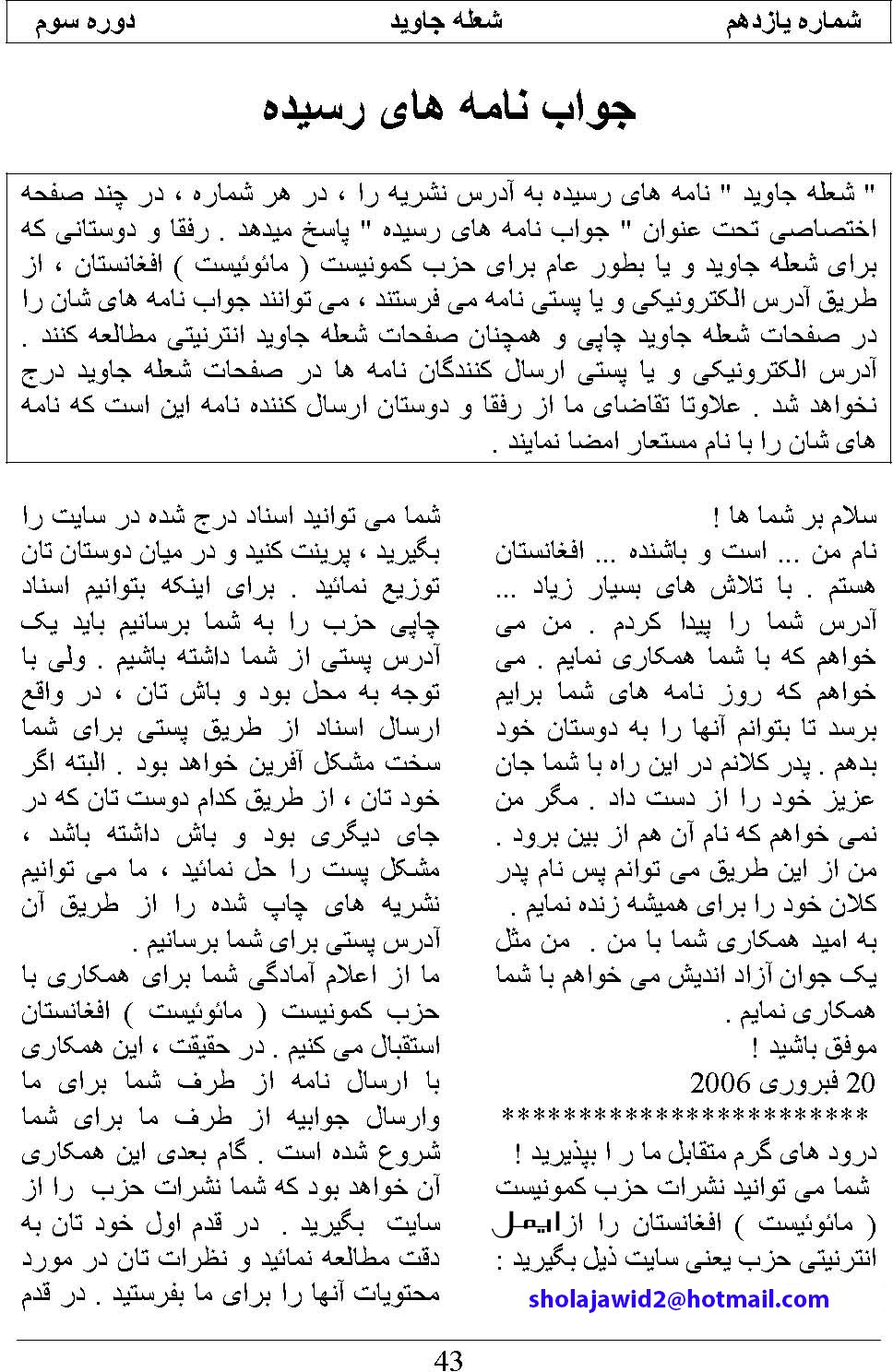 دوم ، ﺁﻧﻬﺎ را در اﺧﺘﻴﺎر دوﺳﺘﺎن ﺗﺎن       دهﻴﻢ ، ﺑﻠﮑﻪ ﺑﺮای ﺗﮑﺎﻣﻞ ﮐﻴﻔﯽ راﻩ ﺷﺎن ﻧﻴﺰﻧﺎمﺛﺎﻟﺜﺎ زﻧﺪﻩ ﻧﮕﻪ داﺷﺘﻦﻣﺒﺎرزﻩ ﮐﻨﻴﻢ .ﻗﺮار دهﻴﺪ و در ﻣﻮرد ﻣﺤﺘﻮﻳﺎت ﺁﻧﻬﺎ ﺑﺎﺟﺎﻧﺒﺎﺧﺘﮕﺎن ﺟﻨﺒﺶ ﻳﮏ ﻣﺴﺌﻮﻟﻴﺖ ﺟﻤﻌﯽ اﺳﺖ و اﻣﺮﻳﺴﺖ ﮐﻪ ﺑﺮ ﻋﻬﺪﻩ هﻤﻪ ﻣﺎ و ﺷﻤﺎﺁن دوﺳﺘﺎن ﺑﻪ ﺗﺒﺎدل ﻧﻈﺮ ﺑﭙﺮدازﻳﺪ . اﻟﺒﺘﻪ ﺿﺮور اﺳﺖ ﮐﻪ ﺁدرس و ﺳﺎﻳﺖ ﻣﺎراﺑﻌﺎ اﺳﺘﻮاری در ﭘﻴﺸﺒﺮدﻗﺮار دارد .را در اﺧﺘﻴﺎر ﺁن دوﺳﺘﺎن ﻧﻴﺰ ﻗﺮار دهﻴﺪ.ﻣﺒﺎرزات اﻧﻘﻼﺑﯽ و ﺟﺎﻧﻔﺸﺎﻧﯽ در راﻩ اﻧﻘﻼب ﻳﮕﺎﻧﻪ راﻩ زﻧﺪﻩ ﻧﮕﻬﺪاﺷﺘﻦ ﺟﻨﺒﺶ اﻧﻘﻼﺑﯽ وارﺗﻘﺎ و ﺗﮑﺎﻣﻞ وﺑﻪ ﭘﻴﺶ ﺳﻮق دادن ﺁن اﺳﺖ. ﻳﮏ ﻣﻄﻠﺐ دﻳﮕﺮ در ﻧﺎﻣﻪ ﺷﻤﺎ ، ﻣﻮﺿﻮع " ﺁزاد اﻧﺪﻳﺸﯽ " اﺳﺖ . اﮔﺮ ﻣﻨﻈﻮر از " ﺁزاد اﻧﺪﻳﺸﯽ " ، ﻓﮑﺮ و اﻧﺪﻳﺸﻪ ﻓﺎرغ از ﺗﻌﺼﺐ و ﻣﺒﺘﻨﯽ ﺑﺮ درﻳﺎﻓﺖ هﺎی ﻋﻠﻤﯽ ﺑﺎﺷﺪ ، ﻣﺎ ﺑﺎ ﺷﻤﺎ ﻣﻮاﻓﻘﻴﻢ و ﺷﻤﺎ را ﺑﻪ ﭘﺎﻓﺸﺎری و اﺳﺘﻮاری در ﻣﺴﻴﺮ ﭼﻨﻴﻦ اﻧﺪﻳﺸﻪ ای ﺗﺸﻮﻳﻖ ﻣﯽ ﻧﻤﺎﺋﻴﻢ . وﻟﯽ ﻳﮏ ﻧﻮع ﺑﻪ اﺻﻄﻼح ﺁزادازﻳﻨﮑﻪ   ﭘﺪر   ﮐﻼن   ﺗﺎن   ﻳﮑﯽ   از ﺟﺎﻧﺒﺎﺧﺘﮕﺎن ﺟﻨﺒﺶ ﻣﺎ اﺳﺖ ، ﻣﺎ ﻣﯽ ﺗﻮاﻧﻴﻢ از هﻢ اﮐﻨﻮن ﺑﺮ ﻣﺒﻨﺎی ﻳﮏاﻃﻤﻴﻨﺎن ﻧﺴﺒﯽ ﺑﺎ هﻢ ﺗﻤﺎس داﺷﺘﻪ ﺑﺎﺷﻴﻢ . اﻟﺒﺘﻪ ﻳﻘﻴﻨﺎ ﺑﺎ اﻳﻦ ﻣﻮﺿﻮع ﺑﺎ ﻣﺎ ﺗﻮاﻓﻖ ﺧﻮاهﻴﺪ داﺷﺖ ﮐﻪ ﺗﻌﻠﻖ ﺧﺎﻧﻮادﮔﯽ ﺑﻪ ﺟﺎﻧﺒﺎﺧﺘﮕﺎن ﺟﻨﺒﺶ ﻋﻠﻴﺮﻏﻢ اﻳﻨﮑﻪ ﻣﯽ ﺗﻮاﻧﺪ ﻳﮏ اﻧﮕﻴﺰﻩ اوﻟﻴﻪ ﺑﺮای رهﻨﻮردی در راﻩ ﺁﻧﻬﺎ ﻓﺮاهﻢ ﻧﻤﺎﻳﺪ ، ﺑﺮای اداﻣﻪ ﭘﻴﺸﺮوی در ﻣﺴﻴﺮ ﻣﺒﺎرزات اﻧﻘﻼﺑﯽاﻧﺪﻳﺸﯽ ﻟﻴﺒﺮاﻟﯽ اﻳﺪﺋﻮﻟﻮژی زداﻳﺎﻧﻪ ﻧﻴﺰ. ﺷﻤﺎ ﺑﺎﻳﺪ ﺑﺮای ارﺗﻘﺎیﮐﺎﻓﯽ ﻧﻴﺴﺖوﺟﻮد دارد ﮐﻪ ﻣﺒﺘﻨﯽ ﺑﺮ ﺗﻌﺼﺐ در ﻧﺪاﺷﺘﻦ هﻴﭽﮕﻮﻧﻪ ﭼﻮﮐﺎت ﻓﮑﺮی ﻣﻨﺴﺠﻢ و ﻣﻨﻈﻢ اﺳﺖ . اﻳﻦ ﻧﻮع " ﺁزاد اﻧﺪﻳﺸﯽ " در واﻗﻊﺳﻄﺢ اﻳﺪﺋﻮﻟﻮژﻳﮏ – ﺳﻴﺎﺳﯽ ﺗﺎن ﮐﻮﺷﺎ ﺑﺎﺷﻴﺪ ، ﺧﻮب ﻣﻄﺎﻟﻌﻪ ﮐﻨﻴﺪ و ﺧﻮاﻧﺪﮔﯽ هﺎی ﺗﺎن را در ﭘﺮاﺗﻴﮏ اﻧﻘﻼﺑﯽ ﺑﮑﺎرﺁزاد اﻧﺪﻳﺸﯽ ﻧﻴﺴﺖ ، ﺑﻠﮑﻪ ﻓﺎرغ ﺑﻮدن از هﺮ. اﻣﺎ ﺑﺎز هﻢ ﺗﺎ زﻣﺎﻧﯽ ﮐﻪ اﻳﻦﺑﻨﺪﻳﺪﻧﻮع ﭼﻮﮐﺎت ﻓﮑﺮی و ﺳﻴﺎﺳﯽ و ﺑﻪ ﺑﻴﺎن– ﺳﻴﺎﺳﯽﮐﻮﺷﺶ هﺎی اﻳﺪﺋﻮﻟﻮژﻳﮏ" اﺳﺖ ." اﻳﺪﺋﻮﻟﻮژی زداﺋﯽدﻗﻴﻖ ﺗﺮﻧﺘﻮاﻧﻨﺪ در ﻳﮏ ﭼﻮﮐﺎت ﺗﺸﮑﻴﻼﺗﯽ ﻣﻌﻴﻦو ﻣﺸﺨﺺ ﭘﻴﺶ ﺑﺮوﻧﺪ و ﺑﺼﻮرت       ﻣﮑﻠﻔﻴﺖ ﻣﺒﺎرزاﺗﯽ هﻤﻪ ﻣﺎ و ﺷﻤﺎ اﻳﻦ اﺳﺖ" ای ﺑﺎ" ﺁزاد اﻧﺪﻳﺸﯽﮐﻪ ﻋﻠﻴﻪ ﭼﻨﻴﻦﻣﺪاوم ارﺗﻘﺎ ﭘﻴﺪا ﮐﻨﻨﺪ ، ﺑﺎز هﻢ ﻧﺎ ﮐﺎﻓﯽﻗﺎﻃﻌﻴﺖ و ﺟﺪﻳﺖ ﻣﺒﺎرزﻩ ﻧﻤﺎﺋﻴﻢ .ﻣﻮﻓﻖ و ﮐﺎﻣﮕﺎر ﺑﺎﺷﻴﺪ !**************************ﺳﻼم ! ﻣﻦ ﻣﯽ ﺧﻮاﺳﺘﻢ از ﺷﻤﺎ ﺳﻮال ﮐﻨﻢ ﮐﻪﺧﻮاهﻨﺪ ﺑﻮد . ازﻳﻨﺠﻬﺖ ﮐﺎﻣﻼ ﺿﺮوری اﺳﺖ ﮐﻪ ﺷﻤﺎ ﻣﺘﺸﮑﻞ ﺷﻮﻳﺪ و اﻳﻦ ﻣﻤﮑﻦ ﻧﻴﺴﺖ ﻣﮕﺮ اﻳﻨﮑﻪ راﺑﻄﻪ ﺗﺎن ﺑﺼﻮرتﻣﺴﺘﻘﻴﻢ ﺑﺎ ﻣﺎ ﺗﺎﻣﻴﻦ ﮔﺮدد .ﺣﺰب   ﮐﻤﻮﻧﻴﺴﺖ)   ﺳﺎﻣﺎ   (ﺳﺎزﻣﺎنروﺣﻴﻪ ﺷﻤﺎ در ﻣﻮرد زﻧﺪﻩ ﻧﮕﻬﺪاﺷﺘﻦ ﻧﺎمﻣﺎﺋﻮﺋﻴﺴﺖ اﻓﻐﺎﻧﺴﺘﺎن در ﺣﺎل ﺣﺎﺿﺮ در اﻓﻐﺎﻧﺴﺘﺎن ﻓﻌﺎﻟﻴﺖ دارد ﻳﺎ ﻧﻪ ؟ ﺑﺴﻴﺎر ﺗﺸﮑﺮ! " اﺣﻤﺪی "***************************دوﺳﺖ ﻋﺰﻳﺰ ! ﺳﻮال ﺷﻤﺎ را ﻣﯽ ﺗﻮان دوﻳﮑﯽ از ﺟﺎﻧﺒﺎﺧﺘﮕﺎن ﺟﻨﺒﺶ ﻣﺎ ﻗﺎﺑﻞ ﻗﺪر اﺳﺖ ، وﻟﯽ اﻳﻦ هﻢ ﮐﺎﻓﯽ ﻧﻴﺴﺖ . اوﻻ ﻣﺎ ﺑﺎﻳﺪ ﺑﺮای زﻧﺪﻩ ﻧﮕﻬﺪاﺷﺘﻦ ﻧﺎم ﺗﻤﺎﻣﯽ ﺟﺎﻧﺒﺎﺧﺘﮕﺎن ﺟﻨﺒﺶ ﻣﺎن ﻓﮑﺮ ﻧﻤﺎﺋﻴﻢ و ﮐﻮﺷﺎ ﺑﺎﺷﻴﻢ . ﺛﺎﻧﻴﺎ ﻧﻪ ﺗﻨﻬﺎ ﺑﺎﻳﺪ راﻩ ﺁﻧﻬﺎ. ﻳﮑﯽ اﻳﻨﮑﻪ :ﮔﻮﻧﻪ ﻣﺪﻧﻈﺮ ﻗﺮار دادرا اداﻣﻪ" و ﺣﺰب ﮐﻤﻮﻧﻴﺴﺖ" ﺳﺎﻣﺎﺳﺎزﻣﺎنﻓﻌﺎل ﺑﺎﻗﯽ ﻣﺎﻧﺪﻩ اﺳﺖ ، وﺳﻴﻌﺎ ﺑﻪ راﻩ هﺎی ﺗﺴﻠﻴﻢ ﻃﻠﺒﺎﻧﻪ ﮐﺸﺎﻧﺪﻩ ﺷﺪﻩ اﺳﺖ . اﮐﺜﺮﻳﺖ اﻳﻦ ﺑﺨﺶ در اﺣﺰاب ﭘﺎرﻟﻤﺎﻧﺘﺎرﻳﺴﺖ ﺗﺴﻠﻴﻢ ﻃﻠﺐﻣﺎﺋﻮﺋﻴﺴﺖ اﻓﻐﺎﻧﺴﺘﺎن در ﺣﺎل ﺣﺎﺿﺮ در اﻓﻐﺎﻧﺴﺘﺎن ﻓﻌﺎﻟﻴﺖ دارﻧﺪ ﻳﺎ ﺧﻴﺮ ؟ و دﻳﮕﺮ اﻳﻨﮑﻪ : ﺳﺎزﻣﺎن ) ﺳﺎﻣﺎ ( ﺣﺰبﺑﻘﺎﻳﺎیﺧﻮد را ﺟﻤﻊ و ﺟﻮر ﮐﺮدﻩ اﻧﺪ .ﮐﻤﻮﻧﻴﺴﺖ ﻣﺎﺋﻮﻳﺴﺖ اﻓﻐﺎﻧﺴﺘﺎن در ﺣﺎل" ﮐﻪ اﮐﺜﺮا ﺑﻪ ﻣﺸﮑﻞ "ﺳﺎﻣﺎرهﺒﺮی "ﺣﺎﺿﺮ در اﻓﻐﺎﻧﺴﺘﺎن ﻓﻌﺎﻟﻴﺖ دارد ﻳﺎﺧﻴﺮ ؟ ﻳﻌﻨﯽ هﻤﺎﻧﮕﻮﻧﻪ ﮐﻪ ﺷﻤﺎ ﻧﻮﺷﺘﻪ اﻳﺪ       ﺧﺎرﺟﻪ ﻧﺸﻴﻨﯽ " ﮔﺮﻓﺘﺎر اﻧﺪ ، از ﻣﺪﺗﯽ ﺑﻪاﻳﻨﻄﺮف ﺑﻪ ﺗﻼش اﻓﺘﺎدﻩ اﻧﺪ ﮐﻪ رواﺑﻂ ﺳﺎﺑﻘﻪ" و ﺣﺰب" ﺳﺎﻣﺎ. در ﺻﻮرت اولﮐﻤﻮﻧﻴﺴﺖ   ﻣﺎﺋﻮﺋﻴﺴﺖ   دو   ﺗﺸﮑﻴﻼت       اﻳﻦ ﺳﺎزﻣﺎن را در ﻳﮏ ﺳﺎزﻣﺎﻧﺪهﯽ ﺟﺒﻬﻮی– دﻣﻮﮐﺮاﺗﻴﮏ وﻟﯽ درﺑﻪ اﺻﻄﻼح ﻣﻠﯽﻣﺨﺘﻠﻒ و ﺟﺪا از هﻢ ﻣﺪ ﻧﻈﺮ ﻗﺮار ﻣﯽواﻗﻊ ﺗﺴﻠﻴﻢ ﻃﻠﺒﺎﻧﻪ دوﺑﺎرﻩ ﺟﻤﻊ ﮐﻨﻨﺪ .اﻣﺎ درﮔﻴﺮد و هﻤﻴﻦ درﺳﺖ اﺳﺖ .از ﺟﺎﻧﺐ دﻳﮕﺮ اﺧﻴﺮا ﺳﻨﺪ ﭘﻴﺸﻨﻬﺎدی ای ﺑﻨﺎمو ﺣﺰبﺳﺎﻣﺎ "ﺻﻮرت دوم ، "" ﻣﺮاﻣﻨﺎﻣﻪ ﺳﺎزﻣﺎن روﺷﻨﮕﺮان " اﻓﻐﺎﻧﺴﺘﺎن ﻣﻨﺘﺸﺮ ﺷﺪﻩ ﮐﻪ در ﭘﺎی ﺁن ادﻋﺎی اﻧﺘﺸﺎر از ﮐﺎﺑﻞ ﻣﻄﺮح ﮔﺮدﻳﺪﻩ اﺳﺖ . ﺑﻘﺎﻳﺎی " ﺳﺎﻣﺎ "ﮐﻤﻮﻧﻴﺴﺖ  ﻣﺎﺋﻮﺋﻴﺴﺖ  ﺑﻤﺜﺎﺑﻪ  ﻳﮏ ﺗﺸﮑﻴﻼت واﺣﺪ ﻣﺪ ﻧﻈﺮ ﻗﺮار ﻣﯽ ﮔﻴﺮدو اﻳﻦ ﻧﺎ درﺳﺖ اﺳﺖ .در اﻧﺘﺸﺎر اﻳﻦ ﺳﻨﺪ ﭘﻴﺸﻨﻬﺎدی ﻧﻘﺶ اﺳﺎﺳﯽ" ﻳﮏ ﺗﺸﮑﻴﻼت ﻣﻠﯽ –" ﺳﺎﻣﺎدارﻧﺪ . اﻳﻦ ﺳﻨﺪ ﻧﻴﺰ ﻳﮏ ﺧﻂ ﺗﺴﻠﻴﻢ ﻃﻠﺒﺎﻧﻪ اراﺋﻪ ﮐﺮدﻩ اﺳﺖ . ﭼﻨﺎﻧﭽﻪ ﺑﭙﺬﻳﺮﻳﻢ ﮐﻪ ﻣﺴﻮدﻩدﻣﻮﮐﺮاﺗﻴﮏ ﺑﻮد ﮐﻪ هﻴﭽﮕﺎﻩ رﺳﻤﺎ و ﺑﺼﻮرت ﻣﺴﺘﻨﺪ ادﻋﺎی ﮐﻤﻮﻧﻴﺴﺖ ﺑﻮدن" ﻣﺮاﻣﻨﺎﻣﻪ ﺳﺎزﻣﺎن روﺷﻨﮕﺮان اﻓﻐﺎﻧﺴﺘﺎن "اﻳﻦ   ﺳﺎزﻣﺎن   از   ﻟﺤﺎظﻧﺪاﺷﺖ   .واﻗﻌﺎ از ﮐﺎﺑﻞ ﻣﻨﺘﺸﺮ ﺷﺪﻩ ﺑﺎﺷﺪ ، ﻣﯽ ﺗﻮان" اﻧﺪﻳﺸﻪاﻳﺪﺋﻮﻟﻮژﻳﮏ ، ﺧﻮد را ﭘﻴﺮوهﺎی ﭘﻴﺸﺮو ﻋﺼﺮ" ﻣﯽ داﻧﺴﺖ ، ﻣﺸﯽ      ﮔﻔﺖ ﮐﻪ ﻋﻼوﻩ از ﭘﺎرﻟﻤﺎﻧﺘﺎرﻳﺴﺖ هﺎ ، اﻳﻦﻧﻴﺰ در داﺧﻞ" ﺳﺎﻣﺎ "ﺑﺨﺶ از ﺑﻘﺎﻳﺎی" ﻣﺸﯽﻣﺒﺎرزاﺗﯽ ﺧﻮد را ﺑﺼﻮرتاﻓﻐﺎﻧﺴﺘﺎن ﻓﻌﺎل هﺴﺘﻨﺪ . ﻧﺘﻴﺠﻪ اﻳﻨﮑﻪ " ﺳﺎﻣﺎ " ﻧﻪ در داﺧﻞ اﻓﻐﺎﻧﺴﺘﺎن ﻓﻌﺎﻟﻴﺖ دارد و ﻧﻪ در ﺧﺎرج از اﻓﻐﺎﻧﺴﺘﺎن و اﺻﻼ دﻳﮕﺮ وﺟﻮد ﻧﺪارد . اﻣﺎ ﺑﻘﺎﻳﺎی ﭘﺮاﮔﻨﺪﻩ ﺁن ﮐﻪ هﻢ ﺑﻪ ﺗﺸﺘﺖ اﻳﺪﺋﻮﻟﻮژﻳﮏ – ﺳﻴﺎﺳﯽ ﮔﺮﻓﺘﺎر اﻧﺪ و هﻢ ﺑﻪ ﺗﺸﺘﺖ ﺗﺸﮑﻴﻼﺗﯽ ، در داﺧﻞ اﻓﻐﺎﻧﺴﺘﺎن ﻓﻌﺎﻟﻴﺖ هﺎی ﺗﺴﻠﻴﻢ ﻃﻠﺒﺎﻧﻪای دارﻧﺪ .ﻣﺴﺘﻘﻞ ﻣﻠﯽ " ﺗﻌﺮﻳﻒ ﻣﻴﮑﺮد و ﻣﺒﺎرزﻩ ﺑﺮای ﺗﺸﮑﻴﻞ ﺟﻤﻬﻮری اﺳﻼﻣﯽ در اﻓﻐﺎﻧﺴﺘﺎن را در ﺳﻄﺢ ﺟﺒﻬﻮی وﺳﺎزﻣﺎﻧﯽ ﭘﺬﻳﺮﻓﺘﻪ ﺑﻮد . از ﭼﻨﺪﻳﻦ ﺳﺎل ﺑﻪ اﻳﻨﻄﺮف ، ﮐﺪام ﻓﻌﺎﻟﻴﺖ ﺳﺎزﻣﺎﻧﯽ ﻣﺸﺨﺺ ﺑﻨﺎم " ﺳﺎﻣﺎ " وﺟﻮد ﻧﺪاﺷﺘﻪ اﺳﺖ . در واﻗﻊ ﻓﻌﻼ ﻓﻘﻂ ﻣﯽ ﺗﻮان از ﺑﻘﺎﻳﺎی " ﺳﺎﻣﺎ " ﺻﺤﺒﺖ ﺑﻪ( اﻓﻐﺎﻧﺴﺘﺎنﻣﺎﺋﻮﺋﻴﺴﺖﺣﺰب ﮐﻤﻮﻧﻴﺴﺖ )ﻋﻤﻞ ﺁورد ، ﭼﺮا ﮐﻪ در ﺷﺮاﻳﻂ ﻓﻌﻠﯽ ﻧﻪ– ﻟﻨﻴﻨﻴﺴﺖ –ﻳﮏ ﺣﺰب ﻣﺎرﮐﺴﻴﺴﺖﺑﺮﻧﺎﻣﻪ ای ﺑﻨﺎم ﺑﺮﻧﺎﻣﻪ " ﺳﺎﻣﺎ " وﺟﻮدﻣﺎﺋﻮﺋﻴﺴﺖ اﺳﺖ ، ﻣﺸﯽ اﻧﻘﻼﺑﯽ ﭘﺮوﻟﺘﺮی دارد ، اﻧﺘﺮﻧﺎﺳﻴﻮﻧﺎﻟﻴﺰم ﭘﺮوﻟﺘﺮی را ﻳﮏ اﺻﻞ اﺳﺎﺳﯽ ﻣﺒﺎرزاﺗﯽ ﺧﻮد ﻣﯽ داﻧﺪ وﻋﻀﻮ " ﺟﻨﺒﺶ اﻧﻘﻼﺑﯽ اﻧﺘﺮﻧﺎﺳﻴﻮﻧﺎﻟﻴﺴﺘﯽ " ، ﮐﻪ ﻳﮏ ﺟﻨﺒﺶ ﺑﻴﻦ اﻟﻤﻠﻠﯽ ﻣﺘﺸﮑﻞ از اﺣﺰابدارد و ﻧﻪ ﺗﺸﮑﻴﻼﺗﯽ و ﻧﻪ هﻢ ﻓﻌﺎﻟﻴﺘﯽ ﺗﺤﺖ ﭼﻨﻴﻦ ﻧﺎﻣﯽ ﺻﻮرت ﻣﯽ ﮔﻴﺮد .ﺑﻘﺎﻳﺎی " ﺳﺎﻣﺎ " در ﺣﺎل ﺣﺎﺿﺮ ﺷﺪﻳﺪا ﭘﺮاﮔﻨﺪﻩ هﺴﺘﻨﺪ . اﮐﺜﺮﻳﺖ ﺷﺎن ﭘﺴﻴﻒ و ﻏﻴﺮ ﻓﻌﺎل ﺷﺪﻩ اﻧﺪ . ﺑﺨﺸﯽ هﻢ ﮐﻪ ﮔﻮﻳﺎداﻧﯽ ﻣﯽ ﮐﻨﻴﻢ . اﻣﺎ ﻣﺎ ﻧﻪ ﺗﻨﻬﺎ در ... ﺑﻠﮑﻪ در هﻴﭻ ﺟﺎﺋﯽ دﻓﺘﺮ ﻧﺪارﻳﻢ . اﺻﻮﻻ ﺣﺰﺑﯽ ﮐﻪﻓﻌﺎﻟﻴﺖ هﺎﻳﺶ را ﻣﺨﻔﻴﺎﻧﻪ ﭘﻴﺶ ﻣﯽ ﺑﺮد ،ﻧﻤﯽ ﺗﻮاﻧﺪ دﻓﺘﺮ ﻳﺎ دﻓﺎﺗﺮ ﻋﻠﻨﯽ داﺷﺘﻪ ﺑﺎﺷﺪ . اﻣﺎ ﻋﻠﻴﺮﻏﻢ اﻳﻦ ﻣﺸﮑﻞ ﻣﺎ و ﺷﻤﺎ ﺑﺎﻳﺪ در ﺟﺴﺘﺠﻮی ﭘﻴﺪا ﮐﺮدن راهﯽ ﺑﺮای ﺗﺎﻣﻴﻦ ارﺗﺒﺎط ﻣﺴﺘﻘﻴﻢ ﺑﺎ هﻢ ﺑﺎﺷﻴﻢ . ﺑﺮای دﺳﺘﻴﺎﺑﯽ ﺑﻪ اﻳﻦ ﻣﺎﻣﻮل ﺑﺎﻳﺪ در ﻣﺸﻮرﻩ ﺑﺎ هﻢ و ﺑﺼﻮرت ﻣﺸﺘﺮک ﮐﺎر ﻧﻤﺎﺋﻴﻢ . از اﻳﻨﺠﻬﺖ ﺿﺮور اﺳﺖ ﮐﻪ ﺗﻤﺎس ﺗﺎن را ﺑﺎ ﻣﺎ اداﻣﻪدهﻴﺪ . در ﻋﻴﻦ ﺣﺎل ﺿﺮور اﺳﺖ ﮐﻪ اﺳﻨﺎد ﺣﺰب را ﺑﺼﻮرت ﻣﻨﻈﻢ از ﺳﺎﻳﺖ ﺑﮕﻴﺮﻳﺪ ، ﺑﻪ دﻗﺖ ﻣﻄﺎﻟﻌﻪ ﮐﻨﻴﺪ ، ﺑﻪ دوﺳﺘﺎن ﻣﻄﻤﺌﻦ ﺗﺎن ﺑﺮﺳﺎﻧﻴﺪ و ﻧﻈﺮات ﺧﻮد و دوﺳﺘﺎن ﺗﺎن را درو ﺳﺎزﻣﺎن هﺎی ﻣﺎﺋﻮﺋﻴﺴﺖ ﮐﺸﻮر هﺎی ﻣﺨﺘﻠﻒ ﺟﻬﺎن اﺳﺖ ، ﻣﯽ ﺑﺎﺷﺪ . ﺣﺰب ﮐﻤﻮﻧﻴﺴﺖ ) ﻣﺎﺋﻮﺋﻴﺴﺖ ( اﻓﻐﺎﻧﺴﺘﺎن در ﺣﺎل ﺣﺎﺿﺮ ﻣﺒﺎرزﻩ ﺑﺮای ﺗﺪارک ﺟﻨﮓ ﻣﻘﺎوﻣﺖ ﻣﻠﯽ ﻣﺮدﻣﯽ و اﻧﻘﻼﺑﯽ ﻋﻠﻴﻪ اﺷﻐﺎﻟﮕﺮان اﻣﭙﺮﻳﺎﻟﻴﺴﺖ و دﺳﺖ ﻧﺸﺎﻧﺪﮔﺎن ﺷﺎن را در ﺳﺮﻟﻮﺣﻪ وﻇﺎﻳﻒ ﻣﺒﺎرزاﺗﯽ ﺧﻮد ﻗﺮار دادﻩ اﺳﺖ و در راﻩ ﺑﺴﺮ اﻧﺠﺎم رﺳﺎﻧﺪن هﺮ ﭼﻪ اﺻﻮﻟﯽ ﺗﺮ و ﺳﺮﻳﻊ ﺗﺮ اﻳﻦ ﻣﺴﺌﻮﻟﻴﺖ ﻣﺒﺎرزاﺗﯽ هﻢ درداﺧﻞ اﻓﻐﺎﻧﺴﺘﺎن و هﻢ در ﺧﺎرج از ﺁن ، ﺗﻼش هﺎی ﻣﺒﺎرزاﺗﯽ ﺧﻮد را ﭘﻴﺶ ﻣﯽﺑﺮد .************************ﺳﻼم ! اﻣﻴﺪ وارم هﻤﻪ ﺧﻮب ﺑﺎﺷﻨﺪ !ﻣﻮرد ﻣﺤﺘﻮﻳﺎت ﺁﻧﻬﺎ ﺑﺎ ﻣﺎ در ﻣﻴﺎن ﺑﮕﺬارﻳﺪ .هﺴﺘﻢ ....ﻣﻦ ﻳﮏ ﻓﺮد اﻓﻐﺎن دردر ﻋﻴﻦ ﺣﺎل ﺿﺮور اﺳﺖ ﮐﻪ در ﻣﻮردﺧﻮد ﺗﺎن ﺑﻴﺸﺘﺮ ﺑﺮای ﻣﺎ ﺑﻨﻮﻳﺴﻴﺪ .**************************ﺳﻼم !ﺻﺎدﻗﺎﻧﻪ ﻣﯽ ﺧﻮاهﻢ ﺑﻪ ﺗﺸﮑﻴﻼت ﺷﻌﻠﻪ ﺟﺎوﻳﺪ ﺑﭙﻴﻮﻧﺪم . ﻟﻄﻔﺎ ﻣﺮا رهﻨﻤﺎﺋﯽ ﮐﻨﻴﺪ ﮐﻪ ﭼﮕﻮﻧﻪ ﻣﯽ ﺗﻮاﻧﻢ ﺧﻮد را ﺑﻪ اﻳﻦﺗﺸﮑﻴﻼت وﺻﻞ ﮐﻨﻢ . ﻣﻦ در ... هﺴﺘﻢ .از ﻣﻄﺎﻟﻌﻪ ﻣﻘﺎﻻت درج ﺷﺪﻩ در ﺳﺎﻳﺖ ﺗﺎنﮐﺪام دﻓﺘﺮ دارﻳﺪ ﻟﻄﻔﺎ...اﮔﺮ ﺷﻤﺎ درﻟﺬت ﺑﺮدم . ﻣﯽ ﺧﻮاهﻢ از ﺷﻤﺎ ﭼﻨﺪ ﺳﻮالﻧﻤﺎﻳﻢ .راﺑﻄﻪ ام را ﺑﺎ ﺁن ﺑﺮﻗﺮار ﺳﺎزﻳﺪ . ﺁرزو دارم ﺑﻤﻦ اﻋﺘﻤﺎد ﮐﻨﻴﺪ ﮐﻪ ﻣﻦ ﺻﺎدﻗﺎﻧﻪﻣﯽ ﺧﻮاهﻢ در ﺧﺪﻣﺖ اﻳﻦ ﺗﺸﮑﻴﻼت       1 – ﺗﻌﺪاد اﻋﻀﺎی ﺣﺰب ﺷﻤﺎ ﭼﻘﺪر اﺳﺖ ؟2 – ﺷﻤﺎ هﻢ ﭘﻼﺗﻔﺮم ﻣﺎرﮐﺴﻴﺴﺘﯽ – ﻟﻨﻴﻨﻴﺴﺘﯽدارﻳﺪ ؟ﺑﺰرگ ﻗﺮار داﺷﺘﻪ ﺑﺎﺷﻢ . ﻓﻘﻂ در ﻣﻮرددﻓﺘﺮ ﻳﺎ اﻳﻤﻴﻞ و ﺗﻴﻠﻴﻔﻮن ﻧﻤﺒﺮ ﺗﺎن در ...3 – ﺷﻤﺎ ﮔﺮوپ ﺟﻮاﻧﺎن دارﻳﺪ ؟ﻣﻦ اﻧﺘﻈﺎر ﻣﯽﺑﺮاﻳﻢ ﻣﻌﻠﻮﻣﺎت دهﻴﺪ .4 – ﺁ ﻳﺎ اﻳﻦ راﺳﺖ اﺳﺖ ﮐﻪ ﺷﻌﻠﻪ ﺟﺎوﻳﺪ و ﺳﺎﺋﺮ ﮔﺮوپ هﺎی ﻣﺎﺋﻮﺋﻴﺴﺖ ﻣﺜﻞ ﺳﺎزﻣﺎن رهﺎﺋﯽ اﻓﻐﺎﻧﺴﺘﺎن ﻣﯽ ﺧﻮاهﻨﺪ ﻋﻠﻴﻪ ﮔﺮوپ اﺗﻨﻴﮑﯽ ﭘﺸﺘﻮن هﺎ ﺑﺠﻨﮕﻨﺪ ؟ ﭼﺮا ﻋﻠﻴﻪ ﻃﺒﻘﺎت اﺳﺘﺜﻤﺎرﮔﺮ ﻳﻌﻨﯽ ﻋﻠﻴﻪ ﻓﺌﻮدال هﺎ و ﺧﺎن هﺎ ﻧﻤﯽ ﺟﻨﮕﻴﺪ ؟ ﺷﻤﺎ ﻧﺒﺎﻳﺪ ﺑﺎ ﻳﮏ ﮔﺮوپاﺗﻨﻴﮑﯽ ﺑﺠﻨﮕﻴﺪ . ﺑﻪ اﻣﻴﺪ اﻳﻨﮑﻪ ﺑﻪ زودی ﺟﻮاب ﺗﺎن را ﺑﺸﻨﻮمﮐﺸﻢ . ﻟﻄﻔﺎ ﻣﺮا ﮐﻤﮏ ﮐﻨﻴﺪ .ﺳﻼم هﺎی ﻗﻠﺒﯽ ﻣﺮا ﺑﭙﺬﻳﺮﻳﺪ !" د . ن . " 21 ﺟﻨﻮری 2006************************ رﻓﻴﻖ ﻋﺰﻳﺰ ! اﺷﺘﻴﺎق ﺗﺎن ﺑﺮای ﭘﻴﻮﺳﺘﻦ ﺑﻪ ﺗﺸﮑﻴﻼت ﺷﻌﻠﻪ ﺟﺎوﻳﺪ ) ﮐﻪ دﻗﻴﻖ ﺗﺮ ﺁن     ﺗﺸﮑﻴﻼت     ﺣﺰب     ﮐﻤﻮﻧﻴﺴﺖرا ﻗﺪر       .اﻓﻐﺎﻧﺴﺘﺎن اﺳﺖ ()ﻣﺎﺋﻮﺋﻴﺴﺖ(ﺗﺸﮑﻴﻞ دادﻧﺪ و ﺑﺎ ﭘﺬﻳﺮش ﺑﺮﻧﺎﻣﻪ و اﺳﺎﺳﻨﺎﻣﻪ ﻣﺸﺘﺮک ﺣﺰﺑﯽ ﺑﻪ وﺣﺪت رﺳﻴﺪﻧﺪ . ﮐﻨﮕﺮﻩ“ se – me – hh “**********************م ل م (وﺣﺪت ﺟﻨﺒﺶ ﮐﻤﻮﻧﻴﺴﺘﯽ )ﺗﺒﺼﺮﻩ – ﻧﺎﻣﻪ ﻓﻮق ﺑﻪ اﻧﮕﻠﻴﺴﯽ اﺳﺖ وﺑﻪ ﻧﻈﺮ ﻣﯽ رﺳﺪ ﮐﻪ ﻧﻮﻳﺴﻨﺪﻩ ﺁن از       اﻓﻐﺎﻧﺴﺘﺎن ، ﻧﺘﻴﺠﻪ ﺑﻪ ﻓﺮﺟﺎم رﺳﻴﺪن ﻣﻮﻓﻘﻴﺖﺁﻣﻴﺰ ﭘﺮوﺳﻪ وﺣﺪت ﺟﻨﺒﺶ ﮐﻤﻮﻧﻴﺴﺘﯽ ) م لﺑﻪ هﻤﻴﻦ ﺟﻬﺖﮐﺸﻮر دﻳﮕﺮی اﺳﺖ .م ( اﻓﻐﺎﻧﺴﺘﺎن ﺑﻮد . اﻳﻦ ﭘﺮوﺳﻪ از ﺁﻏﺎز ﺗﺎ زﻣﺎن ﺗﺪوﻳﺮ ﮐﻨﮕﺮﻩ وﺣﺪت ، ﻣﺪت دو و ﻧﻴﻢﺗﺮﺟﻤﻪ اﻧﮕﻠﻴﺴﯽ ﺟﻮاب ﻣﺎ ﺑﻪ ﻧﺎﻣﻪ او ﺑﻪﺁدرس ﺧﻮدش ارﺳﺎل ﺧﻮاهﺪ ﺷﺪ .ﺳﺎل دوام ﻧﻤﻮد .! از درﻳﺎﻓﺖ ﻧﺎﻣﻪ ﺗﺎندوﺳﺖ ﻋﺰﻳﺰ) ﻣﺎﺋﻮﺋﻴﺴﺖ (2 – ﺣﺰب ﮐﻤﻮﻧﻴﺴﺖ. از ﻗﺮار ﻣﻌﻠﻮم ﺷﻤﺎﺧﻮﺷﻮﻗﺖ ﺷﺪﻳﻢﻧﺘﻮاﻧﺴﺘﻪ اﻳﺪ ﺑﺮﻧﺎﻣﻪ و اﺳﺎﺳﻨﺎﻣﻪ ﺣﺰب       اﻓﻐﺎﻧﺴﺘﺎن ، ﺑﺮﻧﺎﻣﻪ و اﺳﺎﺳﻨﺎﻣﻪ ﻣﺎرﮐﺴﻴﺴﺘﯽ– ﻟﻨﻴﻨﻴﺴﺘﯽ – ﻣﺎﺋﻮﺋﻴﺴﺘﯽ دارد . اﻳﻦ اﺳﻨﺎد ﺑﻪاﻓﻐﺎﻧﺴﺘﺎن را) ﻣﺎﺋﻮﺋﻴﺴﺖ (ﮐﻤﻮﻧﻴﺴﺖزﺑﺎن ﻓﺎرﺳﯽ دری در ﺳﺎﻳﺖ ﺣﺰب ﻣﻮﺟﻮد اﺳﺖ . اﻣﻴﺪ وارﻳﻢ ﺑﺘﻮاﻧﻴﻢ ﺑﻪ زودی ﺗﺮﺟﻤﻪاﻧﮕﻠﻴﺴﯽ ﺁﻧﻬﺎ را ﻧﻴﺰ در ﺳﺎﻳﺖ وارد ﻧﻤﺎﺋﻴﻢ .ﮐﻪ ﺑﻪ زﺑﺎن ﻓﺎرﺳﯽ دری در ﺳﺎﻳﺖ ﺣﺰب ﻣﻮﺟﻮد اﺳﺖ ، ﺑﺨﻮاﻧﻴﺪ ، در ﻏﻴﺮ ﺁن ﺳﻮاﻟﯽ در ﻣﻮرد ﭘﻼﺗﻔﺮم ﺣﺰب ﺑﺮایﻣﺎﺋﻮﺋﻴﺴﺖ (3 – ﻳﻘﻴﻨﺎ ﺣﺰب ﮐﻤﻮﻧﻴﺴﺖ )ﻋﺪم ﻣﻮﺟﻮدﻳﺖﺗﺎن ﭘﻴﺪا ﻧﻤﯽ ﺷﺪ .ﺗﺮﺟﻤﻪ اﻧﮕﻠﻴﺴﯽ ﺑﺮﻧﺎﻣﻪ و اﺳﺎﺳﻨﺎﻣﻪ       اﻓﻐﺎﻧﺴﺘﺎن ﻧﻤﯽ ﺗﻮاﻧﺪ دارای ﺷﺎﺧﻪ ﮐﺎر در. اﮔﺮ ﺗﻤﺎس ﺷﻤﺎ ﺑﺎ ﻣﺎﺑﻴﻦ ﺟﻮاﻧﺎن ﻧﺒﺎﺷﺪﺣﺰب در ﺳﺎﻳﺖ ﻣﺸﮑﻠﯽ اﺳﺖ ﮐﻪ ﺑﺎﻳﺪاداﻣﻪ ﭘﻴﺪا ﮐﺮد و ﺷﻤﺎ ﻋﻼﻗﻪ داﺷﺘﻴﺪ ﻣﯽ ﺗﻮاﻧﻴﻢ در ﺁﻳﻨﺪﻩ ﺷﻤﺎ را ﺑﺎ ﺷﺎﺧﻪ ﺟﻮاﻧﺎنهﺮﭼﻪ زود ﺗﺮ رﻓﻊ ﮔﺮدد . ﺑﻬﺮ ﺣﺎل درﺟﻮاب ﺑﻪ ﺳﻮال هﺎی ﺷﻤﺎﺑﺎﻳﺪ ﺑﮕﻮﺋﻴﻢ ﮐﻪ:وﺻﻞ ﻧﻤﺎﺋﻴﻢ .ﻣﺎﺋﻮﺋﻴﺴﺖ (1  – ﺣﺰب ﮐﻤﻮﻧﻴﺴﺖ )4 – ﺣﺰب ﻣﺎ ﻳﮏ ﺣﺰب ﭘﺮوﻟﺘﺮی واﻧﺘﺮﻧﺎﺳﻴﻮﻧﺎﻟﻴﺴﺖ اﺳﺖ و   ﺗﺸﮑﻴﻼت ﺁنﻧﻴﺰﻳﮏ ﺗﺸﮑﻴﻼت ﮐﺜﻴﺮ اﻟﻤﻠﻴﺘﯽ اﺳﺖ .اﻓﻐﺎﻧﺴﺘﺎن ﻳﮏ ﺣﺰب ﻣﺨﻔﯽ اﺳﺖ و ﻧﻤﯽ ﺗﻮاﻧﺪ ﺗﻌﺪاد اﻋﻀﺎی ﺧﻮد را اﻋﻼن ﻧﻤﺎﻳﺪ . اﺟﻤﺎﻻ ﻣﯽ ﺗﻮاﻧﻴﻢ ﺑﮕﻮﺋﻴﻢ ﮐﻪ ﺣﺰب ﻣﺎﻣﺎﺋﻮﺋﻴﺴﺖ هﺎی ﭘﺸﺘﻮن در ﻋﺎﻟﯽ ﺗﺮﻳﻦ ﺳﻄﻮح ﺗﺸﮑﻴﻼﺗﯽ ، در ﺣﺰب ﻣﺎ ﺣﻀﻮرﻳﮏ ﺣﺰب ﺑﺴﻴﺎر ﺑﺰرگ و ﮐﺜﻴﺮ اﻟﻌﺪﻩ ﻧﻴﺴﺖ ، اﻣﺎ در ﻋﻴﻦ ﺣﺎل ﻳﮏ ﮔﺮوپ. در ﭼﻨﻴﻦ ﺻﻮرﺗﯽ ﭼﮕﻮﻧﻪ ﻣﻤﮑﻦدارﻧﺪﺑﺴﻴﺎر ﮐﻮﭼﮏ ﻧﻴﺰ ﻧﻴﺴﺖ .اﺳﺖ ﻣﺎ ﺷﻌﺎر ﻣﺒﺎرزﻩ ﻋﻠﻴﻪ ﭘﺸﺘﻮن هﺎ را ﺑﻠﻨﺪﻣﺎﺋﻮﺋﻴﺴﺖ   (ﺣﺰب   ﮐﻤﻮﻧﻴﺴﺖ   )اﻓﻐﺎﻧﺴﺘﺎن از وﺣﺪت ﺳﻪ ﺗﺸﮑﻴﻼت       ﻧﻤﺎﺋﻴﻢ . اﻟﺒﺘﻪ ﻣﺎ ﻣﺒﺎرزﻩ ﻋﻠﻴﻪ ﺷﻮوﻧﻴﺰم ﻃﺒﻘﻪﺣﺎﮐﻤﻪ ﭘﺸﺘﻮن در اﻓﻐﺎﻧﺴﺘﺎن را ﻳﮑﯽ ازﺣﺰبﻣﺎﺋﻮﺋﻴﺴﺘﯽ اﻓﻐﺎﻧﺴﺘﺎن ، ﻳﻌﻨﯽ "وﻇﺎﻳﻒ ﻣﺒﺎرزاﺗﯽ ﻣﻬﻢ ﻣﺎن ﻣﯽ داﻧﻴﻢ و اﻳﻦﺳﺎزﻣﺎن" ، "ﮐﻤﻮﻧﻴﺴﺖ اﻓﻐﺎﻧﺴﺘﺎنﻣﺒﺎرزﻩ ای اﺳﺖ ﮐﻪ هﻤﻪ ﻣﺎ ﺑﻤﺜﺎﺑﻪ ﻣﺎﺋﻮﺋﻴﺴﺖ" و "ﭘﻴﮑﺎر ﺑﺮای ﻧﺠﺎت اﻓﻐﺎﻧﺴﺘﺎنﺑﻪ ﺁن ﺑﺎور دارﻳﻢ ، ﭼﻪ از ﻟﺤﺎظ ﻧﺴﺐ ﻣﻠﻴﺘﯽﭘﺸﺘﻮن ﺑﺎﺷﻴﻢ ﻳﺎ ﻏﻴﺮ ﭘﺸﺘﻮن .اﺗﺤﺎد اﻧﻘﻼﺑﯽ ﮐﺎرﮔﺮان اﻓﻐﺎﻧﺴﺘﺎن ﺑﻪ وﺟﻮد ﺁﻣﺪﻩ اﺳﺖ . اﻳﻦ ﺳﻪ ﺗﺸﮑﻴﻼت درﺣﺰب ﻣﺎ در ﺷﺮاﻳﻂ ﮐﻨﻮﻧﯽ وﻇﻴﻔﻪ ﻣﺒﺎرزاﺗﯽ( ﻳﮏ2004 )1383اول ﻣﺎﻩ ﻣﯽﺧﻮد را ، ﻣﺒﺎرزﻩ ﻋﻠﻴﻪ اﺷﻐﺎﻟﮕﺮانﻋﻤﺪﻩﮐﻨﮕﺮﻩ وﺣﺪتﮐﻨﮕﺮﻩ ﻣﺸﺘﺮک ﺑﻨﺎم "ﺟﻨﺒﺶ ﮐﻤﻮﻧﻴﺴﺘﯽ ) م ل م ( اﻓﻐﺎﻧﺴﺘﺎن       اﻣﭙﺮﻳﺎﻟﻴﺴﺖ و ارﺗﺠﺎع دﺳﺖ ﻧﺸﺎﻧﺪﻩ ﺁﻧﻬﺎ ،ﺑﻮدم . ﭘﻴﺪا ﻧﺘﻮاﻧﺴﺘﻢ . ﻓﮑﺮ ﮐﺮدم ﮐﻪ ﺷﻤﺎ ﻣﺮاﮐﻤﮏ ﻣﯽ ﺗﻮاﻧﻴﺪ .... از " . د . م " 2006 / 1 / 2*************ﻳﻌﻨﯽ ﻓﺌﻮدال هﺎ و ﺑﻮرژوا ﮐﻤﭙﺮادور هﺎی  ﺟﻤﻊ  ﺷﺪﻩ در ﺣﺎﮐﻤﻴﺖ ﭘﻮﺷﺎﻟﯽ ﺗﺤﺖ رهﺒﺮی ﮐﺮزی در اﻓﻐﺎﻧﺴﺘﺎن ﻣﯽ داﻧﺪ . ﻣﺒﺎرزﻩ ﻋﻠﻴﻪ ﺷﻮوﻧﻴﺰم ﭘﺸﺘﻮن ﺑﻪ ﻣﺜﺎﺑﻪ ﻳﮏ ﻣﺒﺎرزﻩ ﻣﻬﻢ ﺗﺎﺑﻊ اﻟﺰاﻣﺎت! از ﺣﺴﻦ ﻧﻈﺮ ﺗﺎن د ر ﻣﻮردرﻓﻴﻖ ﻋﺰﻳﺰﻣﯽ ﺑﺎﺷﺪ .هﻤﻴﻦ وﻇﻴﻔﻪ ﻋﻤﺪﻩ ﻣﺒﺎرزاﺗﯽدر ﻣﻮرد ﺳﺎزﻣﺎن رهﺎﺋﯽ اﻓﻐﺎﻧﺴﺘﺎن ﻧﻴﺰ       ﺳﺎﻳﺖ ﺣﺰب ﺑﺴﻴﺎر ﺗﺸﮑﺮ . ﭘﺮ ﺑﺎر ﺗﺮ ﺷﺪنهﺮ ﭼﻪ ﺑﻴﺸﺘﺮ ﺳﺎﻳﺖ ﺣﺰب ﻣﺴﺘﻠﺰم هﻤﮑﺎریﺑﺨﺶ ﻋﻤﺪﻩﮔﻔﺘﻪ ﺷﻤﺎ ﺻﺎدق ﻧﻴﺴﺖ .ﻓﻌﺎل ﺗﻤﺎﻣﯽ رﻓﻘﺎ و دوﺳﺘﺎن اﺳﺖ . ﻳﻘﻴﻨﺎ در ﺁﻳﻨﺪﻩ از هﻤﮑﺎری ﺑﺎ ﺳﺎﻳﺖ ﺣﺰب درﻳﻎﻧﺨﻮاهﻴﺪ ﮐﺮد . ﺳﻌﯽ ﺧﻮاهﻴﻢ ﮐﺮد ﮐﺘﺎب ﺳﺮخ ﻣﺎﺋﻮ ) ﻧﻘﻞ ﻗﻮل هﺎﺋﯽ از ﺁﺛﺎر ﺻﺪر ﻣﺎﺋﻮﺗﺴﻪ دون ( راﺗﺸﮑﻴﻼت اﻳﻦ ﺳﺎزﻣﺎن را ﭘﺸﺘﻮن هﺎ ﺗﺸﮑﻴﻞ ﻣﯽ دهﻨﺪ و رهﺒﺮی اﻳﻦ ﺳﺎزﻣﺎنﻧﻴﺰ ﻗﻮﻳﺎ در دﺳﺖ ﭘﺸﺘﻮن هﺎ ﻗﺮار دارد . ﺳﺎزﻣﺎن رهﺎﺋﯽ ﻧﻪ ﺗﻨﻬﺎ ﻣﺘﻬﻢ ﺑﻪ ﻣﺒﺎرزﻩ ﻋﻠﻴﻪ ﭘﺸﺘﻮن هﺎ ﻧﻴﺴﺖ ، ﺑﻠﮑﻪ ﺑﺮ ﻋﮑﺲﻟﻄﻔﺎ ﻳﮏ ﺁدرس ﭘﺴﺘﯽﺑﻪ ﺷﻤﺎ ﺑﺮﺳﺎﻧﻴﻢ .ﻣﺴﺎﺋﻠﯽ ﻣﺒﺘﻨﯽ ﺑﺮ ﺣﺎﮐﻤﻴﺖ ﺷﻮوﻧﻴﺰمﺑﺮای ﻣﺎ ﺑﻔﺮﺳﺘﻴﺪ .************************** اﻣﻴﺪ وار هﺴﺘﻢ ﮐﻪ ﺻﺤﺘﻤﻨﺪ ﺑﺎﺷﻴﺪ . ﻣﻦ ﺷﻤﺎ را از ... زﺣﻤﺖ ﻣﯽ دهﻢ . ﻣﻦ ﻳﮏ ﺳﻮالﮐﻮﺗﺎﻩ از ﺷﻤﺎ دارم . ﺳﻮال ﻣﻦ اﻳﻦ اﺳﺖ ﮐﻪ رهﺒﺮ اﻳﻦ ﺟﺰب ﮐﻴﺴﺖ ؟ و ﺷﻤﺎ در ﺑﺎرﻩ ﻃﺎهﺮ ﺑﺪﺧﺸﯽ هﻢ ﻣﻌﻠﻮﻣﺎت دارﻳﺪ ؟ اﻣﻴﺪوارم ﮐﻪ ﺟﻮابدرﺳﺖ درﻳﺎﻓﺖ ﮐﻨﻢ ." ف . ک . " 7 دﺳﺎﻣﺒﺮ 2005************************* دوﺳﺖ ﻋﺰﻳﺰ ! ارﺳﺎل ﻧﺎﻣﻪ ﺗﺎن ﻧﻪ ﺗﻨﻬﺎ ﺑﺎﻋﺚ زﺣﻤﺖ ﻧﻴﺴﺖ ، ﺑﻠﮑﻪ ﻣﺎﻳﻪ ﺧﻮﺷﻮﻗﺘﯽﻣﺎ اﺳﺖ .ﭘﺸﺘﻮن در اﻳﻦ ﺳﺎزﻣﺎن ﻣﻄﺮح ﺑﻮدﻩ و ﺗﺎ ﺣﺎل ﭼﻨﺪ اﻧﺸﻌﺎب در راﺑﻄﻪ ﺑﺎ هﻤﻴﻦ ﻣﻮﺿﻮع در اﻳﻦ ﺳﺎزﻣﺎن ﺑﻪ وﻗﻮعﭘﻴﻮﺳﺘﻪ اﺳﺖ .اﻟﺒﺘﻪ ﻧﺎ ﮔﻔﺘﻪ ﻧﺒﺎﻳﺪ ﺑﮕﺬارﻳﻢ ﮐﻪ ﺣﺰب ﻣﺎ ، ﺳﺎزﻣﺎن رهﺎﺋﯽ اﻓﻐﺎﻧﺴﺘﺎن را ﻧﻪ ﻳﮏ ﺳﺎزﻣﺎن ﻣﺎﺋﻮﺋﻴﺴﺘﯽ ﺑﻠﮑﻪ ﻳﮏ ﺳﺎزﻣﺎن روﻳﺰﻳﻮﻧﻴﺴﺘﯽ ﻣﻴﺪاﻧﺪ . اﻳﻦ ﺳﺎزﻣﺎن در ﺣﺎل ﺣﺎﺿﺮ وﻇﻴﻔﻪ ﻋﻤﺪﻩ ﻣﺒﺎرزاﺗﯽ ﺧﻮد را ﻣﺒﺎرزﻩ ﻋﻠﻴﻪ ﺑﻨﻴﺎد ﮔﺮاﺋﯽ اﺳﻼﻣﯽ و ﺑﻄﻮر ﻣﺸﺨﺺ ﻣﺒﺎرزﻩ ﻋﻠﻴﻪ ﺑﻨﻴﺎد ﮔﺮاﻳﺎن ﺟﻤﻊ ﺷﺪﻩ در رژﻳﻢ ﮐﺮزی ﻣﻴﺪاﻧﺪ و در ﻗﺒﺎل اﺷﻐﺎﻟﮕﺮان و ﺟﻨﺎح ﻣﺸﺨﺺ ﺧﻮد ﮐﺮزی در رژﻳﻢ ﭘﻮﺷﺎﻟﯽ ، ﻗﻮﻳﺎﺗﺴﻠﻴﻢ ﻃﻠﺐ اﺳﺖ .( اﻓﻐﺎﻧﺴﺘﺎنﻣﺎﺋﻮﺋﻴﺴﺖﺣﺰب ﮐﻤﻮﻧﻴﺴﺖ )***********************ﻳﮏ ﺣﺰب ﻣﺨﻔﯽ اﺳﺖ و رهﺒﺮی ﺧﻮد را ﺑﻄﻮر ﻋﻠﻨﯽ و ﺁﺷﮑﺎر ﻣﻌﺮﻓﯽ ﻧﻤﯽ ﻧﻤﺎﻳﺪ . از اﻳﻦ ﺟﻬﺖ ﻧﻤﯽ ﺗﻮاﻧﻴﻢ ﺳﻮال ﺷﻤﺎ را ﻣﺒﻨﯽ ﺑﺮ اﻳﻨﮑﻪ رهﺒﺮ ﺣﺰب ﻣﺎ ﮐﻴﺴﺖ ، ﺟﻮاب ﻣﺸﺨﺺ ﺑﺪهﻴﻢ . ﻳﻘﻴﻨﺎ ﻋﺬر ﻣﺎ را ﻏﻴﺮ ﻣﻌﻘﻮلﻧﺨﻮاهﻴﺪ داﻧﺴﺖ .رﻓﻘﺎی ﮔﺮاﻣﯽ ! ﺑﻪ هﻤﻪ ﺗﺎن درود ﺑﯽﭘﺎﻳﺎن ! ﺗﺸﮑﺮ از ﺑﺎﺑﺖ ﺳﺎﻳﺖ ﺑﺴﻴﺎر ﺟﺬاب و ﻓﻌﺎل ﺗﺎن . ﺑﻪ اﻣﻴﺪ اﻳﻨﮑﻪ ﺳﺎﻳﺖ ﺗﺎن ﭘﺮ ﺑﺎر ﺗﺮ ﺷﻮد . ﻏﺮض از ﻣﺰاﺣﻤﺖ اﻳﻦ ﺑﻮد ﮐﻪ در ﺟﺴﺘﺠﻮی ﮐﺘﺎب ﺳﺮخ ﻣﺎﺋﻮاﻣﺎ در ﺑﺎرﻩ اﻳﻦ ﺳﻮال ﺗﺎن ﮐﻪ ﺁﻳﺎ ﻣﺎ در       ﺁﻳﺎ ﺑﺮﻧﺎﻣﻪ ) ﻣﻨﺸﻮر و اﺳﺎﺳﻨﺎﻣﻪ ( ﺷﻤﺎ درهﻤﻴﻨﮑﻪ اﻣﺮوزاﺳﺖ1981 –1980ﺳﺎلﻣﻮرد ﻃﺎهﺮ ﺑﺪﺧﺸﯽ هﻢ ﻣﻌﻠﻮﻣﺎت د ارﻳﻢﺑﻮد ﻳﺎ ﺗﻐﻴﻴﺮ ﮐﺮدﻩ . در ﺻﻮرﺗﯽ ﮐﻪ اﻣﮑﺎن داﺷﺘﻪ ﺑﺎﺷﺪ ﺑﺮﻧﺎﻣﻪ ﺣﺰﺑﯽ ﺳﺎل 1981 ﺷﻌﻠﻪﺟﺎوﻳﺪ را ﺑﺮاﻳﻢ ﺑﻔﺮﺳﺘﻴﺪ .ﻣﻨﺘﻈﺮ ﺟﻮاب ﺗﺎن هﺴﺘﻢ .ﺑﻪ ﺁرزوی ﻣﻮﻓﻘﻴﺖ ﺗﺎن !دﺳﺖ هﺎی ﺗﺎن را ﻣﯽ ﻓﺸﺎرم ." ر . ب . " 7 ﻧﻮاﻣﺒﺮ 2005؟ دﻗﻴﻘﺎ ﻣﺘﻮﺟﻪ ﻧﺸﺪﻳﻢ ﮐﻪ ﻣﻨﻈﻮر ﺗﺎن ﭼﻴﺴﺖ ؟ اﮔﺮ ﻣﻨﻈﻮر ﺗﺎن ﺻﺮﻓﺎ ﻣﻌﻠﻮﻣﺎت   ﺳﻴﺎﺳﯽ   در   ﻣﻮرد ﻃﺎهﺮ ﺑﺪﺧﺸﯽ اﺳﺖ ، ﺑﺎﻳﺪ ﺑﮕﻮﺋﻴﻢ ﮐﻪ ﺗﺎ ﺣﺪ ﻣﻌﻴﻨﯽ در ﻣﻮرد او ﻣﻌﻠﻮﻣﺎت دارﻳﻢ . اﻣﺎ اﮔﺮ ﻣﻨﻈﻮر ﺗﺎن ﻣﻌﻠﻮﻣﺎت در ﻣﻮرد ﺳﺮﻧﻮﺷﺖ ﺷﺨﺼﯽ وی اﺳﺖ ، ﺑﺎﻳﺪ ﺑﮕﻮﺋﻴﻢ ﮐﻪ اﺟﻤﺎﻻ هﻤﻴﻨﻘﺪر ﻣﻌﻠﻮﻣﺎتدارﻳﻢ ﮐﻪ او ﺑﻌﺪ از ﺷﮑﺴﺖ ﺁﻧﭽﻪ ﮐﻪ**************************" در رژﻳﻢ ﮐﻮدﺗﺎیﺧﻠﻘﯽ هﺎﺟﻨﺎح "رﻓﻴﻖ ﻋﺰﻳﺰ ! درود هﺎی ﻣﺘﻘﺎﺑﻞ رﻓﻴﻘﺎﻧﻪ ﻣﺎهﻔﺖ ﺛﻮر ﺑﻨﺎم " ﮐﻮدﺗﺎی ﻗﺎدر – ﺷﺎهﭙﻮر و ﻣﻴﺮ ﻋﻠﯽ اﮐﺒﺮ " ﻣﯽ ﺧﻮاﻧﺪ ، ﻳﮑﺠﺎ ﺑﺎرا ﺑﭙﺬﻳﺮﻳﺪ !. ﮐﺴﺎﻧﯽ ازﮐﺴﺎن دﻳﮕﺮی ﮔﺮﻓﺘﺎر ﺷﺪاﻳﻦ ﺟﻤﻊ زﻧﺪﻩ ﻣﺎﻧﺪﻧﺪ ، وﻟﯽ ﻃﺎهﺮ       ﺑﺮﻧﺎﻣﻪ و اﺳﺎﺳﻨﺎﻣﻪ ﺣﺰب ﮐﻤﻮﻧﻴﺴﺖ )اﻓﻐﺎﻧﺴﺘﺎن ، ﻣﺼﻮب ﮐﻨﮕﺮﻩﻣﺎﺋﻮﺋﻴﺴﺖ (ﺑﺪﺧﺸﯽ از ﺟﻤﻠﻪ اﻳﻦ اﻓﺮاد ﻧﺒﻮد . او ﺑﻪم ل م (وﺣﺪت ﺟﻨﺒﺶ ﮐﻤﻮﻧﻴﺴﺘﯽ )اﺣﺘﻤﺎل ﻗﺮﻳﺐ ﺑﻪ ﻳﻘﻴﻦ در زﻣﺎن رژﻳﻢ) 1383اﻓﻐﺎﻧﺴﺘﺎن اﺳﺖ ﮐﻪ در اول ﻣﯽﺗﺮﻩ ﮐﯽ – اﻣﻴﻦ ﮐﺸﺘﻪ ﺷﺪﻩ اﺳﺖ .اﻟﺒﺘﻪ ﻗﺒﻼ "داﺋﺮ ﮔﺮدﻳﺪﻩ ﺑﻮد .( 2004اﻣﺎ اﮔﺮ ﻣﻨﻈﻮر ﺗﺎن از ﻣﻌﻠﻮﻣﺎت درﻣﺮاﻣﻨﺎﻣﻪ و اﺳﺎﺳﻨﺎﻣﻪ ﺣﺰب ﮐﻤﻮﻧﻴﺴﺖاﻓﻐﺎﻧﺴﺘﺎن " وﺟﻮد داﺷﺖ ﮐﻪ در ﮐﻨﮕﺮﻩ "ﻣﻮرد او ، ﺷﻨﺎﺧﺖ ﻧﺰدﻳﮏ ﺳﻴﺎﺳﯽ و ﺗﻤﺎس ﺑﺎ او و ﺗﺸﮑﻴﻼﺗﺶ در ﮔﺬﺷﺘﻪ ﺑﺎﺷﺪدر اول ﻣﯽﺣﺰب ﮐﻤﻮﻧﻴﺴﺖ اﻓﻐﺎﻧﺴﺘﺎن "، ﺑﺎﻳﺪ ﺑﮕﻮﺋﻴﻢﺳﺎل 1370 ) 1991 ( ﺗﺼﻮﻳﺐ ﺷﺪﻩ ﺑﻮد . اﻣﺎ ﻣﺎ در ﺳﺎل هﺎی 1980 – 1981 ﺑﺮﻧﺎﻣﻪ ﻳﺎ ﻣﻨﺸﻮر و اﺳﺎﺳﻨﺎﻣﻪ ﺣﺰﺑﯽ ﻧﺪاﺷﺘﻪ اﻳﻢ . در ﺁن زﻣﺎن اﺻﻼ ﺗﺸﮑﻴﻼت ﺣﺰﺑﯽ ﻣﺎﺋﻮﺋﻴﺴﺘﯽ وﺟﻮد ﻧﺪاﺷﺖ و ﻣﻨﺴﻮﺑﻴﻦ ﺟﻨﺒﺶ ﻣﺎﺋﻮﺋﻴﺴﺘﯽ و ﺟﻨﺒﺶ دﻣﻮﮐﺮاﺗﻴﮏ ﻧﻮﻳﻦ ) ﺟﺮﻳﺎن ﺷﻌﻠﻪﮐﻪ ﻧﻪ ، ﭼﻨﻴﻦ ﻣﻌﻠﻮﻣﺎﺗﯽ ﻧﺪارﻳﻢ . ﻓﮑﺮ ﻧﻤﯽ ﮐﻨﻴﻢ ﮐﻪ در ﺳﻄﺢ ﮐﻞ ﺣﺰب ﻣﺎ ﺣﺘﯽ ﻳﮏ ﻧﻔﺮ ﻧﻴﺰ وﺟﻮد داﺷﺘﻪ ﺑﺎﺷﺪ ﮐﻪ در ﮔﺬﺷﺘﻪ رواﺑﻂ ﺳﻴﺎﺳﯽ ﺑﺎ ﺗﺸﮑﻴﻼت ﺗﺤﺖرهﺒﺮی ﻃﺎهﺮ ﺑﺪﺧﺸﯽ داﺷﺘﻪ ﺑﻮدﻩ ﺑﺎﺷﺪ .هﻤﻪ درﺗﺸﮑﻼت ﺳﺎزﻣﺎﻧﯽ ﻓﻌﺎﻟﻴﺖﺟﺎوﻳﺪ(**************************                              داﺷﺘﻨﺪ . اﻧﺘﺸﺎر ﻣﺠﺪد ﺑﺮﻧﺎﻣﻪ هﺎی ﺁنرﻓﻘﺎ ! درود ﺑﺴﻴﺎر ﺑﺮ ﺷﻤﺎ !                     ﺳﺎزﻣﺎن هﺎ را ﺑﺎ اﻧﺘﺸﺎر " ﺑﺮﻧﺎﻣﻪ ﺳﺎزﻣﺎندر ﺷﻤﺎرﻩﭘﻴﮑﺎر ﺑﺮای ﻧﺠﺎت اﻓﻐﺎﻧﺴﺘﺎن "ﺳﻮال   و   ﺧﻮاهﺸﯽ   از   ﺷﻤﺎ   دارم .دهﻢ ﺷﻌﻠﻪ ﺟﺎوﻳﺪ ، ﺗﺎزﻩ ﺷﺮوع ﮐﺮدﻩ اﻳﻢ .در ﺻﻮرﺗﯽ ﮐﻪ ﺑﻪ ﻣﻦ ﺟﻮاب ﺑﺪهﻴﺪﻣﺘﺸﮑﺮ ﻣﯽ ﺷﻮم .ﺁﻳﻨﺪﻩ ﺷﺎﻩ ﻧﻴﭙﺎل،ﺟﻼ وﻃﻨﯽ ﻳﺎ ﻣﺤﺎﮐﻤﻪ در دادﮔﺎﻩ ﺧﻠﻖﺳﺮوﻳﺲ ﺧﺒﺮی ﺟﻬﺎﻧﯽ ﺑﺮای ﻓﺘﺢ – 20 ﻓﺒﺮوری 2006ﺗﺸﮑﻼت ﺳﻴﺎﺳﯽ ، رﺋﻴﺲ اﺗﺤﺎدﻳﻪ ﻣﺤﺼﻼن داﻧﺸﮕﺎﻩ ﺟﻮاهﺮ ﻟﻌﻞ ﻧﻬﺮو ، ﻧﻤﺎﻳﻨﺪﮔﺎن ﺳﺎزﻣﺎن ﮐﺎﺳﺖ ﺗﺤﺖ ﺳﺘﻢ ، ﻓﻌﺎﻟﻴﻦ ﺣﻘﻮق ﺑﺸﺮ  و  ژورﻧﺎﻟﻴﺴﺖ هﺎ و روﺷﻨﻔﮑﺮان ﻣﻌﺮوف ، ﺳﺨﻨﮕﻮی ﺟﻨﺒﺶ ﻣﻘﺎوﻣﺖ ﺧﻠﻖ13 ﻓﺒﺮوری ، دهﻤﻴﻦ ﺳﺎﻟﮕﺮد ﺟﻨﮓ ﺧﻠﻖ در ﻧﻴﭙﺎل ، ﺑﺎ ﻋﻤﻠﻴﺎت هﺎی ﻧﻈﺎﻣﯽ ، ﻳﮏ ﮔﺮد هﻤﺎﺋﯽ ﺗﻮدﻩ ﺋﯽ در دهﻠﯽ ﺟﺪﻳﺪ هﻨﺪ و ﺳﻠﺴﻠﻪ ای از ﻣﺼﺎﺣﺒﻪ هﺎیﺻﺪر    ﺣﺰب    ﮐﻤﻮﻧﻴﺴﺖ    ﻧﻴﭙﺎل    )هﺎی ﺟﻬﺎن ) ﺁﺳﻴﺎی ﺟﻨﻮﺑﯽ ( ، ﻧﻤﺎﻳﻨﺪﮔﺎنﺑﺎ رﺳﺎﻧﻪ هﺎی ﻧﻴﭙﺎﻟﯽ ،ﻣﺎﺋﻮﺋﻴﺴﺖ (ﺳﺎزﻣﺎن هﺎی اﻧﻘﻼﺑﯽ ﺗﻮدﻩ ﺋﯽ زﻧﺎن ،ﻣﺤﺼﻼن ، دهﻘﺎﻧﺎن و ﻓﺮهﻨﮕﻴﺎن ﻧﻴﭙﺎل .هﻨﺪی و ﺟﻬﺎﻧﯽ ﻣﺸﺨﺺ ﮔﺮدﻳﺪ . ﻧﻈﺮ ﺻﺪر ﭘﺎراﭼﻨﺪا در ﻣﻮرد ﺁﻳﻨﺪﻩ ﺷﺎﻩ ﻧﻴﭙﺎلﺑﺮﻧﺎﻣﻪ ﺑﺎ دﻗﺎﻳﻘﯽ ﺳﮑﻮت ﺑﺨﺎﻃﺮ اﺣﺘﺮام ﺑﻪ– ﺳﺮو ﺻﺪای– ﻳﺎ ﺑﯽ ﺁﻳﻨﺪﮔﯽ ﺁنﺟﺎﻧﺒﺎﺧﺘﮕﺎﻧﯽ ﮐﻪ در ﻧﻴﭙﺎل ، هﻨﺪ و ﺳﺮاﺳﺮ ﺟﻬﺎن ﺟﺎن هﺎی ﺷﺎن را در را ﻩ رهﺎﺋﯽ ﺑﺸﺮﻳﺖ از هﺮ ﻧﻮع اﺳﺘﺜﻤﺎر و ﺳﺘﻢ ﻓﺪا ﮐﺮدﻩ اﻧﺪ ، ﺁﻏﺎز ﮔﺮدﻳﺪ . ﺳﭙﺲ ﺳﺮود ﮐﻤﻮﻧﻴﺴﺘﯽ اﻧﺘﺮﻧﺎﺳﻴﻮﻧﺎﻟﻞ ﺗﻮﺳﻂ ﺑﺴﻴﺎری از ﺷﺎﻣﻠﻴﻦ در ﺟﻤﻌﻴﺖ ﺑﺎ ﺻﺪای رﺳﺎ ﺧﻮاﻧﺪﻩ ﺷﺪ . ﺗﻤﺎﻣﯽزﻳﺎدی ﺑﺮ ﭘﺎ ﮐﺮد ؛ زﻳﺮا دوﺳﺖ و دﺷﻤﻦ ﻣﯽ داﻧﺪ ﮐﻪ اﻳﻦ ﻧﻈﺮ ﺻﺮﻓﺎ ﻳﮏ ﺑﻴﺎﻧﻴﻪ ﻣﻮرد ﺣﻤﺎﻳﺖ ﻣﻴﻠﻴﻮن هﺎ ﻣﺮدم ﺑﭙﺎ ﺧﺎﺳﺘﻪ و ﻳﮏ اردوی اﻧﻘﻼﺑﯽ ﺳﺮﻳﻌﺎ ﭘﻴﺸﺮوﻧﺪﻩ ﻧﻴﺴﺖ ، ﺑﻠﮑﻪ ﺑﺨﺸﯽ از ﻳﮏ ﻧﻘﺸﻪ ﻣﻌﻴﻦو ﺗﻘﺴﻴﻢ اوﻗﺎت اﺳﺖ .ﺳﺨﻨﮕﻮﻳﺎن ﺑﺮ ﺿﺮورت ﺳﺮﻧﮕﻮﻧﯽ ﺳﻠﻄﻨﺖﻓﺒﺮوری   در   ﻣﻴﺪانﺗﻈﺎهﺮات   12در ﻧﻴﭙﺎل و ﺗﺎﺳﻴﺲ دﻣﻮﮐﺮاﺳﯽ ﻣﺮدﻣﯽ در ﺁن ﮐﺸﻮر ﺗﺎﮐﻴﺪ ﮐﺮدﻧﺪ . روﺣﻴﻪ ﻋﺎﻟﯽ ﺑﺮﻧﺎﻣﻪراﻣﻠﻴﻼ ، در ﻗﻠﺐ دهﻠﯽ ، ﺗﻮﺳﻂ ﮐﻤﻴﺘﻪ ﺣﻤﺎﻳﺖ از ﺣﻘﻮق ﻣﺮدم ﻧﻴﭙﺎل ﺳﺎزﻣﺎﻧﺪهﯽ، اﻳﻦ اﻣﺮ را ﮐﻪ ﺟﻨﮓ ﺧﻠﻖ ﺑﻄﻮر ﻣﻬﻴﺒﯽ در. ﺗﻘﺮﻳﺒﺎ ﭘﻨﺠﺎﻩ هﺰار ﻧﻔﺮ ازﺷﺪﻩ ﺑﻮدﺣﺎل ﺧﻮرد ﮐﺮدن دوﻟﺖ ﮐﻬﻦ و ﺑﺎﻧﺪ ﻓﺌﻮدالهﺎ و ﺳﺮﻣﺎﻳﻪ داران ﺑﻮروﮐﺮات اﺳﺖ ،ﻣﻠﻴﺖ هﺎی ﻣﺨﺘﻠﻒ ﺳﺮاﺳﺮ هﻨﺪ ، از ﻣﻴﮕﺎﻻﻳﺎ در ﺷﺮق ﺗﺎ ﮔﺠﺮات در ﻏﺮب و.   در   ﻣﻴﺎنﺑﺨﻮﺑﯽ   اﻧﻌﮑﺎس   ﻣﯽ   داداز ﺳﺮﻳﻨﻴﮕﺮ ﮐﺸﻤﻴﺮ در ﺷﻤﺎل ﺗﺎ ﮐﺮاﻻﺳﺨﻨﮕﻮﻳﺎن ، ﻧﻤﺎﻳﻨﺪﮔﺎن اﺣﺰاب ﭘﺎرﻟﻤﺎﻧﯽ ﻧﻴﭙﺎل و هﻨﺪ ، ﺑﺮ ﺿﺮورت اﻧﺘﺨﺎب ﻳﮏدر ﺟﻨﻮب ، درﻳﻦ ﮔﺮدهﻤﺎﺋﯽ ﺷﺮﮐﺖ ﮐﺮدﻩ ﺑﻮدﻧﺪ . ﻧﻴﭙﺎﻟﯽ هﺎی ﻣﻘﻴﻢ در هﻨﺪ ازﻣﺠﻠﺲ ﻣﻮﺳﺴﺎن ، اﺧﺘﺘﺎم ﺳﻠﻄﻨﺖ و ﺗﺸﮑﻴﻞاﻳﺎﻟﺖ   هﻨﺪ   ﺑﺮایﺷﻬﺮ   22150ﺟﻤﻬﻮری ﻧﻴﭙﺎل ﺗﺎﮐﻴﺪ ﮐﺮدﻧﺪ ؛ در ﺣﺎﻟﻴﮑﻪ ﻣﺎﺋﻮﺋﻴﺴﺖ هﺎی ﻧﻴﭙﺎﻟﯽ و هﻨﺪی ﺑﺮ ﺳﺮﻧﮕﻮﻧﯽﺳﻬﻤﮕﻴﺮی درﻳﻦ اﺟﺘﻤﺎع ﺁﻣﺪﻩ ﺑﻮدﻧﺪ . ﻇﻴﻒ ﺳﻴﺎﺳﯽ وﺳﻴﻌﯽ از ﺳﺨﻨﮕﻮﻳﺎن درﺳﻠﻄﻨﺖ و اﻳﻦ ﺧﻮاﺳﺖ ﮐﻪ هﻨﺪ ﺑﺎﻳﺪ " ﭘﺎﻟﻴﺴﯽ. ﺁﻧﻬﺎ ﻋﺒﺎرتﺟﻠﺴﻪ ﺻﺤﺒﺖ ﻧﻤﻮدﻧﺪدو ﭘﺎﻳﻪ ﺋﯽ " ﺧﻮد را ﻓﺴﺦ ﻧﻤﺎﻳﺪ ، اﺻﺮارﻣﻨﺴﻮﺑﻴﻦ ﺣﺰب ﮐﻤﻮﻧﻴﺴﺖﺑﻮدﻧﺪ از :" دو ﭘﺎﻳﻪورزﻳﺪﻧﺪ . هﻨﺪ ﻗﻠﻤﺪاد ﻣﯽ ﮐﻨﺪ ﮐﻪﻧﻴﭙﺎل ) ﻣﺎﺋﻮﺋﻴﺴﺖ ( و ﺣﺰب ﮐﻤﻮﻧﻴﺴﺖ" ﺑﺮای ﺳﻴﺴﺘﻢ ﺳﻴﺎﺳﯽ( ، رهﺒﺮان اﺣﺰابﻣﺎﺋﻮﺋﻴﺴﺖهﻨﺪ )ﺑﺰرگ ﭘﺎرﻟﻤﺎﻧﯽ  هﻨﺪ و ﻧﻴﭙﺎل و ﺳﺎﺋﺮ                                  ﺑﻘﻴﻪ در ﺻﻔﺤﻪ ) 50 (در ﮔﻔﺘﮕﻮهﺎی ﻗﺎﻃﻊ ﺻﺪر ﭘﺎراﭼﻨﺪا ، ﺁﻧﭽﻪ ﺑﻴﺸﺘﺮ از هﻤﻪ ﺗﻮﺟﻪ رﺳﺎﻧﻪ هﺎ را ﺑﺨﻮد ﺟﻠﺐ ﮐﺮد و هﻴﺎهﻮی ﺑﺰرﮔﯽ در ﻣﻴﺎن ﻣﺮﺗﺠﻌﻴﻦ ﻧﻴﭙﺎﻟﯽ و ﺧﺎرﺟﯽ ﺑﻮﺟﻮد ﺁورد ، ﺟﻮاب ذﻳﻞﺑﻘﻴﻪ از ﺻﻔﺤﻪ ) 52 ( ﻧﻴﭙﺎل   ﺑﺎﻳﺪ   دﻣﻮﮐﺮاﺳﯽ ﭼﻨﺪ ﺣﺰﺑﯽ وﺷﺎهﯽ ﻣﺸﺮوﻃﻪ ﺑﺎﺷﺪ . در ﺧﻮد ﺟﻨﮓ در ﻧﻴﭙﺎل ، اردوی ﺷﺎهﯽﺑﻪ ﺳﻮال ﻣﻄﺮح ﺷﺪﻩ ﺗﻮﺳﻂ ﺑﯽ ﺑﯽ ﺳﯽ ﺑﻮد :ﮔﺰارش داد ﮐﻪدر اواﺳﻂ ﻓﺒﺮوری" در ﺗﺎرﻳﺦ هﺮ ﺟﺎﺋﻴﮑﻪ ﺟﻨﺒﺶ اﻧﻘﻼﺑﯽ ﺑﻮﺟﻮد ﺁﻣﺪﻩ اﺳﺖ ، وﻗﺘﻴﮑﻪ ﺟﻨﺒﺶ ﻣﺮدﻣﯽ در ﭘﺮوﺳﻪ اﻧﻘﻼب ﺑﻪ ﭘﻴﺶ ﻣﯽ رود ، ﺑﺎﻧﺪی از ﻋﻨﺎﺻﺮ ﻓﺌﻮدال ﺑﻪ درون ﺑﺮج و ﺑﺎرویﺣﻤﻼت ﺑﺰرگ ﺑﻤﺒﺎران ﺗﻮﺳﻂ ﭼﺮخ ﺑﺎل را در ﭘﺎﻟﭙﺎ و ﻧﺎﭘﺎل ﭘﺎراﺳﯽ ، ﺟﺎﺋﻴﮑﻪ در هﻔﺘﻪ اول ﻣﺎﻩ ، ﺷﮑﺴﺖ ﺳﺨﺘﯽ راﻣﺘﺤﻤﻞ ﺷﺪﻩ ﺑﻮد ، ﭘﻴﺶ ﺑﺮدﻩ اﺳﺖ .اردو ﭘﻨﺎﻩ ﻣﯽ ﺑﺮﻧﺪ . ﺁﻧﻬﺎ ﺗﺎ ﺳﺮﻧﻮﺷﺖ ﻧﻬﺎﺋﯽ ﻣﺤﺘﻮم ﺷﺎن در ﺁﻧﺠﺎ ﺑﺎﻗﯽ ﻣﯽ ﻣﺎﻧﻨﺪ . وﻟﯽ ﺗﺎرﻳﺦ ﻧﺸﺎن دادﻩ اﺳﺖ ﮐﻪ اﻳﻦ ﻋﻨﺎﺻﺮهﻤﭽﻨﺎن اردوی ﺁزادﻳﺒﺨﺶ ﺧﻠﻖ ، ﭼﻨﺪﻳﻦ ﺑﺮﺧﻮرد ﻣﻮﻓﻘﺎﻧﻪ در روز ﺳﺎﻟﮕﺮد ﺟﻨﮓ ﺧﻠﻖ ﺑﻪ ﻋﻤﻞ ﺁورد . در هﻔﺪهﻢ ﻓﺒﺮوریﻓﺌﻮدال را اﻧﻘﻼب ﻧﺎﺑﻮد ﻣﯽ ﺳﺎزد و در ﺁﺧﺮﻣﺎﺋﻮﺋﻴﺴﺖ (ﻧﻴﭙﺎل )ﺣﺰب ﮐﻤﻮﻧﻴﺴﺖاﻋﻼم ﮐﺮد ﮐﻪ اردوی ﺁزادﻳﺒﺨﺶ ﺧﻠﻖ       اﻳﻦ ﻋﻨﺎﺻﺮ ﺑﻪ ﻣﺤﮑﻤﻪ ﻣﺮدم ﺁوردﻩ ﺷﺪﻩ وﻣﺎ ﺑﺎورﻣﻮرد ﻣﺤﺎﮐﻤﻪ ﻗﺮار ﻣﯽ ﮔﻴﺮﻧﺪ .ﺗﺤﺖ ﻓﺮﻣﺎﻧﺶ ، در ﻣﺎﻩ ﻣﺎرچ ﺟﺎدﻩ هﺎیﻣﻨﺘﻬﯽ ﺑﻪ ﭘﺎﻳﺘﺨﺖ و ﺷﻬﺮ هﺎی ﺑﺰرگ را       دارﻳﻢ ﮐﻪ در ﺁﻳﻨﺪﻩ ﻧﺰدﻳﮏ ، اﻳﻦ ﻋﻨﺎﺻﺮ درﻣﺤﮑﻤﻪ ﻣﺮدم و ﺗﻮﺳﻂ ﻣﺮدم ﺑﻪ ﻣﺤﺎﮐﻤﻪﺣﺰب ، ﺑﺮای ﻳﮏﺧﻮاهﺪ  ﺑﺴﺖ  .اﻋﺘﺼﺎب ﻋﻤﻮﻣﯽ در ﮐﻞ ﮐﺸﻮر ﺳﺮ از       ﮐﺸﺎﻧﺪﻩ ﺧﻮاهﻨﺪ ﺷﺪ .اﻳﻦ ﮔﻔﺘﻪ ﻧﻪ ﺗﻨﻬﺎ ﻗﺼﺮ ﺷﺎهﯽ و ﻣﻘﺮ ﺣﮑﻮﻣﺖ ، ﺑﻠﮑﻪ ﺳﻔﺎرت اﻣﺮﻳﮑﺎ در ﮐﺘﻤﻨﺪو را ﻧﻴﺰاﭘﺮﻳﻞ دﻋﻮت ﺑﻪ ﻋﻤﻞ ﺁوردﻩﺗﺎرﻳﺦ 3اﺳﺖ .ﻟﺮزاﻧﺪ . ﻧﻤﺎﻳﻨﺪﻩ اﻣﺮﻳﮑﺎ در ﮐﺘﻤﻨﺪو ﻣﺠﺪدا در ﺑﻪ در ﮔﺸﺘﻦ ﺑﺨﺎﻃﺮ وادار ﮐﺮدن رهﺒﺮان ﭘﺎرﻟﻤﺎﻧﺘﺎرﻳﺴﺖ ﺑﺮای ﺗﺴﻠﻴﻢ ﺷﺪن ﺑﻪ ﺷﺎﻩ را ﺷﺮوع ﮐﺮد . در ﻳﮑﯽ از ﻣﺮاﺳﻢ ﻋﻤﻮﻣﯽ دراﻳﻦ وﻗﺖ ﺗﻌﻴﻴﻦ ﮐﺮدن هﺎ ﺑﺨﺼﻮص در روﺷﻨﯽ اﻇﻬﺎرات ﺻﺪر ﭘﺎراﭼﻨﺪا در ﻣﺼﺎﺣﺒﻪ هﺎی ﻣﻤﺘﺪ ﺑﺎ روزﻧﺎﻣﻪ هﺎیﻧﻴﭙﺎﻟﯽ ﮐﺎﻧﺘﯽ ﭘﻮر و ﮐﺘﻤﻨﺪو ﭘﺴﺖ ،ﮐﺘﻤﻨﺪو ، ﺳﻔﻴﺮ اﻣﺮﻳﮑﺎ در ﻧﻴﭙﺎل ) ﺟﻴﻤﺰ اﻳﻒو ﺳﺮوﻳﺲ" هﻨﺪو "روزﻧﺎﻣﻪ هﻨﺪیﻣﺎرﻳﺎﺗﯽ ( واﺿﺤﺎ ﺗﺎﺳﻔﺶ را از ﺑﺎﺑﺖ ﺟﺪاﺋﯽ ﻣﻴﺎن ﺷﺎﻩ و اﺣﺰاب ﭘﺎرﻟﻤﺎﻧﯽ ﺑﺪﻧﺒﺎل ﺗﻌﻄﻴﻞ ﺷﺪن ﭘﺎرﻟﻤﺎن ﺗﻮﺳﻂ ﺷﺎﻩ در ﺳﺎل ﮔﺬﺷﺘﻪ و هﻤﭽﻨﺎن اﻣﻀﺎی  ﺗﻔﺎهﻤﻨﺎﻣﻪ اﺧﻴﺮ ﻣﻴﺎن اﻳﻦﺟﺎﻧﯽ ﺑﯽ ﺑﯽ ﺳﯽ ﻗﺎﺑﻞ ﺗﻮﺟﻪ اﺳﺖ . ﺑﻪ ﻣﺜﺎﺑﻪ ﺑﺨﺶ ﻣﻬﻤﯽ از ﺗﺠﻠﻴﻞ دهﻤﻴﻦ ﺳﺎﻟﮕﺮد ﺟﻨﮓ ﺧﻠﻖ ، ﺻﺪر ﭘﺎراﭼﻨﺪا دﻳﺪﮔﺎهﺎﻳﺶ را در ﻣﻮرد ﺁ ﻳﻨﺪﻩ اﻧﻘﻼبو   ﺣﺰب   ﮐﻤﻮﻧﻴﺴﺖ   ﻧﻴﭙﺎل   )اﺣﺰابﻧﻴﭙﺎل ، ﭼﺸﻢ اﻧﺪاز هﺎی اﻧﻘﻼب ﺟﻬﺎﻧﯽ وﻣﺎﺋﻮﺋﻴﺴﺖ ( ، ﺑﺨﺎﻃﺮ ﻣﺒﺎرزﻩ ﻣﺸﺘﺮک ﻋﻠﻴﻪﺷﺎﻩ ، اﺑﺮاز داﺷﺖ : " اﮔﺮ ﺷﺎﻩ و اﺣﺰاب ﺑﺎ هﻢ ﺁﺷﺘﯽ ﮐﻨﻨﺪ ، ﺁﻧﻬﺎ راهﯽ ﺑﺮای ﺑﺮﮔﺸﺖ دﻣﻮﮐﺮاﺳﯽ واﻗﻌﯽ و ﻣﻘﺎﺑﻠﻪ ﺑﺎ ﺷﻮرش ﺧﻮاهﻨﺪ ﻳﺎﻓﺖ . " وی ﮔﻔﺖ ﮐﻪ : " اﮔﺮ ﺷﺎﻩ و اﺣﺰاب ﺟﺪا از هﻢ ﺑﺎﻗﯽﻣﺴﺌﻮﻟﻴﺖ هﺎی ﻣﺎرﮐﺴﻴﺴﺖ – ﻟﻨﻴﻨﻴﺴﺖ – ﻣﺎﺋﻮﺋﻴﺴﺖ هﺎی ﺟﻬﺎن در ﺗﮑﺎﻣﻞ ﻋﻠﻢ اﻧﻘﻼب ﺑﻪ ﺳﻄﻮح ﻋﺎﻟﯽ ﻧﻮﻳﻦ ﺑﺮای دﺳﺘﻴﺎﺑﯽ ﮐﺸﻮر ﺑﻪ ﮐﺸﻮر ﺑﻪ اﻧﻘﻼب ﺳﻮﺳﻴﺎﻟﻴﺴﺘﯽ و ﭘﻴﺸﺮوی ﺑﺴﻮی ﮐﻤﻮﻧﻴﺰمدر ﺳﺮاﺳﺮ ﺟﻬﺎن را ﻣﻄﺮح ﮐﺮد .ﮔﻴﺎﻧﻴﻨﺪرا ﺑﻪ ﺗﻠﻮﻳﺰﻳﻮن ﻧﻴﭙﺎل ﮔﻔﺖ ﮐﻪ ﺷﺎﻩ ﺗﺠﺴﻢ ﺧﺪا در روی زﻣﻴﻦ اﺳﺖ و ﮐﺸﺎﻧﺪن او ﺑﻪ ﻣﺤﮑﻤﻪ ﻣﺮدﻣﯽ ﻳﮏ ﺿﺮﺑﻪ ﻣﺮگ ﺁورﺑﻤﺎﻧﻨﺪ ،  ﻣﺎﺋﻮﺋﻴﺴﺖ هﺎ ﺑﺮد ﺷﺎن را ﺣﻔﻆ ﺧﻮاهﻨﺪ ﮐﺮد . " ﺑﻌﺪا او اﺧﻄﺎر داد" : ﮐﻪ.  اﻣﺎ  هﻤﺎنﻋﻠﻴﻪ ﺧﻮد ﺧﺪا ﺧﻮاهﺪ ﺑﻮدﺁﺷﺘﯽ ﻣﻴﺎن ﺷﺎﻩ و اﺣﺰاب دﻣﻮﮐﺮاﺳﯽ راﻃﻮرﻳﮑﻪ ﻣﻠﻴﻮن هﺎ ﻣﺮدم ﻧﻴﭙﺎل ﺑﻪ وﺿﻮح ﻣﯽ ﺑﻴﻨﻨﺪ ، ﻣﺤﮑﻤﻪ ﻳﮏ ارﮔﺎن ﻗﺪرت ﺳﻴﺎﺳﯽ اﺳﺖ و ﻗﺪرت ﺳﻴﺎﺳﯽ ﺷﺎﻩ ﺑﺎﻻی اردوی ﺷﺎهﯽ اﺗﮑﺎ دارد و ﺳﺮ اﻧﺠﺎم ﭘﺸﺖ ﭘﻨﺎهﯽ هﻴﭻ ﺧﺪاﺋﯽ ﻣﮕﺮ اﻣﭙﺮﻳﺎﻟﻴﺰم اﻣﺮﻳﮑﺎ در ﮐﺎرﺑﺎز ﺧﻮاهﺪ ﺁورد ، در ﺣﺎﻟﻴﮑﻪ ﺷﮑﺴﺖ در اﻳﻦ ﻣﻮرد ﮐﺸﻮر را ﺑﻄﺮف ﺑﺪﺑﺨﺘﯽ ﻋﻈﻴﻤﯽ ﺧﻮاهﺪ ﮐﺸﺎﻧﺪ و ﻣﺎﺋﻮﺋﻴﺴﺖ هﺎ ﺣﺘﻤﺎ ﻗﺪرت را ﺑﺪﺳﺖ ﺧﻮاهﻨﺪ ﮔﺮﻓﺖ . " در ﭼﻮﮐﺎت اﻗﺪاﻣﺎت ﺑﺮای ﻳﮑﺠﺎ ﺳﺎﺧﺘﻦاﻳﻦ اﻣﺮ ﻣﺜﻞ ﺁن اﺳﺖ ﮐﻪ ﺳﻔﻴﺮﻧﻴﺴﺖ .اﺣﺰاب ﭘﺎرﻟﻤﺎﻧﯽ و ﺷﺎﻩ ، اﻣﺮﻳﮑﺎ ﺑﺎﻻیاﻣﺮﻳﮑﺎ ، ﻳﻌﻨﯽ ﮐﺴﯽ ﮐﻪ ﺑﻪ ﺷﺎﻩ و ﻣﺤﮑﻤﻪ ﻋﺎﻟﯽ " ﻣﺴﺘﻘﻞ " او ﻓﺮﻣﺎن ﻣﯽ دهﺪ ﮐﻪ ﭼﻪ ﺑﺎﻳﺪ ﺑﮑﻨﻨﺪ ، ﺧﻮدش ﺧﺪا ﺑﺎﺷﺪ . ﺑﻌﻀﯽ از رهﺒﺮان ﭘﺎرﻟﻤﺎﻧﯽ ﻣﺪاﺧﻼت اﻣﺮﻳﮑﺎ و دﺳﺎﺗﻴﺮ ﺧﻮد ﺧﻮاهﺎﻧﻪ ﺳﻔﻴﺮ اﻣﺮﻳﮑﺎ را ﻣﻮرداﻧﺘﻘﺎد ﻗﺮار دادﻩ اﻧﺪ . در ﭘﺎﺳﺦ ﺑﻪ اﻳﻦ ﺳﻮال ﮐﺎﻧﺘﯽ ﭘﻮر ﮐﻪ : " ﭼﻪ ﻣﻮﻗﻌﯽ ﺳﻠﺴﻠﻪ ﺧﺸﻮﻧﺖ هﺎ ﭘﺎﻳﺎن ﺧﻮاهﺪ ﻳﺎﻓﺖاردوی ﺷﺎهﯽ و ﺧﻮد ﺷﺎﻩ ﮔﻴﺎﻧﻴﻨﺪرا ﻓﺸﺎر وارد ﻧﻤﻮد ﮐﻪ ﺻﺪر اﻋﻈﻢ ﺑﺮ ﮐﻨﺎر ﺷﺪﻩ ) ﺷﻴﺮ ﺑﻬﺎدر دﻳﻮﺑﺎ ( را از زﻧﺪان ﺁزاد ﻧﻤﺎﻳﻨﺪ . هﻤﭽﻨﺎن ﮐﻤﺴﻴﻮن ﺷﺎهﯽ ﻣﺒﺎرزﻩ ﺑﺎ ﻓﺴﺎد ﮐﻪ ﺗﻮﺳﻂ ﺷﺎﻩ ﺑﻌﺪ از ﮐﻮدﺗﺎﻳﺶ ﺑﺮای اذﻳﺖ و زﻧﺪاﻧﯽ ﺳﺎﺧﺘﻦ رهﺒﺮاناﺣﺰاب اﭘﻮزﻳﺴﻴﻮن ، ﺑﻪ ﺷﻤﻮل دﻳﻮ ﺑﺎ ،ﺗﺸﮑﻴﻞ ﺷﺪﻩ ﺑﻮد ، ﺑﺮ ﮐﻨﺎر ﮔﺮدﻳﺪﻩ اﺳﺖ.اﻳﻦ اﻗﺪاﻣﺎت ﺗﻮﺳﻂ ﻣﺤﮑﻤﻪ ﻋﺎﻟﯽ ﺑﺮای ﻧﺸﺎن       ؟ " ﺻﺪر ﭘﺎراﭼﻨﺪا ﺟﻮاب داد ﮐﻪ : " ﻣﻦاﻳﻦ ﺳﻮال را ﻣﺜﻞ ﻳﮏ ﭘﻴﺸﮕﻮ ﭘﺎﺳﺦ دادﻩ ﻧﻤﯽ ﺗﻮاﻧﻢ . اﮔﺮ اﻣﻮر ﺑﻪ هﻤﺎن ﺻﻮرﺗﯽ ﮐﻪ ﻣﺎ ﮔﻔﺘﻪ اﻳﻢ ﭘﻴﺶ ﺑﺮوﻧﺪ ، ﺳﻠﺴﻠﻪ ﺧﺸﻮﻧﺖ هﺎ ﺗﺎ دو ﻳﺎ ﺳﻪ ﻣﺎﻩ دﻳﮕﺮ ﭘﺎﻳﺎن ﺧﻮاهﺪ ﻳﺎﻓﺖ . ﻣﺎ ﻣﯽ ﺧﻮاهﻴﻢ وﺿﻌﻴﺖ را در 6 اﭘﺮﻳﻞ ﺑﻄﻮر روﺷﻦ و ﺷﻔﺎف ﺑﺒﻴﻨﻴﻢ . ﻣﺎ ﮐﻮﺷﺶ ﻣﯽ ﮐﻨﻴﻢ ﮐﻪ راﻩ ﺧﺮوج ﺟﻨﮓ داﺧﻠﯽ را ﺑﺒﻴﻨﻴﻢ . "ﺻﺪر ﭘﺎراﭼﻨﺪا ﺑﻪ اﻳﻦ " راﻩ ﺧﺮوج " در ﺳﺨﻨﺮاﻧﯽ اول ﻓﺒﺮوری اش ﮐﻪ ﺑﻪ ﻣﻨﺎﺳﺒﺖ ﺗﺼﺮف ﻣﺮﮐﺰ وﻟﺴﻮاﻟﯽ ﭘﺎﻟﭙﺎ در ﻧﻴﭙﺎل ﻣﺮﮐﺰی اﻳﺮاد ﮐﺮد ، ﻋﻄﻒ ﺗﻮﺟﻪ ﻧﻤﻮد : " ﺗﺎرﻳﺨﺎ ﺑﻪ اﺛﺒﺎت رﺳﻴﺪﻩ اﺳﺖ ﮐﻪ ﻋﻨﺎﺻﺮدادن اﺳﺘﻘﻼل ﻣﺤﮑﻤﻪ ﺑﻪ ﻋﻤﻞ ﺁﻣﺪﻩ اﺳﺖ . در واﻗﻊ اﻳﻦ اﻗﺪاﻣﺎت ﺗﻼش هﺎی ﺳﻴﺎﺳﯽ ﻣﺬﺑﻮﺣﺎﻧﻪ ﺳﻠﻄﻨﺖ را ﻧﺸﺎن ﻣﯽ دهﺪ . اﻳﻦ اﻗﺪاﻣﺎت ﻣﻮازی ﺑﺎ ﮐﺎرزار وزرای دﺳﺖ ﻧﺸﺎﻧﺪﻩ   ﺷﺎﻩ   ﺑﺮای   ﮐﺸﺎﻧﺪن اﺣﺰاب ﭘﺎرﻟﻤﺎﻧﯽ ﺑﻪ ﺳﻮی ﻣﺼﺎﻟﺤﻪ و ﺁﺷﺘﯽ ﺑﺎ ﻗﺼﺮ ﺳﻠﻄﻨﺘﯽ ﭘﻴﺶ ﺑﺮدﻩ ﺷﺪﻩ اﻧﺪ . اﻳﻦ وزراء ﺑﻪ ﻣﻄﺒﻮﻋﺎت و هﻤﭽﻨﺎن در ﺟﻠﺴﺎت ﺳﻴﺎﺳﯽ ﺗﺤﺖ ﺣﻔﺎﻇﺖ ﺷﺪﻳﺪ اردوی ﺷﺎهﯽ ، ﮔﻔﺘﻪ اﻧﺪ ﮐﻪ ﺁﻧﻬﺎ ﺗﻤﺎﻣﯽ ﻋﻨﺎﺻﺮ ﻃﺮﻓﺪار ﻗﺎﻧﻮن اﺳﺎﺳﯽ را دﻋﻮت ﻣﯽ ﮐﻨﻨﺪ ﮐﻪ هﻤﻪ در ﻳﮏ ﻣﺠﻤﻊﻓﺌﻮدال ﺣﺘﯽ ﻳﮏ ذرﻩ ﻗﺪرت را رهﺎ ﻧﻤﯽﮔﺮد ﺁﻳﻨﺪ . ﺁﻧﻬﺎ ﻣﺸﺨﺼﺎ ﺗﺎﮐﻴﺪ ﮐﺮدﻩ اﻧﺪﮐﻨﻨﺪ ﻣﮕﺮ اﻳﻨﮑﻪ ﺑﺎاﻻﺟﺒﺎر ﺳﺮﻧﮕﻮن ﺷﻮﻧﺪ . اﻳﻦ اﻣﺮ ﻳﻘﻴﻨﯽ اﺳﺖ ﮐﻪ ﺗﻴﺰ ﺗﺮ ﺷﺪن ﺗﮑﺎﻣﻞ ﻣﻘﺎوﻣﺖ ﺗﻮدﻩ ﺋﯽ ﺑﺎ ﺷﻌﺎر هﺎی روﺷﻦﺑﻘﻴﻪ در ﺻﻔﺤﻪ ) 33 (ﮐﻪ ﻓﻴﺼﻠﻪ هﺎی ﻣﺤﮑﻤﻪ ﻋﺎﻟﯽ ﻗﺪرتﺣﻴﺎﺗﯽ ﺳﻴﺴﺘﻢ ﻣﻮﺟﻮد را ﻧﺸﺎن ﻣﯽ دهﺪ . در ﭘﺎﺳﺨﮕﻮﺋﯽ ﻣﺴﺘﻘﻴﻢ ﺑﻪ ﻣﺼﺎﺣﺒﻪ ﺻﺪر ﭘﺎراﭼﻨﺪا ﺑﺎ ﺑﯽ ﺑﯽ ﺳﯽ ، وزﻳﺮ داﺧﻠﻪ